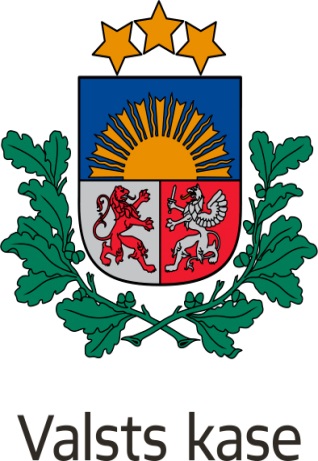 gada pārskata sagatavošanas vadlīnijasnākotnes MK noteikumiem no 2023.gada2023	V.2.0.	SaīsinājumiIevadsVadlīnijas par finanšu pārskata un tā posteņu strukturizētā skaidrojuma, budžeta izpildes pārskata un tā skaidrojuma sagatavošanu izstrādātas ‘pēc Valsts kases iniciatīvas.Vadlīnijas sniedz detalizētāku priekšstatu par skaidrojumā ietveramo informāciju, piezīmju strukturizētajā skaidrojumā uzrādāmo informāciju.Vadlīnijās nav ietverts konsolidētā saimnieciskā pārskata sagatavošanas skaidrojums, jo tas ir noteikts Valsts kases kvalitātes vadības dokumentos.Gada pārskatu sagatavo elektroniskā veidā, izmantojot ePārskatu sistēmu.Vadlīnijās noteikti sekojoši termini:uzskaites (neto) vērtība attiecas uz ilgtermiņa un īstermiņa prasībām, finanšu ieguldījumiem,  samaksātajiem avansiem un nākamo periodu izdevumiem;uzskaites (atlikusī) vērtība attiecas uz nemateriāliem ieguldījumiem, pamatlīdzekļiem, ieguldījuma īpašumiem, krājumiem; saistību atlikumus 2.pielikums.Konsolidētā pārskata sagatavošanas kārtība un konsolidācijā iesaistīto iestāžu gada pārskatu apvienošana:Pārskata sagatavošanā izmantotā naudas vienība – euro.1. Finanšu pārskata sagatavošanaBilancePārskats par darbības finansiālajiem rezultātiem Pārskatā ieņēmumus un izdevumus, kas radušies iestādes darbības rezultātā, norāda saskaņā ar uzkrāšanas principu. Pārskatā norāda arī grāmatvedības aplēšu izmaiņu, darījumu klasifikācijas maiņas un iepriekšējā pārskata perioda kļūdu labojumu ietekmi.Aizpildīšanas apraksts (ailes):A, B – kods/piezīmes numurs, posteņa nosaukums vai darījuma apraksts atbilstoši (MK 344);C – norāda tās piezīmes numuru, kurā sniegts pārskata par darbības finansiālajiem rezultātiem posteņu skaidrojums. Ja finanšu pārskata posteņu skaidrojums aptver vairāku pārskatu posteņus, norāda visaptverošās piezīmes numuru;1, 3 – norāda ieņēmumu un izdevumu vērtību;2 – norāda nebūtiskus iepriekšējo pārskata periodu kļūdu labojumus, kas ir uzrādīti pārskata perioda izpildē;4 – norāda iepriekšējā pārskata perioda datu pārklasifikāciju atbilstoši pārskata gada klasifikācijai, ja pārskata gadā mainīta posteņa vai darījumu klasifikācija, bet tā rezultātā nemainās budžeta izpildes rezultāts;5 – norāda pārskata periodā veiktos būtisku iepriekšējo pārskata periodu kļūdu labojumus, kas attiecas uz iepriekšējo pārskata periodu, kā rezultātā mainās budžeta izpildes rezultāts. Ja kļūdu labojumi attiecas uz citiem periodiem pirms iepriekšējā pārskata perioda, tos šajā pārskatā nenorāda;6 – automātisks skaitlisko izmaiņu aprēķins.Aizpildīšanas apraksts (posteņi, darījumi):Atsevišķus posteņus, kas pārskatā norādīti ar (*), norāda sadalījumā pa institucionālo sektoru klasifikācijas kodiem atbilstoši normatīvajiem aktiem budžetu klasifikācijas jomā:sektora S130000 datus klasifikācijas pilnā apmērā ja darījuma partnera sektors ir identificējams, piemēram, aktīvu nodošana bez atlīdzības citai budžeta iestādei un budžeta iestāžu savstarpējos darījumus;sektoru S110000, S120000, S140000, S150000 un S200000 datus kopsummā. Sektoru kopsummā iekļauj arī tādus ieņēmumus vai izdevumus, kuriem nav identificējams darījuma partnera sektors, piemēram, krājumu izlietojums funkciju nodrošināšanai, inventarizācijas rezultātā atzītie aktīvi, budžeta iestādes darbinieka avansa norēķini par saimnieciskiem izdevumiem, krājumu izsniegšana lietošanā.Aizpildīšanas apraksts (posteņi):Pašu kapitāla izmaiņu pārskatsAizpildīšanas apraksts:Pārskatā sniedz informāciju par budžeta iestādes neto aktīvu pieaugumu vai samazinājumu pārskata periodā un iepriekšējā pārskata periodā. Neto aktīvi ir starpība starp budžeta iestādes kopējiem aktīviem un kopējām saistībām un uzkrājumiem. Pašu kapitāls var būt gan pozitīvs, gan negatīvs (MK 344 85.p.).A – rindas kods;301 – dati atbilst iepriekšējā pārskata periodā iesniegtā pārskata koda 302 datiem;312 – norāda pārskata periodā veiktos būtisku kļūdu labojumus, kas attiecas uz periodiem pirms iepriekšējā pārskata perioda;313 – kodu 301 un 312 datu summējošā rinda;314, 315 – norāda iepriekšējā pārskata gada budžeta izpildes rezultātu un pārskata periodā veiktos būtisku kļūdu labojumus, kas attiecas uz  iepriekšējo pārskata gadu;316, 326 – norāda vērtību pārvietošanu starp 3xxx kontu grupas kontiem, izņemot reorganizācijas/likvidācijas darījumus, ko uzrāda 317 un 327 rindā. Pārvietošanas rezultāts ir vienāds ar nulli;317 – norāda reorganizētās/likvidētās iestādes iepriekšējo pārskata gadu budžeta izpildes rezultāta pārvietošanu (uzrāda iestāde, kas pārskata periodā pārņem reorganizētās/likvidētās iestādes aktīvus un pasīvus, un iestāde, kuru pārskata periodā reorganizē/likvidē (iestāde, kas nodod aktīvus un pasīvus)), un veiktos būtisku kļūdu labojumus par iepriekšējo pārskata periodu;302 – kodu 313, 314, 315, 316, 317 datu summējošā rinda;322 – informāciju šajā rindā par 2020. gadu un turpmākajiem periodiem neaizpilda;324 – norāda:finanšu instrumentu patiesās vērtības palielinājumu, ja to uzskaita pašu kapitālā;vērtības izmaiņas, ja kapitālsabiedrības pašu kapitālā ir notikušas izmaiņas, piemēram, aktīvu pārvērtēšana, ko uzreiz iekļauj kapitālsabiedrības pašu kapitālā;pārskata gada budžeta izpildes pozitīvu rezultātu – pārpalikumu, t.sk. iepriekšējo pārskata periodu nebūtisku kļūdu labojumus;325 – norāda:finanšu instrumentu patiesās vērtības samazinājumu, ja to uzskaita pašu kapitālā;līdzdalības, kas atzīta pārējās rezervēs izslēgšanu;vērtības izmaiņas, ja kapitālsabiedrības pašu kapitālā ir notikušas izmaiņas, piemēram, aktīvu pārvērtēšana, ko uzreiz iekļauj kapitālsabiedrības pašu kapitālā;pārskata gada budžeta izpildes negatīvu rezultātu – deficītu, t.sk. iepriekšējo pārskata periodu nebūtisku kļūdu labojumus;327 – norāda reorganizētās/likvidētās iestādes iepriekšējo pārskata gadu budžeta izpildes rezultāta pārvietošanu (uzrāda iestāde, kas pārskata periodā pārņem reorganizētās/likvidētās iestādes aktīvus un pasīvus, un iestāde, kas pārskata periodā tiek reorganizēta/likvidēta, kas nodod aktīvus un pasīvus).B – norāda iepriekšējā pārskata perioda datus un pārskata perioda datus;C – pārskatā uzrādīto datu apraksts;1 – norāda 3320 konta datus;2 – norāda 3360 konta datus;3, 6, 7 – skaitlisko izmaiņu aprēķins;4 – norāda 3510 konta datus;5 – norāda 3520 konta datus.Naudas plūsmas pārskatsAizpildīšanas apraksts (ailes):Naudas plūsmas pārskatā norāda informāciju par ienākošo naudas plūsmu avotiem (naudas līdzekļu plūsma no pamatdarbības, ieguldījumu darbības, finansēšanas darbības un no piesaistītajiem līdzekļiem) par posteņiem, kuros pārskata periodā izmaksāti naudas līdzekļi, un par naudas atlikumu pārskata datumā. Pārskatā norāda arī darījumu klasifikācijas maiņas un iepriekšējo pārskata periodu kļūdu labojumu ietekmi.A, B – kods/piezīmes numurs un posteņa nosaukums vai darījuma apraksts (MK 344 5.pielikums);C – norāda visaptverošās piezīmes numuru;1 – norāda ieņēmumu un izdevumu naudas līdzekļu plūsmu, naudas līdzekļu plūsmas rezultātā radušos zaudējumus vai peļņu no ārvalstu valūtu kursu svārstībām, naudas līdzekļu plūsmu no piesaistītajiem līdzekļiem un naudas līdzekļu un noguldījumu atlikumus perioda sākumā un beigās. Šajā ailē uzrādītie dati atbilst pārskatos par budžeta izpildi (PB; SB; ZD; DNAF; CB) uzrādīto datu un līdzekļu, kas uz laiku ir iestādes glabājumā un kurus neuzrāda budžeta izpildes pārskatos, datu summu;2 – iepriekšējā pārskata perioda izpilde, kas atbilst iepriekšējā pārskata periodā iesniegtā pārskata 1.ailei (Pārskata periodā/izpilde). Budžeta izpildes pārskata 4.ailes “budžeta izpildes iepriekšējā pārskata periodā” dati atbilst naudas plūsmas pārskata 2.ailes “iepriekšējā pārskata perioda naudas plūsmas” attiecīgā posteņa datiem;3 – norāda iepriekšējā pārskata perioda datu pārklasifikāciju atbilstoši pārskata gada klasifikācijai, ja pārskata gadā mainīta darījumu klasifikācija;4 – norāda pārskata periodā veiktos būtisku iepriekšējo pārskata periodu kļūdu labojumus tādā vērtībā, kāda attiecas uz iepriekšējo pārskata periodu. Ja kļūdu labojumi attiecas uz citiem periodiem pirms iepriekšējā pārskata perioda, tos šajā pārskatā nenorāda. Piemēram, budžeta iestāde inventarizācijas rezultāta atklāj norēķinu kontu ar tajā esošajiem naudas līdzekļu atlikumiem.5 – skaitlisko izmaiņu aprēķins. Iepriekšējā perioda dati atšķiras no budžeta izpildes pārskatā norādītajiem datiem, ja ir konstatētas kļūdas, kas attiecas uz iepriekšējo pārskata periodu, vai pārskata periodā ir mainīta darījumu klasifikācija un norādīšanas kārtība.Aizpildīšanas apraksts (posteņi, darījumi):Atsevišķus posteņus, kas pārskatā norādīti ar (*), norāda sadalījumā pa šādiem institucionālo sektoru klasifikācijas kodiem atbilstoši normatīvajiem aktiem budžetu klasifikācijas jomā:sektora S130000 datus klasifikācijas pilnā apmērā; sektoru S110000, S120000, S140000, S150000 un S200000 datus kopsummā.ePārskatu piezīmes (MK 344 98.p.):Ailē “Iepriekšējā pārskata perioda naudas plūsma” manuāla datu ievade nav jāveic, dati tiks pārnesti no iepriekšējā perioda (n-1) pārskata ailes “Pārskata periods2. Finanšu pārskata posteņu strukturizētais skaidrojumsVispārīga informācijaPārskata sagatavošanā izmantotā naudas vienība – euro.Datu uzrādīšanas noteikumi:aktīva kontiem Debeta beigu saldo norāda ar “+”, kredīta apgrozījumu ar “-”;pasīva kontiem debeta beigu saldo norāda ar “-”, kredīta apgrozījumu ar “+”;kopā – vairākiem ekonomiski vienādiem posteņiem summas ieraksti.Konsolidētā pārskata BDAR piezīmes skaidrojuma sagatavošana.Bilancei skaidro veidlapā aprēķinātās izmaiņas, kas atbilst iestādes būtiskumam un ir lielākas par 10%; FD un NP pārskatiem skaidro šajās veidlapās aprēķinātās izmaiņas, kas atbilst iestādes būtiskumam un ir lielākas par 110% vai mazākas par 90%.Sniedz informāciju par:būtiskiem darījumiem (MK 344., 113.1.p.), kas ietekmē izmaiņas – summē vienveidīgus darījumus (piemēram, ja 5 iestādēs ir vienveidīgi darījumi – avansa maksājumi par iestādes realizētiem ES projektiem – katrā pa 500 000 euro, tad kopsummā tas veido 2 500 000 euro, un, ja Valsts kases noteiktais būtiskuma līmenis konsolidētajam pārskatam ir mazāks par 2 500 000 euro, tad konsolidētā pārskata piezīmē atklāj šo darījumu kopsummu kā vienu ierakstu);darījumiem, kas var ietekmēt pārskata lietotāja lēmuma pieņemšanu, pamatojoties uz sniegto informāciju, kā arī, lai labāk izprastu izmaiņu būtību (MK 344 113.2.p.) – norāda atbilstošajam pārskatam (iestādes konsolidētajam, nozares vai pašvaldības konsolidētājam) darījumu. Ja darījums ir iekļauts skaidrojumā par būtiskiem darījumiem un 1 milj. euro darījumiem, tad to atkārtoti neskaidro.Piemēram, pirmo reizi atzīta iestādes uzskaitē zeme zem publiskiem ūdeņiem 1317 ha un 534 515 euro apjomā. Lai iekļautu šajā piezīmē, izvērtē šādus faktus:līdz šim zeme netika atzīta iestādes bilancē un uzrādīta gada pārskatā; darījums neatbilst Valsts kases noteiktajam būtiskuma līmenim, lai tiktu skaidrots kā būtiski darījumi;  neatbilst 1 milj. euro darījumam;  ir nozīmīgs gada pārskatā uzrādītās informācijas atklāšanā, jo pirmo reizi piemērotas izmaiņas normatīvajā regulējumā.Piemēri, darījumiem, kuri šajā piezīmē nav jāuzrāda: aprēķināts nolietojums – 1 703  euro apjomā; pamatlīdzekļi pārcelti uz krājumiem atsavināšanai – 1 500  euro apjomā; saņemta samaksa par komunālajiem maksājumiem – 753 400 euro apjomā; pašvaldību norēķini par izglītības pakalpojumiem – 454 000 euro apjomā; projekta "Sporta halles celtniecība" īstenošanai aizņēmuma ilgtermiņa daļas pārgrāmatošana uz īstermiņa aizņēmumiem – 750 000 euro apjomā.ePārskatos nodrošinās:pārskata perioda sākuma datu un iepriekšējā perioda datu pārcelšanu;“0” tabulas automātisku aizpildīšanu, pamatojoties uz sagatavotajiem finanšu pārskatiem;BDAR piezīmes datu aprēķinu, atbilstoši Valsts kases tīmekļvietnē publicētajam būtiskumam pārskata sagatavošanai.Bilances posteņu skaidrojums1.1.piezīme Nemateriālie ieguldījumiAizpildīšanas apraksts:Norāda informāciju par nemateriālo ieguldījumu izmaiņām starp pārskata gadu un iepriekšējo pārskata gadu.A, B – kontu grupas numurs un kontu grupas nosaukums (kontu plāna trešais līmenis, piemēram, 1110) (MK 87 1.pielikums);1, 2 – bilances kontu grupas uzskaites (atlikusī) vērtība;3 – skaitlisko izmaiņu aprēķins;4 – procentuālo izmaiņu aprēķins.ePārskatu piezīmes:Manuāla datu ievade nav jāveic. Aprēķini tiek veikti automātiski atbilstoši sagatavotajai Bilancei.1.1.BDAR Būtiskie darījumi vai notikumi pārskata periodā, kas ietekmēja izmaiņas un darījums, kas ir vienāds ar vienu miljonu euro absolūtajā vērtībā vai lielāksAizpildīšanas apraksts:Norāda informāciju par būtiskiem darījumiem, kas ietekmē izmaiņas, un citiem darījumiem.A, B – norāda kontu grupu un kontu grupas nosaukumu (kontu plāna trešo līmeni, piemēram, 1110, 1180) (MK 87 1.pielikums);C – norāda aprakstu:vismaz trīs, bet ne vairāk kā pieciem darījumiem, kas veido būtiskas kontu grupas izmaiņas. Ja pārskata periodā notikuši mazāk kā trīs darījumi, tad norāda attiecīgos darījumus (MK 344 113.1.p.);darījumiem, kas var ietekmēt pārskata lietotāja lēmuma pieņemšanu, pamatojoties uz sniegto informāciju, kā arī, lai labāk izprastu izmaiņu būtību (MK 344 113.2.p).1 – norāda darījuma summu. Darījumus, kas samazina konta atlikumu, ievada ar (-) zīmi.ePārskatu piezīmes:Būtisko darījumu sadaļa izveidojas tām kontu grupām, kuru izmaiņas sasniedz noteikto būtiskuma līmeni;Sadaļa citiem darījumiem, kas var ietekmēt lietotāja lēmumu pieņemšanu izveidojas visām kontu grupām, kurās ir dati.1.1.IZMK Izmaiņas bilances posteņa vērtībāAizpildīšanas apraksts:Norāda visas izmaiņas nemateriālo ieguldījumu bilances posteņa vērtībā, neņemot vērā izmaiņu būtiskumu.A, B – norāda konta numuru četrās zīmēs un konta nosaukumu, piemēram, 1121 “Datorprogrammas” (MK 87 1.pielikums);1, 8 – norāda nemateriālo ieguldījumu uzskaites (atlikušo) vērtību;2, 9 – norāda nemateriālo ieguldījumu sākotnējās vērtības izmaiņas, piemēram, iegādi, sākotnējo atzīšanu, izslēgšanu, norakstīšanu, bezatlīdzības ceļā saņemtos un nodotos (t.sk. vispārējās valdības sektoram (izņemot kapitālsabiedrības)) nemateriālos ieguldījumus, dāvinājumu veidā saņemtos/nodotos nemateriālos ieguldījumus un inventarizācijas pārpalikumus un iztrūkumus. Nemateriālo ieguldījumu izveidošanai norāda arī kapitalizētās izmaksas līdz nodošanai.3, 10 – norāda atlikušās vērtības pārvietošanu, piemēram, pārvietošanu starp kontiem, atsavināšanai paredzēto nemateriālo ieguldījumu pārvietošanu uz krājumiem, klasifikācijas maiņu;4, 11 – norāda amortizāciju, piemēram, aprēķināto, saņemto/ nodoto starp budžeta iestādēm amortizāciju;5, 12 – norāda atzīto vērtības samazinājumu;6, 13 – norāda norakstīto vērtības samazinājumu;7, 14 – datu aprēķins nemateriālo ieguldījumu vērtībai.Piezīmes:Būtiskas iepriekšējo periodu kļūdas un klasifikācijas maiņu norāda piezīmes sadaļā “Iepriekšējā pārskata periodā” ekonomiskajai būtībai atbilstošajā ailē (piemēram, ja iepriekšējos periodos nepareizi aprēķināta amortizācija, tad to norāda iepriekšējā pārskata perioda ailē “Amortizācija”);Informāciju par būtiskiem iepriekšējā pārskata perioda kļūdu labojumiem sniedz V.12. piezīmē.Piemēram, 2017.gadā inventarizācijā konstatēja nemateriālo aktīvu, kas nav ņemts uzskaitē. Komisija noteica nemateriālā aktīva vērtību 10 000 euro. Pārbaudot dokumentāciju, konstatēts, ka aktīvs iestādē lietots jau no 2016.gada.Grāmatvedības uzskaitē veic kļūdu labojumu un atbilstoši uzrāda pārskatā:2017.gadā iegrāmato aktīvu 10000 euro un pārskatā uzrāda 2.ailē. Aprēķina un iegrāmato amortizāciju 2000 euro un pārskatā uzrāda 4.ailē. Konsolidētās piezīmes sagatavošana ePārskatos:[AUTO SUM] Konsolidētā piezīme automātiski summējas no konsolidācijā iesaistīto iestāžu datiem. Ja ir nepieciešams konsolidēt darījumus/atlikumus starp konsolidācijā iesaistītajām iestādēm, to veic līmenī “Konsolidācija”. Ierakstus līmenī “Konsolidētais” nevar veikt.1.1.VSAM Informācija par pārskata gada katru vērtības samazinājuma atzīšanu vai norakstīšanuAizpildīšanas apraksts:Norāda informāciju par katru nemateriālo ieguldījumu, kuram atzīts vai norakstīts vērtības samazinājums. Informāciju par vērtības samazinājumu avansa maksājumiem šajā tabulā nenorāda.A, B – norāda kontu grupu, kurā uzskaitīts nemateriālais ieguldījums un konta grupas nosaukumu (piemēram, 1110) (MK 87 1.pielikums);C – norāda nemateriālā ieguldījuma aprakstu, piemēram, Datorprogramma “Versija”;D – norāda, vai veikta vērtības samazinājuma atzīšana vai norakstīšana;E – ja D ailē norādīts “Atzīšana”, tad E ailē norāda vērtības samazinājuma pazīmi (MK 87 116.p.):vismaz par 90 procentiem samazinājies vai nepastāv pieprasījums pēc pakalpojuma, kuru sniedz budžeta iestāde, lietojot attiecīgo aktīvu;pieņemts valdības vai pašvaldības lēmums, kas rada negatīvas izmaiņas budžeta iestādes darbībā;aktīvs ir novecojis vai fiziski bojāts;budžeta iestādes darbībā notikušas vai tuvākajā laikā gaidāmas ilgtermiņa izmaiņas, kas negatīvi ietekmē aktīva paredzēto lietojumu;pieņemts lēmums apturēt aktīva izveidošanu pirms tā pabeigšanas vai nodošanas lietošanā (ekspluatācijā);cits – ieraksta citu apstākli vai notikumu, kas nav minēts MK noteikumos.E – ja D ailē ir izvēlēts “Norakstīšana”, tad E ailē norāda kādu no sekojošiem variantiem (MK 87 144.p.):vismaz par 90 procentiem palielinājies vai atjaunojies pieprasījums pēc pakalpojuma, kuru sniedz budžeta iestāde, lietojot attiecīgo aktīvu;pieņemts valdības vai pašvaldības lēmums, kas rada pozitīvas izmaiņas budžeta iestādes darbībā;pārskata perioda laikā veikti aktīva uzlabojumi vai atjaunošana, lai uzlabotu tā darbību;budžeta iestādes darbībā notikušas vai tuvākajā laikā gaidāmas ilgtermiņa izmaiņas, kas pozitīvi ietekmē aktīva paredzēto lietojumu;pieņemts lēmums atsākt aktīva izveidi, kas iepriekš apturēta vai pārtraukta pirms tā pabeigšanas vai nodošanas lietošanā (ekspluatācijā);aktīvs izslēgts no uzskaites;cits – ieraksta citu apstākli vai notikumu, kas nav minēts MK noteikumos.F – norāda atgūstamās vērtības noteikšanas metodi (MK 87 133.p.):patiesā vērtība, no kuras atskaitīti atsavināšanas izdevumi (MK 87 4.27.p, 51.p.);lietošanas vērtība (MK 87 123.p.);ja aktīvs tiek izslēgts no uzskaites, F aili neaizpilda.G – ja F ailē norādīts 1.variants, tad ieraksta, kādā veidā ir veikta patiesās vērtības noteikšana (MK 87 52.p.);G – ja F ailē ir norādīts 2.variants, tad G ailē norāda atbilstošo metodes apraksta variantu (MK 87 123.p.):amortizēto aizstāšanas izmaksu metode (MK 87 124.p.);atjaunošanas izmaksu metode (MK 87 125.p.);pakalpojuma vienību metode (MK 87 126.p.).ja aktīvs tiek izslēgts no uzskaites, G aili neaizpilda.Konsolidētās piezīmes sagatavošana ePārskatos:[AUTO SUM] Konsolidētā piezīme automātiski summējas no konsolidācijā iesaistīto iestāžu datiem. Ja ir nepieciešams konsolidēt darījumus/atlikumus starp konsolidācijā iesaistītajām iestādēm, to veic līmenī “Konsolidācija”. Ierakstus līmenī “Konsolidētais” nevar veikt.1.1.PIZV Pašu izveidotie nemateriālie ieguldījumiAizpildīšanas apraksts:Norāda informāciju par nemateriālajiem ieguldījumiem, kurus izveidojuši iestādes darbinieki esošā atalgojuma ietvaros, nevis pērkot kā pakalpojumu.A, B – norāda konta numuru četrās zīmēs un konta nosaukumu (MK 87 1.pielikums);C – norāda atsevišķi katra pašu izveidotā nemateriālā ieguldījuma aprakstu, piemēram, mājaslapa, iestādes logo dizains;1, 2 – norāda uzskaites (atlikušo) vērtību pārskata perioda beigās un pārskata perioda sākumā.Konsolidētās piezīmes sagatavošana ePārskatos:[AUTO SUM] Konsolidētā piezīme automātiski summējas no konsolidācijā iesaistīto iestāžu datiem. Ja ir nepieciešams konsolidēt darījumus/atlikumus starp konsolidācijā iesaistītajām iestādēm, to veic līmenī “Konsolidācija”. Ierakstus līmenī “Konsolidētais” nevar veikt.1.1.NMNL Nemateriālie ieguldījumi ar nenoteiktu lietderīgās lietošanas laiku (MK 87  99.p.)Aizpildīšanas apraksts:Norāda informāciju par nemateriālo ieguldījumu ar nenoteiktu lietderīgās lietošanas laiku uzskaites vērtību.A, B – norāda konta numuru četrās zīmēs un konta nosaukumu (MK 87 1.pielikums);C – norāda katra atsevišķa nemateriālā ieguldījuma aprakstu, piemēram, Himna, dokumentālā filma par…;1, 2 – norāda uzskaites (atlikušo) vērtību pārskata perioda beigās un pārskata perioda sākumā.Konsolidētās piezīmes sagatavošana ePārskatos:[AUTO SUM] Konsolidētā piezīme automātiski summējas no konsolidācijā iesaistīto iestāžu datiem. Ja ir nepieciešams konsolidēt darījumus/atlikumus starp konsolidācijā iesaistītajām iestādēm, to veic līmenī “Konsolidācija”. Ierakstus līmenī “Konsolidētais” nevar veikt.1.1.REIE Pārskata perioda reorganizācijas rezultātā un bez atlīdzības saņemto nemateriālo ieguldījumu vērtība (MK 87 4.9.p., 16.p. un 2.18. nodaļa)Aizpildīšanas apraksts:Norāda reorganizācijas rezultātā un bez atlīdzības saņemto aktīvu vērtības. Bez atlīdzības saņemtos aktīvus norāda, ja darījums ir bijis tikai starp vispārējās valdības struktūrām (izņemot kapitālsabiedrības).A, B – norāda konta numuru četrās zīmēs un ;1 – norāda bez atlīdzības saņemtā nemateriālā ieguldījuma sākotnējo vērtību;2 – norāda bez atlīdzības saņemtā nemateriālā ieguldījuma amortizāciju;3 – datu aprēķins.Piezīmes:Ja nemateriālo ieguldījumu saņem no iestādes, kas nav vispārējā valdības sektora iestāde (izņemot kapitālsabiedrības), tad piezīmi 1.1.REIE neaizpilda;Skaidrojuma aizpildīšanai var izmantot informāciju no ePārskatu salīdzināšanās perioda.Konsolidētās piezīmes sagatavošana ePārskatos:[AUTO SUM] Konsolidētā piezīme automātiski summējas no konsolidācijā iesaistīto iestāžu datiem. Ja ir nepieciešams konsolidēt darījumus/atlikumus starp konsolidācijā iesaistītajām iestādēm, to veic līmenī “Konsolidācija”.  Ierakstus līmenī “Konsolidētais” nevar veikt.1.1.RENO Pārskata perioda reorganizācijas rezultātā un bez atlīdzības nodoto nemateriālo ieguldījumu vērtībaAizpildīšanas apraksts:Norāda reorganizācijas rezultātā un bez atlīdzības nodoto aktīvu vērtības. Norāda nodošanu tikai vispārējās valdības struktūru ietvaros (izņemot kapitālsabiedrības).A, B – norāda konta numuru četrās zīmēs ;1 – norāda bez atlīdzības nodotā nemateriālā ieguldījuma sākotnējo vērtību;2 – norāda bez atlīdzības nodotā nemateriālā ieguldījuma amortizāciju;3 – datu aprēķins.Piezīmes:Skaidrojuma aizpildīšanai var izmantot informāciju no ePārskatu salīdzināšanās perioda.Konsolidētās piezīmes sagatavošana ePārskatos:[AUTO SUM] Konsolidētā piezīme automātiski summējas no konsolidācijā iesaistīto iestāžu datiem. Ja ir nepieciešams konsolidēt darījumus/atlikumus starp konsolidācijā iesaistītajām iestādēm, to veic līmenī “Konsolidācija”. Ierakstus līmenī “Konsolidētais” nevar veikt.1.1.VT Izveidotais vērtības samazinājums avansa maksājumiem atbilstoši grupām pēc to izpildes termiņa kavējuma pārskata perioda beigāsAizpildīšanas apraksts:Norāda  atbilstoši kavējuma termiņam.A, B – norāda vērtības samazinājuma konta numuru (1187) un konta nosaukumu;1, – norāda pārskata perioda beigās/ sākumā izveidoto vērtības samazinājumu 25 % apmērā no parādu vērtības, ja izpildes termiņš kavēts 91 – 180 dienas (MK 87 189.1.p.);2, – norāda pārskata perioda beigās/ sākumā izveidoto vērtības samazinājumu 50 % apmērā no parādu vērtības, ja izpildes termiņš kavēts 181 – 270 dienas (MK 87 189.2.p.);3, – norāda pārskata perioda beigās/ sākumā izveidoto vērtības samazinājumu 75 % apmērā no parādu vērtības, ja izpildes termiņš kavēts 271 – 365 dienas (MK 87 189.3.p.);4, – norāda pārskata perioda beigās/ sākumā izveidoto vērtības samazinājumu 80 % apmērā no parādu vērtības, ja izpildes termiņš kavēts ilgāk par 365 dienām (MK 87 189.4.p.);  līdz, 1 – datu aprēķins.Piezīmes:Vērtības samazinājumu izvērtē, ja ir līguma izpildes termiņa kavējums, strīds par prasību atmaksu vai līguma izpildi, par kuru veikts avansa maksājums, darījuma partnera maksātnespēja, apmaksas vai izpildes termiņš kavēts vairāk kā 90 dienas.Iestādes norāda informāciju, ka avansa maksājumi atbilstoši institucionālajiem sektoriem uzrādīti šī skaidrojuma 1.pielikumā (MK 344 6.pielikuma V. daļas “Finanšu pārskata posteņu skaidrojuma pielikumi” 1.pielikums). Konsolidētās piezīmes sagatavošana ePārskatos:[AUTO SUM] Konsolidētā piezīme automātiski summējas no konsolidācijā iesaistīto iestāžu datiem. Ja ir nepieciešams konsolidēt darījumus/atlikumus starp konsolidācijā iesaistītajām iestādēm, to veic līmenī “Konsolidācija”. Ierakstus līmenī “Konsolidētais” nevar veikt.1.1.CITA Cita informācija pārskatu lietotājiemAizpildīšanas apraksts:Norāda lietotājiem noderīgu informāciju, kas varētu ietekmēt lēmumu pieņemšanu, un citu informāciju, kuru iestāde vēlas atklāt.A, B – norāda kontu grupu (kontu plāna trešo līmeni) un kontu grupas nosaukumu (MK  87 1.pielikums);C – apraksta darījumu būtību;1 – norāda darījuma vērtību pārskata periodā.Konsolidētās piezīmes sagatavošana ePārskatos:[MANUALLY] Šī piezīme netiek automātiski summēta un tai nav līmeņu “Kopsavilkums”, “Korekcija”, “Notikumi pēc bilances” un “Konsolidācija”. Konsolidēto piezīmi var aizpildīt divos veidos: atverot veidlapu un aizpildot skaidrojumus konsolidētajam pārskatam VAI veikt datu pārsummēšanu no iestāžu sagatavotajiem skaidrojumiem, izmantojot pogu “Pārsummēt konsolidētos”. Izmantojot otro variantu, pārsummētajā piezīmē var veikt labojumus, manuāli izdzēšot vai apvienojot skaidrojumus.1.2.piezīme “Pamatlīdzekļi”Aizpildīšanas apraksts:Norāda informāciju par pamatlīdzekļu izmaiņām starp pārskata gadu un iepriekšējo pārskata gadu.A, B – kontu grupas numurs (kontu plāna trešais līmenis, piemēram, 1210, 1220, 1230, 1240, 1250, 1260, 1270, 1280,) un kontu grupas nosaukums (MK 87 1.pielikums);1, 2 – bilances kontu grupas uzskaites (atlikusī) vērtība;3 – skaitlisko izmaiņu  aprēķins;4 – procentuālo izmaiņu aprēķins.ePārskatu piezīmes:Manuāla datu ievade nav jāveic. Aprēķini tiek veikti automātiski atbilstoši sagatavotajai Bilancei.1.2.BDAR Būtiskie darījumi vai notikumi pārskata periodā, kas ietekmēja izmaiņas un darījums, kas ir vienāds ar vienu miljonu euro absolūtajā vērtībā vai lielāksAizpildīšanas apraksts:Norāda informāciju par būtiskiem darījumiem, kas ietekmē izmaiņas, un citiem darījumiem.A, B –  norāda kontu grupu un kontu grupas nosaukumu (kontu plāna trešo līmeni, piemēram, 1210, 1220) (MK 87 1.pielikums);C – norāda aprakstu:vismaz trīs, bet ne vairāk kā pieciem darījumiem, kas veido būtiskas kontu grupas izmaiņas. Ja pārskata periodā notikuši mazāk kā trīs darījumi, tad norāda attiecīgos darījumus (MK 344 113.1.p.);darījumiem, kas var ietekmēt pārskata lietotāja lēmuma pieņemšanu, pamatojoties uz sniegto informāciju, kā arī, lai labāk izprastu izmaiņu būtību (MK 344 113.2.p).1 – norāda darījuma summu. Darījumus, kas samazina konta atlikumu, ievada ar (-) zīmi.ePārskatu piezīmes:Būtisko darījumu sadaļa izveidojas tām kontu grupām, kuru izmaiņas sasniedz noteikto būtiskuma līmeni;Sadaļa citiem darījumiem, kas var ietekmēt lietotāja lēmumu pieņemšanu izveidojas visām kontu grupām, kurās ir dati.1.2.IZMK Izmaiņas bilances posteņa vērtībāAizpildīšanas apraksts:Norāda visas izmaiņas pamatlīdzekļu bilances posteņa vērtībā, neņemot vērā izmaiņu būtiskumu.A, B –norāda konta numuru četrās zīmēs un konta nosaukumu (MK 87 1.pielikums);1, 1 – norāda pamatlīdzekļu sākotnējo vērtību;2, – norāda sākotnējās vērtības palielinājumu, piemēram, ar pēcapmaksas nosacījumiem iegādātos transportlīdzekļus, tajā skaitā esošu, līdz šim neuzskaitītu vai maiņas ceļā saņemtu pamatlīdzekli, bez atlīdzības un ziedojumu un dāvinājumu rezultātā saņemtu pamatlīdzekli, kā arī avansa maksājumu par pamatlīdzekli. Saņemto pamatlīdzekļu vērtību līdz to nodošanai lietošanā uzskaita pēc ekonomiskās būtības atbilstošos pamatlīdzekļu kontos, piemēram, no piegādātāja saņemtos transportlīdzekļus uzskaita kontā “1231 Transportlīdzekļi” nevis “1241 Pamatlīdzekļu izveidošana”, izņemot, ja pamatlīdzekļa vērtībā paredzēts iekļaut papildu izmaksas, piemēram, par iestādes darbinieku darba samaksu.Informāciju par atzītajiem partnerības aktīviem papildus sniedz arī piezīmē V7 “Informācija par publiskās un privātās partnerības aktīviem”;3, – norāda izslēgšanu no uzskaites, piemēram, pārskata gadā iestāde veic komplektējošas daļas nomaiņu, kuras sākotnējo vērtību izslēdz no uzskaites, kā arī maiņas ceļā nodotu pamatlīdzekli, bez atlīdzības nodotu pamatlīdzekli;4, 8, 14, , 2,  – norāda pārvietošanu starp kontiem piemēram, pārskata gadā nodota ekspluatācijā izglītības iestādes ēka, veicot ēkas sākotnējās vērtības pārvietošanu no konta “1242 Nepabeigtā būvniecība” uz kontu “1212 Nedzīvojamās ēkas”, pārvietošanu uz krājumiem atsavināšanai, klasifikācijas maiņu, piemēram, pārskata gada beigās zeme pārklasificēta no konta “1214 Zeme zem būvēm” uz kontu “1511 Zeme”;5, 10, 15, , 2, 3 – datu aprēķins;6, 11, 2, 2 – norāda nolietojuma un vērtības samazinājuma uzskaites vērtību;7, 2 – norāda aprēķināto nolietojumu (tajā skaitā korekcijas par pārskata gadu), bez atlīdzības no vispārējās valdības struktūras saņemto pamatlīdzekļu nolietojumu atbilstoši budžeta iestādes, kas nodevusi pamatlīdzekli, sniegtajai informācijai par pamatlīdzekļa uzskaiti;9, 2 – norāda nolietojuma norakstīšanu (MK 87 71.p.), piemēram, ja pamatlīdzeklim ilgstoši lietojamu daļu aizstāj ar jaunu komplektējošo daļu, kuru nevar izmantot atsevišķi, no jauna uzstādītās daļas vērtību pievieno attiecīgā aktīva vērtībai. Nomainītās daļas sākotnējo vērtību, aprēķināto nolietojumu un vērtības samazinājumu izslēdz no uzskaites), kā arī norāda atsavināšanai paredzēta pamatlīdzekļa nolietojuma norakstīšanu;12, 2 – norāda aprēķināto vērtības samazinājumu (MK 87 116.p.);13, 2 – norāda iepriekšējos periodos atzītā vērtības samazinājuma norakstīšanu, piemēram, reversu (MK 87 144.p.) vai pamatlīdzekļa izslēgšanu no uzskaites;Piezīmes:Būtiskas iepriekšējo periodu kļūdas un klasifikācijas maiņu norāda ekonomiskajai būtībai atbilstošajā ailē, piemēram, ja iepriekšējos periodos nepareizi aprēķināts nolietojums, tad to norāda iepriekšējā pārskata perioda ailē “Nolietojums”. Informāciju par būtiskiem iepriekšējā pārskata perioda kļūdu labojumiem sniedz V.12. piezīmē.Konsolidētās piezīmes sagatavošana ePārskatos:[AUTO SUM] Konsolidētā piezīme automātiski summējas no konsolidācijā iesaistīto iestāžu datiem. Ja ir nepieciešams konsolidēt darījumus/atlikumus starp konsolidācijā iesaistītajām iestādēm, to veic līmenī “Konsolidācija”.  Ierakstus līmenī “Konsolidētais” nevar veikt.Piemērs piezīmes IZMK aizpildīšanai1.2.VSAM Informācija par katru vērtības samazinājuma atzīšanu vai norakstīšanuAizpildīšanas apraksts:Norāda informāciju par katru pamatlīdzekli, kuram pārskata gadā atzīts vērtības samazinājums vai norakstīts iepriekšējos gados atzītais vērtības samazinājums. Informāciju par avansa maksājumiem par pamatlīdzekļiem šajā piezīmē neiekļauj.A, B – norāda kontu grupu, kurā uzskaitīts pamatlīdzeklis, un kontu grupas nosaukumu, piemēram, “1220 Tehnoloģiskās iekārtas un mašīnas” (MK 87 1.pielikums);C – norāda pamatlīdzekļa aprakstu. Vienveidīgus pamatlīdzekļus grupē, piemēram, kontam 1230 “Transportlīdzekļi” apraksts var būt “skolas autobuss” vai kontam “1230 Pārējie pamatlīdzekļi” – “biroja mēbeles”;D – norāda, vai veikta vērtības samazinājuma atzīšana vai norakstīšana;E – ja D ailē norādīts “Atzīšana”, tad E ailē norāda vērtības samazinājuma pazīmi (MK 87 116.p.):vismaz par 90 procentiem samazinājies vai nepastāv pieprasījums pēc pakalpojuma, kuru sniedz budžeta iestāde, lietojot attiecīgo aktīvu; pieņemts valdības vai pašvaldības lēmums, kas rada negatīvas izmaiņas budžeta iestādes darbībā;aktīvs ir novecojis vai fiziski bojāts;budžeta iestādes darbībā notikušas vai tuvākajā laikā gaidāmas ilgtermiņa izmaiņas, kas negatīvi ietekmē aktīva paredzēto lietojumu;pieņemts lēmums apturēt aktīva izveidošanu pirms tā pabeigšanas vai nodošanas lietošanā (ekspluatācijā);cits – ieraksta citu apstākli vai notikumu, kas nav minēts MK noteikumos. E – ja D ailē norādīts “Norakstīšana”, norāda vienu no vērtības samazinājuma norakstīšanas pazīmēm (MK 87 144.p.) vai norāda, ka pamatlīdzeklis izslēgts no uzskaites:vismaz par 90 procentiem palielinājies vai atjaunojies pieprasījums pēc pakalpojuma, kuru sniedz budžeta iestāde, lietojot attiecīgo aktīvu;pieņemts valdības vai pašvaldības lēmums, kas rada pozitīvas izmaiņas budžeta iestādes darbībā;pārskata perioda laikā veikti aktīva uzlabojumi vai atjaunošana, lai uzlabotu tā darbību;budžeta iestādes darbībā notikušas vai tuvākajā laikā gaidāmas ilgtermiņa izmaiņas, kas pozitīvi ietekmē aktīva paredzēto lietojumu;pieņemts lēmums atsākt aktīva izveidi, kas iepriekš apturēta vai pārtraukta pirms tā pabeigšanas vai nodošanas lietošanā (ekspluatācijā);aktīvs izslēgts no uzskaites;cits – ieraksta citu apstākli vai notikumu, kas nav minēts MK noteikumos (piemēram, konstatējot pamatlīdzekļa iznīcināšanu prettiesiskas darbības dēļ).F – norāda atgūstamās vērtības noteikšanas metodi, izvēloties atbilstošo variantu, izņemot, ja pamatlīdzeklis izslēgts no uzskaites:patiesā vērtība (MK 87 4.27.p., 51.p.);lietošanas vērtība (MK 87 123.p.);ja aktīvs tiek izslēgts no uzskaites, F aili neaizpilda.G – ja F ailē ir izvēlēta patiesā vērtība, tad ieraksta, kādā veidā ir veikta patiesās vērtības noteikšana (MK 87 52.p.). G - Ja F ailē ir izvēlēta lietošanas vērtība, tad izvēlas atbilstošo metodes apraksta variantu:amortizēto aizstāšanas izmaksu metode (MK 87 124.p.);atjaunošanas izmaksu metode (MK 87 125.p.);pakalpojuma vienību metode (MK 87 126.p.).ja aktīvs tiek izslēgts no uzskaites, G aili neaizpilda.Konsolidētās piezīmes sagatavošana ePārskatos:[AUTO SUM] Konsolidētā piezīme automātiski summējas no konsolidācijā iesaistīto iestāžu datiem. Ja ir nepieciešams konsolidēt darījumus/atlikumus starp konsolidācijā iesaistītajām iestādēm, to veic līmenī “Konsolidācija”. Ierakstus līmenī “Konsolidētais” nevar veikt.1.2.REIE Pārskata perioda reorganizācijas rezultātā un bez atlīdzības saņemto pamatlīdzekļu vērtība Piemērs:Aizpildīšanas apraksts:Norāda reorganizācijas rezultātā un bez atlīdzības saņemto aktīvu vērtības. Bez atlīdzības saņemtos aktīvus norāda, ja darījums ir bijis tikai starp vispārējās valdības struktūrām (izņemot kapitālsabiedrības).A, B – norāda konta numuru četrās zīmēs 1 – norāda bez atlīdzības saņemtā pamatlīdzekļa sākotnējo vērtību aktīva saņemšanas dienā;2 – norāda bez atlīdzības saņemtā pamatlīdzekļa nolietojumu aktīva saņemšanas dienā;3 – datu aprēķins.Piezīmes:ja pamatlīdzekli saņem no iestādes, kas nav vispārējā valdības sektora iestāde (izņemot kapitālsabiedrības), tad piezīmi 1.2.REIE neaizpilda;skaidrojuma aizpildīšanai var izmantot informāciju no ePārskatu salīdzināšanās perioda.Konsolidētās piezīmes sagatavošana ePārskatos:[AUTO SUM] Konsolidētā piezīme automātiski summējas no konsolidācijā iesaistīto iestāžu datiem. Ja ir nepieciešams konsolidēt darījumus/atlikumus starp konsolidācijā iesaistītajām iestādēm, to veic līmenī “Konsolidācija”.  Ierakstus līmenī “Konsolidētais” nevar veikt.1.2.RENO Pārskata perioda reorganizācijas rezultātā un bez atlīdzības nodoto pamatlīdzekļu vērtībaPiemērs:Aizpildīšanas apraksts:Norāda reorganizācijas rezultātā un bez atlīdzības nodoto pamatlīdzekļu vērtību. Norāda nodošanu tikai vispārējās valdības struktūru ietvaros, izņemot kapitālsabiedrības.A, B – norāda konta numuru četrās zīmēs 1 – norāda bez atlīdzības nodotā aktīva sākotnējo vērtību aktīva izslēgšanas dienā;2 – norāda bez atlīdzības nodotā aktīva uzkrāto nolietojumu aktīva izslēgšanas dienā;3 – datu aprēķins.Piezīmes:Skaidrojuma aizpildīšanai var izmantot informāciju no ePārskatu salīdzināšanās perioda.Konsolidētās piezīmes sagatavošana ePārskatos:[AUTO SUM] Konsolidētā piezīme automātiski summējas no konsolidācijā iesaistīto iestāžu datiem. Ja ir nepieciešams konsolidēt darījumus/atlikumus starp konsolidācijā iesaistītajām iestādēm, to veic līmenī “Konsolidācija”. Ierakstus līmenī “Konsolidētais” nevar veikt.1.2.VT Izveidotais vērtības samazinājums avansa maksājumiem atbilstoši grupām pēc to izpildes termiņa kavējuma pārskata perioda beigāsAizpildīšanas apraksts:Norāda  atbilstoši kavējuma termiņam.A, B – norāda vērtības samazinājuma konta numuru (1287) un konta nosaukumus (MK 87 1.pielikums);1, – norāda vērtības samazinājumu parādiem, kuru saņemšana vai izpilde kavēta 91–180 dienas (MK 87 189. 1.p.);2, – norāda vērtības samazinājumu parādiem, kuru saņemšana vai izpilde kavēta 181 – 270 dienas (MK 87 189. 2.p.);3, – norāda vērtības samazinājumu parādiem, kuru saņemšana vai izpilde kavēta 271 – 365 dienas (MK 87 189. 3.p.);4, – norāda vērtības samazinājumu parādiem, kuru saņemšana vai izpilde kavēta ilgāk par 365 dienām (MK 87 189.4.p.);, 1 – datu aprēķins.Konsolidētās piezīmes sagatavošana ePārskatos:[AUTO SUM] Konsolidētā piezīme automātiski summējas no konsolidācijā iesaistīto iestāžu datiem. Ja ir nepieciešams konsolidēt darījumus/atlikumus starp konsolidācijā iesaistītajām iestādēm, to veic līmenī “Konsolidācija”. Ierakstus līmenī “Konsolidētais” nevar veikt.1.2.IZVK Izmaksas, kas atzītas kontā “Pamatlīdzekļu izveidošana un nepabeigtā būvniecība”Aizpildīšanas apraksts:Norāda pamatlīdzekļu izveidošanas izmaksas, kas attiecīgajā pārskata periodā atzītas kontā “Pamatlīdzekļu izveidošana un nepabeigtā būvniecība”.  Bez atlīdzības starp vispārējās valdības sektora struktūrām (iznemot to kontrolētus un finansētus komersantus) saņemtās pamatlīdzekļu izveidošanas un nepabeigtās būvniecības izmaksas  šajā piezīmē neuzrāda.A, B – norāda konta numuru četrās zīmēs un konta nosaukumu (MK 87 1.pielikums);C – apraksta darījumu, grupējot vienveidīgus darījumus, piemēram, pieņemta ēkas būvniecības I kārta, izpildīts ielu rekonstrukcijas darbu otrais posms, iegādāta tehnoloģiskā iekārta 10 000 euro vērtībā, kurai vēl plānotas uzstādīšanas izmaksas. Kapitālo ieguldījumu izmaksas šajā piezīmē uzrāda tā budžeta iestāde, kura veic ieguldījumus būvē, piemēram Kultūras ministrija. Ja attiecīgā būve grāmatvedības uzskaitē ir citai budžeta iestādei, piemēram Finanšu ministrija, tā bez atlīdzības saņemtās kapitālo ieguldījumu izmaksas šajā piezīmē neuzrāda;1, 2 – norāda attiecīgajā pārskata periodā atzītās izmaksas, piemēram, par ēkas būvniecības izpildītiem darbiem.Piezīmes:1.ailes dati ir vienādi ar 1.2.IZMK piezīmes atbilstošā konta datiem ailē “Sākotnējā vērtība/palielinājums”. Datu neatbilstība pieļaujama par bez atlīdzības saņemto pamatlīdzekļu vērtību un izmaksām, kas pārvietotas no avansa maksājumiem un uzrādītas ailē “Pārvietošana”.Konsolidētās piezīmes sagatavošana ePārskatos:[AUTO SUM] Konsolidētā piezīme automātiski summējas no konsolidācijā iesaistīto iestāžu datiem. Ja ir nepieciešams konsolidēt darījumus/atlikumus starp konsolidācijā iesaistītajām iestādēm, to veic līmenī “Konsolidācija”. Ierakstus līmenī “Konsolidētais” nevar veikt. 1.2.IKAP Informācija par kapitālsabiedrību ieguldījumu valsts vai pašvaldības īpašumāAizpildīšanas apraksts:Norāda informāciju par kontu grupā “1250 Turējumā nodotie valsts un pašvaldību īpašumi” un kontu grupā “1260 Bioloģiskie un pazemes aktīvi” uzskaitītiem turējumā nodotiem valsts un pašvaldību aktīviem, kuros kapitālsabiedrība, tai skaitā ostu pārvalde, veikusi kapitālieguldījumus (finansējot tos no nomas maksām par aktīvu un citiem pašu ieņēmumiem), kas netiek kapitalizēti valsts un pašvaldību aktīvu vērtībā, piemēram. aktīva rekonstrukcija, renovācija.A, B – norāda kontu grupas numuru trīs zīmēs un kontu grupas nosaukumu, piemēram, 1250 Turējumā nodotie valsts un pašvaldību īpašumi (MK 87 1.pielikums);1, 2 – norāda kapitālsabiedrību veiktā ilgtermiņa ieguldījuma vērtību;3, 4 – norāda aktīva, kurā veikts kapitālsabiedrības ieguldījums, uzskaites (atlikušo) vērtību budžeta iestādes grāmatvedības uzskaitē. Piezīmes:Piemērs: Saskaņā ar savstarpējo vienošanos starp VAS VNĪ un FM par valsts nekustamo īpašumu pārvaldīšanu VAS VNĪ turējumā saņemtajos uz valsts vārda reģistrētajos nekustamajos īpašumos veic kapitālieguldījumus no pašu līdzekļiem, kas netiek kapitalizēti FM bilancē, bet uzskaitīti VAS VNĪ bilancē kā ieguldījumi turējumā saņemtajos īpašumos. Informāciju par šādiem ieguldījumiem uzrāda pārskata pielikumā.Konsolidētās piezīmes sagatavošana ePārskatos:[AUTO SUM] Konsolidētā piezīme automātiski summējas no konsolidācijā iesaistīto iestāžu datiem. Ja ir nepieciešams konsolidēt darījumus/atlikumus starp konsolidācijā iesaistītajām iestādēm, to veic līmenī “Konsolidācija”.  Ierakstus līmenī “Konsolidētais” nevar veikt.1.2.CITA Cita informācija pārskatu lietotājiemAizpildīšanas apraksts:Norāda lietotājiem noderīgu informāciju, kas varētu ietekmēt lēmumu pieņemšanu, un citu informāciju, kuru iestāde vēlas atklāt.A – norāda kontu grupu (kontu plāna trešo līmeni, piemēram, 1210) un kontu grupas nosaukumu (MK 87 1.pielikums);C – apraksta darījumu būtību (piemēram, objekta celtniecībai izstrādāts projekts. Projekta derīguma termiņš no saskaņojuma brīža saskaņā ar saistošajiem normatīvajiem ir 2 gadi, bet šī objekta finansējuma trūkuma dēļ darbi netika veikti, līdz ar to nerealizētā projekta summu bija jānoraksta);1 – norāda darījuma vērtību pārskata periodā;2- norāda darījuma vērtību iepriekšējā pārskata periodā.Konsolidētās piezīmes sagatavošana ePārskatos:[MANUALLY] Šī piezīme netiek automātiski summēta un tai nav līmeņu “Kopsavilkums”, “Korekcija”, “Notikumi pēc bilances” un “Konsolidācija”. Konsolidēto piezīmi var aizpildīt divos veidos: atverot veidlapu un aizpildot skaidrojumus konsolidētajam pārskatam VAI veikt datu pārsummēšanu no iestāžu sagatavotajiem skaidrojumiem, izmantojot pogu “Pārsummēt konsolidētos”. Izmantojot otro variantu, pārsummētajā piezīmē var veikt labojumus, manuāli izdzēšot vai apvienojot skaidrojumus.Nosacījumi, sagatavojot 2020. gada pārskatuRindās 1210AK un/vai 1250AK uzrāda informāciju par zemi, kura 2020.gada pārskatā uzrādīta 2020.gada kadastrālajā vērtībā, piemēram, šādu darījumu rezultātā:pārvērtētā zeme (MK 87 449.p.);precizētas zemes platības, tā sadalīta, apvienota (MK.87 85.p. un 86.p.);no jauna uzskaitē atzītā zeme (MK 87 47.p.).Rindās 1210VK un/vai 1250VK uzrāda informāciju par zemi, kura 2020.gada pārskatā uzrādīta kadastrālajā vērtībā, kas noteikta līdz 2020.gadam (Piemēram, 2019. gadā);Datus 2020. gada pārskatā par iepriekšējo pārskata periodu neaizpilda. PiemērsPiezīme:Uzrāda informāciju par zemes zem publiskajiem ūdeņiem sākotnējo atzīšanu (Zemes pārvaldības likuma 15.panta 9. daļa), neatkarīgi no tā, vai darījums ir skaidrots 1.2BDAR piezīmē.Piemērs1.3.piezīme “Ilgtermiņa finanšu ieguldījumi”Aizpildīšanas apraksts:Norāda informāciju par ilgtermiņa finanšu ieguldījumu izmaiņām starp pārskata gadu un iepriekšējo pārskata gadu.A, B – kontu grupas numurs un kontu grupas nosaukums (kontu plāna trešais līmenis, piemēram 1310; 1320) (MK 87 1.pielikums);1, 2 – bilances kontu grupas uzskaites (atlikusī) vērtība;3 – skaitlisko izmaiņu aprēķins;4 – procentuālo izmaiņu aprēķins.ePārskatu piezīmes:Manuāla datu ievade nav jāveic. Aprēķini tiek veikti automātiski atbilstoši sagatavotajai Bilancei.1.3.BDAR Būtiskie darījumi vai notikumi pārskata periodā, kas ietekmēja izmaiņas un darījums, kas ir vienāds ar vienu miljonu euro absolūtajā vērtībā vai lielāksAizpildīšanas apraksts:Norāda informāciju par būtiskiem darījumiem, kas ietekmē izmaiņas, un citiem darījumiem.A, B – norāda kontu grupas numuru (kontu plāna trešais līmenis, piemēram, 1310) un kontu grupas nosaukumu (MK 87 1.pielikums);C – norāda aprakstu:vismaz trīs, bet ne vairāk kā pieciem darījumiem, kas veido būtiskas kontu grupas izmaiņas. Ja pārskata periodā notikuši mazāk kā trīs darījumi, tad norāda attiecīgos darījumus (MK 344 113.1.p.);darījumiem, kas var ietekmēt pārskata lietotāja lēmuma pieņemšanu, pamatojoties uz sniegto informāciju, kā arī lai labāk izprastu izmaiņu būtību (MK 344 113.2.p.).1 – norāda būtiskā darījuma summu. Darījumus, kas samazina konta atlikumu, ievada ar (-) zīmi.ePārskatu piezīmes:Būtisko darījumu sadaļa izveidojas tām kontu grupām, kuru izmaiņas sasniedz noteikto būtiskuma līmeni;Sadaļa citiem darījumiem, kas var ietekmēt lietotāja lēmumu pieņemšanu izveidojas visām kontu grupām, kurās ir dati.1.3.REIE Reorganizācijas rezultātā un bez atlīdzības saņemto finanšu ieguldījuma vērtībaAizpildīšanas apraksts:Norāda reorganizācijas rezultātā un bez atlīdzības saņemto aktīvu vērtības. Norāda saņemšanu tikai vispārējās valdības struktūru ietvaros (izņemot ).A, B – norāda konta numuru četrās zīmēs ;1 – norāda saņemtā aktīva pamatsummu (naudas summu, kas ir aizdota vai ieguldīta, un no kuras tiek aprēķināti procenti);2 – norāda saņemtos uzkrātos procentus (piemēram, par aizdevumiem, noguldījumiem, vērtspapīriem). Aili neaizpilda, ja saņemta līdzdalība, pārējie finanšu ieguldījumi;3 – skaitlisko izmaiņu aprēķins;4 – norāda saņemtās rezerves (ja finanšu ieguldījuma vērtības izmaiņas iepriekš atzītas rezervēs).Konsolidētās piezīmes sagatavošana ePārskatos:[AUTO SUM] Konsolidētā piezīme automātiski summējas no konsolidācijā iesaistīto iestāžu datiem. Ja ir nepieciešams konsolidēt darījumus/atlikumus starp konsolidācijā iesaistītajām iestādēm, to veic līmenī “Konsolidācija”. Ierakstus līmenī “Konsolidētais” nevar veikt.1.3.RENO Reorganizācijas rezultātā un bez atlīdzības nodoto finanšu ieguldījuma vērtībaAizpildīšanas apraksts:Norāda reorganizācijas rezultātā un bez atlīdzības nodoto aktīvu vērtības. Norāda nodošanu tikai vispārējās valdības struktūru ietvaros (izņemot ).A, B – norāda konta numuru četrās zīmēs 1 – norāda nodoto aktīva pamatsummu (naudas summu, kas ir aizdota vai ieguldīta, un no kuras tiek aprēķināti procenti);2 – norāda nodotos uzkrātos procentus (piemēram, par aizdevumiem, noguldījumiem, vērtspapīriem). Aili neaizpilda, ja nodota līdzdalība, pārējie finanšu ieguldījumi;3 – skaitlisko izmaiņu aprēķins;4 – norāda nodotās rezerves (ja finanšu ieguldījuma vērtības izmaiņas iepriekš atzītas rezervēs).Konsolidētās piezīmes sagatavošana ePārskatos:[AUTO SUM] Konsolidētā piezīme automātiski summējas no konsolidācijā iesaistīto iestāžu datiem. Ja ir nepieciešams konsolidēt darījumus/atlikumus starp konsolidācijā iesaistītajām iestādēm, to veic līmenī “Konsolidācija”. Ierakstus līmenī “Konsolidētais” nevar veikt.1.3.VT Izveidotais vērtības samazinājums avansa maksājumiem atbilstoši grupām pēc to izpildes termiņa kavējuma pārskata perioda beigāsAizpildīšanas apraksts:Norāda atbilstoši kavējuma termiņam.A, B – norāda vērtības samazinājuma konta numuru (1388) un konta nosaukumu (MK 87 1.pielikums);1, – norāda izveidoto vērtības samazinājumu 25 % apmērā no parādu vērtības, ja izpildes termiņš kavēts 91 – 180 dienas (MK 87 189.1.p.);2, – norāda izveidoto vērtības samazinājumu 50 % apmērā no parādu vērtības, ja izpildes termiņš kavēts 181 – 270 dienas (MK 87 189.2.p.);3, – norāda izveidoto vērtības samazinājumu 75 % apmērā no parādu vērtības, ja izpildes termiņš kavēts 271 – 365 dienas (MK 87 189.3.p.);4,  – norāda izveidoto vērtības samazinājumu 80 % apmērā no parādu vērtības, ja izpildes termiņš kavēts ilgāk par 365 dienām (MK 87 189.4.p.);, 1 – datu aprēķins.Piezīmes:Iestādes norāda informāciju, ka avansa maksājumi atbilstoši institucionālajiem sektoriem uzrādīti šī skaidrojuma 1.pielikumā (MK 344 6.pielikuma V. daļas “Finanšu pārskata posteņu skaidrojuma pielikumi” 1.pielikums).Konsolidētās piezīmes sagatavošana ePārskatos:[AUTO SUM] Konsolidētā piezīme automātiski summējas no konsolidācijā iesaistīto iestāžu datiem. Ja ir nepieciešams konsolidēt darījumus/atlikumus starp konsolidācijā iesaistītajām iestādēm, to veic līmenī “Konsolidācija”.  Ierakstus līmenī “Konsolidētais” nevar veikt.1.3.IZMK Līdzdalības kapitālsabiedrību kapitālā izmaiņasAizpildīšanas apraksts:Norāda informāciju par visām ilgtermiņa, īstermiņa izmaiņām līdzdalībā kapitālsabiedrību kapitālā, un pārējiem ieguldījumiem kapitālsabiedrību kapitālā, neņemot vērā posteņa izmaiņu būtiskumu.A – norāda konta numuru (piemēram, 1311; 1321, 1359,1371, 1372, 1379,1389, 2511, 2521, 2559, 2571);B – norāda kapitālsabiedrības nosaukumu Uzņēmumu reģistrā, nelietojot nosaukuma saīsinājumu;C – norāda kapitālsabiedrības reģistrācijas numuru (11 zīmes) Uzņēmumu reģistrā;D – norāda kapitālsabiedrības piederību institucionālam sektoram atbilstoši normatīvajiem aktiem budžetu klasifikācijas jomā (MK 1456), piemēram, S11 00 00;E, F – norāda periodu (no/līdz), kura kapitālsabiedrības gada pārskata dati tiek izmantoti;G – norāda informāciju, vai izmantotais kapitālsabiedrības gada pārskats ir auditēts, neauditēts, vai nav jāauditē (Gada pārskatu un konsolidēto gada pārskatu likuma 91., 92.p.);1, 12 – norāda uzskaites (neto) vērtību perioda sākumā;; sākumā2, 13 – norāda uzskaites vērtības palielinājumu, piemēram, iegāde, mantiskais ieguldījums, sākotnējā atzīšana, inventarizācijas pārpalikums, bez atlīdzības saņemts;3, 14 – norāda līdzdalības un pārējo finanšu ieguldījumu uzskaites vērtības izmaiņas, piemēram, atsavināšana, izslēgšana no uzskaites, inventarizācijas iztrūkums, bez atlīdzības nodots: grāmatojums, radniecīgu un asociētu kapitālsabiedrību izmaksātās dividendes, neatkarīgi no tā, vai dividendes saņēma iestāde vai tās ieskaitītas valsts budžetā: grāmatojums valsts budžeta iestādēm D 8240 K 1311, grāmatojums pašvaldībām D 2620 K 1311;4, 15 – norāda pārvietošanu starp 1300 un uz/no 2500 grupas kontiem. Datu kopsumma starp ilgtermiņa un īstermiņa kontiem ir vienāda ar nulli;5, 16 – norāda ieguldījuma radniecīgas vai asociētas kapitālsabiedrības pašu kapitālā uzskaites vērtības pieaugumu atbilstoši kapitālsabiedrības pārskatā uzrādītām izmaiņām pārskata gada nesadalītajā peļņā vai samazinājumu atbilstoši kapitālsabiedrības pārskatā uzrādītām izmaiņām pārskata gada zaudējumos, kā arī uzskaites vērtības izmaiņas atbilstoši kapitālsabiedrības pārskatā uzrādītām izmaiņām rezervēs (MK 87 164.2.p., 164.3.p.) un pārdošanai pieejama finanšu aktīva patiesās vērtības izmaiņas, piemēram, ieguldījumam kapitālsabiedrībā, kurā līdzdalība ir mazāka par 20 %: grāmatojums D 1359 K 3320 vai D 3320 K 1359 (MK 87 387.3.p., 387.4.p.);6, 17 – norāda atzīto vai palielināto līdzdalības vērtības samazinājumu (MK 87 165.p.);7, 18 – norāda norakstīto vai samazināto līdzdalības vērtības samazinājumu, kurš atzīts iepriekšējos periodos;8, 19 – norāda līdzdalības vērtības izmaiņas valūtas kursa svārstību rezultātā;9, 20 – skaitlisko izmaiņu aprēķins;10, 11, 21, 22 – norāda līdzdalības apmēru perioda beigās/sākumā % no balsstiesībām kapitālsabiedrības kapitālā, ieskaitot potenciālās balsstiesības, norādot datus ar trīs zīmēm aiz komata.Piezīmes: Informāciju par būtiskiem iepriekšējā pārskata perioda kļūdu labojumiem sniedz V12. piezīmē.Konsolidētās piezīmes sagatavošana ePārskatos:[AUTO SUM] Konsolidētā piezīme automātiski summējas no konsolidācijā iesaistīto iestāžu datiem. Ja ir nepieciešams konsolidēt darījumus/atlikumus starp konsolidācijā iesaistītajām iestādēm, to veic līmenī “Konsolidācija”. Ierakstus līmenī “Konsolidētais” nevar veikt;Iestādei, kuras padotības iestādēm ir ieguldījumi kopīgajās kapitālsabiedrībās, sagatavojot konsolidēto pārskatu jāveic kopīgo iestāžu ieguldījumu kapitālsabiedrībā reklasifikācija uz ieguldījumu radniecīgā vai asociētā kapitālsabiedrībā.1.3.IZGP Paskaidrojums par ailē "Kapitālsabiedrības dati – izmantotais gada pārskats/gads" norādītajiem datiemAizpildīšanas apraksts:Norāda informācijas pamatojumu, ja uzrādītie kapitālsabiedrības dati nav pārskata gads.A – norāda Uzņēmumu reģistrā reģistrēto kapitālsabiedrības nosaukumu, nelietojot nosaukuma saīsinājumu;B – norāda periodu (no/līdz), kura kapitālsabiedrības gada pārskata dati tiek izmantoti;C – norāda aprakstu ar pamatojumu, kāpēc lietots atšķirīgs pārskata periods, nelietojot vārdu saīsinājumus.Konsolidētās piezīmes sagatavošana ePārskatos:[AUTO SUM] Konsolidētā piezīme automātiski summējas no konsolidācijā iesaistīto iestāžu datiem. Ja ir nepieciešams konsolidēt darījumus/atlikumus starp konsolidācijā iesaistītajām iestādēm, to veic līmenī “Konsolidācija”. Ierakstus līmenī “Konsolidētais” nevar veikt. 1.3.VDPK Paskaidrojums par veiktajiem darījumiem un citām izmaiņām, kas notikušas laika posmā starp izmantotā kapitālsabiedrības finanšu pārskata datumu un datumu, kad finanšu pārskatu sagatavo kapitāldaļu turētājsAizpildīšanas apraksts:Norāda informāciju par kapitālsabiedrības veiktajiem darījumiem un citām izmaiņām, kas notikušas laikposmā starp pēdējā pieejamā kapitālsabiedrības gada pārskata bilances datumu (norādīts 1.3.IZMK piezīmes F. ailē) un datumu, kad finanšu pārskatu sagatavo kapitāldaļu turētājs.A – norāda pilnu kapitālsabiedrības nosaukumu, nelietojot nosaukuma saīsinājumu;B – norāda aprakstu par būtiskiem kapitālsabiedrības darījumiem un izmaiņām kapitālsabiedrības finanšu stāvoklī laika posmā starp kapitāldaļu turētāja finanšu pārskata sagatavošanai izmantotā kapitālsabiedrības finanšu pārskata bilances datumu un kapitāldaļu turētāja finanšu pārskata bilances datumu;1 – norāda pilnu darījuma summu. Kapitāldaļu turētājs darījumu atbilstoši savai līdzdalības daļai iekļauj 1.3.IZMK piezīmes 13. līdz 19.ailē.Konsolidētās piezīmes sagatavošana ePārskatos:[AUTO SUM] Konsolidētā piezīme automātiski summējas no konsolidācijā iesaistīto iestāžu datiem. Ja ir nepieciešams konsolidēt darījumus/atlikumus starp konsolidācijā iesaistītajām iestādēm, to veic līmenī “Konsolidācija”. Ierakstus līmenī “Konsolidētais” nevar veikt. 1.3.BKPV Paskaidrojums par ieguldījumu biržās kotētās kapitālsabiedrībās patieso vērtībuAizpildīšanas apraksts:Norāda informāciju par biržās kotētu kapitālsabiedrību akciju patieso vērtību.A – norāda pilnu kapitālsabiedrību nosaukumu, nelietojot nosaukuma saīsinājumu;B – norāda kapitālsabiedrības piederību institucionālam sektoram atbilstoši normatīvajiem aktiem budžetu klasifikācijas jomā (MK 1456), piemēram, S11 00 00;1, 2, 3 – norāda ieguldījumu/ akciju patieso vērtību biržās kotētās kapitālsabiedrībās, piemēram, 31.12.2020./ 01.01.2020./01.01.2019.Konsolidētās piezīmes sagatavošana ePārskatos:[AUTO SUM] Konsolidētā piezīme automātiski summējas no konsolidācijā iesaistīto iestāžu datiem. Ja ir nepieciešams konsolidēt darījumus/atlikumus starp konsolidācijā iesaistītajām iestādēm, to veic līmenī “Konsolidācija”.  Ierakstus līmenī “Konsolidētais” nevar veikt.1.3.KNZD Cita informācija par kapitālsabiedrību proporcionāli līdzdalības daļaiAizpildīšanas apraksts:Norāda informāciju par kapitālsabiedrības neatzīto zaudējumu daļu. Uzrāda informāciju tikai par tiem finanšu ieguldījumiem kapitālsabiedrībās, kurus uzskaita saskaņā ar pašu kapitāla metodi.A – norāda kapitālsabiedrības nosaukumu Uzņēmumu reģistrā, nelietojot nosaukuma saīsinājumu;1 – norāda neatzīto (uzkrāto) zaudējumu daļu pārskata periodā, kas pārsniedz budžeta iestādes līdzdalības uzskaites vērtību, piemēram, 2019.gadā līdzdalības uzskaites vērtība perioda sakumā 10 000 euro, zaudējumi (20 000) euro, budžeta iestādes daļa(40%) (8000) euro, uzskaites vērtība perioda beigās 2 000 euro, 2020.gadā zaudējumi (15 000) euro budžeta iestādes daļa(40%) (6000) euro uzskaites vērtība perioda beigās 0, neatzītie (uzkrātie) zaudējumi (4000) euro, kurus norāda 1. ailē;2 – norāda kopējo uzkrāto zaudējumu daļu, kas pārsniedz budžeta iestādes līdzdalības uzskaites vērtību;3 – budžeta iestāde norāda savu proporcionālo kapitālsabiedrības peļņas daļu, kuru atzinusi kapitālsabiedrība un kura nepārsniedz budžeta iestādes iepriekšējos gados atzīto kapitālsabiedrības zaudējumu daļu;4 – budžeta iestāde norāda sava ieguldījuma daļu kapitālsabiedrības iespējamajās saistībās, kas radušās kopīgi ar pārējiem ieguldītājiem un/ vai iespējamās saistības, kas radušās tādēļ, ka ieguldītājs ir atsevišķi atbildīgs par visām vai daļu no kapitālsabiedrības saistībām;B, 5 – norāda jebkuru būtisku ierobežojumu veidu un apmēru, kas ietekmē kapitālsabiedrības spēju pārskaitīt naudas līdzekļus ieguldītājam dividenžu vai tamlīdzīgu maksājumu veidā, vai atmaksāt aizņēmumus vai avansus.Konsolidētās piezīmes sagatavošana ePārskatos:[AUTO SUM] Konsolidētā piezīme automātiski summējas no konsolidācijā iesaistīto iestāžu datiem. Ja ir nepieciešams konsolidēt darījumus/atlikumus starp konsolidācijā iesaistītajām iestādēm, to veic līmenī “Konsolidācija”.  Ierakstus līmenī “Konsolidētais” nevar veikt.1.3.PFIN Finanšu ieguldījumu starptautiskajās organizācijās izmaiņas Aizpildīšanas apraksts:A – norāda konta numuru (piemēram, 1351, 1359, 2551, 2559) (MK 87 1.pielikums);B – norāda organizācijas nosaukumu;C – norāda organizācijas piederību institucionālam sektoram atbilstoši normatīvajiem aktiem budžetu klasifikācijas jomā, piemēram S 22 20 00 (MK 1456);1, 10 – norāda ieguldījuma uzskaites vērtību;2, 11 – norāda ieguldījuma vērtības palielinājumu, piemēram, iemaksu veikšana Starptautiskās Attīstības asociācijā;3, 12 – norāda ieguldījuma samazinājumu, piemēram, ieguldījuma atmaksa no Starptautiskās Attīstības asociācijas;4, 13 – norāda līdzdalības pārvietošanu starp kontu grupām;5, 14 – norāda ieguldījuma vērtības izmaiņas, kas atzītas finanšu instrumentu patiesās vērtības rezervē (MK 87 387.1.p.);6, 15 – norāda atzīto vērtības samazinājumu;7, 17 – norāda norakstīto (reversēto) vērtības samazinājumu;8, 17 – norāda valūtas kursa svārstības, kas atzītas pārskata perioda finanšu ieņēmumos vai izdevumos (MK 87 387.1.p.);9, 18 – skaitlisko izmaiņu aprēķins.Konsolidētās piezīmes sagatavošana ePārskatos:[AUTO SUM] Konsolidētā piezīme automātiski summējas no konsolidācijā iesaistīto iestāžu datiem. Ja ir nepieciešams konsolidēt darījumus/atlikumus starp konsolidācijā iesaistītajām iestādēm, to veic līmenī “Konsolidācija”.  Ierakstus līmenī “Konsolidētais” nevar veikt.1.3.CITA Cita informācija pārskatu lietotājiemAizpildīšanas apraksts:Norāda citu lietotājiem būtisku informāciju, kas varētu ietekmēt to lēmumu pieņemšanu.A – norāda kontu grupu un kontu grupas nosaukumu (kontu plāna trešo līmeni, piemēram, 1310) (MK 87 1.pielikums);C – apraksta darījuma būtību;1 – norāda darījuma vērtību pārskata periodā.Konsolidētās piezīmes sagatavošana ePārskatos:[MANUALLY] Šī piezīme netiek automātiski summēta un tai nav līmeņu “Kopsavilkums”, “Korekcija”, “Notikumi pēc bilances” un “Konsolidācija”. Konsolidēto piezīmi var aizpildīt divos veidos: atverot veidlapu un aizpildot skaidrojumus konsolidētajam pārskatam VAI veikt datu pārsummēšanu no iestāžu sagatavotajiem skaidrojumiem, izmantojot pogu “Pārsummēt konsolidētos”. Izmantojot otro variantu, pārsummētajā piezīmē var veikt labojumus, manuāli izdzēšot vai apvienojot skaidrojumus.1.4.piezīme “Ilgtermiņa prasības”Aizpildīšanas apraksts:Norāda informāciju par ilgtermiņa prasību izmaiņām starp pārskata gadu un iepriekšējo pārskata gadu.A, B – kodu grupas numurs un kodu grupas nosaukums (kontu plāna trešais līmenis, piemēram 1410, 1420) (MK 87 1.pielikums);1, 2 – bilances kontu grupas uzskaites (neto) vērtība;3 – skaitlisko izmaiņu aprēķins;4 – procentuālo izmaiņu aprēķins.ePārskatu piezīmes:Manuāla datu ievade nav jāveic. Aprēķini tiek veikti automātiski atbilstoši sagatavotajai Bilancei.1.4.BDAR Būtiskie darījumi vai notikumi pārskata periodā, kas ietekmēja izmaiņas un darījums, kas ir vienāds ar vienu miljonu euro absolūtajā vērtībā vai lielāksAizpildīšanas apraksts:Norāda informāciju par būtiskiem darījumiem, kas ietekmē izmaiņas, un citiem darījumiem.A, B – norāda kontu grupas numuru un kontu grupas nosaukumu (konta plāna trešo līmeni, piemēram, 1420) (MK 87 1.pielikums);C – norāda aprakstu:vismaz trīs, bet ne vairāk kā pieciem darījumiem, kas veido būtiskas kontu grupas izmaiņas. Ja pārskata periodā notikuši mazāk kā trīs darījumi, tad norāda attiecīgos darījumus (MK 344 113.1.p.);darījumiem, kas var ietekmēt pārskata lietotāja lēmuma pieņemšanu, pamatojoties uz sniegto informāciju, kā arī lai labāk izprastu izmaiņu būtību (MK 344 113.2.p.).1 – norāda būtiskā darījuma summu. Darījumus, kas samazina konta atlikumu, ievada ar (-) zīmi.ePārskatu piezīmes:Būtisko darījumu sadaļa  izveidojas tām kontu grupām, kuru izmaiņas sasniedz noteikto būtiskuma līmeni;Sadaļa citiem darījumiem, kas var ietekmēt lietotāja lēmumu pieņemšanu izveidojas visām kontu grupām, kurās ir dati.1.4.VT Izveidotais vērtības samazinājums ilgtermiņa prasībām atbilstoši grupām pēc to izpildes termiņa kavējuma pārskata perioda beigāsAizpildīšanas apraksts:Nodokļu administrējošā iestāde (piemēram, Valsts Ieņēmumu dienests, pašvaldības) sniedz informāciju par vērtības samazinājumu atbilstoši grupām pēc to apmaksas vai izpildes termiņa kavējuma pārskata perioda sākumā un pārskata perioda beigās.A, B – norāda vērtības samazinājuma konta numuru, piemēram, 1429, un konta nosaukumu (MK 87 1.pielikums);1, – norāda izveidoto vērtības samazinājumu 25 % apmērā no parādu vērtības, ja izpildes termiņš kavēts 91 – 180 dienas (MK 87 189.1.p.);2,  – norāda izveidoto vērtības samazinājumu 50 % apmērā no parādu vērtības, ja izpildes termiņš kavēts 181 – 270 dienas (MK 87 189.2.p.);3,  – norāda izveidoto vērtības samazinājumu 75 % apmērā no parādu vērtības, ja izpildes termiņš kavēts 271 – 365 dienas (MK 87 189.3.p.);4,  – norāda izveidoto vērtības samazinājumu 80 % apmērā no parādu vērtības, ja izpildes termiņš kavēts ilgāk par 365 dienām (MK 87 189.4.p.);, 1 – datu aprēķins.Piezīmes:Vērtības samazinājumu izvērtē, ja ir līguma izpildes termiņa kavējums, strīds par prasību atmaksu vai līguma izpildi, par kuru veikts avansa maksājums, darījuma partnera maksātnespēja, apmaksas vai izpildes termiņš kavēts vairāk kā 90 dienas.Konsolidētās piezīmes sagatavošana ePārskatos:[AUTO SUM] Konsolidētā piezīme automātiski summējas no konsolidācijā iesaistīto iestāžu datiem. Ja ir nepieciešams konsolidēt darījumus/atlikumus starp konsolidācijā iesaistītajām iestādēm, to veic līmenī “Konsolidācija”.  Ierakstus līmenī “Konsolidētais” nevar veikt.1.4.CITA Cita informācija pārskatu lietotājiemAizpildīšanas apraksts:Norāda citu lietotājiem būtisku informāciju par ilgtermiņa prasībām, kas varētu ietekmēt to lēmumu pieņemšanu.A, B – kontu grupas numurs un kontu grupas nosaukums (kontu plāna trešais līmenis, piemēram, 1410) (MK 87 1.pielikums);C – darījuma apraksts;1 – aprakstītā darījuma vērtība.Konsolidētās piezīmes sagatavošana ePārskatos:[MANUALLY] Šī piezīme netiek automātiski summēta un tai nav līmeņu “Kopsavilkums”, “Korekcija”, “Notikumi pēc bilances” un “Konsolidācija”. Konsolidēto piezīmi var aizpildīt divos veidos: atverot veidlapu un aizpildot skaidrojumus konsolidētajam pārskatam VAI veikt datu pārsummēšanu no iestāžu sagatavotajiem skaidrojumiem, izmantojot pogu “Pārsummēt konsolidētos”. Izmantojot otro variantu, pārsummētajā piezīmē var veikt labojumus, manuāli izdzēšot vai apvienojot skaidrojumus.1.5.piezīme “Ieguldījuma īpašumi”Aizpildīšanas apraksts:Norāda informāciju par ieguldījuma īpašumu izmaiņām starp pārskata gadu un iepriekšējo pārskata gadu.A, B – kontu grupas numurs (kontu plāna trešais līmenis, piemēram, 1510, 1540, 1550, 1580) un kontu grupas nosaukums (MK 87 1.pielikums);1, 2 – bilances kontu grupas uzskaites (atlikusī) vērtība;3 – skaitlisko izmaiņu aprēķins;4 – procentuālo izmaiņu aprēķins.ePārskatu piezīmes:Manuāla datu ievade nav jāveic. Aprēķini tiek veikti automātiski atbilstoši sagatavotajai Bilancei.1.5.BDAR Būtiskie darījumi vai notikumi pārskata periodā, kas ietekmēja izmaiņas un darījums, kas ir vienāds ar vienu miljonu euro absolūtajā vērtībā vai lielāksAizpildīšanas apraksts:Norāda informāciju par būtiskiem darījumiem, kas ietekmē izmaiņas, un citiem darījumiem.A, B – norāda kontu grupas numuru (kontu plāna trešo līmeni, piemēram, 1510,1540) un kontu grupas nosaukumu (MK 87 1.pielikums);C – norāda aprakstu:vismaz trīs, bet ne vairāk kā pieciem darījumiem, kas veido būtiskas kontu grupas izmaiņas. Ja pārskata periodā notikuši mazāk kā trīs darījumi, tad norāda attiecīgos darījumus (MK 344 113.1.p.);darījumiem, kas var ietekmēt pārskata lietotāja lēmuma pieņemšanu, pamatojoties uz sniegto informāciju, kā arī, lai labāk izprastu izmaiņu būtību (MK 344 113.2.p).1 – norāda darījuma summu. Darījumus, kas samazina konta atlikumu, ievada ar (-) zīmi.ePārskatu piezīmes:Būtisko darījumu sadaļa izveidojas tām kontu grupām, kuru izmaiņas sasniedz noteikto būtiskuma līmeni; Sadaļa citiem darījumiem, kas var ietekmēt lietotāja lēmumu pieņemšanu izveidojas visām kontu grupām, kurās ir dati.1.5.IZMK Izmaiņas bilances posteņa vērtībāAizpildīšanas apraksts:Norāda visas izmaiņas ieguldījuma īpašumu bilances posteņu vērtībā, neņemot vērā izmaiņu būtiskumu.A, B – norāda konta numuru, piemēram, 1511, 1512, 1519, un konta nosaukumu (MK 87 1.pielikums);1, 9 – norāda ieguldījuma īpašuma uzskaites (atlikušo) vērtību;2, 10 – norāda ieguldījuma īpašuma sākotnējās vērtības palielinājumu, piemēram, iegādi, sākotnējo atzīšanu, bez atlīdzības saņemtos (t.sk. no vispārējās valdības sektora (izņemot kapitālsabiedrības)), dāvinājumu veidā saņemtos ieguldījuma īpašumus un inventarizācijā konstatētos pārpalikumus;3, 11 – norāda ieguldījuma īpašuma sākotnējās vērtības izslēgšanu no uzskaites, piemēram, norakstīšanu, nodošanu vispārējās valdības sektora ietvaros, inventarizācijā konstatētos iztrūkumus;4, 12 – norāda pārskata periodā atzītās nolietojuma izmaiņas, piemēram, aprēķināto, izslēgto, saņemto/nodoto starp budžeta iestādēm, korekcijas par pārskata gadu;5, 13 – norāda aprēķināto vērtības samazinājumu;6, 14 – norāda iepriekšējos periodos atzītā vērtības samazinājuma norakstīšanu, piemēram, reversu (MK 87 145.p.), ieguldījuma īpašuma izslēgšanu no uzskaites, piemēram, bez atlīdzības nododot ieguldījuma īpašumu;7, 15 – norāda atlikušās vērtības pārvietošanu starp kontiem, piemēram, no pamatlīdzekļiem pārvietots uz ieguldījuma īpašumu, vai no ieguldījuma īpašuma pārvietots uz pamatlīdzekļiem vai krājumiem atsavināšanai, klasifikācijas maiņu;8, 16 – datu aprēķins ieguldījuma īpašuma uzskaites (atlikušajai) vērtībai.Piezīmes:Būtiskas iepriekšējo periodu kļūdas un klasifikācijas maiņu norāda ekonomiskajai būtībai atbilstošajā ailē, piemēram, ja iepriekšējos periodos nepareizi aprēķināts nolietojums, tad to norāda iepriekšējā pārskata perioda ailē “aprēķināts nolietojums”. Informāciju par būtiskiem iepriekšējā pārskata perioda kļūdu labojumiem sniedz V.12. piezīmē.Konsolidētās piezīmes sagatavošana ePārskatos:[AUTO SUM] Konsolidētā piezīme automātiski summējas no konsolidācijā iesaistīto iestāžu datiem. Ja ir nepieciešams konsolidēt darījumus/atlikumus starp konsolidācijā iesaistītajām iestādēm, to veic līmenī “Konsolidācija”.  Ierakstus līmenī “Konsolidētais” nevar veikt.1.5.VT Izveidotais vērtības samazinājums avansa maksājumiem atbilstoši grupām pēc to izpildes termiņa kavējuma pārskata perioda beigāsAizpildīšanas apraksts:Norāda atbilstoši kavējuma termiņam.A, B – norāda vērtības samazinājuma konta numuru (1588) un konta nosaukumu (MK 87 1.pielikums);1, – norāda izveidoto vērtības samazinājumu 25 % apmērā no parādu vērtības, ja izpildes termiņš kavēts 91 – 180 dienas (MK 87 189.1.p.);2, – norāda izveidoto vērtības samazinājumu 50 % apmērā no parādu vērtības, ja izpildes termiņš kavēts 181 – 270 dienas (MK 87 189.2.p.);3,  – norāda izveidoto vērtības samazinājumu 75 % apmērā no parādu vērtības, ja izpildes termiņš kavēts 271 – 365 dienas (MK 87 189.3.p.);4,  – norāda izveidoto vērtības samazinājumu 80 % apmērā no parādu vērtības, ja izpildes termiņš kavēts ilgāk par 365 dienām (MK 87 189.4.p.);, 1 – datu aprēķins.Piezīmes:Iestādes norāda informāciju, ka avansa maksājumi atbilstoši institucionālajiem sektoriem uzrādīti šī skaidrojuma 1.pielikumā (MK 344 6.pielikuma V. daļas “Finanšu pārskata posteņu skaidrojuma pielikumi” 1.pielikums).Konsolidētās piezīmes sagatavošana ePārskatos:[AUTO SUM] Konsolidētā piezīme automātiski summējas no konsolidācijā iesaistīto iestāžu datiem. Ja ir nepieciešams konsolidēt darījumus/atlikumus starp konsolidācijā iesaistītajām iestādēm, to veic līmenī “Konsolidācija”.  Ierakstus līmenī “Konsolidētais” nevar veikt.1.5.REIE Reorganizācijas rezultātā un bez atlīdzības iegūto ieguldījuma īpašumu vērtībaAizpildīšanas apraksts:Norāda reorganizācijas rezultātā un bez atlīdzības saņemto ieguldījuma īpašumu vērtības.A, B – norāda konta numuru ;1 – norāda bez atlīdzības saņemtā ieguldījuma īpašuma sākotnējo uzskaites vērtību aktīva saņemšanas dienā;2 – norāda bez atlīdzības saņemtā ieguldījuma īpašuma nolietojumu aktīva saņemšanas dienā;3 – datu aprēķins.Piezīmes:Ja ieguldījuma īpašumu saņem no iestādes, kas nav vispārējā valdības sektora iestāde (izņemot kapitālsabiedrības un ostu pārvaldes), tad 1.5.REIE piezīmi neaizpilda;Skaidrojuma aizpildīšanai var izmantot informāciju no ePārskatu salīdzināšanās perioda.Konsolidētās piezīmes sagatavošana ePārskatos:[AUTO SUM] Konsolidētā piezīme automātiski summējas no konsolidācijā iesaistīto iestāžu datiem. Ja ir nepieciešams konsolidēt darījumus/atlikumus starp konsolidācijā iesaistītajām iestādēm, to veic līmenī “Konsolidācija”. Ierakstus līmenī “Konsolidētais” nevar veikt.1.5.RENO Reorganizācijas rezultātā un bez atlīdzības nodoto ieguldījuma īpašumu vērtībaAizpildīšanas apraksts:Norāda reorganizācijas rezultātā un bez atlīdzības nodoto ieguldījuma īpašumu vērtības.A, B – norāda konta numuru 1 – norāda nodotā ieguldījuma īpašuma sākotnējo vērtību aktīva izslēgšanas dienā;2 -– norāda nodotā ieguldījuma īpašuma nolietojumu aktīva izslēgšanas dienā;3 – datu aprēķins.Piezīmes:Ja ieguldījuma īpašumu nodod iestādei, kas nav vispārējā valdības sektora iestāde (izņemot kapitālsabiedrības un ostu pārvaldes), tad 1.5.RENO piezīmi neaizpilda;Skaidrojuma aizpildīšanai var izmantot informāciju no ePārskatu salīdzināšanās perioda.Konsolidētās piezīmes sagatavošana ePārskatos:[AUTO SUM] Konsolidētā piezīme automātiski summējas no konsolidācijā iesaistīto iestāžu datiem. Ja ir nepieciešams konsolidēt darījumus/atlikumus starp konsolidācijā iesaistītajām iestādēm, to veic līmenī “Konsolidācija”.  Ierakstus līmenī “Konsolidētais” nevar veikt.1.5.VSAM Informācija par katru vērtības samazinājuma atzīšanu vai norakstīšanuAizpildīšanas apraksts:Norāda informāciju par katru ieguldījuma īpašumu, kuram pārskata periodā atzīts vērtības samazinājums vai norakstīts iepriekšējā pārskata periodā atzītais vērtības samazinājums. Informāciju par vērtības samazinājumu avansa maksājumiem šajā piezīmē nenorāda.A, B – norāda kontu grupas numuru (kontu plāna trešais līmenis) un kontu grupas nosaukumu (MK 87 1.pielikums);C – norāda ieguldījuma īpašuma aprakstu, piemēram, zeme zem būvēm;D – norāda, vai veikta vērtības samazinājuma atzīšana vai norakstīšana;E – ja D ailē norādīts “Atzīšana”, tad E ailē norāda vērtības samazinājuma pazīmi (MK 87  117.p.):pārskata periodā tehnoloģiskajā, tirgus, ekonomiskajā vai juridiskajā vidē, kurā darbojas budžeta iestāde, vai tirgos, kuros aktīvs tiek izmantots, ir notikušas izmaiņas, kas nelabvēlīgi ietekmē budžeta iestādi;pārskata periodā ir vismaz par vienu procentu palielinājusies diskonta likme, kas lietota, lai aprēķinātu aktīva lietošanas vērtību;aktīvs ir novecojis vai fiziski bojāts;budžeta iestādes darbībā notikušas vai tuvākajā laikā gaidāmas ilgtermiņa izmaiņas, kas negatīvi ietekmē aktīva paredzēto lietojumu;pieņemts lēmums apturēt aktīva izveidošanu pirms tā pabeigšanas vai nodošanas lietošanā (ekspluatācijā);ar aktīvu saistīto budžetā paredzēto ienākošo un izejošo naudas plūsmu kopsummas vai budžeta izpildes rezultāta samazināšanās vismaz par 50 procentiem;citas pazīmes, kas liecina par aktīva vērtības samazināšanos.E – ja D ailē norādīts “Norakstīšana”, E ailē norāda vērtības samazinājuma norakstīšanas pazīmi (MK 87 145.p.) vai norāda, ka ieguldījuma īpašums izslēgts no uzskaites:tehnoloģiskajā, tirgus, ekonomiskajā vai juridiskajā vidē, kurā darbojas budžeta iestāde, vai tirgū, kam ir piesaistīts konkrētais aktīvs, pārskata periodā ir notikušas vai tuvākajā laikā notiks izmaiņas, kas labvēlīgi ietekmē budžeta iestādi;pārskata periodā ir vismaz par vienu procentu samazinājusies diskonta likme, kas lietota, lai aprēķinātu aktīva lietošanas vērtību;pieņemts valdības vai pašvaldības lēmums, kas rada pozitīvas izmaiņas budžeta iestādes darbībā;pārskata perioda laikā veikti aktīva uzlabojumi vai atjaunošana, lai uzlabotu tā darbību;budžeta iestādes darbībā notikušas vai tuvākajā laikā gaidāmas ilgtermiņa izmaiņas, kas pozitīvi ietekmē aktīva paredzēto lietojumu;pieņemts lēmums atsākt aktīva izveidi, kas iepriekš apturēta vai pārtraukta pirms tā pabeigšanas vai nodošanas lietošanā (ekspluatācijā);aktīvs izslēgts no uzskaites;ieraksta citu apstākli vai notikumu, kas nav minēts (MK 344) noteikumos.F – norāda atgūstamās vērtības noteikšanas metodi, izvēloties atbilstošo variantu, izņemot, ja ieguldījuma īpašums izslēgts no uzskaites:patiesā vērtība, no kuras atskaitīti atsavināšanas izdevumi (MK 87 51.p.);lietošanas vērtība (MK 87 127.p.).ja aktīvs tiek izslēgts no uzskaites, F aili neaizpilda.G - ja F ailē norādīta patiesā vērtība, tad G ailē norāda, kā veikta patiesās vērtības noteikšana (MK 87 52.p.);G - ja F ailē norādīta lietošanas vērtība, tad G ailē norāda, kā veikta lietošanas vērtības noteikšana (MK 87 127.p.).ja aktīvs tiek izslēgts no uzskaites, G aili neaizpilda.Konsolidētās piezīmes sagatavošana ePārskatos:[AUTO SUM] Konsolidētā piezīme automātiski summējas no konsolidācijā iesaistīto iestāžu datiem. Ja ir nepieciešams konsolidēt darījumus/atlikumus starp konsolidācijā iesaistītajām iestādēm, to veic līmenī “Konsolidācija”. Ierakstus līmenī “Konsolidētais” nevar veikt. 1.5.IKAP Informācija par kapitālsabiedrību ieguldījumu valsts vai pašvaldības īpašumāPiemērsAizpildīšanas apraksts:Norāda informāciju par kontu grupā “1550 Turējumā nodotie ieguldījuma īpašumi” uzskaitītiem turējumā nodotiem valsts un pašvaldību aktīviem, kuros kapitālsabiedrība, tai skaitā ostu pārvalde, veikusi kapitālieguldījumus (finansējot tos no nomas maksām par aktīvu un citiem pašu ieņēmumiem), kas netiek kapitalizēti valsts un pašvaldību aktīvu vērtībā, piemēram, aktīva rekonstrukcija, renovācija.A, B – norāda kontu grupas numuru (kontu plāna trešais līmenis, piemēram, 1550) un kontu grupas nosaukumu (MK 87 1.pielikums);1, 2 – norāda kapitālsabiedrības veiktā ilgtermiņa ieguldījuma vērtību, piemēram, 1 000 00 euro;3, 4 – norāda aktīva, kurā veikts kapitālsabiedrības ieguldījums, uzskaites (atlikušo) vērtību budžeta iestādes grāmatvedības uzskaitē, piemēram, turējumā nodota būve, 15 000 00 euro.Konsolidētās piezīmes sagatavošana ePārskatos:[AUTO SUM] Konsolidētā piezīme automātiski summējas no konsolidācijā iesaistīto iestāžu datiem. Ja ir nepieciešams konsolidēt darījumus/atlikumus starp konsolidācijā iesaistītajām iestādēm, to veic līmenī “Konsolidācija”. Ierakstus līmenī “Konsolidētais” nevar veikt.1.5.CITA Cita informācija pārskatu lietotājiemAizpildīšanas apraksts:Norāda citu lietotājiem būtisku informāciju par ieguldījuma īpašumiem, kas varētu ietekmēt to lēmumu pieņemšanu A, B – norāda kontu grupas numuru (kontu plāna trešais līmenis), kontu grupas nosaukumu (MK 87 1.pielikums);C – norāda darījuma aprakstu;1, 2 – norāda darījuma vērtību.Konsolidētās piezīmes sagatavošana ePārskatos:[MANUALLY] Šī piezīme netiek automātiski summēta un tai nav līmeņu “Kopsavilkums”, “Korekcija”, “Notikumi pēc bilances” un “Konsolidācija”. Konsolidēto piezīmi var aizpildīt divos veidos: atverot veidlapu un aizpildot skaidrojumus konsolidētajam pārskatam VAI veikt datu pārsummēšanu no iestāžu sagatavotajiem skaidrojumiem, izmantojot pogu “Pārsummēt konsolidētos”. Izmantojot otro variantu, pārsummētajā piezīmē var veikt labojumus, manuāli izdzēšot vai apvienojot skaidrojumus.Nosacījumi, sagatavojot 2020. gada pārskatuRindās 1510AK un/vai 1550AK uzrāda informāciju par zemi, kura 2020.gada pārskatā uzrādīta 2020.gada kadastrālajā vērtībā, piemēram, šādu darījumu rezultātā:pārvērtētā zeme (MK 87 449.p.);precizētas zemes platības, tā sadalīta, apvienota (MK .87 85. un 86.p.);no jauna uzskaitē atzītā zeme (MK 87 47.p.).Rindās 1510VK un/vai 1550VK uzrāda informāciju par zemi, kura 2020.gada pārskatā uzrādīta kadastrālajā vērtībā, kas noteikta līdz 2020.gadam (Piemēram, 2019. gadā);Datus 2020. gada pārskatā par iepriekšējo pārskata periodu neaizpilda. Piemērs1.6.piezīme “Bioloģiskie aktīvi lauksaimnieciskajai darbībai”Aizpildīšanas apraksts:Norāda informāciju par bioloģisko aktīvu lauksaimnieciskajai darbībai izmaiņām starp pārskata gadu un iepriekšējo pārskata gadu.A, B – norāda kontu grupas numuru (kontu plāna trešais līmenis, piemēram, 1610, 1680) un kontu grupas nosaukumu (MK 87 1.pielikums);1, 2 – norāda bilances kontu grupas uzskaites vērtību;3 – skaitlisko izmaiņu aprēķins;4 – procentuālo izmaiņu aprēķins.ePārskatu piezīmes:Manuāla datu ievade nav jāveic. Aprēķini tiek veikti automātiski atbilstoši sagatavotajai Bilancei.1.6.BDAR Būtiskie darījumi vai notikumi pārskata periodā, kas ietekmēja izmaiņas un darījums, kas ir vienāds ar vienu miljonu euro absolūtajā vērtībā vai lielāksPiemērsAizpildīšanas apraksts:Norāda informāciju par būtiskiem darījumiem, kas ietekmē izmaiņas, un citiem darījumiem.A, B – kontu grupas numurs (kontu plāna trešais līmenis, piemēram, 1610, 1680) un kontu grupas nosaukums (MK 87 1.pielikums);C – norāda aprakstu:vismaz trīs, bet ne vairāk kā pieciem darījumiem, kas veido būtiskas kontu grupas izmaiņas. Ja pārskata periodā notikuši mazāk kā trīs darījumi, tad norāda attiecīgos darījumus (MK 344 113.1.p.);darījumiem, kas var ietekmēt pārskata lietotāja lēmuma pieņemšanu, pamatojoties uz sniegto informāciju, kā arī lai labāk izprastu izmaiņu būtību (MK 344 113.2.p.).1 – norāda būtiskā darījuma summu. Darījumus, kas samazina konta atlikumu, ievada ar (-) zīmi.ePārskatu piezīmes:Būtisko darījumu sadaļa izveidojas tām kontu grupām, kuru izmaiņas sasniedz noteikto būtiskuma līmeni;Sadaļa citiem darījumiem, kas var ietekmēt lietotāja lēmumu pieņemšanu, izveidojas visām kontu grupām, kurās ir dati.1.6.IZMK Izmaiņas bilances posteņa vērtībāPiemērsAizpildīšanas apraksts:A, B – norāda konta numuru, piemēram, 1611, un konta nosaukumu (MK 87 1.pielikums);1, 7 – norāda bioloģisko aktīvu uzskaites vērtību;2, 8 – norāda vērtības palielinājumu, piemēram, iegāde, iekļauts bilancē līdz šim neuzskaitīts esošs aktīvs, saņemts ziedojums vai dāvinājums, saņemts bez atlīdzības, maiņas ceļā saņemts bioloģiskais aktīvs;3, 9 – norāda aktīvu izslēgšanu, t.sk., vērtības samazinājuma izslēgšanu, piemēram, norakstīšana, atsavināšana, nodošana citai budžeta iestādei, izslēgšana no uzskaites, konstatējot bioloģiskā aktīva iznīcināšanu prettiesiskas darbības dēļ (MK 87 153.p.);4, 10 – norāda pārvietošanu starp kontiem (piemēram, pārvieto no bioloģiskajiem aktīviem, kuri pārskata perioda sākumā klasificēti pamatlīdzekļu kontu grupa, bet pārskata perioda beigās pārklasificēti bioloģisko aktīvu lauksaimnieciskai darbībai kontu grupā);5, 11 – norāda bioloģisko aktīvu pārvērtēšanas rezultātu, vērtības samazinājumu avansa maksājumiem un vērtības samazinājuma reversu (MK 87 79p, 188.p., 189.p.);6, 12 – skaitlisko izmaiņu aprēķins.Piezīmes:Būtiskas iepriekšējo periodu kļūdu labojumus un klasifikācijas maiņu norāda piezīmes sadaļā “Iepriekšējā pārskata periodā” ekonomiskajai būtībai atbilstošajā ailē (piemēram, ja iepriekšējā periodā mežaudze nav novērtēta Meža valsts reģistrā norādītajā pilnajā vērtībā, tad vērtības izmaiņas norāda iepriekšējā pārskata periodā ailē “Pārvērtēšana”;Informāciju par būtiskiem iepriekšējā pārskata perioda kļūdu labojumiem sniedz V.12. piezīmē.Piemērs: 2019. gada inventarizācijā konstatēja, ka  mežaudze iepriekšējā pārskata perioda beigās nav novērtēta Meža valsts reģistrā norādītajā pilnajā vērtībā. Meža valsts reģistrā norādītā mežaudzes pilnā vērtība  pārskata perioda  beigās ir 100 000 euro, iepriekšējā pārskata perioda beigās – 80 000 euro. Mežaudze iestādes īpašumā ir kopš 2017. gada un tās bilances vērtība ir 70 000 euro. Grāmatvedības uzskaitē veic kļūdu labojumu un pārskatā sadaļā “Iepriekšējā pārskata periodā” ailē “Pārvērtēšana” norāda vērtības izmaiņas (palielinājumu 10 000 euro). Konsolidētās piezīmes sagatavošana ePārskatos:[AUTO SUM] Konsolidētā piezīme automātiski summējas no konsolidācijā iesaistīto iestāžu datiem. Ja ir nepieciešams konsolidēt darījumus/atlikumus starp konsolidācijā iesaistītajām iestādēm, to veic līmenī “Konsolidācija”.  Ierakstus līmenī “Konsolidētais” nevar veikt.Piemērs piezīmes 1.6.IZMK aizpildīšanai (kļūdu labojuma norādīšanai):1.6.Izveidotais vērtības samazinājums avansa maksājumiem atbilstoši grupām pēc to izpildes termiņa kavējuma pārskata perioda beigāsAizpildīšanas apraksts:Norāda atbilstoši kavējuma termiņam.A, B – norāda vērtības samazinājuma konta numuru (1688) un konta nosaukumu (MK 87 1.pielikums);1, – norāda izveidoto vērtības samazinājumu 25 % apmērā no parādu vērtības, ja izpildes termiņš kavēts 91 – 180 dienas (MK 87 189.1.p.);2, – norāda izveidoto vērtības samazinājumu 50 % apmērā no parādu vērtības, ja izpildes termiņš kavēts 181 – 270 dienas (MK 87 189.2.p.);3, – norāda izveidoto vērtības samazinājumu 75 % apmērā no parādu vērtības, ja izpildes termiņš kavēts 271 – 365 dienas (MK 87 189.3.p.);4, – norāda izveidoto vērtības samazinājumu 80 % apmērā no parādu vērtības, ja izpildes termiņš kavēts ilgāk par 365 dienām (MK 87 189.4.p.);, 1 – datu aprēķins.Piezīmes:Iestādes norāda informāciju, ka avansa maksājumi atbilstoši institucionālajiem sektoriem uzrādīti šī skaidrojuma 1.pielikumā (MK 344 6.pielikuma V. daļas “Finanšu pārskata posteņu skaidrojuma pielikumi” 1.pielikums).Konsolidētās piezīmes sagatavošana ePārskatos:[AUTO SUM] Konsolidētā piezīme automātiski summējas no konsolidācijā iesaistīto iestāžu datiem. Ja ir nepieciešams konsolidēt darījumus/atlikumus starp konsolidācijā iesaistītajām iestādēm, to veic līmenī “Konsolidācija”.  Ierakstus līmenī “Konsolidētais” nevar veikt.1.6.REIE Reorganizācijas rezultātā un bez atlīdzības iegūto bioloģisko aktīvu vērtībaAizpildīšanas apraksts:A, B – norāda konta numuru;1, 2 – norāda saņemtā aktīva uzskaites vērtību, kādā tas atzīts uzskaitē.Piezīmes:norāda saņemtos aktīvus tikai vispārējās valdības sektora struktūru ietvaros;aktīvu saņemšana no ārpus vispārējās valdības sektora struktūras ir sākotnējā atzīšana;darījumi bez atlīdzības ietver arī budžeta iestāžu restrukturizāciju un likvidāciju (MK 87 15.p.).  Konsolidētās piezīmes sagatavošana ePārskatos:[AUTO SUM] Konsolidētā piezīme automātiski summējas no konsolidācijā iesaistīto iestāžu datiem. Ja ir nepieciešams konsolidēt darījumus/atlikumus starp konsolidācijā iesaistītajām iestādēm, to veic līmenī “Konsolidācija”. Ierakstus līmenī “Konsolidētais” nevar veikt.1.6.RENO Reorganizācijas rezultātā un bez atlīdzības nodoto bioloģisko aktīvu vērtībaAizpildīšanas apraksts:A, B – norāda konta numuru;1, 2 – norāda nodotā aktīva uzskaites vērtību.Piezīmes:norāda nodotos aktīvus tikai vispārējās valdības sektora struktūru ietvaros;aktīva nodošana citai iestādei, kas nav vispārējās valdības sektora iestāde, ir izslēgšana no uzskaites;darījumi bez atlīdzības ietver arī budžeta iestāžu restrukturizāciju un likvidāciju (MK 87 15.p.).Konsolidētās piezīmes sagatavošana ePārskatos:[AUTO SUM] Konsolidētā piezīme automātiski summējas no konsolidācijā iesaistīto iestāžu datiem. Ja ir nepieciešams konsolidēt darījumus/atlikumus starp konsolidācijā iesaistītajām iestādēm, to veic līmenī “Konsolidācija”.  Ierakstus līmenī “Konsolidētais” nevar veikt.1.6.MEPV Metodes un pieņēmumi, nosakot bioloģisko aktīvu grupas patieso vērtībuAizpildīšanas apraksts:A – norāda metodi:patiesā vērtība;Meža valsts reģistrā norādītajā pilnajā vērtībā.B – ja izvēlēts metodes variants “patiesā vērtībā”, tad norāda metodes aprakstu (piemēram, patiesā vērtība pārskata perioda beigās tiek noteikta, izvērtējot līdzīgus darījumus un tirgus cenas). Ja izvēlēts metodes variants “Meža valsts reģistrā norādītajā pilnajā vērtībā”, tad aprakstu neaizpilda.Konsolidētās piezīmes sagatavošana ePārskatos:[AUTO SUM] Konsolidētā piezīme automātiski summējas no konsolidācijā iesaistīto iestāžu datiem. Ja ir nepieciešams konsolidēt darījumus/atlikumus starp konsolidācijā iesaistītajām iestādēm, to veic līmenī “Konsolidācija”. Ierakstus līmenī “Konsolidētais” nevar veikt.1.6.CITA Cita informācija pārskatu lietotājiemAizpildīšanas apraksts:Norāda citu lietotājiem būtisku informāciju par bioloģiskajiem aktīviem lauksaimnieciskajai darbībai, kas varētu ietekmēt to lēmumu pieņemšanuA, B – norāda kontu grupas numuru (kontu plāna trešais līmenis, piemēram, 1610, 1680) un kontu grupas nosaukumu (MK 87 1.pielikums);C – norāda darījuma aprakstu;1, 2 – norāda darījuma vērtību.Konsolidētās piezīmes sagatavošana ePārskatos:[MANUALLY] Šī piezīme netiek automātiski summēta un tai nav līmeņu “Kopsavilkums”, “Korekcija”, “Notikumi pēc bilances” un “Konsolidācija”. Konsolidēto piezīmi var aizpildīt divos veidos: atverot veidlapu un aizpildot skaidrojumus konsolidētajam pārskatam VAI veikt datu pārsummēšanu no iestāžu sagatavotajiem skaidrojumiem, izmantojot pogu “Pārsummēt konsolidētos”. Izmantojot otro variantu, pārsummētajā piezīmē var veikt labojumus, manuāli izdzēšot vai apvienojot skaidrojumus.2.1.piezīme “Krājumi”		Aizpildīšanas apraksts:Norāda informāciju par krājumu izmaiņām starp pārskata gadu un iepriekšējo pārskata gadu.A, B – kontu grupa un kontu grupas nosaukums, 2100 “Krājumi” (MK 87 1.pielikums);1, 2 – bilances kontu grupas uzskaites (atlikusī) vērtība;3 – skaitlisko izmaiņu aprēķins;4 – procentuālo izmaiņu aprēķins.ePārskatu piezīmes:Manuāla datu ievade nav jāveic. Aprēķini tiek veikti automātiski atbilstoši sagatavotajai Bilancei.2.1.BDAR Būtiskie darījumi vai notikumi pārskata periodā, kas ietekmēja izmaiņas un darījums, kas ir vienāds ar vienu miljonu euro absolūtajā vērtībā vai lielāksAizpildīšanas apraksts:Norāda informāciju par būtiskiem darījumiem, kas ietekmē izmaiņas, un citiem darījumiem.A, B – norāda kontu grupas numuru (kontu plāna otro līmeni, konts 2100) un kontu grupas nosaukumu (MK 87 1.pielikums);C – norāda aprakstu;vismaz trīs, bet ne vairāk kā pieciem darījumiem, kas veido būtiskas kontu grupas izmaiņas. Ja pārskata periodā notikuši mazāk kā trīs darījumi, tad norāda attiecīgos darījumus (MK 344 113.1.p.);darījumiem, kas var ietekmēt pārskata lietotāja lēmuma pieņemšanu, pamatojoties uz sniegto informāciju, kā arī lai labāk izprastu izmaiņu būtību (MK 344 113.2.p.).1 – norāda būtiskā darījuma summu. Darījumus, kas samazina konta atlikumu, ievada ar (-) zīmi.ePārskatu piezīmes:Būtisko darījumu sadaļa  izveidojas tām kontu grupām, kuru izmaiņas sasniedz noteikto būtiskuma līmeni;Sadaļa citiem darījumiem, kas var ietekmēt lietotāja lēmumu pieņemšanu izveidojas visām kontu grupām, kurās ir dati. 2.1.IZMK Izmaiņas bilances posteņa vērtībāAizpildīšanas apraksts:Norāda informāciju par visu krājumu izmaiņām, neņemot vērā būtiskumu.A – norāda konta numuru četrās zīmēs (MK 87 1.pielikums) un krājumu novērtēšanas metodes kodu;B – konta nosaukums un krājumu novērtēšanas metodes nosaukums (neto pārdošanas vērtība, aizstāšanas izmaksas, patiesā vērtība);1, 8 – norāda krājumu uzskaites vērtību sadalījumā pa kontiem un novērtēšanas metodēm;2, 9 – norāda krājumu vērtības palielinājumu, piemēram, krājumu iegādi, ražošanas pašizmaksu, inventarizācijas pārpalikumus, dāvinājuma veidā, maiņas ceļā un bez atlīdzības saņemtos krājumus;3, 10 – norāda izdevumos atzīto vērtību, piemēram, krājumu pārdošanu, nodošanu bez atlīdzības, nodošanu finanšu nomā, izlietošanu, likvidēšanu, inventarizācijas iztrūkumus, prettiesisku atsavināšanu, izdevumus, ja pašreizējās aizstāšanas izmaksas ir mazākas par iegādes maksu vai pašizmaksu (izņemot atsavināšanai paredzētajiem krājumiem un inventāram) (MK 87 217.p.), izdevumus, ja neto pārdošanas vērtība ir mazāka par iegādes vai pašizmaksas vērtību (tikai atsavināšanai paredzētajiem krājumiem (izņemot inventāru)) (MK 87 220.p.);4, 11 – norāda atzīto vērtības samazinājumu ilgstoši lietojamajam inventāram (MK 87 213.p.);5, 12 – norāda norakstīto (iepriekš atzītā vērtības samazinājuma atcelšana) vērtības samazinājumu, izslēgšanu no uzskaites (MK 87 215.p.);6, 13 – norāda pārvietošanu, piemēram, starp krājumu kontiem, turējumā nodoto krājumu pārvietošanu uz attiecīgo krājumu kontu, atsavināšanai paredzēto ilgtermiņa ieguldījumu pārvietošanu uz krājumiem);7, 14 – datu aprēķins krājumu uzskaites vērtībai kontā. Norāda konta atlikumu sadalījumā pa novērtēšanas metodēm.Piezīmes:Norāda krājuma vērtību pārskata perioda beigās pa novērtēšanas metodēm, kas piemērotas krājumu atlikuma pārvērtēšanai perioda beigās. (MK 87) krājumu atlikumu pārskata perioda beigās novērtē zemākajā vērtībā, salīdzinot uzskaites vērtību ar:ilgstoši lietojamam inventāram – patieso vērtību (MK 87 212.p.);pārdošanai paredzētiem krājumiem – neto pārdošanas vērtību (MK 87 219.p.);pārējiem krājumiem - aizstāšanas izmaksām (MK 87 216.p.).Ja krājumu uzskaites vērtība ir zemāka par attiecīgi, patieso vērtību, neto pārdošanas vērtību vai aizstāšanas izmaksām, tad krājumu vērtību nekoriģē un šajā piezīmē norāda atbilstoši tai metodei, saskaņā ar kuru veikts izvērtējums.Saņemot krājumus no vispārējās valdības sektora iestādes, kuri uzskaitīti kontā 2170, tos norāda ekonomiskajai būtībai atbilstošajā kontā (MK 87 350.p.);Ja krājumus nodod bez atlīdzības, vērtības samazinājumu izslēdz uz ieņēmumiem (5.aile).Konsolidētās piezīmes sagatavošana ePārskatos:[AUTO SUM] Konsolidētā piezīme automātiski summējas no konsolidācijā iesaistīto iestāžu datiem. Ja ir nepieciešams konsolidēt darījumus/atlikumus starp konsolidācijā iesaistītajām iestādēm, to veic līmenī “Konsolidācija”.  Ierakstus līmenī “Konsolidētais” nevar veikt.ePārskatu piezīmes:Piemērs 2.1.IZMK aizpildīšanai:2.1.APVS Apstākļu vai notikumu apraksts par to, kāpēc ir noteikts vērtības samazinājumsAizpildīšanas apraksts:Norāda informāciju par apstākļiem, kāpēc ilgstoši lietojamajam inventāram ir noteikts vērtības samazinājums.A, B – norāda konta numuru četrās zīmēs un nosaukumu, konts 2161 “Ilgstoši lietojams inventārs” (vai – attiecībā uz 2018.,2019.g. atlikumiem – konts 2169 “Ātri nolietojamais inventārs”) (MK  87 450.p., 1.pielikums);C – norāda apstākļus, notikumus, iemeslus, kāpēc noteikts krājumu vērtības samazinājums ilgstoši lietojamajam inventāram.Konsolidētās piezīmes sagatavošana ePārskatos:[AUTO SUM] Konsolidētā piezīme automātiski summējas no konsolidācijā iesaistīto iestāžu datiem. Ja ir nepieciešams konsolidēt darījumus/atlikumus starp konsolidācijā iesaistītajām iestādēm, to veic līmenī “Konsolidācija”. Ierakstus līmenī “Konsolidētais” nevar veikt. 2.1.IIKA Ilgtermiņa ieguldījumi un krājumi atsavināšanai Aizpildīšanas apraksts:Norāda informāciju par kontā 2132 “Krājumi un ilgtermiņa ieguldījumi atsavināšanai” un 2134” Turējumā nodotie valsts un pašvaldību krājumi un ilgtermiņa ieguldījumi atsavināšanai” uzskaitītajiem aktīviem.A, B – norāda uzskaitīto aktīvu ekonomiskai būtībai atbilstošo ilgtermiņa ieguldījumu, krājumu kodu un nosaukumu;1, 2 – norāda atsavināšanai paredzēto ilgtermiņa ieguldījumu un krājumu uzskaites (atlikušo) vērtību.Piezīmes:Atsavināšanai paredzētos finanšu ieguldījumus norāda kontu grupā “2500 Īstermiņa finanšu ieguldījumi”.Konsolidētās piezīmes sagatavošana ePārskatos:[AUTO SUM] Konsolidētā piezīme automātiski summējas no konsolidācijā iesaistīto iestāžu datiem. Ja ir nepieciešams konsolidēt darījumus/atlikumus starp konsolidācijā iesaistītajām iestādēm, to veic līmenī “Konsolidācija”.  Ierakstus līmenī “Konsolidētais” nevar veikt.2.1.VT Izveidotais vērtības samazinājums avansa maksājumiem atbilstoši grupām pēc to izpildes termiņa kavējuma pārskata perioda beigāsAizpildīšanas apraksts:Norāda atbilstoši kavējuma termiņam.A, B – norāda vērtības samazinājuma konta numuru (2187) un konta nosaukumu (MK 87 1.pielikums);1, – norāda izveidoto vērtības samazinājumu 25 % apmērā no parādu vērtības, ja izpildes termiņš kavēts 91 – 180 dienas (MK 87 189.1.p.);2,  – norāda izveidoto vērtības samazinājumu 50 % apmērā no parādu vērtības, ja izpildes termiņš kavēts 181 – 270 dienas (MK 87 189.2.p.);3,  – norāda izveidoto vērtības samazinājumu 75 % apmērā no parādu vērtības, ja izpildes termiņš kavēts 271 – 365 dienas (MK 87 189.3.p.);4,  – norāda izveidoto vērtības samazinājumu 80 % apmērā no parādu vērtības, ja izpildes termiņš kavēts ilgāk par 365 dienām (MK 87 189.4.p.);, 1 – datu aprēķins.Piezīmes:Iestādes norāda informāciju, ka avansa maksājumi atbilstoši institucionālajiem sektoriem uzrādīti šī skaidrojuma 1.pielikumā (MK 344 6.pielikuma V. daļas “Finanšu pārskata posteņu skaidrojuma pielikumi” 1.pielikums).Piemēram: Informācija par avansa maksājumu gada sākuma un beigu uzskaites vērtību atbilstoši institucionālajiem sektoriem uzrādīta šī skaidrojuma pielikumā “Informācija par aktīviem atbilstoši institucionālajiem sektoriem”.Konsolidētās piezīmes sagatavošana ePārskatos:[AUTO SUM] Konsolidētā piezīme automātiski summējas no konsolidācijā iesaistīto iestāžu datiem. Ja ir nepieciešams konsolidēt darījumus/atlikumus starp konsolidācijā iesaistītajām iestādēm, to veic līmenī “Konsolidācija”.  Ierakstus līmenī “Konsolidētais” nevar veikt.2.1.MEPV Metodes un pieņēmumi, nosakot lauksaimniecības produktu grupas patieso vērtību ražas novākšanas dienā (MK 87 4.27.p., 51.p., 52.p.) Aizpildīšanas apraksts:Norāda informāciju par lauksaimniecības produktu ražas patiesās vērtības noteikšanas metodēm.A – norāda lauksamniecības produktu grupas nosaukumu, piemēram: āboli, nocirstie koki, vilna, piens u.c.;B – norāda, kādas metodes un pieņēmumi izmantoti, nosakot ražas patieso vērtību.Konsolidētās piezīmes sagatavošana ePārskatos:[AUTO SUM] Konsolidētā piezīme automātiski summējas no konsolidācijā iesaistīto iestāžu datiem. Ja ir nepieciešams konsolidēt darījumus/atlikumus starp konsolidācijā iesaistītajām iestādēm, to veic līmenī “Konsolidācija”. Ierakstus līmenī “Konsolidētais” nevar veikt.2.1.CITA informācija pārskatu lietotājiemAizpildīšanas apraksts:Norāda citu lietotājiem būtisku informāciju par krājumiem, kas varētu ietekmēt to lēmumu pieņemšanu;A, B – norāda kontu grupas numuru (kontu plāna otrais līmenis, konts 2100) un nosaukumu (MK 87 1.pielikums);C – apraksta darījuma būtību;1, 2 – norāda darījuma vērtību.Konsolidētās piezīmes sagatavošana ePārskatos:[MANUALLY] Šī piezīme netiek automātiski summēta un tai nav līmeņu “Kopsavilkums”, “Korekcija”, “Notikumi pēc bilances” un “Konsolidācija”. Konsolidēto piezīmi var aizpildīt divos veidos: atverot veidlapu un aizpildot skaidrojumus konsolidētajam pārskatam VAI veikt datu pārsummēšanu no iestāžu sagatavotajiem skaidrojumiem, izmantojot pogu “Pārsummēt konsolidētos”. Izmantojot otro variantu, pārsummētajā piezīmē var veikt labojumus, manuāli izdzēšot vai apvienojot skaidrojumus.Nosacījumi, sagatavojot 2020. gada pārskatuRindā 2130AK uzrāda informāciju par zemi, kura 2020.gada pārskatā uzrādīta 2020.gada kadastrālajā vērtībā, piemēram, šādu darījumu rezultātā:pārvērtētā zeme (MK 87 449.p.);precizētas zemes platības, tā sadalīta, apvienota (MK 87 85. un 86.p.).no jauna uzskaitē atzītā zeme (MK 87 47.p.).Rindā 2130VK uzrāda informāciju par zemi, kura 2020.gada pārskatā uzrādīta kadastrālajā vērtībā, kas noteikta līdz 2020.gadam (Piemēram, 2019. gadā);Datus 2020. gada pārskatā par iepriekšējo pārskata periodu neaizpilda. Piemērs2.3.piezīme “Īstermiņa prasības”Aizpildīšanas apraksts:Norāda informāciju par īstermiņa prasību izmaiņām starp pārskata gada beigām un iepriekšējā pārskata gada beigām.A, B – kontu grupas numurs un kontu grupas nosaukums (kontu plāna otrais līmenis, piemēram, 2300) (MK 87 1.pielikums);1, 2 – bilances kontu grupas uzskaites (neto) vērtība;3 – skaitlisko izmaiņu aprēķins;4 – procentuālo izmaiņu aprēķins.ePārskatu piezīmes:Manuāla datu ievade nav jāveic. Aprēķini tiek veikti automātiski atbilstoši sagatavotajai Bilancei.2.3.BDAR Būtiskie darījumi vai notikumi pārskata periodā, kas ietekmēja izmaiņas un darījums, kas ir vienāds ar vienu miljonu euro absolūtajā vērtībā vai lielāksAizpildīšanas apraksts:Norāda informāciju par būtiskiem darījumiem, kas ietekmē izmaiņas, un citiem darījumiem.A, B – norāda kontu grupas numuru (konta plāna otro līmeni, piemēram, 2300) un kontu grupas nosaukumu (MK 87 1.pielikums);C – norāda aprakstu:vismaz trīs, bet ne vairāk kā pieciem darījumiem, kas veido būtiskas kontu grupas izmaiņas. Ja pārskata periodā notikuši mazāk kā trīs darījumi, tad norāda attiecīgos darījumus (MK 344 113.1.p.);darījumiem, kas var ietekmēt pārskata lietotāja lēmuma pieņemšanu, pamatojoties uz sniegto informāciju, kā arī lai labāk izprastu izmaiņu būtību (MK 344 113.2.p.).1 – norāda būtiskā darījuma summu. Darījumus, kas samazina konta atlikumu, ievada ar (-) zīmi.ePārskatu piezīmes:Būtisko darījumu sadaļa  izveidojas tām kontu grupām, kuru izmaiņas sasniedz noteikto būtiskuma līmeni;Sadaļa citiem darījumiem, kas var ietekmēt lietotāja lēmumu pieņemšanu izveidojas visām kontu grupām, kurās ir dati. 2.3.NODB Nodokļu bruto prasību sadalījums atbilstoši termiņiemAizpildīšanas apraksts:Norāda nekustamā īpašuma nodokļa bruto prasību sadalījumu atbilstoši kavējuma termiņiem (t.s. tās prasībām, kurām noteikti atmaksas termiņu pagarinājumi).A, B – norāda nekustamā īpašuma nodokļa (NĪN) kods un nosaukums (Likuma par Nekustamā īpašuma nodokli 3.pants);1, 5 – norāda NĪN bruto prasības ar termiņu līdz 1 gadam;2, 6 – norāda NĪN bruto prasības ar termiņu 1 – 2 gadi;3, 7  – norāda NĪN bruto prasības ar termiņu 3 – 5 gadi;4, 8 – norāda NĪN bruto prasības ar termiņu vairāk nekā 5 gadi.Piezīmes:Aizpilda tikai pašvaldības par kontu grupā 1400 un kontu grupā 2300 uzskaitītajām nodokļu prasībām.Konsolidētās piezīmes sagatavošana ePārskatos:[AUTO SUM] Konsolidētā piezīme automātiski summējas no konsolidācijā iesaistīto iestāžu datiem. Ja ir nepieciešams konsolidēt darījumus/atlikumus starp konsolidācijā iesaistītajām iestādēm, to veic līmenī “Konsolidācija”. Ierakstus līmenī “Konsolidētais” nevar veikt.2.3.NATV Piešķirtie nodokļu atvieglojumi Aizpildīšanas apraksts:Norāda informāciju par nodokļu piešķirtajiem atvieglojumiem.A, B – norāda EKK numuru un nosaukumu, piemēram, 4.1.1.0 Nekustamais īpašuma nodoklis par zemi (MK 1032);C – norāda atvieglojuma veidu/aprakstu – izvēlas veidu:atbilstoši likumā paredzētajam atvieglojuma veidam;cits – atbilstoši iestādes saistošajos noteikumos noteiktajam atvieglojumam.1 – norāda atvieglojuma summu, kas piešķirta pārskata periodā;2 – norāda atvieglojuma summu, kas piešķirta iepriekšējā pārskata periodā.Konsolidētās piezīmes sagatavošana ePārskatos:[AUTO SUM] Konsolidētā piezīme automātiski summējas no konsolidācijā iesaistīto iestāžu datiem. Ja ir nepieciešams konsolidēt darījumus/atlikumus starp konsolidācijā iesaistītajām iestādēm, to veic līmenī “Konsolidācija”. Ierakstus līmenī “Konsolidētais” nevar veikt.2.3.VT Izveidotais vērtības samazinājums prasībām atbilstoši grupām pēc to apmaksas vai izpildes termiņa kavējuma pārskata perioda beigāsAizpildīšanas apraksts:Norāda atbilstoši kavējuma termiņam.A, B – norāda vērtības samazinājuma konta numuru, piemēram, 2318, konta nosaukumu (MK 87 1.pielikums);1, – norāda izveidoto vērtības samazinājumu 25 % apmērā no parādu vērtības, ja izpildes termiņš kavēts 91 – 180 dienas (MK 87 189.1.p.);2, – norāda izveidoto vērtības samazinājumu 50 % apmērā no parādu vērtības, ja izpildes termiņš kavēts 181 – 270 dienas (MK 87 189.2.p.);3, – norāda izveidoto vērtības samazinājumu 75 % apmērā no parādu vērtības, ja izpildes termiņš kavēts 271 – 365 dienas (MK 87 189.3.p.);4, – norāda izveidoto vērtības samazinājumu 80 % apmērā no parādu vērtības, ja izpildes termiņš kavēts ilgāk par 365 dienām (MK 87 189.4.p.);, 1 – datu aprēķins.Piezīmes:Iestādes norāda informāciju, ka prasības atbilstoši institucionālajiem sektoriem uzrādītas šī skaidrojuma 1.pielikumā (MK 344 6.pielikuma V. daļas “Finanšu pārskata posteņu skaidrojuma pielikumi” 1.pielikums).Konsolidētās piezīmes sagatavošana ePārskatos:[AUTO SUM] Konsolidētā piezīme automātiski summējas no konsolidācijā iesaistīto iestāžu datiem. Ja ir nepieciešams konsolidēt darījumus/atlikumus starp konsolidācijā iesaistītajām iestādēm, to veic līmenī “Konsolidācija”. Ierakstus līmenī “Konsolidētais” nevar veikt.2.3.CITA Cita informācija pārskatu lietotājiemAizpildīšanas apraksts:Norāda citu lietotājiem būtisku informāciju par īstermiņa prasībām, kas varētu ietekmēt to lēmumu pieņemšanu.A, B – norāda kontu grupas numuru (kontu plāna otrais līmenis, piemēram, 2300) un kontu grupas nosaukumu (MK 87 1.pielikums);C – norāda darījuma aprakstu;1, 2 – norāda darījuma summu. Darījumus, kas samazina konta atlikumu, ievada ar (-) zīmi. Konsolidētās piezīmes sagatavošana ePārskatos:[MANUALLY] Šī piezīme netiek automātiski summēta un tai nav līmeņu “Kopsavilkums”, “Korekcija”, “Notikumi pēc bilances” un “Konsolidācija”. Konsolidēto piezīmi var aizpildīt divos veidos: atverot veidlapu un aizpildot skaidrojumus konsolidētajam pārskatam VAI veikt datu pārsummēšanu no iestāžu sagatavotajiem skaidrojumiem, izmantojot pogu “Pārsummēt konsolidētos”. Izmantojot otro variantu, pārsummētajā piezīmē var veikt labojumus, manuāli izdzēšot vai apvienojot skaidrojumus.2.4.piezīme “Nākamo periodu izdevumi un avansa maksājumi par pakalpojumiem un projektiem” Aizpildīšanas apraksts:Norāda informāciju par nākamo periodu izdevumu un avansa maksājumu par pakalpojumiem un projektiem izmaiņām starp pārskata gadu un iepriekšējo pārskata gadu.A,B – kontu grupas numurs (konts 2400) un kontu grupas nosaukums atbilstoši sagatavotajai Bilancei;1, 2 – bilances kontu grupas uzskaites (neto) vērtība;3 – skaitlisko izmaiņu aprēķins;4 – procentuālo izmaiņu aprēķins.ePārskatu piezīmes:Manuāla datu ievade nav jāveic. Aprēķini tiek veikti automātiski atbilstoši sagatavotajai Bilancei.2.4.BDAR Būtiskie darījumi vai notikumi pārskata periodā, kas ietekmēja izmaiņas un darījums, kas ir vienāds ar vienu miljonu euro absolūtajā vērtībā vai lielāksAizpildīšanas apraksts:Norāda informāciju par būtiskiem darījumiem, kas ietekmē izmaiņas, un citiem darījumiem.A, B – norāda kontu grupas numuru, piemēram, 2400, un kontu grupas nosaukumu (MK 87 1.pielikums);C – norāda aprakstu:vismaz trīs, bet ne vairāk kā pieciem darījumiem, kas veido būtiskas kontu grupas izmaiņas. Ja pārskata periodā notikuši mazāk kā trīs darījumi, tad norāda attiecīgos darījumus (MK 344 113. 1.p.);darījumiem, kas var ietekmēt pārskata lietotāja lēmuma pieņemšanu, pamatojoties uz sniegto informāciju, kā arī, lai labāk izprastu izmaiņu būtību (MK 344 113. 2.p.);1 – norāda būtiskā darījuma summu. Darījumus, kas samazina konta atlikumu, ievada ar (-) zīmi.ePārskatu piezīmes:Būtisko darījumu sadaļa izveidojas tām kontu grupām, kuru izmaiņas sasniedz noteikto būtiskuma līmeni; Sadaļa citiem darījumiem, kas var ietekmēt lietotāja lēmumu pieņemšanu izveidojas visām kontu grupām, kurās ir dati.2.4.VT Izveidotais vērtības samazinājums atbilstoši grupām pēc to izpildes termiņa kavējuma pārskata perioda beigāsAizpildīšanas apraksts:Norāda atbilstoši kavējuma termiņam.A, B – norāda vērtības samazinājuma konta numuru, piemēram, 2427 un konta nosaukumu (MK 87 1.pielikums);1, – norāda izveidoto vērtības samazinājumu 25 % apmērā no parādu vērtības, ja izpildes termiņš kavēts 91 – 180 dienas (MK 87 189.1.p.);2, – norāda izveidoto vērtības samazinājumu 50 % apmērā no parādu vērtības, ja izpildes termiņš kavēts 181 – 270 dienas (MK 87 189.2.p.);3, – norāda izveidoto vērtības samazinājumu 75 % apmērā no parādu vērtības, ja izpildes termiņš kavēts 271 – 365 dienas (MK 87 189.3.p.);4, – norāda izveidoto vērtības samazinājumu 80 % apmērā no parādu vērtības, ja izpildes termiņš kavēts ilgāk par 365 dienām (MK 87 189.4.p.);, 1 – datu aprēķins.Piezīmes:Iestādes norāda informāciju, ka avansa maksājumi atbilstoši institucionālajiem sektoriem uzrādīti šī skaidrojuma 1.pielikumā (MK 344 6.pielikuma V. daļas “Finanšu pārskata posteņu skaidrojuma pielikumi” 1.pielikums);Prasības, kuru apmaksas vai nosacījumu izpildes termiņš ir nokavēts 90 dienas un vairāk, sadala grupās pēc to apmaksas vai izpildes termiņa kavējuma un atbilstoši tām aprēķina vērtības samazinājuma apmēru (MK Nr.87 189.p.). Tiek uzrādīta informācija, ja piezīmē 2.4.VERT C ailē izvēlēts 1.metodes variants – atbilstoši līguma izpildes termiņa kavējumam.Konsolidētās piezīmes sagatavošana ePārskatos:[AUTO SUM] Konsolidētā piezīme automātiski summējas no konsolidācijā iesaistīto iestāžu datiem. Ja ir nepieciešams konsolidēt darījumus/atlikumus starp konsolidācijā iesaistītajām iestādēm, to veic līmenī “Konsolidācija”. Ierakstus līmenī “Konsolidētais” nevar veikt.2.4.APDR Apdrošināšanas maksājumi pārskata perioda beigāsAizpildīšanas apraksts:Norāda apdrošināšanas maksājumus bruto vērtībā no kura nav noņemts vērtības samazinājums.A, B – norāda kodu un darījuma aprakstu saskaņā ar noteikto klasifikāciju (MK 344 6.pielikums):NEDZ – apdrošināšanas maksājumi par nedzīvības apdrošināšanas līgumiem, piemēram, nedzīvības apdrošināšanas līgumi, kuri ietver nelaimes gadījumu apdrošināšanu, veselības apdrošināšanu, transportlīdzekļu apdrošināšanu, transportlīdzekļu īpašnieku civiltiesiskās atbildības apdrošināšanu, vispārējās civiltiesiskās atbildības apdrošināšanu, īpašuma apdrošināšanu, kravu apdrošināšanu, kredītu un galvojumu apdrošināšanu, dažādu finansiālo zaudējumu apdrošināšanu, juridisko izdevumu apdrošināšanu;DZIV – apdrošināšanas maksājumi par dzīvības apdrošināšanas līgumiem;1, 2 – norāda koda kopsummu.Konsolidētās piezīmes sagatavošana ePārskatos:[AUTO SUM] Konsolidētā piezīme automātiski summējas no konsolidācijā iesaistīto iestāžu datiem. Ja ir nepieciešams konsolidēt darījumus/atlikumus starp konsolidācijā iesaistītajām iestādēm, to veic līmenī “Konsolidācija”. Ierakstus līmenī “Konsolidētais” nevar veikt.2.4.CITA Cita informācija pārskatu lietotājiemAizpildīšanas apraksts:Norāda citu lietotājiem būtisku informāciju  par nākamo periodu izdevumiem, kas varētu ietekmēt to lēmumu pieņemšanu;A, B – kontu grupas numurs (kontu plāna otrais līmenis konts 2400) un kontu grupas nosaukums (MK 87 1.pielikums);C – norāda darījuma būtību;1, 2 –norāda darījuma vērtību.Konsolidētās piezīmes sagatavošana ePārskatos:[MANUALLY] Šī piezīme netiek automātiski summēta un tai nav līmeņu “Kopsavilkums”, “Korekcija”, “Notikumi pēc bilances” un “Konsolidācija”. Konsolidēto piezīmi var aizpildīt divos veidos: atverot veidlapu un aizpildot skaidrojumus konsolidētajam pārskatam VAI veikt datu pārsummēšanu no iestāžu sagatavotajiem skaidrojumiem, izmantojot pogu “Pārsummēt konsolidētos”. Izmantojot otro variantu, pārsummētajā piezīmē var veikt labojumus, manuāli izdzēšot vai apvienojot skaidrojumus.2.5.piezīme “Īstermiņa finanšu ieguldījumi”Aizpildīšanas apraksts:Norāda informāciju par īstermiņa finanšu ieguldījumu izmaiņām starp pārskata gadu un iepriekšējo pārskata gadu.A, B – kontu grupas numurs un kontu grupas nosaukums (kontu plāna trešais līmenis, piemēram, konts 2510, 2520, 2530, 2540, 2550, 2560, 2570) (MK 87 1.pielikums);1, 2 – bilances kontu grupas uzskaites (neto) vērtībā;3 – skaitlisko izmaiņu aprēķins;4 – procentuālo izmaiņu aprēķins.ePārskatu piezīmes:Manuāla datu ievade nav jāveic. Aprēķini tiek veikti automātiski atbilstoši sagatavotajai Bilancei.2.5.BDAR Būtiskie darījumi vai notikumi pārskata periodā, kas ietekmēja izmaiņas un darījums, kas ir vienāds ar vienu miljonu euro absolūtajā vērtībā vai lielāksAizpildīšanas apraksts:Norāda informāciju par būtiskiem darījumiem, kas ietekmē izmaiņas, un citiem darījumiem.A, B – kontu grupas numurs (kontu plāna trešais līmenis, piemēram, 2510, 2530, 2560), kontu grupas nosaukums;C – norāda aprakstu:vismaz trīs, bet ne vairāk kā pieciem darījumiem, kas veido būtiskas kontu grupas izmaiņas. Ja pārskata periodā notikuši mazāk kā trīs darījumi, tad norāda attiecīgos darījumus (MK 344 113.1.p.);darījumiem, kas var ietekmēt pārskata lietotāja lēmuma pieņemšanu, pamatojoties uz sniegto informāciju, kā arī lai labāk izprastu izmaiņu būtību (MK 344 113.2.p.).1 – norāda būtiskā darījuma summu. Darījumus, kas samazina konta atlikumu, ievada ar (-) zīmi.ePārskatu piezīmes:Būtisko darījumu sadaļa tām kontu grupām , kuru izmaiņas sasniedz noteikto būtiskuma līmeni; Sadaļa citiem darījumiem, kas var ietekmēt lietotāja lēmumu pieņemšanu izveidojas visām kontu grupām, kurās ir dati.2.5.VT Izveidotais vērtības samazinājums avansa maksājumiem atbilstoši grupām pēc to izpildes termiņa kavējuma pārskata perioda beigāsAizpildīšanas apraksts:Norāda atbilstoši kavējuma termiņam.A, B – norāda vērtības samazinājuma konta numuru (2577) un konta nosaukumu (MK 87 1.pielikums);1,  – norāda izveidoto vērtības samazinājumu 25 % apmērā no parādu vērtības, ja izpildes termiņš kavēts 91 – 180 dienas (MK 87 189.1.p.);2,  – norāda izveidoto vērtības samazinājumu 50 % apmērā no parādu vērtības, ja izpildes termiņš kavēts 181 – 270 dienas (MK 87 189.2.p.);3,  – norāda izveidoto vērtības samazinājumu 75 % apmērā no parādu vērtības, ja izpildes termiņš kavēts 271 – 365 dienas (MK 87 189.3.p.);4, – norāda izveidoto vērtības samazinājumu 80 % apmērā no parādu vērtības, ja izpildes termiņš kavēts ilgāk par 365 dienām (MK 87 189.4.p.);, 1 – datu aprēķins.Piezīmes:Iestādes norāda informāciju, ka avansa maksājumi atbilstoši institucionālajiem sektoriem uzrādīti šī skaidrojuma 1.pielikumā (MK 344 6.pielikuma V. daļas “Finanšu pārskata posteņu skaidrojuma pielikumi” 1.pielikums).Konsolidētās piezīmes sagatavošana ePārskatos:[AUTO SUM] Konsolidētā piezīme automātiski summējas no konsolidācijā iesaistīto iestāžu datiem. Ja ir nepieciešams konsolidēt darījumus/atlikumus starp konsolidācijā iesaistītajām iestādēm, to veic līmenī “Konsolidācija”. Ierakstus līmenī “Konsolidētais” nevar veikt. 2.5.CITA Cita informācija pārskatu lietotājiemAizpildīšanas apraksts:Norāda citu lietotājiem būtisku informāciju par īstermiņa finanšu ieguldījumiem, kas varētu ietekmēt to lēmumu pieņemšanu.A, B – norāda kontu grupu (kontu plāna trešais līmenis, piemēram, 2510, 2530, kontu grupas nosaukumu (MK 87 1.pielikums);C – norāda darījuma aprakstu;1, 2 – norāda darījuma vērtību.Konsolidētās piezīmes sagatavošana ePārskatos:[MANUALLY] Šī piezīme netiek automātiski summēta un tai nav līmeņu “Kopsavilkums”, “Korekcija”, “Notikumi pēc bilances” un “Konsolidācija”. Konsolidēto piezīmi var aizpildīt divos veidos: atverot veidlapu un aizpildot skaidrojumus konsolidētajam pārskatam VAI veikt datu pārsummēšanu no iestāžu sagatavotajiem skaidrojumiem, izmantojot pogu “Pārsummēt konsolidētos”. Izmantojot otro variantu, pārsummētajā piezīmē var veikt labojumus, manuāli izdzēšot vai apvienojot skaidrojumus.2.6.piezīme “Naudas līdzekļi”Aizpildīšanas apraksts:Norāda informāciju par naudas līdzekļu izmaiņām starp pārskata gadu un iepriekšējo pārskata gadu (kontu grupa 2600).A, B – kontu grupas numurs (kontu plāna otrais līmenis, piemēram, 2600) un kontu grupas nosaukums (MK 87 1.pielikums);1, 2 – bilances kontu vērtība.3 – skaitlisko izmaiņu aprēķins;4 – procentuālo izmaiņu aprēķins.ePārskatu piezīmes:Manuāla datu ievade nav jāveic. Aprēķini tiek veikti automātiski atbilstoši sagatavotajai Bilancei.2.6.BDAR Būtiskie darījumi vai notikumi pārskata periodā, kas ietekmēja izmaiņas un darījums, kas ir vienāds ar vienu miljonu euro absolūtajā vērtībā vai lielāksAizpildīšanas apraksts:Norāda informāciju par būtiskiem darījumiem, kas ietekmē izmaiņas, un citiem darījumiem.A, B – norāda kontu grupas numuru (kontu plāna otrais līmeni, piemēram, 2600) un kontu grupas nosaukumu (MK 87 1.pielikums);C – norāda aprakstu:vismaz trīs, bet ne vairāk kā pieciem darījumiem, kas veido būtiskas kontu grupas izmaiņas. Ja pārskata periodā notikuši mazāk kā trīs darījumi, tad norāda attiecīgos darījumus (MK 344 113.1.p.);darījumiem, kas var ietekmēt pārskata lietotāja lēmuma pieņemšanu, pamatojoties uz sniegto informāciju, kā arī, lai labāk izprastu izmaiņu būtību (MK 344 113.2.p).1 – norāda darījuma summu. Darījumus, kas samazina konta atlikumu, ievada ar (-) zīmi.ePārskatu piezīmes:Būtisko darījumu sadaļa  izveidojas tām kontu grupām, kuru izmaiņas sasniedz noteikto būtiskuma līmeni;Sadaļa citiem darījumiem, kas var ietekmēt lietotāja lēmumu pieņemšanu izveidojas visām kontu grupām, kurās ir dati.2.6.NLIZ Naudas līdzekļu izvietojums Aizpildīšanas apraksts:Norāda informāciju par naudas līdzekļu izvietojumu pārskata perioda beigās/sākumā.A – norāda kontu grupas numuru (kontu plāna trešais līmenis, piemēram, 2610) (MK 87 1.pielikums);B – norāda kontu grupas un institūcijas nosaukumu, piemēram, Norēķinu konti a/s "Luminor Bank";1, 2 – norāda naudas līdzekļu atlikumu.Konsolidētās piezīmes sagatavošana ePārskatos:[AUTO SUM] Konsolidētā piezīme automātiski summējas no konsolidācijā iesaistīto iestāžu datiem. Ja ir nepieciešams konsolidēt darījumus/atlikumus starp konsolidācijā iesaistītajām iestādēm, to veic līmenī “Konsolidācija”.  Ierakstus līmenī “Konsolidētais” nevar veikt.ePārskatu piezīmes:Piemērs A un B ailei:2.6.NCAT Kontā “Nauda ceļā” uzskaitīto darījumu atlikumi	Aizpildīšanas apraksts:Norāda informāciju par kontā “Nauda ceļā (2670)” uzskaitīto darījumu atlikumiem pārskata perioda beigās/sākumā.A, B – norāda kodu un koda nosaukumu;1, 2 – norāda naudas līdzekļu atlikumu.Konsolidētās piezīmes sagatavošana ePārskatos:[AUTO SUM] Konsolidētā piezīme automātiski summējas no konsolidācijā iesaistīto iestāžu datiem. Ja ir nepieciešams konsolidēt darījumus/atlikumus starp konsolidācijā iesaistītajām iestādēm, to veic līmenī “Konsolidācija”. Ierakstus līmenī “Konsolidētais” nevar veikt.2.6.CITA Cita informācija pārskatu lietotājiemAizpildīšanas apraksts:Norāda lietotājiem noderīgu informāciju, kas varētu ietekmēt to lēmumu pieņemšanu un citu informāciju, ko iestāde vēlas atklāt.A, B – norāda kontu grupu (kontu plāna otro līmeni, piemēram, 2600) un kontu grupas nosaukumu (MK 87 1.pielikums);C – norāda informāciju par darījumu,  piemēram, neizmantoto overdrafta daļu vai naudas līdzekļus, kas ir finanšu grūtībās nonākušā bankā, vai norāda informāciju par atlikumiem bankās, kas nav norādītas iepriekš;1, 2 – norāda naudas līdzekļu atlikumu.Piemēram, norāda informāciju par naudas līdzekļu atlikumiem bankās, ja tie ir būtiski atbilstoši Valsts kases noteiktajam būtiskuma līmenim, ja tie ir norādīti piezīmē 2.6.NLIZ “Naudas līdzekļu izvietojums  ”posteņī “pārējās komercbankas”.Konsolidētās piezīmes sagatavošana ePārskatos:[MANUALLY] Šī piezīme netiek automātiski summēta un tai nav līmeņu “Kopsavilkums”, “Korekcija”, “Notikumi pēc bilances” un “Konsolidācija”. Konsolidēto piezīmi var aizpildīt divos veidos: atverot veidlapu un aizpildot skaidrojumus konsolidētajam pārskatam VAI veikt datu pārsummēšanu no iestāžu sagatavotajiem skaidrojumiem, izmantojot pogu “Pārsummēt konsolidētos”. Izmantojot otro variantu, pārsummētajā piezīmē var veikt labojumus, manuāli izdzēšot vai apvienojot skaidrojumus.3.0.piezīme “Pašu kapitāls” Aizpildīšanas apraksts:Norāda informāciju par pašu kapitāla izmaiņām starp pārskata gadu un iepriekšējo pārskata gadu.A, B – kontu grupa, kontu grupas nosaukums;1, 2 – bilances kontu vērtība;3 –  skaitlisko izmaiņu aprēķins;4 –  procentuālo izmaiņu aprēķins.ePārskatu piezīmes:Manuāla datu ievade nav jāveic. Aprēķini tiek veikti automātiski atbilstoši sagatavotajam pārskatam “Bilance”.3.0.BDAR Būtiskie darījumi vai notikumi pārskata periodā, kas ietekmēja izmaiņas un darījums, kas ir vienāds ar vienu miljonu euro absolūtajā vērtībā vai lielāksAizpildīšanas apraksts:Norāda informāciju par būtiskiem darījumiem, kas ietekmē izmaiņas, un citiem darījumiem.A, B – kontu grupas numurs, kontu grupas nosaukums;3300 Rezerves3510 Iepriekšējo pārskata gadu budžeta izpildes rezultāts3520 Pārskata gada budžeta izpildes rezultātsC –būtiskā darījuma apraksts:sniedz informāciju par pārdošanai pieejamu finanšu aktīvu patiesās vērtības izmaiņām, kas uzskaitītas kontā “Finanšu instrumentu patiesās vērtības rezerve” (MK 87 387.3.p.);sniedz informāciju par radniecīgo un asociēto kapitālsabiedrību pašu kapitāla izmaiņām, kuras nav iekļautas peļņas vai zaudējumu aprēķinā un iestādei atzītas kontā “Pārējās rezerves” (MK 87 164.3.p.un 235.p.);uzrāda vismaz trīs, bet ne vairāk kā 5 būtiskos darījumus, kas ietekmē pārskata gada budžeta izpildes rezultātu, piemēram, palielinājušies nodokļu ieņēmumi, veikta zemes platību precizēšana, palielinājušies izdevumi atalgojumam u.tml.;informāciju par iestāžu reorganizācijas, likvidācijas vai padotības maiņas ietekmi uz pārskata gada un iepriekšējo pārskata gadu budžeta izpildes rezultātu;1 – norāda būtiskā darījuma summu. Darījumus, kas samazina konta atlikumu, ievada ar (-) zīmi.ePārskatu piezīmes:Būtisko darījumu sadaļa  izveidojas tām kontu grupām, kuru izmaiņas sasniedz noteikto būtiskuma līmeni;Sadaļa citiem darījumiem, kas var ietekmēt lietotāja lēmumu pieņemšanu izveidojas visām kontu grupām, kurās ir dati.3.0.CITA Cita informācija pārskatu lietotājiemAizpildīšanas apraksts:Norāda lietotājiem noderīgu informāciju, kas varētu ietekmēt lēmumu pieņemšanu, un citu informāciju, kuru iestāde vēlas atklāt.A, B – norāda kontu grupu, kontu grupas nosaukumu (MK 87 1.pielikums):3300 Rezerves;3510 Iepriekšējo pārskata gadu budžeta izpildes rezultāts;3520 Pārskata gada budžeta izpildes rezultāts;C – norāda darījuma aprakstu;1, 2 – norāda darījuma summu.Konsolidētās piezīmes sagatavošana ePārskatos:[MANUALLY] Šī piezīme netiek automātiski summēta un tai nav līmeņu “Kopsavilkums”, “Korekcija”, “Notikumi pēc bilances” un “Konsolidācija”. Konsolidēto piezīmi var aizpildīt divos veidos: atverot veidlapu un aizpildot skaidrojumus konsolidētajam pārskatam VAI veikt datu pārsummēšanu no iestāžu sagatavotajiem skaidrojumiem, izmantojot pogu “Pārsummēt konsolidētos”. Izmantojot otro variantu, pārsummētajā piezīmē var veikt labojumus, manuāli izdzēšot vai apvienojot skaidrojumus.4.0.piezīme “Uzkrājumi”Aizpildīšanas apraksts:Norāda informāciju par izveidoto uzkrājumu atlikumiem saskaņā ar bilancē uzrādīto informāciju un aprēķina izveidoto uzkrājumu izmaiņas pārskata periodā.A, B – kontu grupas numurs un nosaukums (kontu plāna pirmais līmenis, 4000, Uzkrājumi) (MK 87 1. pielikums);1, 2 – bilances konta uzskaites vērtība;3 – skaitlisko izmaiņu aprēķins;4 – procentuālo izmaiņu aprēķins.ePārskatu piezīmes:Manuāla datu ievade nav jāveic. Aprēķini tiek veikti automātiski atbilstoši sagatavotajai Bilancei.4.0.BDAR Būtiskie darījumi vai notikumi pārskata periodā, kas ietekmēja izmaiņas un darījums, kas ir vienāds ar vienu miljonu euro absolūtajā vērtībā vai lielāksAizpildīšanas apraksts:Norāda informāciju par būtiskiem darījumiem, kas ietekmē izmaiņas, un citiem darījumiem.A, B – norāda kontu grupas numuru un nosaukumu (kontu plāna pirmais līmenis, 4000, Uzkrājumi) (MK 87 1. pielikums);C, 1 – norāda darījuma aprakstu un aplēsto uzkrājuma vērtību:vismaz trīs, bet ne vairāk kā pieciem darījumiem, kas veido būtiskas kontu grupas izmaiņas. Ja pārskata periodā notikuši mazāk kā trīs darījumi, tad norāda attiecīgos darījumus (MK 344 113.1.p.);darījumu, kas varētu ietekmēt pārskata lietotāja lēmuma pieņemšanu, pamatojoties uz sniegto informāciju, kā arī lai labāk izprastu izmaiņu būtību (MK 344 113.2.p.).ePārskatu piezīmes:Būtisko darījumu sadaļa  izveidojas tām kontu grupām, kuru izmaiņas sasniedz noteikto būtiskuma līmeni;Sadaļa citiem darījumiem, kas var ietekmēt lietotāja lēmumu pieņemšanu izveidojas visām kontu grupām, kurās ir dati.4.0.IZMK Izmaiņas bilances posteņa  vērtībāAizpildīšanas apraksts:Skaidro bilances posteņa “Uzkrājumi” izmaiņas.A, B – izvēlas kodu un darījuma aprakstu, saskaņā ar noteikto klasifikāciju (MK 344 6. pielikums):STIE – uzkrājumi tiesvedībām ārvalstu un starptautiskajās tiesu institūcijās;CTIE – uzkrājumi citām tiesvedībām;GAR – uzkrājumi izsniegtajām garantijām, tai skaitā galvojumiem;CITI – citi uzkrājumi.1, 7 – norāda koda kopsummu perioda sākumā;2, 8 – norāda koda kopsummas palielinājumu, kā arī uzrāda palielinājumu par procentu izdevumiem kas radušies uzkrājumu diskontēšanas rezultātā (MK 87 256.1.p.);3, 9 – norāda izveidoto uzkrājumu reversu, ja mainījusies (samazinājusies) nepieciešamo uzkrājumu aplēse vai iepriekš izveidotie uzkrājumi vairs nav nepieciešami un  uzrāda samazinājumu par procentu ieņēmumiem, kas radušies uzkrājumu diskontēšanas rezultātā (MK 87 256.2.p.);4, 10 – norāda izmantotās summas (par kurām samazināti uzkrājumi), ja uzkrājumi pārgrāmatoti uz saistībām (MK 87 257.p.);5, 11 – norāda koda kopsummu perioda beigās;6, 12 – norāda paredzamo izdevumu atlīdzināšanas summu, kas atzīta aktīvos (MK 87 253.p., 254.p.), piemēram, izdevumus 10 000 euro apmērā segs apdrošināšanas sabiedrība, tad šo summu norāda šajā ailē kā atzītās prasības pret apdrošināšanas sabiedrību.Konsolidētās piezīmes sagatavošana ePārskatos:[AUTO SUM] Konsolidētā piezīme automātiski summējas no konsolidācijā iesaistīto iestāžu datiem. Ja ir nepieciešams konsolidēt darījumus/atlikumus starp konsolidācijā iesaistītajām iestādēm, to veic līmenī “Konsolidācija”. Ierakstus līmenī “Konsolidētais” nevar veikt.4.0.CITA Cita informācija pārskatu lietotājiemAizpildīšanas apraksts:Norāda citu lietotājiem būtisku informāciju par uzkrājumiem, kas varētu ietekmēt to lēmumu pieņemšanu.A, B – kontu grupas numurs un konta nosaukums (kontu plāna pirmais līmenis, 4000, “Uzkrājumi”) (MK  87 1. pielikums);C – norāda aprakstu;1, 2 – norāda aprakstītā darījuma vērtību.Konsolidētās piezīmes sagatavošana ePārskatos:[MANUALLY] Šī piezīme netiek automātiski summēta un tai nav līmeņu “Kopsavilkums”, “Korekcija”, “Notikumi pēc bilances” un “Konsolidācija”. Konsolidēto piezīmi var aizpildīt divos veidos: atverot veidlapu un aizpildot skaidrojumus konsolidētajam pārskatam VAI veikt datu pārsummēšanu no iestāžu sagatavotajiem skaidrojumiem, izmantojot pogu “Pārsummēt konsolidētos”. Izmantojot otro variantu, pārsummētajā piezīmē var veikt labojumus, manuāli izdzēšot vai apvienojot skaidrojumus.5.0.piezīme “Saistības”Aizpildīšanas apraksts:Norāda informāciju par saistību izmaiņām starp pārskata gadu un iepriekšējo pārskata gadu.A, B – kontu grupas numurs un kontu grupas nosaukums (kontu plāna trešais līmenis, piemēram, 5110, 5130) (MK 87 1.pielikums);1, 2 – bilances kontu grupas uzskaites vērtība;3 – skaitlisko izmaiņu aprēķins;4 – procentuālo izmaiņu aprēķins.ePārskatu piezīmes:Manuāla datu ievade nav jāveic. Aprēķini tiek veikti automātiski atbilstoši sagatavotajai Bilancei.5.0.BDAR Būtiskie darījumi vai notikumi pārskata periodā, kas ietekmēja izmaiņas un darījums, kas ir vienāds ar vienu miljonu euro absolūtajā vērtībā vai lielāksAizpildīšanas apraksts:Norāda informāciju par būtiskiem darījumiem, kas ietekmē izmaiņas, un citiem darījumiem.A, B – norāda kontu grupas numuru un kontu grupas nosaukumu (kontu plāna trešais līmenis, piemēram, 5110) (MK 87 1.pielikums);C – norāda aprakstu:vismaz trīs, bet ne vairāk kā pieciem darījumiem, kas veido būtiskas kontu grupas izmaiņas. Ja pārskata periodā notikuši mazāk kā trīs darījumi, tad norāda attiecīgos darījumus (MK 344 113.1.p.);darījumiem, kas var ietekmēt pārskata lietotāja lēmuma pieņemšanu, pamatojoties uz sniegto informāciju, kā arī lai labāk izprastu izmaiņu būtību (MK 344 113.2.p.).1 – norāda būtiskā darījuma summu. Darījumus, kas samazina konta atlikumu, ievada ar (-) zīmi.ePārskatu piezīmes:Būtisko darījumu sadaļa  izveidojas tām kontu grupām, kuru izmaiņas sasniedz noteikto būtiskuma līmeni;Sadaļa citiem darījumiem, kas var ietekmēt lietotāja lēmumu pieņemšanu izveidojas visām kontu grupām, kurās ir dati.5.0.AIZP Saistības par aizņēmumiem, kuriem piemērotās procentu likmes ir zemākas par tirgus likmēmAizpildīšanas apraksts:Norāda aizņēmumus ārpus vispārējās valdības sektora, kuriem piemērotas procentu likmes ir zemākas par tirgus likmēm.A – norāda aizņēmumu numerāciju pēc kārtas;B – norāda finanšu institūciju, kas izsniegusi aizņēmumu;C – norāda aizņēmuma mērķi;D – norāda likmes noteikšanas principu aprakstu (iemeslu, kāpēc aizņēmums ir piešķirts ar mazākiem procentiem nekā parasti); 1, 2 – norāda aizņēmuma uzskaites vērtību.Konsolidētās piezīmes sagatavošana ePārskatos:[AUTO SUM] Konsolidētā piezīme automātiski summējas no konsolidācijā iesaistīto iestāžu datiem. Ja ir nepieciešams konsolidēt darījumus/atlikumus starp konsolidācijā iesaistītajām iestādēm, to veic līmenī “Konsolidācija”. Ierakstus līmenī “Konsolidētais” nevar veikt.5.0.CITA Cita informācija pārskatu lietotājiemAizpildīšanas apraksts:Norāda citu lietotājiem būtisku informāciju par saistībām, kas varētu ietekmēt to lēmumu pieņemšanu.A, B – norāda kontu grupas numuru un kontu grupas nosaukumu (kontu plāna trešais līmenis, piemēram, 5930) (MK 87 1.pielikums);C – norāda darījuma aprakstu;1, 2 – norāda darījuma vērtību.Konsolidētās piezīmes sagatavošana ePārskatos:[MANUALLY] Šī piezīme netiek automātiski summēta un tai nav līmeņu “Kopsavilkums”, “Korekcija”, “Notikumi pēc bilances” un “Konsolidācija”. Konsolidēto piezīmi var aizpildīt divos veidos: atverot veidlapu un aizpildot skaidrojumus konsolidētajam pārskatam VAI veikt datu pārsummēšanu no iestāžu sagatavotajiem skaidrojumiem, izmantojot pogu “Pārsummēt konsolidētos”. Izmantojot otro variantu, pārsummētajā piezīmē var veikt labojumus, manuāli izdzēšot vai apvienojot skaidrojumus.9.1.piezīme “Zembilances aktīvi”Aizpildīšanas apraksts:Norāda informāciju par zembilances aktīvu, t.i. par kodā iekļautajiem aktīviem kopā, izņemot kodu “0010 Nomātie aktīvi”, izmaiņām starp pārskata gadu un iepriekšējo pārskata gadu. A, B – zembilances kodu grupas numurs (zembilances shēmas kods trīs zīmēs, piemēram, 9110) un kodu grupas nosaukums (MK 87 1.pielikums);1, 2 – zembilances kodu uzskaites vērtība;3 – skaitlisko izmaiņu aprēķins;4 – procentuālo izmaiņu aprēķins.ePārskatu piezīmes:Manuāla datu ievade nav jāveic. Aprēķini tiek veikti automātiski atbilstoši sagatavotajai Bilancei.9.1.BDAR Būtiskie darījumi vai notikumi pārskata periodā, kas ietekmēja izmaiņas un darījumus, kas ir vienāds ar vienu miljonu euro absolūtajā vērtībā vai lielāksAizpildīšanas apraksts:Norāda informāciju par būtiskiem darījumiem, kas ietekmē izmaiņas, un citiem darījumiem.A, B – norāda zembilances kodu grupu trijās zīmēs (zembilances shēmas kods trīs zīmēs, piemēram, 9110) un kodu grupas nosaukumu (MK 87 1.pielikums);C – norāda aprakstu:vismaz trīs, bet ne vairāk kā pieciem darījumiem, kas veido būtiskas kontu grupas izmaiņas. Ja pārskata periodā notikuši mazāk kā trīs darījumi, tad norāda attiecīgos darījumus (MK 344 113. 1.p.);darījumiem, kas var ietekmēt pārskata lietotāja lēmuma pieņemšanu, pamatojoties uz sniegto informāciju, kā arī, lai labāk izprastu izmaiņu būtību (MK 344 113. 2.p.);1 – norāda būtiskā darījuma summu. Darījumus, kas samazina koda atlikumu, ievada ar (-) zīmi.Piezīmes:Zembilances aktīviem, kas norādīti kodā 0100 “Nomātie aktīvi”, norāda aktīva novērtējumu.ePārskatu piezīmes:Būtisko darījumu sadaļa  izveidojas tām kodu grupām, kuru izmaiņas sasniedz noteikto būtiskuma līmeni;Sadaļa citiem darījumiem, kas var ietekmēt lietotāja lēmumu pieņemšanu, izveidojas visām kodu grupām, kurās ir dati.9.1.IZMK Izmaiņas zembilances aktīvu vērtībāAizpildīšanas apraksts:Norāda informāciju par visām zembilances aktīvu izmaiņām, neņemot vērā būtiskumu.A, B – norāda zembilances kodu četrās zīmēs, piemēram, 9131, un koda nosaukumu (MK 87 1.pielikums);1, 6 – norāda zembilances aktīvu vērtību;2, 7 – norāda zembilances aktīvu vērtības palielinājumu, piemēram, pārskata periodā aprēķinātie  līgumsodi vai procentu maksājumi un naudas sodi, nākotnes operatīvās nomas maksājumu palielinājums, paziņotās radniecīgo un asociēto kapitālsabiedrību dividendes;3, 8 – norāda zembilances aktīvu samazinājumu, izslēdzot to no uzskaites, piemēram, panākta vienošanās ar darījuma partneri, ka aprēķinātais līgumsods, procentu maksājumi vai naudas sods nav piemērojams; 4, 9 – norāda zembilances aktīvu samazinājumu, atzīstot aktīvu, piemēram, saņemts līgumsods, soda nauda un kavējuma nauda, saņemtas dividendes no radniecīgām un asociētām kapitālsabiedrībām;5, 10 – skaitlisko izmaiņu aprēķins.Konsolidētās piezīmes sagatavošana ePārskatos:[AUTO SUM] Konsolidētā piezīme automātiski summējas no konsolidācijā iesaistīto iestāžu datiem. Ja ir nepieciešams konsolidēt darījumus/atlikumus starp konsolidācijā iesaistītajām iestādēm, to veic līmenī “Konsolidācija”. Ierakstus līmenī “Konsolidētais” nevar veikt.9.1.CITA Cita informācija pārskatu lietotājiemAizpildīšanas apraksts:Norāda citu lietotājiem būtisku informāciju par zembilances aktīviem, kas varētu ietekmēt to lēmumu pieņemšanu.A, B – norāda zembilances koda numuru trīs zīmēs, piemēram, 9110, un koda nosaukumu (MK 87 1.pielikums);C – norāda darījuma aprakstu;1, 2 – norāda darījuma vērtību.Konsolidētās piezīmes sagatavošana ePārskatos:[MANUALLY] Šī piezīme netiek automātiski summēta un tai nav līmeņu “Kopsavilkums”, “Korekcija”, “Notikumi pēc bilances” un “Konsolidācija”. Konsolidēto piezīmi var aizpildīt divos veidos: atverot veidlapu un aizpildot skaidrojumus konsolidētajam pārskatam VAI veikt datu pārsummēšanu no iestāžu sagatavotajiem skaidrojumiem, izmantojot pogu “Pārsummēt konsolidētos”. Izmantojot otro variantu, pārsummētajā piezīmē var veikt labojumus, manuāli izdzēšot vai apvienojot skaidrojumus.Piezīmes:Uzrāda informāciju par zemes zem publiskajiem ūdeņiem sākotnējo atzīšanu, neatkarīgi no tā, vai darījums ir skaidrots 1.2 BDAR piezīmē. (Zemes pārvaldības likuma 15.panta 9. daļa).Piemērs9.5.piezīme “Zembilances pasīvi”Aizpildīšanas apraksts:Norāda informāciju par zembilances pasīvu, t.i. par kodā iekļautajiem darījumiem kopā,  izmaiņām starp pārskata gadu un iepriekšējo pārskata gadu.A, B – zembilances kodu grupas numurs (zembilances shēmas kods trīs zīmēs, piemēram 9510) un kodu grupas nosaukums (MK 87 1.pielikums);1, 2 – zembilances kodu uzskaites vērtība;3 – skaitlisko izmaiņu aprēķins;4 – procentuālo izmaiņu aprēķins.ePārskatu piezīmes:Manuāla datu ievade nav jāveic. Aprēķini tiek veikti automātiski atbilstoši sagatavotajai Bilancei.9.5.BDAR Būtiskie darījumi vai notikumi pārskata periodā, kas ietekmēja izmaiņas un darījums, kas ir vienāds ar vienu miljonu euro absolūtajā vērtībā vai lielāksAizpildīšanas apraksts:Norāda informāciju par būtiskiem darījumiem, kas ietekmē izmaiņas, un citiem darījumiem.A, B – norāda zembilances kodu  grupu trijās zīmēs (zembilances shēmas kods trīs zīmēs, piemēram, 9510) un kodu grupas nosaukumu (MK 87 1.pielikums);C – norāda aprakstu:vismaz trīs, bet ne vairāk kā pieciem darījumiem, kas veido būtiskas kontu grupas izmaiņas. Ja pārskata periodā notikuši mazāk kā trīs darījumi, tad norāda attiecīgos darījumus (MK 344 113. 1.p.);darījumiem, kas var ietekmēt pārskata lietotāja lēmuma pieņemšanu, pamatojoties uz sniegto informāciju, kā arī, lai labāk izprastu izmaiņu būtību (MK 344 113.2.p.);1 – norāda būtiskā darījuma summu. Darījumus, kas samazina koda atlikumu, ievada ar (-) zīmi.ePārskatu piezīmes:Būtisko darījumu sadaļa  izveidojas tām kodu grupām, kuru izmaiņas sasniedz noteikto būtiskuma līmeni;Sadaļa citiem darījumiem, kas var ietekmēt lietotāja lēmumu pieņemšanu, izveidojas visām kodu grupām, kurās ir dati.9.5.IZMK Izmaiņas zembilances pasīvu vērtībāAizpildīšanas apraksts:Norāda informāciju par visām zembilances pasīvu izmaiņām, neņemot vērā būtiskumu.A, B – norāda zembilances kodu četrās zīmēs, piemēram 9521 un koda nosaukumu (MK 87 1.pielikums);1, 6 – norāda zembilances pasīvu vērtību;2, 7 – norāda zembilances pasīvu vērtības palielinājumu, piemēram, pārskata periodā budžeta iestāde izsniegusi galvojumu, saņemti, bet neapmaksāti avansa vai priekšapmaksas dokumenti, nākotnes saistības par noslēgtajiem līgumiem neizpildīto darījumu apjomā bilances datumā;3, 8 – norāda zembilances pasīvu vērtības samazinājumu, izslēdzot tos no uzskaites, piemēram, panākta vienošanās ar darījuma partneri, ka iespējamais līgumsods nav attiecināms;4, 9 – norāda zembilances pasīvu vērtības samazinājumu, atzīstot saistības, piemēram, iespējamām saistībām ir noticis nelabvēlīgs tiesvedības process, zināma maksājamās soda naudas summa;5, 10 – skaitlisko izmaiņu aprēķins.Konsolidētās piezīmes sagatavošana ePārskatos:[AUTO SUM] Konsolidētā piezīme automātiski summējas no konsolidācijā iesaistīto iestāžu datiem. Ja ir nepieciešams konsolidēt darījumus/atlikumus starp konsolidācijā iesaistītajām iestādēm, to veic līmenī “Konsolidācija”.  Ierakstus līmenī “Konsolidētais” nevar veikt.9.5.CITA Cita informācija pārskatu lietotājiemAizpildīšanas apraksts:Norāda citu lietotājiem būtisku informāciju par zembilances pasīviem, kas varētu ietekmēt to lēmumu pieņemšanu.A, B – norāda zembilances koda numuru trīs zīmēs, piemēram, 9510 un koda nosaukumu (MK 87 1.pielikums);C – norāda darījuma aprakstu;1, 2 – norāda aprakstītā darījuma vērtību.Konsolidētās piezīmes sagatavošana ePārskatos:[MANUALLY] Šī piezīme netiek automātiski summēta un tai nav līmeņu “Kopsavilkums”, “Korekcija”, “Notikumi pēc bilances” un “Konsolidācija”. Konsolidēto piezīmi var aizpildīt divos veidos: atverot veidlapu un aizpildot skaidrojumus konsolidētajam pārskatam VAI veikt datu pārsummēšanu no iestāžu sagatavotajiem skaidrojumiem, izmantojot pogu “Pārsummēt konsolidētos”. Izmantojot otro variantu, pārsummētajā piezīmē var veikt labojumus, manuāli izdzēšot vai apvienojot skaidrojumus.V1.piezīme “Aktīvi, kas saņemti kā ziedojumi un dāvinājumi”Aizpildīšanas apraksts:Norāda informāciju par pārskata periodā atzītajiem ziedojumu un dāvinājumu ceļā saņemtajiem aktīviem.A, B – konta numuru norāda atbilstoši bilances posteņu zīmēm, kurā atzīts saņemtais aktīvs, konta nosaukums;C – norāda aprakstu;D – norāda juridiskas personas pilnu nosaukumu, fiziskai personai, kā arī gadījumos, kad ziedotājs ir anonīms, norāda “fiziska persona”;E – norāda juridiskas personas nodokļu maksātāja numuru, nodokļu maksātāja numuru par fizisku personu, anonīmu ziedotāju un nerezidentu neaizpilda;1 – norāda iegūšanas datumā patiesajā vērtībā novērtētus aktīvus. V1.BRIV Informācija par brīvprātīgo darbībuAizpildīšanas apraksts:Norāda informāciju par būtisku saņemto brīvprātīgo darbību.A – norāda juridiskas personas pilnu nosaukumu, fiziskai personai norāda vārdus “fiziska persona”;B – norāda juridiskas personas nodokļu maksātāja numuru, nodokļu maksātāja numuru par fizisku personu un nerezidentu neaizpilda;C – apraksta saņemto pakalpojumu, piemēram, brīvprātīgā darbs Dziesmu un deju svētku organizēšanā.Konsolidētās piezīmes sagatavošana ePārskatos:[AUTO SUM] Konsolidētā piezīme automātiski summējas no konsolidācijā iesaistīto iestāžu datiem. Ja ir nepieciešams konsolidēt darījumus/atlikumus starp konsolidācijā iesaistītajām iestādēm, to veic līmenī “Konsolidācija”. Ierakstus līmenī “Konsolidētais” nevar veikt. V2.piezīme “Ķīlas atsavināšanas rezultātā atzītie aktīvi”Aizpildīšanas apraksts:Norāda informāciju par aktīviem, kurus iepriekš iestāde uzskaitīja kā saņemto ķīlu (nodrošinājumu).A, B – norāda konta numuru četrās zīmēs un konta nosaukumu piemēram, konti 1211 Dzīvojamās ēkas, 1214 Zeme zem būvēm, 1263 Mežaudzes (MK 87 1.pielikums);C – norāda īsu aprakstu par aktīva izmantošanu (piemēram, saskaņā ar budžeta iestādes vadītāja lēmumu iestāde atsavināto ēku izmantos funkciju nodrošināšanai);1 – uzrāda aktīva uzskaites vērtību pārskata perioda beigās (piemēram, atsavināšanai paredzētu aktīvu, kas uzskaitīts krājumos uzrāda patiesajā vērtībā).Konsolidētās piezīmes sagatavošana ePārskatos:[AUTO SUM] Konsolidētā piezīme automātiski summējas no konsolidācijā iesaistīto iestāžu datiem. Ja ir nepieciešams konsolidēt darījumus/atlikumus starp konsolidācijā iesaistītajām iestādēm, to veic līmenī “Konsolidācija”. Ierakstus līmenī “Konsolidētais” nevar veikt.Piemērs: Budžeta iestāde saskaņā ar līgumu ir izsniegusi aizdevumu savai kapitālsabiedrībai, kā ķīlu saņemot dzīvojamo ēku, kuru budžeta iestāde uzskaita zembilancē kodā 9110. Pārskata periodā līguma ietvaros budžeta iestāde pārņem ķīlu no darījuma partnera un atzīst ēku 20 000 euro vērtībā, kas iepriekš uzskaitīta zembilancē, līdz pārskata perioda beigām ēka nav nodota lietošanā un lēmums par ēkas izmantošanu vai atsavināšanu vēl nav pieņemts. Aktīva (ēka) atzīšanas dienā budžeta iestāde veic grāmatojumu D 1211 K 8580 20 000,00 euro, vienlaikus izslēdzot zembilancē iepriekš uzskaitīto ķīlu kodā 9110. Ņemot vērā, ka pārskata perioda beigās nav pieņemts lēmums par ēkas izmantošanu, nolietojums ēkai nav aprēķināts. Piemērs piezīmes V2 aizpildīšana:V3.piezīme “Finanšu noma”V3.FIZN Informācija par finanšu nomā nodotajiem aktīviem un saņemamajiem maksājumiem Aizpildīšanas apraksts:Norāda informāciju par iznomātāja izslēgtajiem aktīviem, saņemamiem maksājumiem un atzītiem finanšu ieņēmumiem sadalījumā pa aktīva kontiem un darījuma partnera institucionālajiem sektoriem.A – norāda:izslēgtā aktīva ekonomiskai būtībai atbilstošās kontu grupas numuru (kontu grupas trešais līmenis, piemēram, 1110; 1120; 1130; 1140; 1160; 1210; 1220; 1230; 1240; 1250; 1260; 1270; 1510; 1540; 1550; 1610; 2130; 2160) (MK 87 1.pielikums);darījuma partnera, pret kuru atzīta prasība par iznomāto aktīvu, institucionālo sektoru klasifikācijas kodu atbilstoši normatīvajiem aktiem budžetu klasifikācijas jomā:sektoru S130000 klasifikācijas pilnā apmērā;sektoru S110000, S120000, S140000, S150000 un S200000; B – norāda kontu grupas un institucionālā sektora nosaukumu;1 – uzrāda pilnu līguma summu (pamatsumma + procentu maksājumi);2 līdz 4 - uzrāda sagaidāmos pamatsummas un procentu maksājumus atbilstoši līguma nosacījumiem attiecīgajā pārskata periodā;5 – uzrāda prasību diskontēto vērtību pārskata perioda beigās – līguma pamatsummu bez procentu maksājumiem par nākamajiem pārskata gadiem. Tā ir minimālo nomas maksājumu kopsumma, kas diskontēta ar nomas līgumā noteikto procentu likmi (MK 87 304.3.p). Nosacījums, ka tabulas 1. aile un 5. aile nesakrīt, jo līguma summas pašreizējā vērtība (diskontētā) būs mazāka nekā faktiskā saņemamā nauda.Šajā ailē uzrādītā vērtība sakrīt ar bilancē norādītām prasībām par pamatsummu un uzkrāto procentu ieņēmumiem (nesamaksātiem) par pārskata gadu. Piemēram, budžeta iestāde nodod finanšu nomā tehnoloģisko iekārtu ar līguma termiņu 10 gadi. Šo nodoto tehnoloģisko iekārtu budžeta iestāde uzskaitīja kontā 1220, kuru uzrāda V3.FIZN piezīmē (sk. piemēru tabulā). Institucionālo sektoru klasifikācijas kodu norāda atbilstoši darījuma partnerim. Līgumā noteikts ikgadējais nomas maksājums 10 000 euro līdz 31.decembrim. Gada procentu likme līgumā nav noteikta.Aprēķina tabula no Valsts kases mājas lapas sadaļas “kalkulatori” “Finanšu noma iznomātājam”, izmantojot Valsts kases publicēto likmi 2.3 % gadā, kas ir spēkā darījuma uzsākšanas datumā:2019.gada 31.decembrī piezīmi V3.FIZN aizpilda saskaņā ar aprēķina tabulu (VK kalkulators):*2. aile līdz 4.aile = aprēķina tabulas 4. ailes 2., 3., 4. rinda; **5. aile = aprēķina tabulas 6. ailes 1. rinda (noapaļots).Konsolidētās piezīmes sagatavošana ePārskatos:[AUTO SUM] Konsolidētā piezīme automātiski summējas no konsolidācijā iesaistīto iestāžu datiem. Savstarpējos darījumus/atlikumus starp konsolidācijā iesaistītajām iestādēm nekonsolidē. Ierakstus līmenī “Konsolidētais” nevar veikt.V3.FNOM Informācija par finanšu nomā saņemtajiem aktīviem un veicamiem maksājumiem Aizpildīšanas apraksts:Norāda informāciju par nomnieka atzītajiem aktīviem, finanšu saistībām un veicamiem maksājumiem sadalījumā pa aktīva kontiem un darījuma partnera institucionālajiem sektoriem.A – norāda atzītā aktīva konta numuru (kontu grupas trešais līmenis, piemēram, 1110; 1120; 1130; 1140;1160; 1210; 1220; 1230; 1240; 1250; 1260; 1270; 1510; 1540; 1550; 1610; 2160) (MK 87 1.pielikums);norāda darījuma partnera, no kura aktīvs saņemts nomā, institucionālo sektoru klasifikācijas kodu atbilstoši normatīvajiem aktiem budžetu klasifikācijas jomā:sektoru S130000 klasifikācijas pilnā apmērā;sektoru S110000, S120000, S140000, S150000 un S200000 (MK 344);B – norāda kontu grupas un institucionālā sektora nosaukumu;1 – norāda nomātā aktīva atlikušo vērtību pārskata perioda beigās;2 – uzrāda atlikušo līguma summu (pamatsumma un procentu maksājumu summa), nosacījums: 2. aile un 6. aile nesakrīt;3 līdz 5 – uzrāda veicamos maksājumus atbilstoši līguma nosacījumiem attiecīgajā pārskata periodā;6 – norāda saistību diskontēto vērtību pārskata perioda beigās;7 – norāda saskaņā ar līgumu aprēķināto summu par neatceļamo nomu pārskata perioda beigās, ja aktīvs ir iznomāts citai personai (MK 87 312.p.), piemēram, līgumā paredzēta maksa 1 mēneša nomas maksas apmērā, ja nomnieks vienpersoniski lauž līgumu. Ja aizpilda šo aili, tad aizpilda arī piezīmi “V4.OIZN Informācija par operatīvajā nomā nodotajiem aktīviem un saņemamajiem maksājumiem”.Piemēram, budžeta iestāde noslēdz finanšu nomas līgumu par automašīnas iegādi. Šo saņemto automašīnu budžeta iestāde uzskaita kontā 1230, kura numuru un nosaukumu uzrāda V3.FNOM piezīmē (sk. piemēru tabulā). Institucionālo sektoru klasifikācijas kods atbilst darījuma partnerim. Finanšu nomas līguma kopējā vērtība 11 000 euro, gada procentu likme līgumā nav noteikta, tāpēc izmanto Valsts kases publicēto likmi 2.3 % gadā, kas ir spēkā darījuma uzsākšanas datumā. Aprēķina tabula no Valsts kases mājas lapas sadaļas “kalkulatori” “Finanšu noma nomniekam”, izmantojot piemērā norādīto likmi:Saņemto automašīnu un saistības sākotnēji atzīst 10 279,93 EUR vērtībā. Automašīnai 2019.gada beigās aprēķina uzkrāto nolietojumu:10279,93 EUR/ 10 gadi = 1 027,99 EUR nolietojums gadāAutomašīnas atlikusī vērtība 31.12.2019. ir 9 251,94 EUR (= 10279,93 EUR - 1 027,99 EUR).2019.gada 31.decembrī piezīmi V3.FNOM aizpilda saskaņā ar aprēķina tabulu (VK kalkulators):Informācijai:*1.aile = automašīnas atlikusī vērtība 31.12.2019.  (noapaļots) atbilstoši bilancē norādītajai vērtībai;**3.aile līdz 5. aile = aprēķina tabulas 4. ailes 2., 3., 4. rinda;***6.aile = aprēķina tabulas 6. ailes 1.rinda (noapaļots).Konsolidētās piezīmes sagatavošana ePārskatos:[AUTO SUM] Konsolidētā piezīme automātiski summējas no konsolidācijā iesaistīto iestāžu datiem. d Savstarpējos darījumus/atlikumus starp konsolidācijā iesaistītajām iestādēm nekonsolidē.  Ierakstus līmenī “Konsolidētais” nevar veikt.V3.CITA Cita informācija pārskatu lietotājiemAizpildīšanas apraksts:Norāda citu lietotājiem būtisku informāciju par finanšu nomu, kas varētu ietekmēt to lēmumu pieņemšanu.A, B – norāda kontu grupu (kontu grupas trešais līmenis, piemēram, 1210) un kontu grupas nosaukumu (MK 87 1.pielikums);C – norāda informāciju par darījumu;1, 2 – norāda darījuma vērtību.Konsolidētās piezīmes sagatavošana ePārskatos:[MANUALLY] Šī piezīme netiek automātiski summēta un tai nav līmeņu “Kopsavilkums”, “Korekcija”, “Notikumi pēc bilances” un “Konsolidācija”. Konsolidēto piezīmi var aizpildīt divos veidos: atverot veidlapu un aizpildot skaidrojumus konsolidētajam pārskatam VAI veikt datu pārsummēšanu no iestāžu sagatavotajiem skaidrojumiem, izmantojot pogu “Pārsummēt konsolidētos”. Izmantojot otro variantu, pārsummētajā piezīmē var veikt labojumus, manuāli izdzēšot vai apvienojot skaidrojumus.V4.piezīme “Operatīvā noma”V4.OIZN Informācija par operatīvajā nomā nodotajiem aktīviem un saņemamajiem maksājumiem Aizpildīšanas apraksts:Norāda informāciju par iznomātajiem aktīviem un saņemamiem maksājumiem sadalījumā pa aktīva kontiem un darījuma partneru institucionālajiem sektoriem.A – norāda iznomātā aktīva kontu grupas numuru (kontu grupas trešais līmenis piemēram, 1110; 1120; 1130; 1140;1160; 1210; 1220; 1230; 1240; 1250; 1260; 1270; 1510; 1540; 1550;1610; 2160) (MK 87 1.pielikums);norāda darījuma partnera, kuram aktīvs iznomāts, institucionālo sektoru klasifikācijas kodu atbilstoši normatīvajiem aktiem budžetu klasifikācijas jomā:sektoru S130000 klasifikācijas pilnā apmērā;sektoru S110000, S120000, S140000, S150000 un S200000;B – norāda kontu grupas un institucionālā sektora nosaukumu;1, 2 – norāda aktīva atlikušo vērtību (saskaņā ar iznomātāja grāmatvedības uzskaites datiem); Daļēji iznomātam aktīvam aktīva atlikušo vērtību neuzrāda, piemēram, no dzīvojamās ēkas atsevišķu telpu grupu izīrē uzņēmumam, šajā gadījumā proporciju ēkas vērtībai (bilances vērtībai) nerēķina.3 – norāda saņemamiem nomas maksājumus līdz līguma termiņa beigām, piemēram, noslēdz līgumu ar citu iestādi  par mikroskopa nomu ar nomas līguma termiņu trīs gadi un nomas maksu gadā 950 euro. Maksājumus veic nākamā gada sākumā. Šajā ailē pirmā gada beigās uzrāda 950*3=2850 euro;4 līdz 6 – uzrāda saņemamos maksājumus (naudas plūsmu) saskaņā ar līgumu par nākamajiem trīs gadiem (n ir pārskata gads), piemēram, šajās ailēs norāda 950 euro katru nākamo gadu. Piezīmes:Piemērs piezīmes V4.OIZN aizpildīšanai:Konsolidētās piezīmes sagatavošana ePārskatos:[AUTO SUM] Konsolidētā piezīme automātiski summējas no konsolidācijā iesaistīto iestāžu datiem. Savstarpējos darījumus/atlikumus starp konsolidācijā iesaistītajām iestādēm nekonsolidē. Ierakstus līmenī “Konsolidētais” nevar veikt.V4.ONOM Informācija par operatīvajā nomā saņemtajiem aktīviem un veicamajiem maksājumiem Aizpildīšanas apraksts:Norāda informāciju par nomā saņemtajiem aktīviem un veicamiem maksājumiem sadalījumā pa aktīva kontiem un darījuma partneru institucionālajiem sektoriem.A – norāda iznomātā aktīva ekonomiskai būtībai atbilstošās kontu grupas numuru (kontu grupas trešais līmenis piemēram, 1110; 1120; 1130; 1140;1160;1210; 1220; 1230; 1240; 1250; 1260; 1270; 2160) (MK 87 1.pielikums);norāda darījuma partnera, no kura aktīvs iznomāts, institucionālo sektoru klasifikācijas kodu atbilstoši normatīvajiem aktiem budžetu klasifikācijas jomā:sektoru S130000 klasifikācijas pilnā apmērā;sektoru S110000, S120000, S140000, S150000 un S200000 (MK 344);B – norāda kontu grupas nosaukumu un institucionālā sektora nosaukumu;1 – uzrāda pārskata perioda atzītos operatīvās nomas izdevumus, piemēram, operatīvās nomas ņēmējs saskaņā ar līgumu pārskata periodā saņēmis pakalpojumu un atzinis izdevumus 1000 euro apmērā. Šajā ailē uzrāda 1000 euro;2 – uzrāda zembilancē atzītās iespējamās saistības par neatceļamo nomu (MK 87 312.p.);3 līdz 5 – uzrāda nomnieka neatceļamos nomas maksājumus atsevišķi par nākamajiem trīs gadiem, kas jāveic, ja līgumu lauztu nākamojos pārskata periodos (MK 87 312.p.), piemēram, operatīvās nomas līgums noslēgts uz četriem gadiem, un tajā noteikts, ka pirmos trīs gadus nomniekam par līguma vienpersonisku laušanu jāmaksā 60 euro, bet pēdējā gadā maksa nav noteikta.6 – uzrāda neatceļamās apakšnomas ieņēmumus līguma laušanas gadījumā, ja operatīvā nomā saņemtais aktīvs iznomāts citai personai (MK 87 312.p.). Piezīmes:Piemērs piezīmes V4.ONOM aizpildīšanai:Konsolidētās piezīmes sagatavošana ePārskatos:[AUTO SUM] Konsolidētā piezīme automātiski summējas no konsolidācijā iesaistīto iestāžu datiem. Savstarpējos darījumus/atlikumus starp konsolidācijā iesaistītajām iestādēm nekonsolidē.  Ierakstus līmenī “Konsolidētais” nevar veikt.V4.CITA Cita informācija pārskatu lietotājiemAizpildīšanas apraksts:Norāda citu lietotājiem būtisku informāciju par operatīvo nomu, kas varētu ietekmēt to lēmumu pieņemšanuA – norāda kontu grupu (kontu grupas trešais līmenis, piemēram, 1210) un kontu grupas nosaukumu (MK 87 1.pielikums);C – apraksta darījumu;1, 2 – norāda darījuma vērtību.Konsolidētās piezīmes sagatavošana ePārskatos:[MANUALLY] Šī piezīme netiek automātiski summēta un tai nav līmeņu “Kopsavilkums”, “Korekcija”, “Notikumi pēc bilances” un “Konsolidācija”. Konsolidēto piezīmi var aizpildīt divos veidos: atverot veidlapu un aizpildot skaidrojumus konsolidētajam pārskatam VAI veikt datu pārsummēšanu no iestāžu sagatavotajiem skaidrojumiem, izmantojot pogu “Pārsummēt konsolidētos”. Izmantojot otro variantu, pārsummētajā piezīmē var veikt labojumus, manuāli izdzēšot vai apvienojot skaidrojumus.V5.piezīme “Valsts ieņēmumu dienesta administrēto nodokļu, nodevu un citu tā administrēto uz valsts budžetu attiecināmu maksājumu rezultāts”V5.PRAS Informācija par nodokļu, nodevu un citu uz valsts budžetu attiecināmo maksājumu prasībām, atbilstoši to veidam un prasību kontiemAizpildīšanas apraksts:Valsts ieņēmumu dienesta informācija par nodokļu un uzņēmējdarbības riska valsts nodevu prasībām sadalījumā pēc to ekonomiskās būtības un prasību kontiem, kā arī par izmaiņām prasībās pārskata periodā, izņemot par prasību vērtības samazinājumu.Prasību Aktīva vērtības samazinājumu piezīmē V5.PRASV.5. neuzrāda, bet to uzrāda sekojoši:Ilgtermiņa prasībām vērtības samazinājumu uzrāda un skaidro piezīmēs: “1.4.VERT ”Īstermiņa prasībām vērtības samazinājumu uzrāda un skaidro piezīmēs: “2.3.VERT ”.A, B – norāda ieņēmumu klasifikācijas kodu un koda nosaukumu un grāmatvedības konta numuru un nosaukumu, saskaņā ar noteikto klasifikāciju:norāda nodokļu veida un ieņēmumu klasifikācijas kodu un tā nosaukumu atbilstoši MK 1032 (MK 1032 pielikums). Piemēram, 02.0.0.0. Sociālās apdrošināšanas iemaksas. 02.1.0.0. Brīvprātīgās sociālās apdrošināšanas iemaksas. 02.2.0.0. Valsts sociālās apdrošināšanas obligātās iemaksas. 02.4.0.0. Ieņēmumi valsts speciālajā budžetā no valsts sociālās apdrošināšanas obligāto iemaksu sadales. 02.5.0.0. Ieņēmumi valsts pamatbudžetā no valsts sociālās apdrošināšanas obligāto iemaksu sadales veselības aprūpes finansēšanai. 22.5.0.0. Pārējās sociālās apdrošināšanas iemaksas; grāmatvedības konta numurs, piemēram: 1428, 2342, 2343, 2349, 2368, un konta nosaukumu (MK 87 1.pielikums);nodevām un citiem maksājumiem valsts budžetā – norāda ieņēmumu klasifikācijas kodu piecās zīmēs atbilstoši budžetu ieņēmumu klasifikācijas kodam un atbilstošo nosaukumu (MK 1032 pielikums). Piemēram, 09.0.0.0. Valsts (pašvaldību) nodevas un kancelejas nodevas, 09.3.0.0. Speciāliem mērķiem paredzētās valsts nodevas, 09.3.5.0. Uzņēmējdarbības riska valsts nodeva, 09.3.7.0. Numerācijas lietošanas tiesību ikgadēja valsts nodeva. 1 – norāda kopējo prasību summu, kas veidojas no pamatsummas un soda un nokavējuma naudām, pārskata perioda sākumā;2 – norāda prasību pamatsummu perioda sākumā. Pamatsummu norāda, ņemot vērā piešķirtās atlaides un atvieglojumus, bet neņemot vērā prasību vērtības samazinājumu;3 – norāda nokavējuma naudas kopsummu, tai skaitā arī atzīto prasību par soda naudu un kavējuma naudu, ja to saņemšana ir droši ticama (MK 87 359.3.p.);4 – norāda pārskata periodā aprēķināto prasību summu (bruto) bez piešķirtajām atlaidēm un atvieglojumiem, tai skaitā norāda pārskata periodā atzīto prasību summu par soda naudām un kavējumu naudām, gadījumos, ja to saņemšana ir droši ticama (MK 87 359.3.p.). Prasību summas palielinājumu uzrāda kā pozitīvu skaitli, prasības summas samazinājumu uzrāda kā negatīvu skaitli, t.i. pirms skaitļa liekot mīnusa zīmi;5 – norāda pārskata periodā piešķirto atlaižu un atvieglojumu summu, kas piemērota par pārskata periodu aprēķinātajai prasību summai (summai, kura uzrādīta 4. ailē) (MK 87 358.2.p). Piešķirto atlaižu un piemēroto atvieglojumu summas palielinājumu uzrāda kā negatīvu skaitli, t.i. pirms skaitļa liekot mīnusa zīmi, atvieglojumu summas reversu uzrāda kā pozitīvu skaitli;6 – norāda pārskata periodā aprēķināto prasību summu (bruto) par iepriekšējiem pārskata periodiem bez piešķirtajām atlaidēm un piemērotajiem atvieglojumiem, tai skaitā norāda:pārskata periodā atzīto prasību summu par soda naudām un kavējumu naudām, gadījumos, ja to saņemšana ir droši ticama (MK 87 357.p., 359.3.p.). Piemēram, aprēķinātās korekcijas pēc iepriekšējā gada ienākuma nodokļa deklarācijas saņemšanas;arī būtiskas iepriekšējo periodu kļūdas, kas iegrāmatotas pārskata periodā korespondējošā kontā 3510 “Iepriekšējo pārskata gadu budžeta izpildes rezultāts” (MK 87 433.1.p.).Prasību summas palielinājumu uzrāda kā pozitīvu skaitli, prasības summas samazinājumu uzrāda kā negatīvu skaitli, t.i. pirms skaitļa liekot mīnusa zīmi. Informāciju par būtiskiem iepriekšējā pārskata perioda kļūdu labojumiem sniedz V.12. piezīmē.7 – norāda pārskata periodā piešķirto atlaižu un piemēroto atvieglojumu summu, kas:piemērota pārskata periodā par iepriekšējos pārskata periodos aprēķināto prasību summu (MK 87 357.p., 358.2.p). Piemēram, aprēķinātās korekcijas pēc iepriekšējā gada ienākuma nodokļa deklarācijas saņemšanas, saskaņā ar kuru konstatēts, ka nav piemērota atbilstošā atvieglojuma summa. Piešķirto atlaižu un piemēroto atvieglojumu summas palielinājumu uzrāda kā negatīvu skaitli, t.i. pirms skaitļa liekot mīnusa zīmi, atvieglojumu summas reversu uzrāda kā pozitīvu skaitli;arī būtiskas iepriekšējo periodu kļūdas, kas iegrāmatotas pārskata periodā korespondējošā kontā 3510 “Iepriekšējo pārskata gadu budžeta izpildes rezultāts” (MK 87 433.1.p.).Informāciju par būtiskiem iepriekšējā pārskata perioda kļūdu labojumiem sniedz V.12. piezīmē.8 – aprēķina kopējās aprēķinātās prasījumu summas (neto) izmaiņas;9 – norāda saņemto summu par pārskata periodā aprēķināto prasību summu, tai skaitā samaksāto summu par pārskata periodā aprēķināto soda naudu un kavējuma naudu. Saņemto summu uzrāda kā negatīvu skaitli, t.i. pirms skaitļa liekot mīnusa zīmi;10 – norāda pārskata periodā saņemto summu, kas attiecināma uz iepriekšējos periodos aprēķināto prasību summu, tai skaitā samaksāto summu par iepriekšējos periodos aprēķināto soda naudu un kavējuma naudu. Saņemto summu uzrāda kā negatīvu skaitli, t.i. pirms skaitļa liekot mīnusa zīmi;11 – aprēķina kopējo pārskata periodā saņemto summu;12 – norāda pārvietotās summas no vai uz saistību kontiem. Piemēram, Valsts ieņēmumu dienesta uzskaitē ir prasība pret nodokļu maksātāju par iedzīvotāju ienākuma nodokli 300,00 euro vērtībā, kas uzskaitītas grāmatvedības kontā 2342. Veicot datu pārbaudi inventarizācijas ietvaros, Valsts ieņēmumu dienests konstatē, ka tā patiesībā ir pārmaksa un ir jāatmaksā nodokļu maksātājam iedzīvotāju ienākuma nodoklis 300,00 euro vērtībā. Šajā gadījumā grāmatvedības uzskaitē iegrāmato saistības pret nodokļu maksātāju grāmatvedības kontā 5732 un piezīmē uz saistībām pārvietoto summu norāda kā negatīvu skaitli, t.i. -300;13 – norāda pārvietotās summas starp aktīva kontu grupām viena nodokļu un / vai nodevu un / vai citu maksājumu valsts budžetā veida ietvaros. Piemēram, nodokļa maksātājs un Valsts ieņēmumu dienests noslēdz vienošanos ar samaksas termiņa pagarinājuma piešķiršanu nodokļa maksātāja kavētiem nodokļu parādiem par kopējo summu 10 000,00 euro, no kuriem 7000,00 euro nodokļa maksātājam jāsamaksā vēlāk kā 12 mēnešus pēc bilances datuma. Vienošanās dienā Valsts ieņēmumu dienests daļu no īstermiņa prasībām pret nodokļu maksātāju pārgrāmato kā ilgtermiņa prasības 7000,00 euro (D 1428 K 234x);14 – norāda pārvietotās prasības starp nodokļu / nodevu un citu maksājumu valsts budžetā veidiem. Piemēram, Valsts ieņēmumu dienesta uzskaitē ir prasības pret nodokļu maksātāju par iedzīvotāju ienākuma nodokli 600.00 euro vērtībā, kas uzskaitītas kontā 2343. Veicot inventarizāciju konstatēts, ka tās ir prasības par valsts sociālās apdrošināšanas obligātajām iemaksām. Nodokļa maksātājs un Valsts ieņēmumu dienests noslēdz vienošanos par šīs prasības samaksas termiņa pagarinājumu. Šīs izmaiņas šajā ailē uzrāda: kontā 2343 pie iedzīvotāju ienākuma nodokļa uzrāda pārvietoto summu kā negatīvi skaitli, t.i. -600 un kontā 1428 pie valsts sociālās apdrošināšanas iemaksām uzrāda pārvietoto skaitli kā pozitīvu skaitli, t.i. +600.15 – norāda citas izmaiņas prasībās. Piemēram, ja Valsts ieņēmumu dienests atbilstoši normatīvajos aktos noteiktajam dzēsis prasību nodokļu maksātājam – fiziskai personai viņa nāves gadījumā, ja nav iespējams no mantiniekiem piedzīt nodokļu parādus, kā arī ar tiem saistītās soda naudas, nokavējuma naudas.16 – aprēķina kopējo prasību summu, kas veidojas no pamatsummas un soda un nokavējuma naudām, pārskata perioda beigās;17 – norāda prasību pamatsummu perioda beigās. Pamatsummu norāda, ņemot vērā piešķirtās atlaides un atvieglojumus, bet neņemot vērā prasību vērtības samazinājumu;18 – norāda nokavējuma naudas kopsummu pārskata perioda beigās, tai skaitā arī atzīto prasību par soda naudu un kavējuma naudu, ja to saņemšana ir droši ticama (MK 87 359.3.p.).Piezīmes:Piemēram (13.ailes aizpildīšana), nodokļa maksātājs un Valsts ieņēmumu dienests noslēdz vienošanos par samaksas termiņa pagarinājuma piešķiršanu nodokļa maksātāja kavētiem pievienotās vērtības nodokļa parādiem par kopējo summu 10 000,00 euro, no kuriem 7 000,00 euro nodokļa maksātājam jāsamaksā vēlāk kā 12 mēnešus pēc bilances datuma. Vienošanās dienā Valsts ieņēmumu dienests daļu no īstermiņa prasībām pret nodokļu maksātāju pārgrāmato kā ilgtermiņa prasības, t.i. D 1428 K 2343, 7 000,00 euro.Piemērs piezīmes V5.PRAS aizpildīšana:V5.SAIS Informācija par nodokļu, nodevu un citu uz valsts budžetu attiecināmo maksājumu saistībām atbilstoši to veidam un saistību kontiemAizpildīšanas apraksts:Valsts ieņēmumu dienesta informācija par nodokļu, nodevu un citu uz valsts budžetu attiecināmo maksājumu saistībām sadalījumā pēc to ekonomiskās būtības un saistību kontiem, kā arī par izmaiņām saistībās pārskata periodā.A, B – norāda ieņēmumu klasifikācijas kodu un koda nosaukumu un grāmatvedības konta numuru un nosaukumu, saskaņā ar noteikto klasifikāciju:norāda nodokļu veida un ieņēmumu klasifikācijas kodu un tā nosaukumu atbilstoši MK 1032 (MK 1032 pielikums). Piemēram, 01.0.0.0. Ienākuma nodokļi. 01.1.0.0. Ieņēmumi no iedzīvotāju ienākuma nodokļa. 01.2.0.0. Ieņēmumi no juridiskos personu ienākuma nodokļa. grāmatvedības konta numuru, piemēram: 5199, 5428, 5732, 5733, 5739, un konta nosaukumu (MK 87 1.pielikums);nodevām un citiem maksājumiem valsts budžetā – norāda ieņēmumu klasifikācijas kodu piecās zīmēs atbilstoši budžetu ieņēmumu klasifikācijas kodam un atbilstošo nosaukumu (MK 1032 pielikums). Piemēram, 09.0.0.0.Valsts (pašvaldību) nodevas un kancelejas nodevas, 09.3.0.0. Speciāliem mērķiem paredzētās valsts nodevas, 09.3.5.0. Uzņēmējdarbības riska valsts nodeva, 09.3.7.0. Numerācijas lietošanas tiesību ikgadējā valsts nodeva. 1 – norāda kopējo saistību summu, tai skaitā saistības par pārmaksātām soda un nokavējuma naudām, pārskata perioda sākumā;2 – norāda summu, kas saņemta pārskata periodā, bet attiecas uz nākamajiem pārskata periodiem. Summu uzrāda kā pozitīvu skaitli.3 – norāda pārskata periodā atmaksāto summu. Skaitli norāda kā negatīvu skaitli, t.i. pirms skaitļa liekot mīnusa zīmi. Piemēram, ja atmaksāti 25 000,00 euro, tad šajā ailē norāda “-25 000”;4 – norāda aprēķinātās saistību summas par pārskata periodu pieaugumu. Skaitli norāda kā pozitīvu skaitli. Piemēram, ja saskaņā ar nodokļu maksātāja iesniegto nodokļa deklarāciju nodokļu maksātājs atzīst priekšnodokli, tad Valsts ieņēmumu dienesta uzskaitē atzīst ieņēmumu un uzkrāto saistību palielinājumu;5 – norāda pārskata periodā:aprēķinātās saistību summas par iepriekšējiem pārskata periodiem (MK 87 357.p.). Piemēram, ja saskaņā ar nodokļu maksātāja iesniegto nodokļa deklarāciju nodokļa maksātājs atzīst priekšnodokli, tad savukārt Valsts ieņēmumu dienesta uzskaitē atzīst ieņēmumu samazinājumu, ja priekšnodoklis attiecas uz iepriekšējos pārskata periodos atzītajiem ieņēmumiem un saistību vai uzkrāto saistību palielinājumu;arī būtiskas iepriekšējo periodu kļūdas, kas iegrāmatotas pārskata periodā korespondējošā kontā 3510 “Iepriekšējo pārskata gadu budžeta izpildes rezultāts” (MK 87 433.1.p.).Informāciju par būtiskiem iepriekšējā pārskata perioda kļūdu labojumiem sniedz V.12. piezīmē.6 – norāda pārvietotās summas no vai uz aktīvu kontiem;7 – norāda pārvietotās summas starp saistību kontiem viena nodokļu un / vai nodevu un / vai citu maksājumu valsts budžetā veida ietvaros. 8 – norāda pārvietošanu starp nodokļu veidiem un / vai nodevām un / vai citiem maksājumiem valsts budžetā, tai skaitā par pārmaksātām soda un nokavējuma naudām. Piemēram, nodokļa maksātājs un Valsts ieņēmumu dienests vienojas, ka nodokļu maksātāja pārmaksu par pievienotās vērtības nodokli pārvirza un uzskata, ka tā ir pārmaksa par iedzīvotāju ienākuma nodokli, kas tālāk tiks izmantota nodokļu maksātāja parāda par iedzīvotāju ienākuma nodokli segšanai. Šīs izmaiņas šajā ailē uzrāda šādi: kontā 5733 pie pievienotās vērtības nodokļa pārvietoto summu kā negatīvu skaitli un kontā 5732 pie iedzīvotāju ienākuma nodokļa kā pozitīvu skaitli.9 – norāda citas izmaiņas saistībās, kas nav uzrādītas iepriekšējās ailēs. Piemēram, ja Valsts ieņēmumu dienests atbilstoši normatīvajos aktos noteiktajam dzēsis pārmaksātās nodokļu summas, ja nodokļu maksātājs ir likvidēts un izslēgts no nodokļu maksātāju reģistra vai triju gadu laikā no konkrētā nodokļa likumā noteiktā maksāšanas termiņa nav pieprasījis pārmaksātās nodokļa summas atmaksu vai novirzīšanu kārtējo vai nokavēto nodokļu maksājumu segšanai.10 –  aprēķina un norāda kopējo saistību summu, tai skaitā saistības par pārmaksātām soda un nokavējuma naudām, pārskata perioda beigās.V5.TERM Nodokļu bruto prasību sadalījums atbilstoši termiņiemAizpildīšanas apraksts:Valsts ieņēmumu dienests norāda nodokļu bruto prasību atlikuma pārskata perioda beigās sadalījumu atbilstoši apmaksas termiņiem.A, B – norāda nodokļu veida un ieņēmumu klasifikācijas kodu un tā nosaukumu (MK 1032 pielikums).1 – norāda nodokļu bruto prasības ar termiņu līdz 1 gadam;2 – norāda nodokļu bruto prasības ar termiņu 1 – 2 gadi;3  – norāda nodokļu bruto prasības ar termiņu 3 – 5 gadi;4 – norāda nodokļu bruto prasības ar termiņu vairāk nekā 5 gadi;5 – aprēķina nodokļu bruto prasības kopā pārskata perioda beigās.V5.NMPM Prasības pret nodokļu maksātājiem, kas pārsniedz 1 000 000 euro Aizpildīšanas apraksts:Valsts ieņēmumu dienests sniedz informāciju par prasībām pret nodokļu maksātājiem, kuru aktuālā kopējā parāda summa saimnieciskā gada 31. decembrī pārsniedz 1 000 000 euro, norādot nodokļu maksātāja nosaukumu un tā aktuālo parādu kopsummu pārskata perioda sākumā un pārskata perioda beigās.A – norāda numuru pēc kārtas;B – norāda nodokļu maksātāja nosaukumu;1, 2 – norāda nodokļu maksātāja aktuālo kopējo parāda summu.V5.NSSI Ziņas par nodokļu prasību struktūras izmaiņām Aizpildīšanas apraksts:Valsts ieņēmumu dienests sniedz informāciju par nodokļu parādu struktūras izmaiņām saimnieciskajā gadā, norādot kopējo parādu summu pārskata perioda beigās un iepriekšējā pārskata perioda beigās, tai skaitā piedzenamos aktuālos parādus un termiņu pagarinājumus pa nodokļu veidiem.A, B – norāda nodokļu veida un ieņēmumu klasifikācijas kodu un tā nosaukumu (MK 1032 pielikums).1, 3 – norāda kopējo prasību summu (bruto);2, 4 – norāda saskaņā ar normatīvajiem aktiem reāli piedzenamās prasību summas un summas, kurām piešķirts samaksas termiņa pagarinājums;5, 6, 7, 8 – izmaiņu aprēķins pārskata periodā.V5.LNMS Informācija par prasību summu pret likvidētiem nodokļu maksātājiem Aizpildīšanas apraksts:Valsts ieņēmumu dienests sniedz informāciju par likvidēto nodokļu maksātāju – juridisko personu kopējo parādu summām (bruto vērtībā) saimnieciskā gada 31. decembrī un iepriekšējā saimnieciskā gada 31. decembrī.A, B – norāda kodu un tā nosaukumu (MK 344 6. pielikums);1, 2 – norāda kopējo prasības summu (bruto vērtībā).V5.VPKM Informācija par valstij piekritīgo mantu, kurai nav noteikta vērtībaAizpildīšanas apraksts:Valsts ieņēmumu dienests sniedz informāciju par valstij piekritīgo mantu, kas pārskata gada beigās uzskaitīta normatīvajos aktos noteiktajai kārtībā (daudzuma vienībās) un nav zināma šīs mantas vērtība, piemēram, sniedz informāciju par valstij piekritīgo nekustamo īpašumu, kuram nav zināma kadastrālā vērtība pārskata perioda beigās (MK 87 379.p.).A, B – norāda aktīva ekonomiskajai būtībai atbilstošu kontu grupas numuru (kontu plāna trešais līmenis, piemēram, 2130) un kontu grupas nosaukumu (MK 87 1.pielikums);C – norāda skaitu;D – norāda aprakstu, kāpēc nav iespējams noteikt vērtību pārskata perioda beigās.V5.CITA Cita informācija pārskatu lietotājiemAizpildīšanas apraksts:Norāda citu lietotājiem būtisku informāciju par Valsts ieņēmumu dienesta administrētiem nodokļiem, nodevām un citiem tā administrētiem uz valsts budžetu attiecināmiem maksājumiem, kas varētu ietekmēt to lēmumu pieņemšanu.A, B – norāda nodokļa veida, nodevas vai citu valsts budžeta ieņēmumu klasifikācijas kodu un tā nosaukumu (MK 1032 pielikums);C – norāda aprakstu;1, 2 – norāda aprakstītā darījuma vērtību.Konsolidētās piezīmes sagatavošana ePārskatos:[MANUALLY] Šī piezīme netiek automātiski summēta un tai nav līmeņu “Kopsavilkums”, “Korekcija”, “Notikumi pēc bilances” un “Konsolidācija”. Konsolidēto piezīmi var aizpildīt divos veidos: atverot veidlapu un aizpildot skaidrojumus konsolidētajam pārskatam VAI veikt datu pārsummēšanu no iestāžu sagatavotajiem skaidrojumiem, izmantojot pogu “Pārsummēt konsolidētos”. Izmantojot otro variantu, pārsummētajā piezīmē var veikt labojumus, manuāli izdzēšot vai apvienojot skaidrojumus.V6.piezīme “Tiesvedības” Informācija par aktuālām tiesvedībām, ja ir ticams, ka būs nepieciešams resursu izlietojumsAizpildīšanas apraksts:Uzrāda informāciju par aktuālām tiesvedībām, ja ir ticams, ka būs nepieciešams resursu izlietojums. Saskaņā ar speciālista novērtējumu norāda iespējamo vai jau zināmo zaudējumu summu bilances datumā, kas iestādei būtu jāmaksā, lai izpildītu pašreizēju pienākumu, tai skaitā jāpieprasa budžeta līdzekļi, ja tā tiesvedībā zaudētu, vai arī lai nodotu tā izpildi trešajai personai. Šajā piezīmē uzrāda finanšu pārskata posteņus, kas iekļauti bilancē (piemēram, grāmatvedības konts 4000 vai 5xxx) un zembilancē (piemēram, zembilances kods 9590) (MK 344 2. pielikums) un pārskatā par darbības finansiālajiem rezultātiem (piemēram, rindā “A27 Subsīdijas, dotācijas un sociālie pabalsti, kārtējie maksājumi Eiropas Savienības budžetā un starptautiskā sadarbība, ja atzīti izdevumi) (MK 344 3. pielikums).A, B – norāda kodu un nosaukumu, saskaņā ar noteikto klasifikāciju (MK 344 6. pielikums):STIE – tiesvedības ārvalstu un starptautiskajās tiesu institūcijās;CTIE  – citas tiesvedības;C, D – norāda finanšu pārskata posteni, kurā uzrādītas esošās vai paredzamās saistības, atzītie izdevumi (MK 344 2., 3.pielikums). Vienam kodam var norādīt vairākus finanšu pārskata posteņus;2, 3 – norāda zināmo vai aplēsto saistību, uzkrājumu, iespējamo saistību summu.Konsolidētās piezīmes sagatavošana ePārskatos:[AUTO SUM] Konsolidētā piezīme automātiski summējas no konsolidācijā iesaistīto iestāžu datiem. Ja ir nepieciešams konsolidēt darījumus/atlikumus starp konsolidācijā iesaistītajām iestādēm, to veic līmenī “Konsolidācija”.  Ierakstus līmenī “Konsolidētais” nevar veikt.Piezīmes:Piemēram, pārskatā gadā norit tiesvedība ārvalstu un starptautiskās tiesu institūcijās un ir ticams, ka iestādei tiesas nolēmuma rezultātā var rasties zaudējumi 10 000 euro vērtībā.V7.piezīme “Informācija par publiskās un privātās partnerības (turpmāk – partnerība) darījumu uzskaiti” V7.PPPL Informācija par partnerības līgumuAizpildīšanas aprakstsNorāda informāciju par spēkā esošiem publiskās un privātās partnerības līgumiem:A – norāda partnerības līguma numuru;B, C – norāda sākotnējo noslēgtā partnerības līguma sākuma un beigu termiņu (datumu);D, E – norāda “Jā” vai “Nē”, vai pastāv partnerības līguma pirmstermiņa izbeigšanas un termiņa pagarinājuma iespēja;F – norāda partnerības līguma priekšmeta aprakstu (piemēram pirmskolas izglītības iestādes ēkas (aktīva) izveide un ēkas uzturēšanas pakalpojumu nodrošināšana).Konsolidētās piezīmes sagatavošana ePārskatos:[AUTO SUM] Konsolidētā piezīme automātiski summējas no konsolidācijā iesaistīto iestāžu datiem. Ja ir nepieciešams konsolidēt darījumus/atlikumus starp konsolidācijā iesaistītajām iestādēm, to veic līmenī “Konsolidācija”.  Ierakstus līmenī “Konsolidētais” nevar veikt.V7.PPPN Informācija par citiem partnerības līguma nosacījumiem Aizpildīšanas apraksts:Norāda citu svarīgu informāciju par būtiskiem partnerības līguma nosacījumiem, kas varētu ietekmēt iestādes nākotnes naudas plūsmu apjomu un laiku (piemēram, informāciju par aktīva atjaunošanu vai pārveidošanu partnerības līguma darbības laikā).A – norāda partnerības līguma numuru;B – norāda būtisku partnerības līguma vienošanās nosacījumu aprakstu (piemēram, pirmskolas izglītības iestādes ēkas (aktīva) atjaunošana vai pārbūve pēdējā līguma darbības gadā);1 – norāda partnerības līguma summu, kuru paredzēts maksāt par aktīvu (pamatlīdzekli). Līguma summu norāda bez procentu izdevumiem un maksājumiem par līgumā paredzētajiem pakalpojumiem.Konsolidētās piezīmes sagatavošana ePārskatos:[AUTO SUM] Konsolidētā piezīme automātiski summējas no konsolidācijā iesaistīto iestāžu datiem. Ja ir nepieciešams konsolidēt darījumus/atlikumus starp konsolidācijā iesaistītajām iestādēm, to veic līmenī “Konsolidācija”. Ierakstus līmenī “Konsolidētais” nevar veikt.V7.IZML Informācija par pārskata periodā partnerības līgumā veiktajām izmaiņām (līguma pirmstermiņa izbeigšana, termiņa pagarinājums, izmaiņas līguma summā un citas izmaiņas)Aizpildīšanas apraksts:Norāda informāciju par pārskata periodā veiktajām izmaiņām partnerības līgumā.A – norāda partnerības līguma numuru;B, C – norāda datumu, līdz kuram pagarināts partnerības līguma beigu termiņš, vai datumu, kurā līgumu paredzēts pārtraukt pirms termiņa;1 – norāda partnerības līguma summas izmaiņas (palielinājumu vai samazinājumu), kuru paredzēts maksāt par aktīvu vai pakalpojumiem, (piemēram, 100 000 euro);D – norāda citas būtiskas izmaiņas partnerības līgumā (piemēram, ēkas atjaunošanas izmaksu aplēses palielinājums, pārskata periodā palielināta maksa par ēkas uzturēšanas pakalpojumiem).Piemēram, pārskata periodā iestāde pagarina līgumu ar privāto partneri par ēkas uzturēšanu vēl uz diviem gadiem (līdz 2040.gada 25.jūnijam) par summu 40 000 euro. Konsolidētās piezīmes sagatavošana ePārskatos:[AUTO SUM] Konsolidētā piezīme automātiski summējas no konsolidācijā iesaistīto iestāžu datiem. Ja ir nepieciešams konsolidēt darījumus/atlikumus starp konsolidācijā iesaistītajām iestādēm, to veic līmenī “Konsolidācija”.  Ierakstus līmenī “Konsolidētais” nevar veikt.V7.PPAN Informācija par pamatlīdzekļiem, kas analītiski nodalīti par partnerības aktīviemAizpildīšanas apraksts:Norāda informāciju par iestādes uzskaitē esošu pamatlīdzekļu atlikušo vērtību dienā, kad noslēgtā partnerības līguma ietvaros tie analītiski nodalīti par partnerības aktīviem. Informāciju norāda par pamatlīdzekļiem, kas analītiski nodalīti pārskata periodā un iepriekšējā pārskata periodā.A, B – norāda konta numuru četrās zīmēs un konta nosaukumu, piemēram, 1211 Dzīvojamās ēkas, 1213 Transporta būves (MK 87 1.pielikums).1, 4 – norāda sākotnējo vērtību analītiskās nodalīšanas dienā;2, 5 – norāda uzkrāto nolietojumu analītiskās nodalīšanas dienā;3, 6 – norāda uzkrāto vērtības samazinājumu analītiskās nodalīšanas dienā. Pārskata periodā vērtību var norādīt tikai ar negatīvu zīmi. Piemēram, pārskata periodā iestāde saskaņā ar noslēgto partnerības līgumu nodala mūzikas skolas ēku kā partnerības aktīvu. Analītiskās nodalīšanas dienā mūzikas skolas ēkas sākotnējā vērtība 200 000 euro (D 1211 K 1291), uzkrātais nolietojums 12 000 euro (D 7000 K 1291), ēkai nav aprēķināts vērtības samazinājums. Konsolidētās piezīmes sagatavošana ePārskatos:[AUTO SUM] Konsolidētā piezīme automātiski summējas no konsolidācijā iesaistīto iestāžu datiem. Ja ir nepieciešams konsolidēt darījumus/atlikumus starp konsolidācijā iesaistītajām iestādēm, to veic līmenī “Konsolidācija”.  Ierakstus līmenī “Konsolidētais” nevar veikt.V7.PPSA Informācija par pamatlīdzekļiem, kas pārskata periodā sākotnēji atzīti par partnerības aktīviem, šo pamatlīdzekļu nepabeigtā būvniecība un avansa maksājumi par šiem pamatlīdzekļiemAizpildīšanas apraksts:Norāda informāciju par pārskata periodā sākotnēji atzītiem partnerības pamatlīdzekļiem, ja tie radušies noslēgtā partnerības līguma ietvaros.A, B – norāda konta numuru četrās zīmēs un konta nosaukumu, piemēram, 1211 Dzīvojamās ēkas, 1213 Transporta būves, 1216 Inženierbūves (MK 87 1.pielikums);1 – norāda sākotnēji atzīto vērtību, kura iekļauta piezīmes 1.2.IZMK “Izmaiņas konta vērtībā” 17. ailē “Palielinājums”;2 – norāda vērtību, kurā pamatlīdzeklis pārvietots starp kontiem (piemēram, no 1240 Pamatlīdzekļu izveidošana un nepabeigtā būvniecība uz 1210 Zeme un būves) un kura iekļauta piezīmes 1.2.IZMK “Izmaiņas konta vērtībā” 19. ailē “Pārvietošana”;C – norāda “Jā” vai “Nē”, vai partnerības līguma termiņa beigās paredzēta īpašuma tiesību nodošana iestādei.Piemēram, pārskata periodā saskaņā par saņemto informāciju (piemēram, saskaņā ar pieņemšanas – nodošanas aktu) iestāde atzīst aktīvu pirmskolas izglītības iestādes ēku 1 200 000 euro vērtībā (grāmatojumi: D 1242 K 5131 un D 1211 K 1242).Piemērs V7.PPSA aizpildīšanai:Konsolidētās piezīmes sagatavošana ePārskatos:[AUTO SUM] Konsolidētā piezīme automātiski summējas no konsolidācijā iesaistīto iestāžu datiem. Ja ir nepieciešams konsolidēt darījumus/atlikumus starp konsolidācijā iesaistītajām iestādēm, to veic līmenī “Konsolidācija”.  Ierakstus līmenī “Konsolidētais” nevar veikt.V7.ITIE Informācija par aktīviem, saistībām un privātā partnera sniegtajiem pakalpojumiem partnerības līguma ietvarosAizpildīšanas apraksts:Norāda informāciju par partnerības aktīva uzskaites vērtību, saistībām par partnerības aktīvu un plānotajiem maksājumiem par pakalpojumiem saskaņā ar partnerības līgumu. Procentu izdevumus un attiecīgās saistības nenorāda.A, B – norāda:aktīva (pamatlīdzekļa) un saistību konta numuru četrās zīmēs un nosaukumu (MK 87 1.pielikums);izdevumu kontu četrās zīmēs un nosaukumu (MK 87 1.pielikums) un izdevumu klasifikācijas kodu atbilstoši ekonomiskajām kategorijām un nosaukumu (MK 1031 pielikums).1, 2 – norāda:aktīva (pamatlīdzekļa) uzskaites vērtību;saistību uzskaites (diskontēto) vērtību;1, 2 – neuzrāda informāciju par partnera sniegtiem pakalpojumiem.3 līdz 6 – norāda maksājumu (naudas plūsmu) kopā līdz līguma termiņa beigām un atsevišķi par nākamajiem trīs gadiem (n ir pārskata gads):saistību dzēšanai par partnerības aktīvu;privātā partnera sniegto pakalpojumu apmaksai (piemēram, iestāde var noteikt nākotnes maksājumu summu, izmantojot aktuālās pakalpojumu cenas un nākamajiem gadiem plānoto apjomu).3 līdz 6 – neuzrāda informāciju par aktīvu.Piezīmes:Piemēram, pārskata periodā iestāde ar noslēgusi partnerības līgumu par ceļa izbūvi. Pārskata perioda beigās iestāde uzrāda aktīva (ceļa) nepabeigto būvniecību un ilgtermiņa saistības 525 000 euro vērtībā (grāmatojums: D 1242 K 5131). Maksājumus par aktīvu 200 000 euro vērtībā iestāde paredzēts katru gadu, sākot ar trešo gadu (grāmatojums: D 5311 D 5317 K 2620).Saskaņā ar iestādes aplēsēm plānotā naudas plūsma par ceļa uzturēšanas izdevumiem 100 000 euro (partnerības līguma darbības laikā), kas iestādei jāsāk maksāt sākot ar trešo gadu ik gadu 12 000 euro (grāmatojumi D 7000 K 5311 un D 5311 K 2620).Piemērs piezīmes V7.ITIE aizpildīšanai:Konsolidētās piezīmes sagatavošana ePārskatos:[AUTO SUM] Konsolidētā piezīme automātiski summējas no konsolidācijā iesaistīto iestāžu datiem. Ja ir nepieciešams konsolidēt darījumus/atlikumus starp konsolidācijā iesaistītajām iestādēm, to veic līmenī “Konsolidācija”. Ierakstus līmenī “Konsolidētais” nevar veikt.V7.PPNA Informācija par privātam partnerim nodotiem budžeta iestādes aktīviem ieņēmumu gūšanaiAizpildīšanas apraksts:Norāda informāciju par citiem aktīviem, kurus iestāde nodevusi privātam partnerim un kas nav partnerības līguma aktīvs (piemēram, iestāde partnerības līguma ietvaros nodevusi lietošanā vai pārdevusi privātam partnerim zemi ienākumu gūšanai, aizstājot vai samazinot maksājumus par partnerības aktīvu).A, B – norāda konta numuru četrās zīmēs un konta nosaukumu (MK 87 1.pielikums), kurā uzskaitīts budžeta iestādes aktīvs, vai atbilstoši aktīva ekonomiskai būtībai, ja aktīvs izslēgts no uzskaites; C – norāda “Jā” vai “Nē” par pārskata periodā priātam partnerim nodotoaktīvu, kas ir budžeta iestādes uzskaitē (piemēram, ja iestāde partnerības līguma ietvaros pārdevusi privātam partnerim zemi, aizstājot vai samazinot maksājumus par aktīvu, nodotais  aktīvs – zeme – nav budžeta iestādes uzskaitē);1, 2 – norāda aktīva uzskaites vērtību nodošanas dienā, ja aktīvs ir budžeta iestādes uzskaitē. Ja nodotais aktīvs izslēgts no uzskaites, norāda informāciju aktīva izslēgšanas dienā.Piemēram, pārskata periodā iestāde saskaņā ar partnerības līguma nosacījumiem privātajam partnerim nodod dzīvojamo ēku. Iestāde veic nolietojuma aprēķinu par periodu līdz ēkas nodošanai privātam partnerim ēkas sākotnējā vērtība 50 000 euro, (grāmatojums D 1211 K 5311) un uzkrātais nolietojums 2 500 (grāmatojums D 7000 K 1291), piezīmē V7.PPNA uzrāda aktīva atlikušo vērtību aktīva izslēgšanas dienā 47 500 euro vērtībā (50 000-2 500).Piemērs piezīmes V7.PPNA aizpildīšanai:Konsolidētās piezīmes sagatavošana ePārskatos:[AUTO SUM] Konsolidētā piezīme automātiski summējas no konsolidācijā iesaistīto iestāžu datiem. Ja ir nepieciešams konsolidēt darījumus/atlikumus starp konsolidācijā iesaistītajām iestādēm, to veic līmenī “Konsolidācija”.  Ierakstus līmenī “Konsolidētais” nevar veikt.V8.piezīme “Informācija par iestādes aktīvu (kapitālsabiedrību) pārvaldību”Aizpildīšanas apraksts:Norāda informāciju par plānoto finansējumu nākamajos 3 gados kapitālsabiedrībās, kurās valstij vai pašvaldībai katrai atsevišķi vai kopā pieder 50 % un vairāk kapitāla daļu un kurās valstij vai pašvaldībai katrai atsevišķi vai kopā pieder mazāk par 50 % kapitāla daļu, bet valsts vai pašvaldība nosaka un kontrolē kapitālsabiedrības finanšu un pamatdarbības politiku (MK 643 2.p.).Nenorāda tās kapitālsabiedrības, kurām nav paredzēts piešķirt finansējumu.A – norāda kapitālsabiedrības nosaukumu bez saīsinājumiem;B – norāda kapitālsabiedrības reģistrācijas numuru;C – norāda līdzdalības apmēru procentos valsts un pašvaldību kapitālsabiedrībās, datus norāda trīs zīmēs aiz komata;D, E – kapitālsabiedrības pamatdarbības veida kods un koda nosaukums (NACE) atbilstoši Centrālās statistikas pārvaldes mājaslapā sadaļā klasifikācijas “Saimniecisko darbību statistiskā klasifikācija Eiropas Kopienā” pieejamai informācijai, izvērst līdz līmenim vienā zīmē (piemēram, A Lauksaimniecība, mežsaimniecība un zivsaimniecība; F Būvniecība);1, 2, 3 – norāda apstiprinātā finansējuma summu euro nākamajiem trijiem pārskata gadiem sadalījumā pa finansējuma avotiem (MK 643 23.6.p.):AIZ – finansējums, kuru plāno aizņemties no valsts budžeta vai komercbankām (MK 643 23.6.2.p.);FIN – finansējums, kuru plāno saņemt no valsts vai pašvaldības budžeta subsīdiju, dotāciju vai ieguldījuma veidā (MK 643 23.6.3.p.);PAR – finansējums, kuru nodrošinās kapitālsabiedrības kapitāla daļu turētājs, kas nav ministrija, centrālā valsts iestāde vai pašvaldība (MK 643 23.6.3.p.);4 – procentuālais aprēķins rindā FIN – apstiprinātā finansējuma n+1 gadā attiecība pret valsts/pašvaldības pamatbudžeta plānotajiem izdevumiem n+1 gadā;G – apstiprinātā finansējuma izlietojuma mērķis n+1 gadā, piemēram, pašvaldības apstiprinātais finansējums kapitālsabiedrībai pasūtījuma līgumam par sabiedriskā transporta pakalpojumu sniegšanu sabiedriskā transporta maršrutu tīklā.Konsolidētās piezīmes sagatavošana ePārskatos:[AUTO SUM] Konsolidētā piezīme automātiski summējas no konsolidācijā iesaistīto iestāžu datiem. Ja ir nepieciešams konsolidēt darījumus/atlikumus starp konsolidācijā iesaistītajām iestādēm, to veic līmenī “Konsolidācija”. Ierakstus līmenī “Konsolidētais” nevar veikt.V8.CITA Cita informācija pārskatu lietotājiemAizpildīšanas apraksts:Norāda citu lietotājiem būtisku informāciju par iestādes aktīvu (kapitālsabiedrību) pārvaldību, kas varētu ietekmēt to lēmumu pieņemšanu.A, B – norāda kontu grupas numuru un kontu grupas nosaukumu (kontu plāna trešais līmenis, piemēram, (1310) (MK 87 1.pielikums);C – norāda informāciju par darījumu;1, 2 – norāda aprakstītā darījuma vērtību.Konsolidētās piezīmes sagatavošana ePārskatos:[MANUALLY] Šī piezīme netiek automātiski summēta un tai nav līmeņu “Kopsavilkums”, “Korekcija”, “Notikumi pēc bilances” un “Konsolidācija”. Konsolidēto piezīmi var aizpildīt divos veidos: atverot veidlapu un aizpildot skaidrojumus konsolidētajam pārskatam VAI veikt datu pārsummēšanu no iestāžu sagatavotajiem skaidrojumiem, izmantojot pogu “Pārsummēt konsolidētos”. Izmantojot otro variantu, pārsummētajā piezīmē var veikt labojumus, manuāli izdzēšot vai apvienojot skaidrojumus. V9.piezīme “Finanšu instrumenti”V9.KATE Informācija par finanšu aktīvu un finanšu saistību sadalījumu pa finanšu instrumentu kategorijām un instrumentiem un cita informācijaAizpildīšanas apraksts:Norāda informāciju par finanšu aktīviem un saistībām, kas klasificētas atbilstoši finanšu instrumentu kategorijām un finanšu instrumentu veidiem. Kā arī norāda informāciju par iestādes sniegtajām finanšu garantijām, kas uzrādītas zembilancē.A, B – norāda finanšu instrumentu kategorijas kodu/finanšu instrumenta kodu un finanšu instrumenta kategorijas nosaukumu/finanšu instrumenta nosaukumu (MK 87 3.pielikums);Finanšu instrumentam, finanšu aktīvam/ saistībām vai iespējām saistībām (zembilance) piemēro šādus kodus (MK 344 6.pielikums):1, 2 – norāda finanšu instrumenta kopējo uzskaites vērtību, ko veido gan ilgtermiņa, gan īstermiņa prasības vai saistības par pamatsummu, uzkrātiem procentiem, citiem maksājumiem par finanšu instrumentu un vērtības samazinājums. Izsniegto garantiju, t.sk. galvojumu, uzskaites vērtību kodā “GAR” norāda atbilstoši zembilancē iespējamo saistību kodā norādītai vērtībai.Piemēram, pārskata periodā iestāde izvietojusi īstermiņa depozītu (termiņš no 01.06.2019. līdz 31.05.2020.) kredītiestādē 10 000 euro vērtībā (grāmatojums D 2569 K 2620) ar procentu likmi 0,1% gadā ar nosacījumu, ka procentus par depozītu iestāde saņems līguma termiņa beigās. Pārskata perioda beigās iestāde aprēķina uzrātos procentus par īstermiņa noguldījumu 59 euro (grāmatojums D 2566 K 8121).Iestāde saņēma īstermiņa aizņēmumu (termiņš no 01.07.2019. līdz 30.06.2020.) no kredītiestādes 60 000 euro vērtībā (grāmatojums D 2620 K 5219) ar gada procentu likmi 15 %, procentu maksājumus un pamatsummas atmaksu iestāde veic reizi pusgadā.Grāmatojumi:D 2620 K 5219 60 000 euro aizņēmuma pamatsummaD 822x K 5216 4 500 euro (6 mēneši x 750 euro) aizņēmuma procenti D 2610 K 5219 30 000 euro (6 mēneši x 5000 euro) aizņēmuma procentu atmaksaPiemēram, Pārskata periodā iestāde iegādājās 20 % kapitālsabiedrības kapitāldaļas atkritumu apsaimniekošanas uzņēmumā 20 000 euro vērtībā. Iestāde iegādātās kapitāldaļas atzīst kā ilgtermiņa finanšu ieguldījumu (grāmatojums D1359 K2620) un klasificē finanšu instrumentu kategorijā pārdošanai pieejami finanšu aktīvi kodā “PFI”. Pārskata perioda beigās iestāde novērtē finanšu ieguldījumu patiesā vērtībā. Ņemot vērā, ka kapitālsabiedrības pašu kapitāla instrumenti netiek kotēti aktīvā tirgū un pēc citas metodes finanšu ieguldījuma patieso vērtību iestāde nevar ticami novērtēt, iestāde finanšu ieguldījumu uzskaita izmaksu vērtībā.Piemērs piezīmes V9.KATE aizpildīšanai:*A ailē norādītais finanšu instrumentu kods papildināts ar papildus zīmēm, lai ePārskatos nodrošinātu datu importēšanu no grāmatvedības uzskaites programmām, izmantojot pārskatu elektroniskā datu apmaiņas faila formātu.Konsolidētās piezīmes sagatavošana ePārskatos:[AUTO SUM] Konsolidētā piezīme automātiski summējas no konsolidācijā iesaistīto iestāžu datiem. Ja ir nepieciešams konsolidēt darījumus/atlikumus starp konsolidācijā iesaistītajām iestādēm, to veic līmenī “Konsolidācija”.  Ierakstus līmenī “Konsolidētais” nevar veikt.V9.KAMA Informācija par finanšu instrumentu (aktīvu) kategoriju maiņuAizpildīšanas apraksts:Norāda informāciju par finanšu instrumentu (aktīvu) pārklasifikāciju no vienas finanšu instrumentu kategorijas uz citu kategoriju.A – norāda finanšu instrumenta kodu un finanšu instrumenta pārklasifikācijas kodu (skatīt zemāk: tabulā pārklasifikācijas kodus), kurš tiek pārklasificēts no vienas kategorijas uz otru.(piemēram: norādot informāciju par noguldījumu uzrāda kodu NOG un papildus norāda atbilstošo pārklasifikācijas kodu KM1, kas nozīmē noguldījums no finanšu instrumentu kategorijas TB “Līdz termiņa beigām turēti ieguldījumi” tiek pārklasificēts uz kategoriju PP “Pārdošanai pieejami finanšu aktīvi”);Finanšu instrumenta kategorijas pārklasifikāciju norāda atbilstoši šādiem kodiem:B – norāda pārklasifikācijas koda nosaukumu. Aprakstu par finanšu instrumentu pārklasifikāciju no vienas kategorijas uz citu kategoriju nosaka iestādes grāmatvedības uzskaites kārtībā;1, 2, 3, 4, 5, 6, 7, 8 – norāda attiecīgā finanšu instrumenta uzskaites vērtību pārklasifikācijas datumā:izslēdzot finanšu instrumentu no attiecīgās kategorijas, izslēgto vērtību norāda ar (-) zīmi;atzīstot finanšu instrumentu citā kategorijā, atzīto vērtību uzrāda ar (+) zīmi;veicot finanšu instrumenta pārklasifikāciju no vienas kategorijas uz citu finanšu instrumenta vērtība var būt atšķirīga (vienā kategorijā vienam un tam pašam finanšu instrumentam viena vērtība, citā kategorijā cita vērtība).Piezīmes:Skaidrojums par pārklasifikācijas iespējām:no PVFA kategorijas uz jebkuru citu kategoriju pieļaujama retos un vienreizējos gadījumos, piemēram, ja budžeta iestādei rodas nodoms un spēja turēt finanšu instrumentu paredzamā nākotnē vai līdz tā termiņa beigām vai ja finanšu aktīvs turpmāk vairs netiks turēts pārdošanai tuvākajā nākotnē;no TB uz PVFA un AP nav pieļaujama;no AP uz citām kategorijām nav pieļaujama;no PP uz PVFA nav pieļaujama, uz TB pieļaujama tikai finanšu instrumenta ietekmēšanas pārtraukšanas gadījumā, piemēram, instrumentu no jauna iekļaujot TB kategorijā, uz AP pieļaujams noteiktos gadījumos, piemēram, ja budžeta iestāde tur parāda finanšu instrumentu, kas klasificēts kā PP, un tas vienlaikus atbilst AP definīcijai, tad gadījumos, ja iestādei rodas nodoms un spēja saglabāt šo aktīvu paredzamā nākotnē un /vai līdz termiņa beigām, tad tā var pārcelt instrumentu uz AP.Piemēram, pārskata periodā iestāde izvieto īstermiņa noguldījums 10 000 euro vērtībā, kuru sākotnēji iestāde klasificē kā līdz termiņa beigām turētu finanšu instrumentu (klasifikācijas kods TB), bet ņemot vērā tirgus situāciju (negatīva procentu likme) iestāde vadība pieņem lēmumu pārklasificēt ilgtermiņa noguldījumu kā pārdošanai pieejamu finanšu instrumentu (klasifikācijas kods PP). Noguldījuma pārklasifikācijas dienā finanšu instrumenta (noguldījuma) patiesā vērtība 9 500 euro.Piemērs piezīmes V9. KAMA aizpildīšanaiePārskatu piezīmes:A, B – manuāla datu ievade nav jāveic. Finanšu instrumenta nosaukumu kodi un finanšu instrumentu pārklasifikācijas kodi definēti veidlapā.*A ailē norādītais finanšu instrumentu kods papildināts ar papildus zīmēm, lai ePārskatos nodrošinātu datu importēšanu no grāmatvedības uzskaites programmām, izmantojot pārskatu elektroniskā datu apmaiņas faila formātu.Konsolidētās piezīmes sagatavošana ePārskatos:[AUTO SUM] Konsolidētā piezīme automātiski summējas no konsolidācijā iesaistīto iestāžu datiem. Ja ir nepieciešams konsolidēt darījumus/atlikumus starp konsolidācijā iesaistītajām iestādēm, to veic līmenī “Konsolidācija”. Ierakstus līmenī “Konsolidētais” nevar veikt.Iestādēm, to veic līmenī “Konsolidācija”. Labojumus līmenī “Konsolidētais” nevar veikt.V9.KILA Informācija par ieķīlātajiem aktīviem saistību vai iespējamo saistību nodrošinājumam, sadalījumā pa finanšu instrumentiemAizpildīšanas apraksts: Norāda informāciju par iestādes ieķīlātiem aktīviem, kas ieķīlāti kā saistību nodrošinājums.A – norāda:finanšu saistību un finanšu instrumenta kodu, uz kuru attiecināmi ieķīlātie aktīvi kā saistību vai iespējamo saistību nodrošinājums, atbilstoši šādiem kodiem (MK 344 6.pielikums):FS – Finanšu saistības;EVP – Emitētie vērtspapīri;AIN – Aizņēmumi;PNO – Pieņemtie noguldījumi;PFI – Pārējie finanšu instrumenti;ZBK – Zembilances posteņos iekļautie finanšu instrumenti;GAR – Garantijas.bilances aktīva kontu grupas numuru (kontu plāna trešais līmenis, piemēram, 1210, 1220, 1230, 1260, 1340), kurā uzskaitīti saistību vai iespējamo saistību nodrošināšanai ieķīlātie aktīvi (MK 87 1.pielikums);B – norāda finanšu saistību, finanšu instrumenta un bilances aktīva kontu grupas nosaukumu; C – norāda informāciju par ieķīlāšanas noteikumiem, (piemēram, liegums par ķīlas atsavināšanu, iznomāšanu u.c.);1, 2 – norāda informāciju par iestādes ieķīlātiem aktīviem, kas ieķīlāti kā saistību nodrošinājums atbilstoši noslēgtā līguma nosacījumiem (piemēram, ja no aizdevuma līguma izrietošo saistību nodrošināšanai ieķīlā nekustamo īpašumu).Piezīmes:Piemēram, saskaņā ar noslēgto aizņēmuma līgumu budžeta iestāde ieķīlājusi zemi, zeme uzskaitīta kontā 1210 Zeme un būves ar uzskaites vērtību 12 000 euro. Piemērs V9.KILA aizpildīšanai:ePārskatu piezīmes:A, B ailes manuāla datu ievade nav jāveic. Finanšu instrumentu kodi un kontu grupas nosaukumi definēti veidlapā.*A ailē norādītais finanšu instrumentu kods papildināts ar papildus zīmēm, lai ePārskatos nodrošinātu datu importēšanu no grāmatvedības uzskaites programmām, izmantojot pārskatu elektroniskā datu apmaiņas faila formātu.Konsolidētās piezīmes sagatavošana ePārskatos:[AUTO SUM] Konsolidētā piezīme automātiski summējas no konsolidācijā iesaistīto iestāžu datiem. Ja ir nepieciešams konsolidēt darījumus/atlikumus starp konsolidācijā iesaistītajām iestādēm, to veic līmenī “Konsolidācija”. Ierakstus līmenī “Konsolidētais” nevar veikt.Katram finanšu instrumentam piedāvā šādu ieķīlāto aktīvu grāmatvedības kontu sarakstu:V9.FISN Informācija par aizņēmuma līguma noteikumu neizpildi, kas rodas aizņēmuma līgumā noteikto saistību par maksājumiem neizpildes rezultātā vai par īpašu līgumos noteikto nosacījumu pārkāpumiem Aizpildīšanas apraksts:Norāda informāciju par iestādes uzskaitīto aizņēmumu līgumu pārskata perioda beigās, kam pārskata periodā bijusi aizņēmuma līgumā noteikto saistību neizpilde, kā rezultātā aizdevējs pieprasījis paātrinātu aizņēmuma atmaksu vai pārskatījis aizņēmuma noteikumus, piemēram, saistību par līgumā noteikto maksājumu neizpilde pārskata periodā virs 90 dienām vai pārkāpti citi aizņēmuma līguma noteikumi, piemēram, aizdevēja noteiktie finansiālo rādītāju pārkāpumi, kā arī attiecīgā aizņēmuma saistību neizpildes iemeslu (norādot arī, kādiem maksājumam bijusi saistību neizpilde, piemēram, pamatsummai vai procentu maksājumiem vai citām no aizņēmuma līguma izrietošām saistībām), to uzskaites vērtību pārskata perioda beigās, kā arī saistību neizpildes summa pārskata periodā un, cik liela summa no šīm saistībām izpildīta pārskata perioda laikā.A – norāda aizņēmuma kodu:BAIN – par aizņēmuma līguma noteikumu neizpildi, kurai nav finansiālas ietekmes, norāda kopsummu;AAIN – par aizņēmuma līguma noteikumu neizpildi, kurai ir finansiāla ietekme, norāda informāciju par aizņēmumu sadalījumā pa šādiem kodiem:PAMS – neatmaksātā aizdevuma pamatsumma;PROC – nenomaksātie procentu maksājumi;NCAS – nenomaksātās citas aizņēmuma saistības.B – norāda informāciju par finanšu institūciju, kas izsniegusi aizņēmumu;C – norāda informāciju par aizņēmuma mērķi, kuru klasificē atbilstoši līgumā noteiktajam, piemērojot budžeta izdevumu klasifikāciju atbilstoši funkcionālajām kategorijām ( norāda pirmās divās zīmēs) koda nosaukumu (MK 934 pielikums);D – norāda informāciju par pārskata periodā neizpildīto saistību iemesliem;E – norāda informāciju par to, vai pēc pārskata perioda beigām līdz finanšu pārskata apstiprināšanai publiskošanai ir pārskatīti aizņēmuma līguma noteikumi. Ja noteikumi ir pārskatīti, tad sniedz informāciju par pārskatītiem noteikumiem (piemēram, aizdevuma līguma vienošanās);1 – norāda informāciju par pārskata periodā neizpildīto aizņēmuma saistību summu (sadalījumā pa BAIN, AAIN, PAMS, PROC, NCAS kodiem);2 – norāda informāciju par izpildīto aizņēmuma saistību summu pārskata periodā (sadalījumā pa BAIN, AAIN, PAMS, PROC, NCAS kodiem);3 – norāda informāciju par aizņēmuma saistību uzskaites vērtību pārskata perioda beigās (sadalījumā pa BAIN, AAIN, PAMS, PROC, NCAS kodiem) .Piezīmes:Par katru aizņēmumu, kam pārskata gadā laikā ir bijusi līguma nosacījumu neizpilde sniedz šādu informāciju:neatmaksāto aizņēmuma pamatsummu (kods PAMS), kas ir saņemta aizņēmuma līguma darbības laikā, bet nav atmaksāta aizņēmuma līgumā noteiktajos termiņos;nenomaksātiem aizņēmuma procentu maksājumiem (kods PROC) (aizņēmuma procentu maksājumi; maksājumi par aizņēmuma izsniegšanu un apkalpošanu, nokavējuma naudas maksājumi par aizņēmuma pamatsummas maksājuma kavējumu vai nokavējuma naudas maksājumi par aizņēmuma izsniegšanas un apkalpošanas maksājumu kavējumiem finanšu institūcijai, ja iepriekšminētie maksājumi noteikti kā procentu maksājums), kas nav atmaksāti aizņēmuma līgumā noteiktajos termiņos;nenomaksātām citām aizņēmuma saistībām (kods NCAS), piemēram, maksājumiem par aizņēmuma izsniegšanu un apkalpošanu, kas nav iekļauti aizņēmuma procentu maksājumos, soda naudas maksājumiem.Piemēram, pārskata periodā iestāde saņēma ilgtermiņa (ar termiņu no 01.01.2019. līdz 31.12.2023.) aizņēmumu no Valsts kases 120 000 euro vērtībā trīs skolas autobusu iegādei ar atmaksas termiņu 5 gadi procentu likme 7 % gadā 120 000 x 0.07% = 8400.00 euro. Iestādei ik mēnesi jāveic pamatsummas 2 000 euro un procentu maksājums 700 euro vērtībā. Pārskata periodā budžeta iestāde kavēja aizdevuma ikmēneša maksājumu 2 700 euro ilgāk par 30 dienām, aizdevējs par kavēto maksājumu piemēroja līgumsodu 240 euro, Aizņēmuma līguma nosacījumi pārskata periodā netika pārskatīti. Līdz pārskata perioda beigām iestāde veica kavētā aizdevuma un procentu un līgumsoda atmaksu. Piemēram, iestāde saņēmusi ilgtermiņa aizņēmumu (ar termiņu no 01.01.2019. līdz 31.12.2023.)  ūdens saimniecības infrastruktūras attīstībai no Vides investīciju fonda 180 000 euro vērtībā, saskaņā ar līguma nosacījumiem līgumsods tiek aprēķināts sākot ar 30 kavējuma dienu. Iestāde pārskata periodā kavēja mēneša maksājumu 20 dienas, līdz ar to līgumsods netika aprēķināts. Uz pārskata perioda beigām iestādei nav kavētu maksājumu. Piemērs piezīmes V9.FISN aizpildīšanai:ePārskatu piezīmes:A – manuāla datu ievade nav jāveic. Aizņēmuma kodi (BAIN, AAIN, PAMS, PROC, NCAS) definēti veidlapā. *A ailē norādītais finanšu instrumentu kods papildināts ar papildus zīmēm, lai ePārskatos nodrošinātu datu importēšanu no grāmatvedības uzskaites programmām, izmantojot pārskatu elektroniskā datu apmaiņas faila formātu.Konsolidētās piezīmes sagatavošana ePārskatos:[AUTO SUM] Konsolidētā piezīme automātiski summējas no konsolidācijā iesaistīto iestāžu datiem. Ja ir nepieciešams konsolidēt darījumus/atlikumus starp konsolidācijā iesaistītajām iestādēm, to veic līmenī “Konsolidācija”. Ierakstus līmenī “Konsolidētais” nevar veikt.V9.PVME Informācija par finanšu instrumentu patiesās vērtības novērtēšanas metodēm sadalījumā pa finanšu instrumentu kategorijām un instrumentiemAizpildīšanas apraksts:Norāda informāciju tikai par patiesā vērtībā novērtēto finanšu instrumentu uzskaites vērtību pārskata perioda beigās un pārskata perioda sākumā sadalījumā pa patiesās vērtības novērtēšanas metodēm un patiesās vērtības novērtēšanas metodes maiņu pārskata periodā. Informāciju par finanšu instrumenta pārnešanu uz attiecīgo metodi sniedz un apraksta atsevišķi no informācijas par finanšu instrumenta pārnešanu no šīs metodes.A – norāda:finanšu instrumentu kategorijas kodu (MK 87 3.pielikums);finanšu instrumenta kodu vai finanšu aktīvu vai finanšu saistību kodu (MK 344 6.pielikuma V9.KATE piezīmē);metožu maiņas kodā norāda metodes maiņu no patiesās vērtības novērtējuma vienas metodes uz otru, piemēram, 1. metodes uz 2. metodi un no 1.metodes uz 3.metodi, pēc šāda metožu maiņas algoritma un pielieto šādus kodus:Metožu maiņu norāda atbilstoši šādiem kodiem:B – norāda finanšu instrumentu kategoriju, finanšu instrumenta nosaukumu, finanšu aktīvu vai finanšu saistību nosaukumu, metodes nosaukumu atbilstoši A ailē norādītajam kodam; 1, 5 – norāda patiesā vērtībā novērtētu finanšu instrumentu uzskaites vērtību pārskata perioda sākumā un beigās;2, 3 – norāda finanšu instrumentu vērtību (palielinājumu vai samazinājumu);4 – norāda 2.un 3. ailes aprēķina neto rezultātu.Konsolidētās piezīmes sagatavošana ePārskatos:[AUTO SUM] Konsolidētā piezīme automātiski summējas no konsolidācijā iesaistīto iestāžu datiem. Ja ir nepieciešams konsolidēt darījumus/atlikumus starp konsolidācijā iesaistītajām iestādēm, to veic līmenī “Konsolidācija”. Ierakstus līmenī “Konsolidētais” nevar veikt.Piezīmes:Norāda informāciju par patiesā vērtībā novērtētā finanšu instrumenta uzskaites vērtību pārskata perioda beigās un pārskata perioda sākumā, sadalījumā pa patiesās vērtības novērtēšanas metodēm (MK 87 386.1.p. – 1.metode, 386.2.p. – 2.metode un 386.3.p.– 3.metode): Finanšu instrumentu patiesās vērtības novērtēšanas metodes maiņas kritērijus nosaka grāmatvedības uzskaites kārtībā un tos skaidro finanšu pārskata pielikumā “Grāmatvedības uzskaites pamatprincipu apraksts”.Piemēram, iepriekšējā pārskata periodā iestāde iegādājās ilgtermiņa obligācijas (ar termiņu divi gadi) 50 000 euro vērtībā un īstermiņa obligācijas 1 000 euro vērtībā, kuras iestāde sākotnēji klasificējusi kā pārdošanai pieejamus finanšu instrumentus un novērtējusi atbilstoši 1.metodei. Pārskata periodā saskaņā ar izvērtējumu (nav pieejamu tirgus datu par šādām obligācijām) iestādes vadība pieņem lēmumu mainīt finanšu instrumenta (ilgtermiņa obligācijas) novērtēšanas metodi uz 2.metodi. Finanšu instrumenta (ilgtermiņa obligāciju) novērtēšanas metodes maiņas dienā finanšu instrumenta patiesā vērtība 45 000 euro. Savukārt īstermiņa obligācijas saskaņā ar iestādes vadības lēmumu mainīta novērtēšanas metode no 1.metodes uz 3.metodi, metodes maiņas dienā īstermiņa obligācijas patiesā vērtība nemainījās.Obligācijas ir kotētas biržā (MK 87 386.1.p 1.metode), tāpēc iestāde izmanto biržas informāciju.Piemērs V9.PVME aizpildīšanai:ePārskatu piezīmes:A, B – manuāla datu ievade nav jāveic. Finanšu instrumentu kategoriju, finanšu instrumentu un metožu kodi un to nosaukumi definēti veidlapā.*A ailē norādītais finanšu instrumentu kods papildināts ar papildus zīmēm, lai ePārskatos nodrošinātu datu importēšanu no grāmatvedības uzskaites programmām, izmantojot pārskatu elektroniskā datu apmaiņas faila formātu.V9.PVME var būt šādi finanšu instrumentu kategoriju kodi: PVFA ar finanšu instrumentu kodiem AFI, IVP, PRA un PFI;PP ar šādiem finanšu instrumentu kodiem IVP, PRA  un PFI; PVFS ar finanšu instrumentu kodiem AFI; EVP un PFI.Katram finanšu instrumenta kodam AFI, IVP un PFI  var būt 4 metožu kodi, kas tiek sasummēti atbilsoši virkodam MM1,MM2,MM3).V9.FIPI Finanšu instrumentu, kuri novērtēti patiesajā vērtībā atbilstoši 3.metodei, vērtības izmaiņas sadalījumā pa finanšu instrumentu kategorijāmAizpildīšanas apraksts:Norāda informāciju par patiesā vērtībā novērtētiem finanšu instrumentiem, kas novērtēti atbilstoši 3.metodei (MK 87386.3.p.).A – norāda tikai to finanšu instrumenta kategorijas kodu (MK 87 3.pielikums) un tikai to finanšu instrumenta kodu (atbilstoši V9.KATE piezīmē uzrādītajai finanšu instrumentu kodu tabulai), kas var būt novērtēti patiesajā vērtībā atbilstoši 3. metodei;B – norāda finanšu instrumentu kategoriju, finanšu instrumenta nosaukums atbilstoši A ailē norādītajam kodam;1, 10 – norāda finanšu instrumenta uzskaites vērtību pārskata perioda sākumā un pārskata perioda beigās;2 – norāda finanšu instrumenta uzskaites vērtības izmaiņas, kas atzītas pārskata periodā ieņēmumos (piemēram, patiesās vērtības izmaiņas, t.sk. aprēķinātie procenti, kas atzīti ieņēmumos; valūtas kursa svārstību rezultātā radušās izmaiņas, kas atzītas ieņēmumos u.c.) Finanšu aktīviem uzrāda pozitīvu skaitli, finanšu saistībām – negatīvu;3 – norāda finanšu instrumenta uzskaites vērtības izmaiņas, kas atzītas pārskata periodā izdevumos (piemēram, patiesās vērtības izmaiņas, t.sk. aprēķinātie procenti, kas atzīti izdevumos; valūtas kursa svārstību rezultātā radušās izmaiņas, kas atzītas izdevumos u.c.). Šajā ailē norāda arī finanšu instrumentu kategorijā pārdošanai pieejamie finanšu aktīvi klasificētiem finanšu instrumentiem pārskata periodā finanšu aktīvam atzīto vērtības samazinājumu, kas uzkrāts atsevišķā kontā aktīvu sastāvā. Finanšu aktīviem uzrāda negatīvu skaitli, finanšu saistībām – pozitīvu;4 – norāda finanšu instrumenta uzskaites vērtības izmaiņas, kas atzītas rezervēs (piemēram, patiesās vērtības izmaiņas, kas atzītas rezervēs);5 – norāda finanšu instrumentu iegūšanas darījumu (piemēram, aizņēmuma saņemšanu, vērtspapīra pirkšana, maiņas rezultātā iegūta līdzdalība kapitālsabiedrībā, pamatsummas palielinājums u.c.), tai skaitā saņemšanu bez atlīdzības (piemēram, aizņēmuma pārņemšana) pārskata periodā (pozitīvs skaitlis);6 – norāda finanšu instrumentu atsavināšanu (piemēram, vērtspapīra pārdošana, maiņas rezultātā nodota līdzdalība kapitālsabiedrībā, pamatsummas samazinājums u.c.), tai skaitā nodošanu bez atlīdzības, un dzēšanu pārskata periodā;7 – norāda finanšu instrumenta (saistību) emisijas notikumu (piemēram, vērtspapīru emisija, emisijas sadalīšana, emisijas apvienošana) (pozitīvs skaitlis);8 – norāda veiktos norēķinus par finanšu instrumentu (piemēram, aizdevuma atmaksu un aizņēmuma atmaksu, procentu maksājumus) negatīvs skaitlis;9 – norāda finanšu instrumenta uzskaites vērtību dienā, kad finanšu instrumentam mainīta patiesās vērtības novērtēšanas metode no 3.metodes uz citu metodi (negatīvs skaitlis) vai no citas metodes uz 3.metodi (pozitīvs skaitlis);11, 12 – uzrāda pārskata periodā beigās saskaņā ar patiesās vērtības novērtēšanas 3.metodi uzskaitīta finanšu instrumenta vērtības izmaiņas, kas atzītas pārskata perioda ieņēmumos vai izdevumos un uzrādītas šīs piezīmes 2.un 3.ailē.Piezīmes:V9.FIPI norāda informāciju par būtiskiem finanšu instrumentu vērtību atlikumiem, kuri novērtēti patiesajā vērtībā noteiktai metodei (3.metode) (MK 87 386.3.p.), uzskaites vērtības izmaiņām kontā 13xx “Ilgtermiņa finanšu ieguldījumi” un 25xx “Īstermiņa finanšu ieguldījumi”, salīdzinot to vērtību pārskata perioda sākumā un beigās. Informāciju sniedz, ja finanšu aktīvu, kuri novērtēti patiesajā vērtībā atbilstoši 3.metodei un kuru kopējā uzskaites vērtība saskaņā ar 3.metodi uzskaitītiem finanšu aktīviem vai saistībām pārskata perioda beigās ir būtiska salīdzinājumā ar kopējo visu finanšu instrumentu attiecīgi finanšu aktīvu vai finanšu saistību uzskaites vērtību pārskata perioda beigās.Piemēram, iepriekšējā pārskata periodā iestāde atzinusi patiesajā vērtībā novērtētus finanšu instrumentus atbilstoši 3.metodei (iestāde finanšu instrumentu novērtēšanā izmanto diskontētās naudas plūsmas metodi) obligācijas 20 000 euro vērtībā un atvasinātos finanšu instrumentus 150 000 euro. Pārskata periodā iestāde iegādājusies obligācijas 100 000 euro vērtībā, un saskaņā ar līguma nosacījumiem noslēdza (pabeidza) atvasinātā finanšu instrumenta līgumu 120 000 euro vērtībā. Pārskata periodā notikušas patiesās vērtības izmaiņas: vērtspapīriem - vērtības palielinājums 2 000 euro un atvasināta finanšu instrumenta līgumam – vērtības samazinājums 30 000.Piemērs piezīmes V9. FIPI aizpildīšanai:ePārskatu piezīmes:A, B – manuāla datu ievade nav jāveic. Finanšu instrumentu kategoriju un finanšu instrumentu kodi un to nosaukumi definēti veidlapā.*A ailē norādītais finanšu instrumentu kods papildināts ar papildus zīmēm, lai ePārskatos nodrošinātu datu importēšanu no grāmatvedības uzskaites programmām, izmantojot pārskatu elektroniskā datu apmaiņas faila formātu.V9.FIPI var būt šādi finanšu instrumetnu kodi FA (finanšu aktīvi), FS (finanšu saistības) sadalījumā par finanšu instrumentu kategoriju kodiem: PVFA ar šādiem finanšu instrumentu kodiem AFI, IVP, PRA un PFI;PP ar šādiem finanšu instrumentu kodiem IVP, PRA un PFI;PVFS ar šādiem finanšu instrumentu kodiem AFI, EVP un PFI.Konsolidētās piezīmes sagatavošana ePārskatos:[AUTO SUM] Konsolidētā piezīme automātiski summējas no konsolidācijā iesaistīto iestāžu datiem. Ja ir nepieciešams konsolidēt darījumus/atlikumus starp konsolidācijā iesaistītajām iestādēm, to veic līmenī “Konsolidācija”.  Ierakstus līmenī “Konsolidētais” nevar veikt.V9.FITE Informācija par finanšu instrumentu maksimālo pakļautību kredītriskam un to kredītkvalitāti, sadalījumā pa termiņa kavējuma dienāmAizpildīšanas apraksts :Norāda informāciju par tiem finanšu instrumentiem, kas maksimāli pakļauti kredītriskam (MK 344 3.7.p.), to uzskaites vērtību, ko veido gan ilgtermiņa, gan īstermiņa prasības par pamatsummu, uzkrātiem procentiem, citiem maksājumiem par finanšu instrumentu un vērtības samazinājums un neto vērtība) pārskata perioda beigās un pārskata perioda sākumā, neņemot vērā saņemto nodrošinājumu vai citus nodrošinājumus, un informāciju par finanšu instrumentu kavējuma termiņiem.A – norāda finanšu instrumentu maksimālās pakļautības kredītriskam kodus šādā sadalījumā:FAV1 – termiņš nav kavēts, bet finanšu instrumentiem gan ir, gan arī nav aprēķināts vērtības samazinājums;FAV2 – termiņš ir kavēts, bet finanšu instrumentu vērtība nav samazinājusies, sadalījumā pa kavējuma termiņiem;FAV3 – termiņš ir kavēts un finanšu instrumentu vērtība ir samazinājusies, sadalījumā pa kavējuma termiņiem;ZBK – zembilances posteņos iekļautie finanšu instrumenti, kas pakļauti kredītriskam – saņemtās garantijasSadalījumā finanšu instrumentu (aktīvu) kodiem (atbilstoši V9.KATE piezīmē minētiem kodiem).Papildus iepriekš uzrādītajiem kodiem A. ailē norāda termiņa kavējumu kodus šādā sadalījumā: līdz 30 dienām (kods – 30), no 31 līdz 90 dienām (kods – 90), no 91 līdz 180 dienām (kods – 180), no 181 līdz 360 dienām (kods – 360), vairāk kā 360 dienas (kods >360).
B – norāda finanšu instrumentu nosaukumu, finanšu instrumentu, kas maksimāli pakļauti kredītriskam apraksts un kavējuma termiņa sadalījuma apraksts atbilstoši A. ailē norādītajam kodam.1, 4 – norāda finanšu instrumentu, kas maksimāli pakļauti kredītriskam, uzskaites (bruto) vērtību kopsummā un sadalījumā pa kavējuma termiņiem;2, 5 – norāda finanšu instrumentu, kas maksimāli pakļauti kredītriskam, vērtības samazinājumu kopsummā un sadalījumā pa finanšu instrumenta kavējuma termiņiem;3, 6 – norāda finanšu instrumentu, kas maksimāli pakļauti kredītriskam, uzskaites (neto) vērtību kopsummā un sadalījumā pa finanšu instrumenta kavējuma termiņiem.Piemēram, iestādes uzskaitē ir šādi finanšu aktīvi, kas pakļauti kredītriskam:*Divi aizdevumi 120 000 euro vērtībā (aizdevums “X” 50 000 euro un aizdevums “Y” 70 000 euro). Aizdevumam “Y” aprēķināts vērtības samazinājums 12 000 euro vērtībā, pārskata periodā aizņēmējs nav kavējis nevienu maksājumu par izsniegto aizdevumu. Aizdevumam “X” pārskata periodā aizņēmējs ir kavējis maksājumu par izsniegto aizdevumu ilgāk ne kā 30 dienas. Iestādes uzskaitē ir uzskaitīts depozīts 10 000 euro vērtībā.* piemērā ietvertās aizdevumu un noguldījuma bruto vērtības ietver pamatsummu kopā ar aprēķinātajiem procentiem un saņemtiem maksājumiem. Piemērs piezīmes V9.FITE aizpildīšanai:ePārskatu piezīmes:A, B – manuāla datu ievade nav jāveic. Finanšu instrumentu kodi un finanšu instrumentu, kas pakļauti maksimālajam kredītriskam kodi (FAV1, FAV2, FAV3) un termiņa kavējumu kodi, kā arī tiem atbilstošie nosaukumi, definēti veidlapā.Finanšu instrumentu kodā FA summē kopā kodus FAV1, FAV2 un FAV3.*A ailē norādītais finanšu instrumentu kods papildināts ar papildus zīmēm, lai ePārskatos nodrošinātu datu importēšanu no grāmatvedības uzskaites programmām, izmantojot pārskatu elektroniskā datu apmaiņas faila formātu.Konsolidētās piezīmes sagatavošana ePārskatos:[AUTO SUM] Konsolidētā piezīme automātiski summējas no konsolidācijā iesaistīto iestāžu datiem. Ja ir nepieciešams konsolidēt darījumus/atlikumus starp konsolidācijā iesaistītajām iestādēm, to veic līmenī “Konsolidācija”. Ierakstus līmenī “Konsolidētais” nevar veikt.V9.FINO Informācija par nodrošinātajiem finanšu aktīviem, kas pakļauti kredītriskam, sadalījumā pa finanšu instrumentiem un  institucionālajiem sektoriemAizpildīšanas apraksts:Norāda informāciju par finanšu instrumentiem, kas pakļauti kredītriskam sadalījumā pa institucionālajiem sektoriem. A – norāda finanšu instrumentu kodu (atbilstoši V9.KATE piezīmē uzrādītajai finanšu instrumentu kodu tabulai) un institucionālo sektoru klasifikācijas kodu;B – norāda finanšu instrumentu un institucionālā sektora nosaukumu atbilstoši A.ailē norādītājam kodam;1, 2 – norāda finanšu instrumentu, kas maksimāli pakļauti kredītriskam uzskaites vērtību pārskata perioda beigās un pārskata perioda sākumā.Piezīme:Datus norāda kontu sadalījumā pa šādiem institucionālo sektoru klasifikācijas kodiem atbilstoši normatīvajiem aktiem budžetu klasifikācijas jomā:sektoru S130000 klasifikācijas pilnā apmērā;sektoru S110000, S120000, S140000, S150000 un S200000 datus.Piemēram, pārskata periodā iestāde izsniegusi aizdevumus savām kapitālsabiedrībām (kapitāsabiedrībai “A” 40 000 euro un kapitāsabiedrībai “B” 50 000 euro) kopā 90 000 euro vērtībā.Piemērs piezīmes V9. FINO aizpildīšanai:ePārskatu piezīmes:A, B – manuāla datu ievade nav jāveic. Finanšu instrumentu kodi un institucionālo sektoru klasifikācijas kodi, kā arī tiem atbilstošie nosaukumi, definēti veidlapā.Piezīmē V9.FINO norāda informāciju par finanšu instrumentu (aktīvu) kodiem (atbilstoši V9.KATE piezīmē uzrādītajai finanšu instrumentu kodu tabulai) sadalījumā pa sektoriem un summē kodā FA.*A ailē norādītais finanšu instrumentu kods papildināts ar papildus zīmēm, lai ePārskatos nodrošinātu datu importēšanu no grāmatvedības uzskaites programmām, izmantojot pārskatu elektroniskā datu apmaiņas faila formātu.Konsolidētās piezīmes sagatavošana ePārskatos:[AUTO SUM] Konsolidētā piezīme automātiski summējas no konsolidācijā iesaistīto iestāžu datiem. Ja ir nepieciešams konsolidēt darījumus/atlikumus starp konsolidācijā iesaistītajām iestādēm, to veic līmenī “Konsolidācija”. Ierakstus līmenī “Konsolidētais” nevar veikt.V9.FINV Informācija par finanšu aktīvu, kas pakļauti kredītriskam, nodrošinājumu sadalījumā pa finanšu instrumentiemAizpildīšanas apraksts:Norāda informāciju par iestādes nodrošinātajiem finanšu instrumentiem, sadalījumā pa nodrošinājuma veidiem.A – norāda finanšu instrumenta un saņemtā nodrošinājuma kodu.Saņemto nodrošinājumu klasificē atbilstoši šādiem kodiem:NA – nefinanšu aktīvi, izņemot nekustamos īpašumus;NI – nekustamie īpašumi;FA – finanšu aktīvi;CN – cits nodrošinājums, kas nav minēts iepriekš.B – norāda finanšu instrumenta nosaukumu un saņemtā nodrošinājuma veidu atbilstoši A.ailē norādītājam kodam;D – norāda aprakstu par nodrošinājuma izmantošanas noteikumus (piemēram, ja budžeta iestādei ir pienākums to atdot). Papildus norāda, ja saņemtā nodrošinājuma aktīvi nav viegli pārvēršami naudā, norāda arī plānoto šādu aktīvu pārvaldību (piemēram, šo aktīvu atsavināšana vai to lietošana savā darbībā);1, 2 – norāda finanšu instrumentu saņemtā nodrošinājuma patieso vērtību pārskata perioda beigās un pārskata perioda sākumā.Piezīme:Norāda informāciju par iestādes turēto finanšu vai nefinanšu aktīvu, kas saņemts kā finanšu instrumentu nodrošinājums un kurus iestāde drīkst pārdot vai pārķīlāt gadījumā, ja jāveic nodrošinājuma īpašnieka saistību izpilde, patieso vērtību pārskata perioda sākumā un pārskata perioda beigās. Informāciju norāda sadalījumā pa finanšu instrumentiem (AFI, IVP, NOG, AIZ, PFI, PRA) un saņemto nodrošinājumu klasifikācijas kodiem.Piemēram, pārskata periodā Finanšu ministra vārdā Valsts kase (turpmāk-iestāde) izsniedza aizdevumu augstskolai investīciju projekta realizācijai 550 000 euro vērtībā. Saskaņā ar noslēgto aizdevuma līgumu iestāde līdz aizņēmēja saistību izpildei kā aizdevuma nodrošinājumu kalpo nekustamais īpašums, kas aizdevuma izsniegšanas brīdī novērtēts 300 000 euro vērtībā. Saskaņā ar līguma nosacījumiem aizņēmēja saistību neizpildes gadījumā, nodrošinājums nekustamais īpašums tiek atsavināts par labu aizdevuma devējam.Piemērs V9.FINV aizpildīšanai:ePārskatu piezīmes:A, B – manuāla datu ievade nav jāveic. Finanšu instrumentu nosaukumu kodi un saņemto nodrošinājumu kodi, kā arī tiem atbilstošie nosaukumi, definēti veidlapā.*A ailē norādītais finanšu instrumentu kods papildināts ar papildus zīmēm, lai ePārskatos nodrošinātu datu importēšanu no grāmatvedības uzskaites programmām, izmantojot pārskatu elektroniskā datu apmaiņas faila formātu.Konsolidētās piezīmes sagatavošana ePārskatos:[AUTO SUM] Konsolidētā piezīme automātiski summējas no konsolidācijā iesaistīto iestāžu datiem. Ja ir nepieciešams konsolidēt darījumus/atlikumus starp konsolidācijā iesaistītajām iestādēm, to veic līmenī “Konsolidācija”. Ierakstus līmenī “Konsolidētais” nevar veikt.V9.FISA Informācija par finanšu saistību nediskontēto nākotnes naudas plūsmas termiņstruktūru sadalījumā pa finanšu instrumentiem  Aizpildīšanas apraksts:Norāda informāciju par atvasināto un neatvasināto finanšu saistību maksājumiem saskaņā ar līgumu sadalījumā pa maksāšanas termiņiem.  A – norāda nediskontēto finanšu saistību kodu un finanšu instrumenta kodu.Finanšu saistības norāda sadalījumā pa šādiem kodiem: NFS – neatvasinātās finanšu saistības;AFS – atvasinātās finanšu saistības.B – norāda finanšu saistību un finanšu instrumentu nosaukumu atbilstoši A.ailē norādītājam kodam.1, 5 – norāda maksājamu summu (līguma summu kopā ar procentiem), kas veicami gada laikā pēc bilances datuma;2, 6 – norāda maksājumu summu, kas veicami laika periodā no viena līdz pieciem gadiem pēc bilances datuma;3, 7 – norāda atlikušo maksājumu summu līdz līguma termiņa beigām.Piezīme:Norāda finanšu saistību līguma nediskontētās naudas plūsmas termiņanalīzi atlikušam līguma termiņam pārskata perioda un iepriekšējā pārskata perioda beigās, nodalot par informāciju:neatvasināto finanšu saistību termiņanalīzi (ieskaitot noslēgtos finanšu garantiju līgumus);atvasināto finanšu saistību termiņanalīzi. Atvasinātās finanšu saistības ir finanšu saistības, kuras rodas no atvasināto finanšu instrumentu izmantošanas un atbilst normatīvajos aktos par budžeta iestāžu grāmatvedības uzskaiti definētajam atvasināto finanšu instrumentu terminam. Neatvasinātās finanšu saistības ir finanšu saistības, kas nav finanšu saistības rodas no atvasināto finanšu instrumentu izmantošanas.Informāciju norāda:saskaņā ar līgumā uzrādīto informāciju;ienākošo naudas plūsma uzrāda ar “-“, izejošo naudas plūsmu uzrāda ar “+” zīmi;ja pārskata gadā mainījušies līguma nosacījumi informāciju pārskata perioda sākumā nelabo;pārskata perioda beigās uzrāda tikai tās finanšu saistībām kurām ir atlikums;Termiņanalīzē izmanto šādus laika diapazonus:līdz 1gadam;no 1 gada līdz 5 gadiem;> 5 gadiem atlikušo līguma termiņu, kas netiek uzrādīts citos laika diapazonos, iekļauj visagrākajā laika diapazonā.Piemēram, iestāde pārskata periodā saņēma ilgtermiņa aizņēmumu 10 000 euro vērtībā ar termiņu 5 gadi, saskaņā ar līgumu iestādei katru gadu jāveic aizdevuma atmaksa 2 500 euro (pamatsumma 2000 euro kopā ar procentiem 500 euro).Piemērs V9. FISA aizpildīšanai:ePārskatu piezīmes:A, B – manuāla datu ievade nav jāveic. Finanšu instrumentu nosaukumu kodi un finanšu saistību kodi, kā arī tiem atbilstošie nosaukumi,  (NFS un AFS) definēti veidlapā.Kodā FS summē NFS un AFS kodus.*A ailē norādītais finanšu instrumentu kods papildināts ar papildus zīmēm, lai ePārskatos nodrošinātu datu importēšanu no grāmatvedības uzskaites programmām, izmantojot pārskatu elektroniskā datu apmaiņas faila formātu.Konsolidētās piezīmes sagatavošana ePārskatos:[AUTO SUM] Konsolidētā piezīme automātiski summējas no konsolidācijā iesaistīto iestāžu datiem. Ja ir nepieciešams konsolidēt darījumus/atlikumus starp konsolidācijā iesaistītajām iestādēm, to veic līmenī “Konsolidācija”. Ierakstus līmenī “Konsolidētais” nevar veikt.V10.piezīme “Notikumi pēc bilances datuma”V10.NEKN Nekoriģējošie notikumi pēc bilances datuma Aizpildīšanas apraksts:Sniedz informāciju par nekoriģējošiem notikumiem pēc bilances datuma (MK 344 70.p., 77.p.), piemēram, par ēkas bojāeju ugunsgrēkā pēc bilances datuma vai, ka iestādes funkcija deleģēta ārpakalpojuma sniedzējam pēc bilances datuma, norādot to būtību un paredzamās finansiālās sekas, ja tādas ir iespējams aplēst, vai arī skaidro, kāpēc nav iespējams aplēst paredzamās finansiālās sekas. Šo piezīmi sagatavo un iesniedz atbilstoši tam, kad tapuši zināmi būtiski un nozīmīgi nekoriģējoši notikumi pēc bilances datuma:ja nekoriģējošs notikums ir zināms pirms iestādes gada pārskata apstiprināšanas publiskošanai, tad šo piezīmi iekļauj finanšu pārskata pielikumā;ja nekoriģējošs notikums iestājies pēc iestādes gada pārskata apstiprināšanas publiskošanai, tad iestāde sagatavo informāciju par šo notikumu atbilstoši šajā piezīmē norādītajai struktūrai un iesniedz iestādei, kas veic konsolidāciju (ministrijai vai pašvaldībai) (MK 344 71.p., 73.p.);iestāde (ministrija vai pašvaldība), kas veic konsolidāciju, informāciju par būtiskiem un nozīmīgiem nekoriģējošiem notikumiem iekļauj konsolidētajā gada pārskatā, ja konsolidētais gada pārskats vēl nav apstiprināts publiskošanai. Ja nekoriģējošam notikumam nebija iespējams aplēst paredzamo finansiālo ietekmi, tad novērtē, vai notikums ir nozīmīgs ministrijai vai pašvaldībai (MK 344 71.p.);ja pēc ministrijas vai pašvaldības konsolidētā gada pārskata apstiprināšanas publiskošanai ir noticis nekoriģējošs notikums, ministrija vai pašvaldība līdz pārskata gadam sekojošā saimnieciskā gada 10. augustam, sniedz Valsts kasei informāciju, kas sagatavota atbilstoši šajā piezīmē norādītajai struktūrai, par būtiskiem un nozīmīgiem nekoriģējošiem notikumiem par laikposmu no datuma, kad pārskats apstiprināts publiskošanai, līdz pārskata gadam sekojošā saimnieciskā gada 9. augustam, piemēram, ja gada pārskats apstiprināts publiskošanai 28.04.2020., tad informāciju Valsts kasei sniedz par periodu no 29.04.2020. līdz 09.08.2020. Ja nekoriģējošam notikumam nebija iespējams aplēst paredzamo finansiālo ietekmi, tad novērtē, vai notikums ir nozīmīgs valstij (MK 344 75.p, 76.p.).Valsts ieņēmumu dienests, sagatavojot ikgadējo pārskatu par Valsts ieņēmumu dienesta administrētajiem nodokļiem, nodevām un citiem tā administrētajiem uz valsts budžetu attiecināmiem maksājumiem, pārskatā norāda informāciju par nekoriģējošiem notikumiem pēc bilances datuma līdz pārskata parakstīšanas datumam. Par būtiskiem un nozīmīgiem nekoriģējošiem notikumiem par laikposmu no pārskata parakstīšanas datuma līdz pārskata gadam sekojošā saimnieciskā gada 10. augustam Valsts ieņēmumu dienests informē Valsts kasi, veic labojumus pārskatā, pārbauda un atkārtoti to elektroniski paraksta (MK 344 74.p., 40.2.p.).Valsts kase, sagatavojot ikgadējo pārskatu par valsts budžeta finanšu uzskaiti, finanšu pārskatā norāda informāciju par nekoriģējošiem notikumiem pēc bilances datuma līdz pārskata parakstīšanas datumam (MK 344 74.p.).A – norāda nekoriģējošā notikuma aprakstu, norādot tā ekonomisko būtību;1, B – aizpilda, ja nekoriģējošais notikums uzrādāms bilancē vai pārskatā par darbības finansiālajiem rezultātiem nākamajos pārskata periodos:1 – norāda finanšu ietekmes aplēses summu euro, ja tā ir zināma informācijas sagatavošanas laikā. Ja finanšu ietekmes aplēses summa euro nav zināma vai nav nosakāma, tad šajā ailē informāciju nenorāda, bet “C” ailē sniedz paskaidrojumu;B – norāda šī notikuma grāmatojumu (kontu korespondenci) nākamajos pārskata periodos (n+1 vai >n+1), ja tas ir zināms informācijas sagatavošanas laikā. Ja informācijas sagatavošanas laikā nav zināms grāmatojums, tad paskaidro, kādus finansiālos rādītājus konkrētais notikums var ietekmēt. Ja finanšu ietekmes aplēses summa euro nav zināma un tā nav norādīta ailē “1”, tad šajā ailē informāciju nenorāda, bet “C” ailē sniedz paskaidrojumu.C – norāda aprakstu, kādēļ nebija iespējams aplēst paredzamās finansiālās sekas;D, 2 – aizpilda, ja nekoriģējošais notikums uzrādāms zembilancē. Norāda zembilances kodu un finanšu ietekmes aplēses summu, ja informācijas sagatavošanas laikā nekoriģējošais notikums uzrādīts nākamā pārskata perioda (n+1) iespējamos aktīvos vai saistībās.Piezīmes:Piemēram, iestāde 2020. gada 29. martā apstiprina publiskošanai savu gada pārskatu par 2019. gadu. Pēc iestādes gada pārskata apstiprināšanas publiskošanai, 2020. gada 3. aprīlī, iestāde saņem informāciju par to, ka ir iesaistīta tiesas procesā attiecībā uz notikumu, kas noticis pēc bilances datuma par summu 25 000 euro. Novērtējot pieejamo informāciju, juristi uzskata, ka ticamība, ka iestādei būs jāmaksā, ir < 50 %. Tā kā šis notikums nav attiecināms uz 2019. gadu un iestāde par šo notikumu uzzināja pēc tam, kad iestādes gada pārskats bija apstiprināts publiskošanai, tad iestāde sagatavo informāciju par šo notikumu atbilstoši “V10.NEKN Nekoriģējoši notikumi pēc bilances datuma” piezīmē norādītajai struktūrai un iesniedz iestādei, kas veic konsolidāciju (ministrijai vai pašvaldībai).Piemērs V10.NEKN aizpildīšana:Piemēram, 2020. gada 27. janvārī iestādes noliktavā izcēlās ugunsgrēks un iestāde aplēsa, ka izpostīti krājumi 6 000,00 euro vērtībā un tos norakstīja 2020. gadā. Notikuma laikā iestāde savu gada pārskatu vēl nav apstiprinājusi publiskošanai.	Tā kā notikums nav attiecināms uz pārskata gadu, par kuru iestāde sagatavo gada pārskatu, tad šo notikumu pēc bilances datumu uzskata par nekoriģējošu notikumu un korekcijas 2019. gada pārskatā neveic. Par šo notikumu atklāj informāciju atbilstoši “V10.NEKN Nekoriģējoši notikumi pēc bilances datuma” piezīmē norādītajai struktūrai un iekļauj finanšu pārskata pielikumā.Piemērs piezīmes V10.NEKN aizpildīšana:Piemēram, 2020. gada 30. aprīlī iestādē (ministrija vai pašvaldība) atklāja, ka noliktavā stipra lietus dēļ ir bojātas iekārtas. Iestāde (ministrija vai pašvaldība) pēc būtības jau ir sagatavojusi gada pārskatu par 2019. gadu un iesniegusi parakstīšanai atbildīgajām amatpersonām. Iestāde ir uzaicinājusi speciālistus novērtēt bojājumus un sniegt izvērtējumu par sabojātajām iekārtām, to labošanas iespējām u.tml. Speciālisti informējuši iestādi, ka novērtējuma sagatavošanai nepieciešami vairāki mēneši, iespējams, līdz 2020. gada 31. jūlijam, un šobrīd aplēses par iespējamām izmaksām nevar sniegt. 	Tā kā finanšu pārskats vēl nav apstiprināts publiskošanai un minētais notikums nav attiecināms uz pārskata gadu, tad šo notikumu pēc bilances datumu uzskata par nekoriģējošu notikumu un korekcijas 2019. gada pārskatā neveic. Par šo notikumu atklāj informāciju atbilstoši “V10.NEKN Nekoriģējoši notikumi pēc bilances datuma” piezīmē norādītajai struktūrai un iekļauj finanšu pārskata pielikumā. 	Ņemot vērā, ka konsolidētais gada pārskats ir jāiesniedz līdz 1. maijam un speciālisti nav novērtējuši iespējamos zaudējumu, tad “V10.NEKN Nekoriģējoši notikumi pēc bilances datuma” piezīmes “C” ailē iestāde sniedz informāciju par to, kāpēc nav veikta aplēse.Konsolidētās piezīmes sagatavošana ePārskatos:[MANUALLY] Šī piezīme netiek automātiski summēta un tai nav līmeņu “Kopsavilkums”, “Korekcija”, “Notikumi pēc bilances” un “Konsolidācija”. Konsolidēto piezīmi var aizpildīt divos veidos: atverot veidlapu un aizpildot skaidrojumus konsolidētajam pārskatam VAI veikt datu pārsummēšanu no iestāžu sagatavotajiem skaidrojumiem, izmantojot pogu “Pārsummēt konsolidētos”. Izmantojot otro variantu, pārsummētajā piezīmē var veikt labojumus, manuāli izdzēšot vai apvienojot skaidrojumus.Piemērs piezīmes V10.NEKN aizpildīšana:V10.KORI Koriģējošie notikumi pēc bilances datuma Aizpildīšanas apraksts:Ja koriģējošs notikums pēc bilances datuma ir zināms laikā, kad iestāde apstiprina gada pārskatu publiskošanai, tad iestāde šādus notikumu uzrāda finanšu pārskatā, koriģējot posteņos iekļautās summas vai iekļaujot jaunus posteņus (MK 344 69.p.) un atklāj informāciju (MK 344) noteiktajā kārtībā pie koriģētajiem posteņiem. Piemēram, ja līdz datumam, kad ir pilnībā sagatavots un parakstīts gada pārskats, ir stājies spēkā tiesas nolēmums, kas nosaka, ka iestādei būs jāsedz zaudējumi 10 000 euro vērtībā, un spriedums nav pārsūdzams, tad iestāde atzīst izmaksas un uzkrājumus vai saistības  pārskata gada pēdējā dienā un atklāj informāciju MK 344 noteiktajā kārtībā.Ja koriģējošs notikums pēc bilances datuma (piemēram, stājies spēkā tiesas nolēmums, kas apstiprina budžeta iestādes pienākumu bilances datumā) tapis zināms pēc datuma, kad iestāde apstiprinājusi gada pārskatu publiskošanai, tad iestāde aizpilda šo piezīmi, norādot kādos posteņos un klasifikācijas kodos un kādā vērtībā veicamas korekcijas, un sniedz informāciju tai iestādei, kas veic konsolidāciju.Šo piezīmi sagatavo un iesniedz atbilstoši tam, kad tapuši zināmi koriģējoši notikumi pēc bilances datuma:ja koriģējošs notikums pēc bilances datuma iestājies pēc iestādes gada pārskata apstiprināšanas publiskošanai, tad aizpilda šo piezīmi un iesniedz iestādei, kas veic konsolidāciju (ministrijai vai pašvaldībai) (MK 344 72.p, 73.p.);iestāde (ministrija vai pašvaldība), kas veic konsolidāciju, būtiskus koriģējošus notikumus pēc bilances datuma iekļauj konsolidācijas posteņu izklāstā, ja konsolidētais gada pārskats vēl nav apstiprināts publiskošanai;ja pēc ministrijas vai pašvaldības konsolidētā gada pārskata apstiprināšanas publiskošanai ir noticis koriģējošs notikums, tad ministrija vai pašvaldība līdz pārskata gadam sekojošā saimnieciskā gada 10. augustam, aizpildot šo piezīmi, sniedz Valsts kasei informāciju par būtiskiem koriģējošiem notikumiem par laikposmu no datuma, kad pārskats apstiprināts publiskošanai, līdz pārskata gadam sekojošā saimnieciskā gada 9. augustam (piemēram, ja gada pārskats apstiprināts publiskošanai 28.04.2020., tad informāciju Valsts kasei sniedz par periodu no 29.04.2020. līdz 09.08.2020.) (MK 344 75.p, 76.p.).Valsts ieņēmumu dienests, sagatavojot ikgadējo pārskatu par Valsts ieņēmumu dienesta administrētajiem nodokļiem, nodevām un citiem tā administrētajiem uz valsts budžetu attiecināmiem maksājumiem, pārskatā iekļauj koriģējošos notikumus pēc bilances datuma līdz pārskata parakstīšanas datumam. Par būtiskiem koriģējošiem notikumiem pēc bilances datuma par laikposmu no pārskata parakstīšanas datuma līdz pārskata gadam sekojošā saimnieciskā gada 10. augustam Valsts ieņēmumu dienests informē Valsts kasi, veic labojumus pārskatā, pārbauda un atkārtoti to elektroniski paraksta (MK 344 74.p, 40.2.p.).Valsts kase, sagatavojot ikgadējo pārskatu par valsts budžeta finanšu uzskaiti, pārskatā iekļauj koriģējošos notikumus pēc bilances datuma līdz pārskata parakstīšanas datumam (MK 344 74.p.).A – norāda koriģējošā notikuma aprakstu, norādot tā ekonomisko būtību;B – norāda debeta konta numuru četrās zīmēs (MK 87 1. pielikums), kurā nākamajā pārskata gadā veikts darījuma debeta ieraksts;C – norāda korespondējošo kredīta konta numuru četrās zīmēs (MK 87 1. pielikums), kurā nākamajā pārskata gadā veikts darījuma kredīta ieraksts;D – norāda budžetu ieņēmumu klasifikācijas grupas kodu (piemēram, 2.0.; 3.0.; 4.0.) vai izdevumu ekonomiskās klasifikācijas kodu divās zīmēs (piemēram, 1100; 2100; 2200), vai finansēšanas klasifikācijas kodu (piemēram, F40020010; F40020020; F40010010; F40010020);E – norāda darījuma partnera institucionālā sektora klasifikācijas kodu, pa šādiem institucionālo sektoru klasifikācijas kodiem atbilstoši normatīvajiem aktiem budžetu klasifikācijas jomā (MK 1456):sektoru S130000 klasifikācijas pilnā apmērā;sektoru S110000, S120000, S140000, S150000 un S200000 datus.1 – norāda finanšu ietekmes aplēses summu euro, par kuru veikts grāmatojums nākamajā pārskata gadā. Ailē “1” norāda tikai to summu, par kuru veikts grāmatojums.Konsolidētās piezīmes sagatavošana ePārskatos:[MANUALLY] Šī piezīme netiek automātiski summēta un tai nav līmeņu “Kopsavilkums”, “Korekcija”, “Notikumi pēc bilances” un “Konsolidācija”. Konsolidēto piezīmi var aizpildīt divos veidos: atverot veidlapu un aizpildot skaidrojumus konsolidētajam pārskatam VAI veikt datu pārsummēšanu no iestāžu sagatavotajiem skaidrojumiem, izmantojot pogu “Pārsummēt konsolidētos”. Izmantojot otro variantu, pārsummētajā piezīmē var veikt labojumus, manuāli izdzēšot vai apvienojot skaidrojumus.V11.piezīme “Konsolidācijas principi un summas”V11.IEST Informācija par konsolidācijā iesaistītajām iestādēmAizpildīšanas apraksts:Iestādes, kas veic konsolidāciju norāda to iestāžu sarakstu saskaņā ar iekšējiem normatīvajiem aktiem, kuru dati ir konsolidēti (MK 344). neatkarīgi no tā vai konsolidācija veikta ePārskatos vai citur. Piezīmi aizpilda ministrija, centrālā valsts iestāde, pašvaldība, kā arī tās iestādes, kas veic konsolidāciju. Padotības iestādes, kas neveic pārskatu konsolidāciju, šo piezīmi neaizpilda.Piemērs1.piemērsCentrālā zemes komisija2.piemērsJūrmalas pilsētas domeJūrmalas bāriņtiesaJūrmalas Alternatīvā skolautt.Konsolidētās piezīmes sagatavošana ePārskatos:[MANUALLY] Šī piezīme netiek automātiski summēta un tai nav līmeņu “Kopsavilkums”, “Korekcija”, “Notikumi pēc bilances” un “Konsolidācija”. Konsolidēto piezīmi aizpilda, atverot veidlapu un aizpildot skaidrojumus konsolidētajam pārskatam. V11.KAPR Konsolidācijas principu aprakstsAizpildīšanas apraksts:Iestāde, kas veic konsolidāciju, apraksta, kādus principus piemēro starp konsolidācijā iesaistītajām iestādēm, sagatavojot konsolidēto pārskatu.Konsolidētās piezīmes sagatavošana ePārskatos:[MANUALLY] Šī piezīme netiek automātiski summēta un tai nav līmeņu “Kopsavilkums”, “Korekcija”, “Notikumi pēc bilances” un “Konsolidācija”. Konsolidēto piezīmi aizpilda, atverot veidlapu un aizpildot skaidrojumus konsolidētajam pārskatam.V12.piezīme “Gada sākuma salīdzināmā informācija”V12.INFO Informācija par iepriekšējos periodos konstatēto kļūdu labojumu un salīdzināmās informācijas norādīšana par pārskata periodā veikto posteņu norādīšanas un klasifikācijas maiņuAizpildīšanas apraksts:Sniedz informāciju par katru gadījumu, kad pārskatā uzrādītie iepriekšējā pārskata perioda beigu dati nav salīdzināmi ar pārskata perioda sākuma datiem vai ir veikta iepriekšējo pārskata periodu datu korekcija, piemēram, veikta datu pārklasifikācija starp posteņiem. Kā arī sniedz informāciju par pārskata gadā atklātu būtisku iepriekšējo pārskata periodu kļūdu, ja šīs kļūdas labošanas rezultātā laboti iepriekšējo gadu finanšu pārskatu posteņu rādītāji (MK 87 433.1.p.). Norāda tikai informāciju par būtiskiem kļūdu labojumiem, bet nenorāda salīdzinošo informāciju par iepriekšējo pārskata gadu un informāciju par grāmatvedības aplēšu maiņu un to ietekmi (MK 344 146.p.). A, B – norāda konta numuru trijās zīmēs un atbilstošu konta nosaukumu (MK 87 1. pielikums) vai kodu (piezīmes numuru) un tā nosaukumu no pārskata par darbības finansiālajiem rezultātiem (MK 344 3. pielikums);1 – norāda attiecīgā konta summu pārskata perioda sākumā. Uzrādītā summa atbilst iepriekšējā perioda beigu atlikumam attiecīgajā kontā, t.i. pirms kļūdas labojuma;2 – norāda konta vai posteņa palielinājumu euro kļūdas labojuma rezultātā, kas attiecas uz periodu pirms iepriekšējā pārskata periodu >n-1: aktīvu atlikušās vērtības palielinājumu, tai skaitā sākotnējo vērtību, vērtības samazinājumu, nolietojumu (amortizāciju), piemēram, bez atlīdzības vispārējās valdības sektora struktūru ietvaros saņemtā aktīva sākotnējo vērtību un uzkrāto nolietojumu;rezervju, uzkrājumu un saistību palielinājumu.3 – norāda konta vai posteņa samazinājuma euro kļūdas labojuma rezultātā, kas attiecas uz periodu  pirms iepriekšējā pārskata >n-1;aktīvu atlikušās vērtības samazinājumu, tai skaitā sākotnējo vērtību, vērtības samazinājumu, nolietojumu (amortizāciju), piemēram, no uzskaites izslēgto aktīva sākotnējo vērtību un uzkrāto nolietojumu;rezervju, uzkrājumu un saistību samazinājumu.4 – norāda konta vai posteņa palielinājumu euro kļūdas labojuma rezultātā, kas attiecas uz iepriekšējo pārskata gadu (n-1)aktīvu atlikušās vērtības palielinājumu, tai skaitā sākotnējo vērtību, vērtības samazinājumu, nolietojumu (amortizāciju);rezervju, uzkrājumu un saistību palielinājumu.5 –  norāda konta vai posteņa samazinājumu euro kļūdas labojuma rezultātā, kas attiecas uz iepriekšējo pārskata gadu (n-1);aktīvu atlikušās vērtības samazinājumu, tai skaitā sākotnējo vērtību, vērtības samazinājumu, nolietojumu (amortizāciju);rezervju, uzkrājumu un saistību samazinājumu.6 – norāda iepriekšējā pārskata perioda datu pārklasifikāciju atbilstoši pārskata gadā piemērotai klasifikācijai vai konstatētai datu klasifikācijas būtiskai kļūdai iepriekšējā pārskata periodā. (piemēram, pārskata gadā mainīta darījumu klasifikācija vai iepriekšējā gadā pieļauta būtiska kļūda pārskata sagatavošanā vai grāmatvedības uzskaitē). 7 – aprēķina atlikumu pārskata perioda sākumā ar iekļautu kļūdas labojumu vai klasifikācijas maiņu;C – norāda kļūdu labojuma, posteņu norādīšanas un klasifikācijas maiņas aprakstu.Konsolidētās piezīmes sagatavošana ePārskatos:[AUTO SUM] Konsolidētā piezīme automātiski summējas no konsolidācijā iesaistīto iestāžu datiem. Ja ir nepieciešams konsolidēt darījumus/atlikumus starp konsolidācijā iesaistītajām iestādēm, to veic līmenī “Konsolidācija”.  Ierakstus līmenī “Konsolidētais” nevar veikt.Piezīmes:Piemērs Nr.1 2021. gada martā budžeta iestāde saņem rēķinu par komunālajiem pakalpojumiem, kas izrakstīts 2019. gada 11. martā un attiecas uz 2019. gada februāri. Rēķins iepriekš netika iegrāmatots un attiecīgi izdevumi netika atzīti. Rēķina summa 17 000,00 euro. Grāmatojums*:D 3510 K 5311 17 000 euroPiemērs Nr.2 Budžeta iestāde konstatēja, ka iepriekšējā pārskata periodā tā ir kļūdaini klasificējusi zemes gabalu 19 000.00 euro vērtībā kontā 1216”Atpūtai un izklaidei izmantojamā zeme”, kas neatbilst zemes lietošanas mērķim. Pārskata gadā budžeta iestāde veica pārklasifikāciju un zemes gabalu iegrāmatoja kontā 1251“Turējumā nodotā valsts un pašvaldību zeme”. Budžeta iestādes noteiktais būtiskuma līmenis 15 000,00 euro.Grāmatojums*:D 1251 K 1216 19 000 euroPiemērs Nr.3 Budžeta iestāde sagatavojot pārskatu par 2020. gadu konstatēja, ka 2018.gada pārskatā nav uzskaitījusi saimniecības ēku, kas saņemta bez atlīdzības no citas iestādes. Saskaņā ar pieņemšanas nodošanas aktu ēkas sākotnējo vērtību 120 000 euro nepieciešams atzīt kontā 1212 “Nedzīvojamās ēkas” un uzkrāto nolietojumu 30 000 euro kontā 1291 “Būvju uzkrātais nolietojums”. Budžeta iestādes noteiktais būtiskuma līmenis 50 000 euro.Grāmatojums* :D 1212 K 3510 120 000 euro D 3510 K 1291 30 000 euro.*Kļūdas labojumu iegrāmato atbilstošajā bilances aktīva vai pasīva kontā un iepriekšējo gadu budžeta izpildes rezultātā tādā apmērā, kas attiecas uz iepriekšējiem pārskata gadiem. Korekcijas analītiski nodala pa attiecīgajiem pārskata gadiem. Būtisku pārskata perioda kļūdas labojumu veic ieņēmumos vai izdevumos tādā apmērā, kas attiecas uz pārskata gadu. Būtiskus iepriekšējo pārskata periodu kļūdu labojumus uzrāda tā, it kā kļūda nebūtu pieļauta, pārskatos koriģējot iepriekšējā pārskata gada salīdzināmos datus.Iepriekšējā pārskata perioda būtiskas kļūdas labojumus grāmato pārskata gadā kontā 3510 ”Iepriekšējo pārskata gadu budžeta izpildes rezultāts” un pašu kapitāla izmaiņu pārskatā (4.pielikums) uzrāda kā iepriekšējā pārskata perioda salīdzināmo datu korekciju 5.ailē “Pārskata gada budžeta izpildes rezultāts”.  Piezīmes V12.INFO aizpildīšana:Bilance* piemērā pieņemts, ka iepriekšējā periodā saistību atlikums pirms kļūdu labojuma ir 32 999 euro.** piemērā pieņemts, ka iepriekšējā periodā budžeta izpildes rezultāts pirms kļūdu labojuma ir 100 000 euro.FD pārskats*piemērā pieņems, ka iepriekšējā perioda pakalpojumu izdevumi pirms kļūdu labojuma ir 100 000 euro;** piemērā pieņems, ka iepriekšējā perioda izdevumi par nolietojumu un amortizācijas izmaksām pirms kļūdu labojuma ir 150 000 euro;*** piemērā pieņems, ka iepriekšējā perioda izdevumi par nolietojumu un amortizācijas izmaksām pirms kļūdu labojuma ir 1 300 000 euro.V12.APLE Informācija par grāmatvedības aplēses maiņu un tās ietekmiAizpildīšanas apraksts:Sniedz skaidrojumu par pārskata periodā veikto aplēšu sagatavošanas metodes izmaiņu iemesliem un ietekmi uz aktīvu un saistību atlikumiempārskata perioda beigās. Mainot aplēsi, to piemēro sākot ar aplēses izmaiņas datumu (pārskata perioda sākuma atlikumus nelabo) (MK 87 432.p.).A, B – norāda konta numuru četrās zīmēs un nosaukumu (MK 87 1. pielikums), kurā uzskaitīti aktīvi, saistības vai citi darījumi, kuriem pārskata periodā mainīta aplēses sagatavošanas metode;1 – norāda konta atlikumu pārskata gada beigās, kas aprēķināts saskaņā ar iepriekšējā pārskata gadā lietoto aplēses sagatavošanas metodi. Mainot aplēses sagatavošanas metodi aktīvu un pasīvu bilances poteņiem (piemēram, nemateriālajiem ieguldījumiem, pamatlīdzekļiem, prasībām u.c.) izmaiņas norāda šo posteņu atlikušajā vai neto vērtībā; 1A – norāda konta atlikumu pārskata perioda sākumā;1C – aprēķina konta atlikuma izmaiņas pārskata gadā saskaņā ar iepriekšējā pārskata gadā lietoto metodi;Ja nav iespējams noteikt aplēses sagatavošanas metodes izmaiņu ietekmi, jo nevar aprēķināt 1, 1A un 1C ailes datus, tad ailē “C” to paskaidro (piemēram, aplēses ietekmi nevar noteikt, jo iepriekš izmantotais rādītājs vai informācijas avots aprēķinu veikšanā vairs nav pieejams). 2 – norāda konta atlikumu pārskata perioda beigās, kas aprēķināts saskaņā ar pārskata gadā lietoto metodi;3 – aprēķina konta atlikuma izmaiņas pārskata gadā, saskaņā ar pārskata gadā lietoto metodi;4 – aprēķina metodikas maiņas ietekmi;C – norāda metodikas maiņas aprakstu un maiņas iemesla aprakstu. Piezīmes:Piemērs Nr.1 Iestāde 16.12.2018. iegādājās, atzina uzskaitē un nodeva lietošanā datorprogrammu, kuras iegādes vērtība ir 20 000,00 euro un lietderīgās lietošanas laiks noteikts 10 gadi. 2020. gada sākumā (janvārī), datorprogrammas izstrādātājs informē iestādi, ka šīs datorprogrammas atjauninājumi būs pieejami līdz 2023. gadam un pēc tam tirdzniecībā būs pieejama jauna un modernāka datorprogramma.Ņemot vērā šo informāciju, 2020. gadā iestāde samazina datorprogrammas lietderīgo lietošanas laiku no 10 gadiem uz 5 gadiem no iegādes datuma. Šīs izmaiņas klasificē kā grāmatvedības aplēses metodes maiņu. Tā kā atlikušais lietderīgās lietošanas laiks samazinās un ir tikai 4 gadi, tad jāpārskata un jāpārrēķina amortizācija 2020.gada un nākamiem periodiem.Piemērs Nr.2  Iestāde (2018. gada decembrī) noslēdz telpu nomas līgumu ar citu iestādi uz 3 gadiem un  nomas līgumā nosaka, ka kopējā telpu nomas maksa visā līguma laikā ir 6 000 euro. Nomnieks nomā telpas sākot ar 2019. gadu. 2019. gadā iestāde saskaņā ar izmaiņām normatīvajos aktos, veica izmaiņas telpu nomas maksas aplēsēs. Un 2019. gada decembrī iestādes vienojās par līguma nosacījumu izmaiņām nosakot, ka atlikušajā telpu nomas līguma termiņā (2 gadi) telpu nomas maksa ir 5 000 euro. 2019.gadā aprēķinātā nomas maksa  2000 euro. 2020.gadā aprēķinātā (atbilstoši sākotnēji noslēgtam nomas līgumam) nomas maksa 2 000 euro.2020.gadā aprēķinātā (atbilstoši izmaiņām līgumā) nomas maksa 2 500 euro.Sagatavojot gada pārskatu par 2020. gadu, iestāde aizpilda V12.APLE piezīmi, kurā uzrāda informāciju par aplēses maiņu. Piemērs piezīmes V12.APLE aizpildīšana:*ailes aizpildās automātiskiPaskaidrojums par tabulas aizpildīšanu:Naudas plūsmas pārskata posteņu skaidrojumsNaudas plūsmas pārskata posteņu skaidrojums sniedz papildu informāciju, lai gada pārskata lietotāji izprastu, kā konkrēti darījumi vai notikumi ietekmē iestādes naudas plūsmu.NP.A “Pamatdarbības naudas plūsmas izmaiņas”Aizpildīšanas apraksts:Norāda informāciju par darījumiem, kas veikti, lai sasniegtu budžeta iestādes primāros mērķus, kas noteikti likumā par valsts budžetu saimnieciskajam gadam vai saistošajos noteikumos par pašvaldības budžetu, tie ietver ziedojumus un dāvinājumus, kā arī citos budžetos uzskaitītos līdzekļus.A, B – kods atbilst Naudas plūsmas pārskata kodam/piezīmes numuram un nosaukumam;1 – atbilst Naudas plūsmas pārskata ailes “Pārskata periods” datiem;2 – atbilst Naudas plūsmas pārskata ailes “Iepriekšējā pārskata perioda/ KOPĀ (2.+3.+4.)” datiem;3 – skaitlisko izmaiņu aprēķins;4 – procentuālo izmaiņu aprēķins.Piezīmes:Ailes “Iepriekšējā pārskata periodā” dati atbilst Naudas plūsmas pārskata ailes “Iepriekšējā pārskata perioda/KOPĀ(2.+3.+4.)” datiem, t.i. norāda iepriekšējā pārskata perioda izpildes datus, kuros iekļauj būtisku kļūdu labojumus un klasifikācijas maiņu.ePārskatu piezīmes:Piezīmē NP.A manuāla datu ievade nav jāveic. Aprēķini tiek veikti automātiski atbilstoši sagatavotajam pārskatam “Naudas plūsmas pārskats”.NP.ABD Pamatdarbības būtiskie darījumi vai notikumi pārskata periodā, kas ietekmēja izmaiņasPiemērsNP.ABD Pamatdarbības būtiskie darījumi vai notikumi pārskata periodā, kas ietekmēja izmaiņasBūtiskums 12 500 EUR un 10%Aizpildīšanas apraksts:Norāda informāciju par būtiskajiem darījumiem pārskata periodā.A, B – norāda kodu un posteņa nosaukumu atbilstoši tam, kurā kodā darījums uzrādīts NP.A piezīmē, piemēram A21 “Atalgojums”;C – norāda būtiskā darījuma aprakstu:būtiskajiem darījumiem (MK 344 113.1.p.);darījumiem, kas var ietekmēt pārskata lietotāja lēmuma pieņemšanu, pamatojoties uz sniegto informāciju, kā arī lai labāk izprastu izmaiņu būtību (MK 344 113.2.p.);1 – norāda darījuma summu vai vienāda rakstura būtisku darījumu kopsummu. Darījumus, kas samazina pārskata perioda izpildi, ievada ar (-) zīmi.ePārskatu piezīmes:Būtisko darījumu sadaļa  izveidojas no NP A. piezīmes tām klasifikācijas  kodu grupām, kuru izmaiņas sasniedz noteikto būtiskuma līmeni;Sadaļa citiem darījumiem, kas var ietekmēt lietotāja lēmumu pieņemšanu izveidojas no NP A. piezīmes visām klasifikācijas kodu grupām, kurās ir dati.NP.A19 Citi ieņēmumi no pamatdarbībasAizpildīšanas apraksts:Norāda informāciju par budžeta iestādes ieņēmumiem, kas nav pašu ieņēmumi, dotācija, ārvalstu finanšu palīdzība, nodokļi vai nenodokļi un atradīsies budžeta iestādes glabājumā uz laiku. A, B – norāda kodu un darījuma aprakstu; Rindā “A19.PAR” apraksta darījuma būtību tiem gadījumiem, kuri neattiecas uz rindu “A19.CBLI”;1, 2 – norāda darījuma summu.Piezīmes: Piezīmes NP.A19 rindu “A19.CBLI” un “A19.PAR” kopsummas datiem jāatbilst  Naudas plūsmas pārskata rindas “A19” datiem. Vispirms aizpilda rindu “A19.CBLI” par citu budžetu līdzekļiem, kas uz laiku ir iestādes glabājumā, arī kļūdaini iemaksātās summas, kas nākamajā periodā jāatmaksā. Ja budžeta iestādei pārskata gada laikā ir bijuši vēl citi pašu ieņēmumi no pamatdarbības, kas nav uzrādīti rindā “A19.CBLI”, tad rindā “A19.PAR” īsi apraksta darījuma būtību un uzrāda skaitlisko informāciju;Rindā “A.19.PAR” darījumus uzrāda kopsummā.Konsolidētās piezīmes sagatavošana ePārskatos:[AUTO SUM] Konsolidētā piezīme automātiski summējas no konsolidācijā iesaistīto iestāžu datiem. Ja ir nepieciešams konsolidēt darījumus/atlikumus starp konsolidācijā iesaistītajām iestādēm, to veic līmenī “Konsolidācija”. Ierakstus līmenī “Konsolidētais” nevar veikt.NP.A33 Citi izdevumi no pamatdarbības Aizpildīšanas apraksts:Norāda informāciju par citiem budžeta iestādei neraksturīgiem izdevumiem no pamatdarbības, kas nav iekļauti pamatdarbības citās izdevumu pozīcijās.A, B – norāda kodu un darījuma aprakstu; Rindā “A33.PAR” apraksta darījuma būtību tiem gadījumiem, kuri neattiecas uz rindām “A33.IIEG” un “A33.IIZV”;1, 2 – norāda darījuma summu.Piezīmes:Piezīmes dati atbilst Naudas plūsmas pārskata rindas “A33” datiem. Rindā “A33.PAR” īsi apraksta darījuma būtību un uzrāda skaitlisko informāciju;grupē vienveidīgus darījumus un uzrāda to kopsummu.Konsolidētās piezīmes sagatavošana ePārskatos:[AUTO SUM] Konsolidētā piezīme automātiski summējas no konsolidācijā iesaistīto iestāžu datiem. Ja ir nepieciešams konsolidēt darījumus/atlikumus starp konsolidācijā iesaistītajām iestādēm, to veic līmenī “Konsolidācija”. Ierakstus līmenī “Konsolidētais” nevar veikt. NP.B Ieguldījumu darbības naudas plūsmas izmaiņasAizpildīšanas apraksts:Norāda informāciju par darījumiem no aktīvu iegādes, kas paredzēti budžeta iestāžu funkciju nodrošināšanai, ienākumu gūšanai un naudas plūsmas radīšanai nākotnē, un no šādu aktīvu pārdošanas.A, B – kods atbilst Naudas plūsmas pārskata kodam/piezīmes numuram un nosaukumam;1 – atbilst Naudas plūsmas pārskata ailes “Pārskata periods” datiem;2 – atbilst Naudas plūsmas pārskata ailes “Iepriekšējā pārskata perioda/ KOPĀ (2.+3.+4.)” datiem;3 – skaitlisko izmaiņu aprēķins;4 – procentuālo izmaiņu aprēķins.Piezīmes: Ailes “Iepriekšējā pārskata periodā” dati atbilst Naudas plūsmas pārskata ailes “Iepriekšējā pārskata perioda/KOPĀ(2.+3.+4.)” datiem, t.i. norāda iepriekšējā pārskata perioda izpildes datus, kuros iekļauj būtisku kļūdu labojumus un klasifikācijas maiņu.ePārskatu piezīmes:Piezīmē NP.B manuāla datu ievade nav jāveic. Aprēķini tiek veikti automātiski atbilstoši sagatavotajam pārskatam “Naudas plūsmas pārskats”.NP.BBD Ieguldījumu darbības būtiskie darījumi vai notikumi pārskata periodā, kas ietekmēja izmaiņasAizpildīšanas apraksts:Norāda informāciju par būtiskajiem darījumiem pārskata periodā.A, B – norāda kodu un posteņa nosaukumu atbilstoši tam, kurā kodā darījums uzrādīts piezīmē NP.B, piemēram, B12 “Pamatlīdzekļu pārdošana un atmaksātie avansa maksājumi par pamatlidzekļiem”;C – norāda būtiskā darījuma aprakstu:būtiskajiem darījumiem (MK 344 113.1.p.); darījumiem, kas var ietekmēt pārskata lietotāja lēmuma pieņemšanu, pamatojoties uz sniegto informāciju, kā arī lai labāk izprastu izmaiņu būtību (MK 344 113.2.p.);1 – norāda darījuma summu vai vienāda rakstura būtisku darījumu kopsummu. Darījumus, kas samazina pārskata perioda izpildi, ievada ar (-) zīmi.ePārskatu piezīmes:Būtisko darījumu sadaļa  izveidojas no NP.B piezīmes tām klasifikācijas  kodu grupām, kuru izmaiņas sasniedz noteikto būtiskuma līmeni;Sadaļa citiem darījumiem, kas var ietekmēt lietotāja lēmumu pieņemšanu izveidojas no NP.B piezīmes visām klasifikācijas kodu grupām, kurās ir dati. NP.B15 Citi ieņēmumi no ieguldījumu darbībasAizpildīšanas apraksts:Norāda informāciju par saņemtajām dividendēm, ieņēmumiem no atvasinātajiem finanšu instrumentiem un citiem ieņēmumiem, kuri nav uzrādīti piezīmes NP.B citos ieņēmumu kodos.A, B – norāda kodu un darījuma aprakstu; Rindā “B15.PAR” apraksta darījuma būtību tiem gadījumiem, kuri neattiecas uz rindām “B15.DIVI”, “B15.MIJM” un “B15.NOIZ”;1, 2 – norāda darījuma summu.Piezīmes:piezīmes NP.B15 visu rindu kopsummas dati atbilst Naudas plūsmas pārskata rindas “B15” datiem;rindā “B15.PAR” informāciju par darījumiem uzrāda kopsummā. Konsolidētās piezīmes sagatavošana ePārskatos:[AUTO SUM] Konsolidētā piezīme automātiski summējas no konsolidācijā iesaistīto iestāžu datiem. Ja ir nepieciešams konsolidēt darījumus/atlikumus starp konsolidācijā iesaistītajām iestādēm, to veic līmenī “Konsolidācija”. Ierakstus līmenī “Konsolidētais” nevar veikt.NP.B27 Citi izdevumi no ieguldījumu darbībasAizpildīšanas apraksts:Norāda informāciju par izdevumiem par atvasinātajiem finanšu instrumentiem un citiem izdevumiem no ieguldījumu darbības, kuri nav uzrādīti piezīmes NP.B citos izdevumu kodos.A, B – norāda kodu un darījuma aprakstu.  Rindā “B27.PAR” apraksta darījuma būtību tiem gadījumiem, kuri neattiecas uz rindu “B27.MIJM” un “B15.NOVE”;1, 2 – norāda darījuma summu.Piezīmes:piezīmes NP.B27 visu rindu kopsummas dati atbilst veidlapas “Naudas plūsmas pārskats” rindas “B27” datiem;rindā “B27.PAR” informāciju par darījumiem uzrāda kopsummā.Konsolidētās piezīmes sagatavošana ePārskatos:[AUTO SUM] Konsolidētā piezīme automātiski summējas no konsolidācijā iesaistīto iestāžu datiem. Ja ir nepieciešams konsolidēt darījumus/atlikumus starp konsolidācijā iesaistītajām iestādēm, to veic līmenī “Konsolidācija”. Ierakstus līmenī “Konsolidētais” nevar veikt. NP.C Finansēšanas darbības naudas plūsmas izmaiņasAizpildīšanas apraksts:Norāda informāciju par darījumiem, kas rada izmaiņas ieguldītā kapitāla un aizņēmumu apmērā un sastāvā.A, B – kods atbilst Naudas plūsmas pārskata kodam/piezīmes numuram un nosaukumam;1 – atbilst Naudas plūsmas pārskata ailes “Pārskata periods” datiem;2 – atbilst Naudas plūsmas pārskata ailes “Iepriekšējā pārskata perioda/ KOPĀ (2.+3.+4.)” datiem;3 – skaitlisko izmaiņu aprēķins;4 – procentuālo izmaiņu aprēķins.Piezīmes:Ailes “Iepriekšējā pārskata periodā” dati atbilst Naudas plūsmas pārskata ailes “Iepriekšējā pārskata perioda/KOPĀ(2.+3.+4.)” datiem, t.i. norāda iepriekšējā pārskata perioda izpildes datus, kuros iekļauj būtisku kļūdu labojumus un klasifikācijas maiņu.ePārskatu piezīmes:Piezīmē NP.C manuāla datu ievade nav jāveic. Aprēķini tiek veikti automātiski atbilstoši sagatavotajam pārskatam “Naudas plūsmas pārskats”.NP.CBD Finansēšanas darbības būtiskie darījumi vai notikumi pārskata periodā, kas ietekmēja izmaiņasAizpildīšanas apraksts:Norāda informāciju par būtiskajiem darījumiem pārskata periodā.A, B  – norāda kodu un posteņa nosaukumu atbilstoši tam, kurā kodā darījums uzrādīts piezīmē NP.C, piemēram, C23.”Citi izdevumi no finansēšanas darbības”;C – norāda būtiskā darījuma aprakstu:būtiskajiem darījumiem (MK 344 113.1.p.);darījumiem, kas var ietekmēt pārskata lietotāja lēmuma pieņemšanu, pamatojoties uz sniegto informāciju, kā arī lai labāk izprastu izmaiņu būtību (MK 344 113.2.p.);1 – norāda darījuma summu vai vienāda rakstura būtisku darījumu kopsummu. Darījumus, kas samazina pārskata perioda izpildi, ievada ar (-) zīmi.ePārskatu piezīmes:Būtisko darījumu sadaļa  izveidojas no NP.C piezīmes tām klasifikācijas  kodu grupām, kuru izmaiņas sasniedz noteikto būtiskuma līmeni;Sadaļa citiem darījumiem, kas var ietekmēt lietotāja lēmumu pieņemšanu izveidojas no NP.C piezīmes visām klasifikācijas kodu grupām, kurās ir dati.NP.C14 Citi ieņēmumi no finansēšanas darbībasAizpildīšanas apraksts:Norāda informāciju par citiem ieņēmumiem no finansēšanas darbības, kas nav iekļauti piezīmes NP.C citās ieņēmumu pozīcijās.A, B - norāda kodu un darījuma aprakstu;1, 2 – norāda darījuma summu.Piezīmes:rindas “C14.PAR” skaitliskie dati atbilst Naudas plūsmas pārskata rindas “C13” datiem; grupē vienveidīgus darījumus un uzrāda to kopsummu.Konsolidētās piezīmes sagatavošana ePārskatos:[AUTO SUM] Konsolidētā piezīme automātiski summējas no konsolidācijā iesaistīto iestāžu datiem. Ja ir nepieciešams konsolidēt darījumus/atlikumus starp konsolidācijā iesaistītajām iestādēm, to veic līmenī “Konsolidācija”. Ierakstus līmenī “Konsolidētais” nevar veikt. NP.C23 Citi izdevumi no finansēšanas darbībasAizpildīšanas apraksts:Norāda informāciju par citiem izdevumiem no finansēšanas darbības, kas nav iekļauti piezīmes NP.C citās izdevumu pozīcijās.A, B – norāda kodu un darījuma aprakstu;1, 2 – norāda darījuma summu.Piezīmes:piezīmes NP.C24 visu rindu kopsummas dati atbilst Naudas plūsmas pārskata rindas “C23” datiem;grupē vienveidīgus darījumus un uzrāda to  kopsummu.Konsolidētās piezīmes sagatavošana ePārskatos:[AUTO SUM] Konsolidētā piezīme automātiski summējas no konsolidācijā iesaistīto iestāžu datiem. Ja ir nepieciešams konsolidēt darījumus/atlikumus starp konsolidācijā iesaistītajām iestādēm, to veic līmenī “Konsolidācija”. Ierakstus līmenī “Konsolidētais” nevar veikt.  NP.D Piesaistīto līdzekļu naudas plūsmas izmaiņas Aizpildīšanas apraksts:Šo piezīmi aizpilda tikai par Valsts budžeta finanšu uzskaites naudas plūsmu. Norāda informāciju par darījumiem ar piesaistītajiem līdzekļiem, kas veidojas no naudas saņemšanas vai izmaksāšanas Valsts kases klientu kontos, kā arī no naudas pārskaitījumiem starp Valsts kases kontiem un ieguldījumiem depozītos Valsts kases kontos.A, B – kods atbilst Naudas plūsmas pārskata kodam/piezīmes numuram un nosaukumam;1 – atbilst Naudas plūsmas pārskata ailes “Pārskata periods” datiem;2 – atbilst Naudas plūsmas pārskata ailes “Iepriekšējā pārskata perioda/ KOPĀ (2.+3.+4.)” datiem;Piezīmes:Ailes “Iepriekšējā pārskata periodā” dati atbilst Naudas plūsmas pārskata ailes “Iepriekšējā pārskata perioda/KOPĀ(2.+3.+4.)” datiem, t.i. norāda iepriekšējā pārskata perioda izpildes datus, kuros iekļauj būtisku kļūdu labojumus un klasifikācijas maiņu.ePārskatu piezīmes:Uzrāda tikai valsts budžeta finanšu uzskaitē esošos piesaistītos līdzekļus (MK 344 98.p.). Manuāla datu ievade nav jāveic. Aprēķini tiek veikti automātiski atbilstoši sagatavotajam pārskatam “Naudas plūsmas pārskats”.NP.DBD Piesaistīto līdzekļu būtiskie darījumi vai notikumi pārskata periodā, kas ietekmēja izmaiņasAizpildīšanas apraksts:Norāda informāciju par būtiskajiem darījumiem pārskata periodā sadalījumā pa institucionālajiem sektoriem.A, B – norāda kodu un posteņa nosaukumu atbilstoši tam, kurā kodā darījums uzrādīts NP.D piezīmē;C – norāda vienāda rakstura būtiskā darījuma aprakstu:būtiskajiem darījumiem (MK 344 113.1.p.);darījumiem, kas var ietekmēt pārskata lietotāja lēmuma pieņemšanu, pamatojoties uz sniegto informāciju, kā arī lai labāk izprastu izmaiņu būtību (MK 344 113.2.p.);1 - norāda darījuma summu vai vienāda rakstura būtisku darījumu kopsummu. Darījumus, kas samazina pārskata perioda izpildi, ievada ar (-) zīmi NP.CITA Cita informācija pārskatu lietotājiemAizpildīšanas apraksts:Norāda citu lietotājiem būtisku informāciju par piesaistīto līdzekļu naudas plūsmu, kas varētu ietekmēt to lēmumu pieņemšanuA, B – norāda piezīmes numuru un nosaukumu atbilstoši tam, kurā kodā darījums uzrādīts Naudas plūsmas pārskatā;C – norāda informāciju par darījumu vai vienāda rakstura būtiskiem darījumiem;1 – norāda darījuma summu vai grupē vienveidīgus darījumus un uzrāda to kopsummu.Konsolidētās piezīmes sagatavošana ePārskatos:[MANUALLY] Šī piezīme netiek automātiski summēta un tai nav līmeņu “Kopsavilkums”, “Korekcija”, “Notikumi pēc bilances” un “Konsolidācija”. Konsolidēto piezīmi var aizpildīt divos veidos: atverot veidlapu un aizpildot skaidrojumus konsolidētajam pārskatam VAI veikt datu pārsummēšanu no iestāžu sagatavotajiem skaidrojumiem, izmantojot pogu “Pārsummēt konsolidētos”. Izmantojot otro variantu, pārsummētajā piezīmē var veikt labojumus, manuāli izdzēšot vai apvienojot skaidrojumus.Pārskata par darbības finansiālajiem rezultātiem posteņu skaidrojums“Pārskata par darbības finansiālajiem rezultātiem posteņu skaidrojums” sniedz papildu informāciju, lai gada pārskata lietotāji izprastu, kā konkrēti darījumi vai notikumi ietekmē iestādes finansiālo stāvokli vai darbības finansiālos rezultātus.Iestāžu reorganizācijas ietvaros nodoto, saņemto rezultātu nenorāda finansiālās darbības pārskatā. Par šo summu atšķiras pašu kapitāla izmaiņu pārskatā norādītais budžeta izpildes rezultāts no finansiālās darbības pārskatā uzrādītā rezultāta.F.D. Pārskata par darbības finansiālajiem rezultātiem posteņu skaidrojumsAizpildīšanas apraksts:Norāda informāciju par darbības finansiālajiem rezultātiem posteņu izmaiņām starp pārskata perioda  un iepriekšējā pārskata perioda datiem.A – kods atbilst Pārskata par darbības finansiālajiem rezultātiem kodam/piezīmes numuram;B – atbilst pārskats ailes “Posteņa nosaukums vai darījuma apraksts” nosaukumam;1 – dati atbilst pārskata ailes “Pārskata periodā/ izpilde” datiem;2 – dati atbilst pārskata ailes “Iepriekšējā pārskata periodā/kopā” datiem;3 – automātisks skaitlisko izmaiņu aprēķins;4 – automātisks procentuālo izmaiņu aprēķins.Piezīmes:Ailes “Iepriekšējā pārskata periodā” dati atbilst Pārskata par darbības finansiālajiem rezultātiem” ailes “Iepriekšējā pārskata periodā/kopā” datiem, t.i. norāda iepriekšējā pārskata perioda izpildes datus, kuros iekļauj iepriekšējā pārskata perioda būtisku kļūdu labojumus un klasifikācijas maiņu.ePārskatu piezīmes:Manuāla datu ievade nav jāveic. Datus ielasa un aprēķinus veic sistēma automātiski atbilstoši sagatavotajam pārskatam “Pārskats par darbības finansiālajiem rezultātiem”.FD.BDAR Būtiskie darījumi vai notikumi pārskata periodā, kas ietekmēja izmaiņas un darījums, kas ir vienāds ar vienu miljonu euro absolūtajā vērtībā vai lielāksPiemērsFD.BDAR Būtiskie darījumi vai notikumi pārskata periodā, kas ietekmēja izmaiņas.Būtiskums 25 000 EUR un 10%Aizpildīšanas apraksts:Norāda informāciju par būtiskajiem darījumiem pārskata periodā:A, B – norāda piezīmes numuru atbilstoši tam, kurā kodā darījums uzrādīts “Pārskatā par darbības finansiālajiem rezultātiem” un posteņa nosaukumu;C – norāda darījuma aprakstu:vismaz trīs, bet ne vairāk kā pieciem būtiskiem darījumiem vai vienāda rakstura būtisku darījumu kopsummu. Ja pārskata periodā notikuši mazāk kā trīs darījumi, tad norāda attiecīgos darījumus (MK 344 113.1.p.);darījumiem, kas var ietekmēt pārskata lietotāja lēmuma pieņemšanu, pamatojoties uz sniegto informāciju, kā arī, lai labāk izprastu izmaiņu būtību (MK 344 113.2.p.); 1 – norāda darījuma summu vai vienāda rakstura būtisku darījumu kopsummu. Darījumus, kas samazina pārskata perioda izpildi, ievada ar (-) zīmiePārskatu piezīmes:Būtisko darījumu sadaļa  izveidojas tām klasifikācijas  kodu grupām, kuru izmaiņas sasniedz noteikto būtiskuma līmeni;Sadaļa citiem darījumiem. kas var ietekmēt lietotāja lēmumu pieņemšanu izveidojas visām klasifikācijas kodu grupām, kurās ir dati. Šajā sadaļa neatkārto darījumus, kas uzrādīti būtisko darījumu sadaļā. FD.A11 Informācija par nodokļu ieņēmumiemAizpildīšanas apraksts:Nodokļu administrācija uzrāda datus par nodokļu ieņēmumiem. A, B – norāda ieņēmumu klasifikāciju (MK 1032) apakšgrupās un klasifikācijas kodus divās zīmēs. Piemēram, īpašuma nodokļa uzrādīšanai pielieto grupas un klasifikācijas kodus:1.4	Īpašuma nodokļi4.0.0.0.	Īpašuma nodokļi4.1.0.0.	Nekustamā īpašuma nodoklis4.2.0.0.	Īpašuma nodokļa parādi4.3.0.0.	Zemes nodokļa parādi1 – norāda datus pēc uzkrāšanas principa pārskata periodā;2 – norāda datus pēc uzkrāšanas principa iepriekšējā pārskata periodā. Dati atbilst iepriekšējā pārskata gadā norādītajiem datiem.Piezīmes: nodokļu ieņēmumu kopsumma ir vienāda ar pārskatā “Pārskats par darbības finansiālajiem rezultātiem” rindā A11 Nodokļu ieņēmumi” atbilstoši 1. un 6.ailēs uzrādītajiem datiem, tas ir norāda iepriekšējā pārskata perioda izpildes datus, kuros iekļauj būtisku kļūdu labojumus un klasifikācijas maiņu; Valsts ieņēmumu dienests FD.A11 “Informācija par nodokļu ieņēmumiem” sadaļu neaizpilda. Valsts ieņēmumu dienesta skaidrojums par nodokļu ieņēmumiem detalizēti pieejams piezīmes V5.PRAS Informācija par nodokļu administrēšanas rezultāta prasībām 8.ailē. Konsolidētās piezīmes sagatavošana ePārskatos:[AUTO SUM] Konsolidētā piezīme automātiski summējas no konsolidācijā iesaistīto iestāžu datiem. Ja ir nepieciešams konsolidēt darījumus/atlikumus starp konsolidācijā iesaistītajām iestādēm, to veic līmenī “Konsolidācija”.  Ierakstus līmenī “Konsolidētais” nevar veikt.FD.A19.VSAM Ieņēmumi no aktīvu vērtības samazinājuma norakstīšanasAizpildīšanas apraksts:Norāda ieņēmumus no aktīvu vērtības samazinājuma norakstīšanas.A, B – norāda kodu un darījuma aprakstu;1, 2 – norāda attiecīgajā pārskata periodā atzītos ieņēmumus no aktīvu vērtības samazinājuma norakstīšanas.Piezīmes: rindā VSCA uzrāda, piemēram, finanšu ieguldījumu radniecīgā un asociētā kapitālsabiedrībā vērtības samazinājuma norakstīšanu;piezīmē FD.A19.VSAM – uzrāda arī  grāmatvedības kontā 8750 “Iepriekšējo gadu ieņēmumi” uzskaitītos atbilstošos darījumus.Konsolidētās piezīmes sagatavošana ePārskatos:[AUTO SUM] Konsolidētā piezīme automātiski summējas no konsolidācijā iesaistīto iestāžu datiem. Ja ir nepieciešams konsolidēt darījumus/atlikumus starp konsolidācijā iesaistītajām iestādēm, to veic līmenī “Konsolidācija”. Ierakstus līmenī “Konsolidētais” nevar veikt.FD.A31.VSAM Izdevumi no aktīvu vērtības samazinājumaAizpildīšanas apraksts:Uzrāda izdevumus no aktīvu vērtības samazinājuma.A, B - norāda kodu un darījuma aprakstu; 1, 2 – norāda attiecīgajā pārskata periodā atzītos izdevumus no aktīvu vērtības samazinājuma sadalījumā pa aktīvu veidiem.Piezīmes: rindā VSCA uzrāda, piemēram, finanšu ieguldījumu radniecīgā un asociētā kapitālsabiedrībā izdevumus no vērtības samazinājuma;piezīmē FD.A31.VSAM- uzrāda arī grāmatvedības kontā 8760 “Iepriekšējo gadu izdevumi” uzskaitītos atbilstošos darījumus.Konsolidētās piezīmes sagatavošana ePārskatos:[AUTO SUM] Konsolidētā piezīme automātiski summējas no konsolidācijā iesaistīto iestāžu datiem. Ja ir nepieciešams konsolidēt darījumus/atlikumus starp konsolidācijā iesaistītajām iestādēm, to veic līmenī “Konsolidācija”. Ierakstus līmenī “Konsolidētais” nevar veikt.FD.A18 Procentu ieņēmumiAizpildīšanas apraksts:A, B - norāda kodu un darījuma aprakstu; 1, 2 –  norāda datus par procentu ieņēmumiem.Piezīmes:piezīmē FD.A18 rindā NL –uzrāda procentu ieņēmumus par kontu atlikumiem un naudas līdzekļu ekvivalentiem, kuri noguldīti uz konkrētu termiņu un kuru sākotnējais termiņš nepārsniedz 90 dienas;piezīmē FD.A18 rindā FI - uzrāda procentu ieņēmumus (atzīti GK 8120) pārskata periodā un iepriekšējā pārskata periodā, kas aprēķināti, izmantojot efektīvās vai VK noteiktās procentu likmes metodi, par finanšu aktīviem vai finanšu saistībām, izņemot PVFA vai PVFS klasificētos finanšu aktīvus un finanšu saistības, sadalījumā pa finanšu instrumentu kategorijām. Procentu ieņēmumi par finanšu saistībām var rasties, ja ir negatīva procentu likme;piezīmē FD A18 rindā PAR  uzrāda procentu ieņēmumus, kas radušies uzkrājumu diskontēšanas rezultātā (GK 8120, EK 24.2.0.0) un pārējos procentu ieņēmumus.Konsolidētās piezīmes sagatavošana ePārskatos:[AUTO SUM] Konsolidētā piezīme automātiski summējas no konsolidācijā iesaistīto iestāžu datiem. Ja ir nepieciešams konsolidēt darījumus/atlikumus starp konsolidācijā iesaistītajām iestādēm, to veic līmenī “Konsolidācija”. Ierakstus līmenī “Konsolidētais” nevar veikt.FD.V9.PROC Procentu ieņēmumi par finanšu instrumentiem, kuriem atzīts vērtības samazinājumsAizpildīšanas apraksts:A, B - norāda kodu un finanšu instrumenta kategorijas nosaukumu; 1 – norāda datus par pārskata periodu;2 – norāda datus par iepriekšējo pārskata periodu.Piezīmes: Piezīmē FD.V9.PROC – uzrāda procentu ieņēmumus (atzīti GK 8120) pārskata periodā un iepriekšējā pārskata periodā, kas aprēķināti par finanšu aktīviem, kuru vērtība ir samazinājusies. Kad finanšu aktīva vai līdzīgu finanšu aktīvu grupa zaudējumu (izdevumu) no vērtības samazināšanās dēļ ir norakstīta, procentu ieņēmumi pēc tam tiek atzīti, izmantojot procentu likmi, kas izmantota, lai diskontētu nākotnes naudas plūsmas zaudējumu (izdevumu) no vērtības samazināšanās novērtēšanas nolūkā, pa finanšu instrumentu kategorijām.Konsolidētās piezīmes sagatavošana ePārskatos:[AUTO SUM] Konsolidētā piezīme automātiski summējas no konsolidācijā iesaistīto iestāžu datiem. Ja ir nepieciešams konsolidēt darījumus/atlikumus starp konsolidācijā iesaistītajām iestādēm, to veic līmenī “Konsolidācija”. Ierakstus līmenī “Konsolidētais” nevar veikt.FD.A28 Procentu izdevumiAizpildīšanas apraksts:A, B - norāda kodu un darījuma aprakstu;1 – norāda datus par pārskata periodu;2 – norāda datus par iepriekšējo pārskata periodu.Piezīmes:rindā NL – uzrāda procentu izdevumus par kontu atlikumiem un naudas līdzekļu ekvivalentiem un Valsts budžeta (Valsts kases) procentu maksājumus par depozītiem un kontu atlikumu izmantošanu saskaņā ar noslēgtajiem līgumiem;rindā  FI – uzrāda procentu izdevumus (atzīti GK 8220) pārskata periodā un iepriekšējā pārskata periodā:kas aprēķināti, izmantojot efektīvās vai VK noteiktās procentu likmes metodi, par finanšu aktīviem vai finanšu saistībām, kas nav noteiktas kā PVFA vai PVFS, pa finanšu instrumentu kategorijām (GK 8220);kas aprēķināti no finanšu aktīva vērtības samazinājuma norakstīšanas pa finanšu instrumentu kategorijām (GK 8290);rindā  FI.FS – par aizņēmumiem no Valsts kases un kredītiestādēm;rindā  PAR – uzrāda procentu izdevumus (atzīti GK 8220) pārskata periodā un iepriekšējā pārskata periodā:par publiskās un privātās partnerības līguma ietvaros radušos  saistību procentu izdevumus;finanšu nomas saistību diskontēšanas rezultātā radušos procentu  izdevumus; uzkrājumu diskontēšanas rezultātā radušos procentu izdevumus (atzīti GK 8220) (EKK 8620).Konsolidētās piezīmes sagatavošana ePārskatos:[AUTO SUM] Konsolidētā piezīme automātiski summējas no konsolidācijā iesaistīto iestāžu datiem. Ja ir nepieciešams konsolidēt darījumus/atlikumus starp konsolidācijā iesaistītajām iestādēm, to veic līmenī “Konsolidācija”. Ierakstus līmenī “Konsolidētais” nevar veikt.FD.A19 Informācija par citiem ieņēmumiemAizpildīšanas apraksts:A, B - norāda kodu un darījuma aprakstu; 1, 2 – norāda datus par citiem ieņēmumiem;Piezīmes: rindās NOMA “Nomas ieņēmumi” un DIVI “Ieņēmumi no dividendēm” – norāda informāciju, nesaistot to ar citos ieņēmumos (A19 kodos) uzrādīto summu;rindā DIVI – norāda ieņēmumus no dividendēm un tamlīdzīgiem maksājumiem kurus atzīst, kad ir noteiktas kapitāla daļu turētāja tiesības saņemt maksājumus, izņemot gadījumu, ja atbilstošo ilgtermiņa finanšu ieguldījumu uzskaita saskaņā ar pašu kapitāla metodi (MK 87 331. p.);Rindā A19.BIOL – uzrāda ieņēmumus no bioloģisko aktīvu lauksaimnieciskajai darbībai un lauksaimniecības produktu sākotnējās atzīšanas, un ieņēmumus no to uzskaites vērtības izmaiņām pārskata perioda beigās (piemēram, ieņēmumi no mežaudžu vērtības palielinājuma atbilstoši Meža valsts reģistrā norādītajai pilnajai vērtībai);Rindā A19.APDP – uzrāda ieņēmumus, kas atzīti pārskata periodā, piemēram, par apdrošināšanas atlīdzību;Rindā A19.PAR – uzrāda kopsummā neatšifrējot pa sīkiem darījumiem;Rindā A19.REZ –  uzrāda ieņēmumus no pārējo rezervju izslēgšanas.Konsolidētās piezīmes sagatavošana ePārskatos:[AUTO SUM] Konsolidētā piezīme automātiski summējas no konsolidācijā iesaistīto iestāžu datiem. Ja ir nepieciešams konsolidēt darījumus/atlikumus starp konsolidācijā iesaistītajām iestādēm, to veic līmenī “Konsolidācija”. Ierakstus līmenī “Konsolidētais” nevar veikt.FD.A31 Informācija par citiem izdevumiemAizpildīšanas apraksts:A, B - norāda kodu un darījuma aprakstu;1, 2 – norāda attiecīgā pārskata perioda informāciju par citiem izdevumiem.Piezīmes: rindā BIOL uzrāda izdevumus no bioloģisko aktīvu lauksaimnieciskajai darbībai un lauksaimniecības produktu sākotnējās atzīšanas, un izdevumus no to uzskaites vērtības izmaiņām pārskata perioda beigās (piemēram, izdevumi no mežaudžu vērtības samazinājuma atbilstoši Meža valsts reģistrā norādītajai pilnajai vērtībai);Rindā PAR neatšifrē pa sīkiem darījumiem, uzrāda kopsummā, piemēram, tiesvedības pabeigšana, nebūtiskas finanšu instrumentu kļūdas labojumi;piezīmē FD.A31 “Informācija par citiem izdevumiem” uzrāda arī GK 8760 “Iepriekšējo gadu izdevumi” uzskaitītos atbilstošos darījumus.Konsolidētās piezīmes sagatavošana ePārskatos:[AUTO SUM] Konsolidētā piezīme automātiski summējas no konsolidācijā iesaistīto iestāžu datiem. Ja ir nepieciešams konsolidēt darījumus/atlikumus starp konsolidācijā iesaistītajām iestādēm, to veic līmenī “Konsolidācija”. Ierakstus līmenī “Konsolidētais” nevar veikt.FD.V9.FII Ieņēmumi no finanšu instrumentu izmantošanas, kas nav iekļauti procentu likmes noteikšanā, pa finanšu instrumentu kategorijāmAizpildīšanas apraksts:Norāda informāciju par ieņēmumiem no finanšu instrumentiem, kas nav ietverti finanšu instrumenta procentu likmē. Piemēram: Aizdevuma komisijas vai apkalpošanas maksas ieņēmumi, kas nav ietverti aizdevuma procentu likmē.A, B - norāda kodu un finanšu instrumenta kategorijas nosaukumu; 1, 2 – norāda attiecīgā pārskata perioda informāciju par finanšu instrumentiem, kas nav ietverti finanšu instrumenta procentu likmē.Konsolidētās piezīmes sagatavošana ePārskatos:[AUTO SUM] Konsolidētā piezīme automātiski summējas no konsolidācijā iesaistīto iestāžu datiem. Ja ir nepieciešams konsolidēt darījumus/atlikumus starp konsolidācijā iesaistītajām iestādēm, to veic līmenī “Konsolidācija”. Ierakstus līmenī “Konsolidētais” nevar veikt.Piezīmes:Datus uzrāda atbiltoši šādām finanšu instrumentu kategorijām:Piemēram, iestāde pārskata periodā piešķīrusi ilgtermiņa aizdevumu (ar atmaksas termiņu 5 gadi) savai kapitālsabiedrībai 200 000 euro vērtībā ar procentu likmi 0.01 % gadā, bet saskaņā ar aizdevuma līguma nosacījumiem kapitālsabiedrībai katru gadu jāveic papildus maksājumi  par aizdevumu 5 000 euro vērtībā. Iestāde aizdevumu klasificējusi finanšu instrumentu kategorijā “Aizdevumi un prasības”.Piemērs piezīmesFD.V9.FII uzrādīšanai:FD.V9.NETO Finanšu instrumentu neto rezultāts sadalījumā pa finanšu instrumentu kategorijām un darījumu veidiemAizpildīšanas apraksts:A, B – norāda kodu un finanšu instrumenta kategorijas nosaukumu/ darījuma aprakstu1, 2, 4, 5 – norāda neto ieņēmumus vai izdevumus pa finanšu aktīvu un finanšu saistību atbilstošām finanšu instrumentu kategorijām un sadalījumā pa darījumu veidiem pārskata periodā un iepriekšējā pārskata periodā;6 – “Atzīts pārskata gada budžeta izpildes rezultātā” uzrāda summu, kas pārskata periodā ir atzīta kā iepriekšējo pārskata periodu kļūdu labojums un kas iegrāmatota pārskata periodā kontā “Pārskata gada budžeta izpildes rezultāts”, ja tā attiecas uz patiesās vērtības izmaiņām, ārvalstu valūtas kursa izmaiņām, atsavināšanu un izslēgšanu no uzskaites, un pārklasifikāciju no/uz citu kategoriju iepriekšējā pārskata periodā.”;3, 7 – datu aprēķins.Piezīmes:Darījumu aprakstu norāda atbilstoši šādiem kodiem:PVI – patiesās vērtības izmaiņas;AVK – ārvalstu valūtas kursa izmaiņas;ATS – atsavināšana un izslēgšana no uzskaites;PAK – pārklasifikācija no/ uz citu kategoriju;VIZ – citu finanšu saistību novērtējuma izmaiņas.Konsolidētās piezīmes sagatavošana ePārskatos:[AUTO SUM] Konsolidētā piezīme automātiski summējas no konsolidācijā iesaistīto iestāžu datiem. Ja ir nepieciešams konsolidēt darījumus/atlikumus starp konsolidācijā iesaistītajām iestādēm, to veic līmenī “Konsolidācija”. Ierakstus līmenī “Konsolidētais” nevar veikt.Piemēram: Pārskata perioda beigās iestāde pārvērtē aizņēmuma USD atlikumu un atzīst 500 euro zaudējumus no valūtas kursa svārstībām. Iepriekšējā pārskata periodā aizņēmuma USD atlikums pārvērtējot radīja 200 euro ieņēmumus.Piemērs FD.V9.NETO aizpildīšanai:FD.V9.DAR Darījuma izmaksas, kas nav iekļautas procentu likmes noteikšanā, pa finanšu instrumentu kategorijām Aizpildīšanas apraksts:Norāda informāciju par izdevumiem no finanšu aktīviem un/vai finanšu saistībām, kas nav ietverti finanšu instrumenta procentu likmē.A, B - norāda kodu un finanšu instrumenta kategorijas nosaukumu 1, 2 – norāda attiecīgā pārskata perioda informāciju par finanšu instrumentiem, kas nav ietverti finanšu instrumenta procentu likmēPiezīmes: Uzrāda datus pa finanšu instrumentu kategorijām: Piemēram: Nosakot efektīvo procentu likmi, aprēķinā neiekļauj komisijas maksu (darījuma izmaksas), šādas izmaksas, kas nav iekļautas procentu likmē un kuras rodas no finanšu aktīviem vai finanšu saistībām uzrāda atbilstoši finanšu instrumentu kategorijām, kas nav PVFA vai PVFS. Konsolidētās piezīmes sagatavošana ePārskatos:[AUTO SUM] Konsolidētā piezīme automātiski summējas no konsolidācijā iesaistīto iestāžu datiem. Ja ir nepieciešams konsolidēt darījumus/atlikumus starp konsolidācijā iesaistītajām iestādēm, to veic līmenī “Konsolidācija”. Ierakstus līmenī “Konsolidētais” nevar veikt.Cita informācija pārskata lietotājiemNorāda lietotājiem noderīgu informāciju, kas varētu ietekmēt lēmumu pieņemšanu, un citu informāciju, kuru iestāde vēlas atklātFinanšu pārskata posteņu strukturizētā skaidrojuma pielikumiInformācija par aktīviem* atbilstoši institucionālajiem sektoriem*Pielikumā uzrāda šādu aktīvu datus:118x	 	Avansa maksājumi par nemateriālajiem ieguldījumiem 128x	 	Avansa maksājumi par pamatlīdzekļiem133x	 	Ilgtermiņa aizdevumi136x		Ilgtermiņa noguldījumi138x	 	Avansa maksājumi par ilgtermiņa finanšu ieguldījumiem14xx	 	Ilgtermiņa prasības158x	 	Avansa maksājumi par ieguldījuma īpašumiem168x	 	Avansa maksājumi par bioloģiskiem aktīviem lauksaimnieciskajai darbībai218x	 	Avansa maksājumi un vērtības samazinājums avansa maksājumiem par krājumiem23xx	 	Īstermiņa prasības24xx 	 	Nākamo periodu izdevumi un avansa maksājumi par pakalpojumiem un projektiem253x	 	Īstermiņa aizdevumi un ilgtermiņa aizdevumu īstermiņa daļa256x		Īstermiņa noguldījumi257x	 	Avansa maksājumi par īstermiņa finanšu ieguldījumiem26xx	 	Naudas līdzekļiDatus norāda kontu sadalījumā pa šādiem institucionālo sektoru klasifikācijas kodiem atbilstoši normatīvajiem aktiem budžetu klasifikācijas jomā:sektoru S130000 klasifikācijas pilnā apmērā;sektoru S110000, S120000, S140000, S150000 un S200000 datus.Aizpildīšanas apraksts:Norāda informāciju par aktīviem atbilstoši institucionālajiem sektoriemA, B – norāda konta numuru četrās zīmēs (MK 87 1.pielikums) un sektorus atbilstoši noteikumiem par institucionālo sektoru klasifikāciju (MK 1456);1, 4 – norāda posteņa uzskaites bruto vērtību;2, 5 – attiecīgajam postenim norāda izveidoto vērtības samazinājumu;3, 6 – datu aprēķins posteņa neto vērtībai.Konsolidētās piezīmes sagatavošana ePārskatos:[AUTO SUM] Konsolidētā piezīme automātiski summējas no konsolidācijā iesaistīto iestāžu datiem. Ja ir nepieciešams konsolidēt darījumus/atlikumus starp konsolidācijā iesaistītajām iestādēm, to veic līmenī “Konsolidācija”. Ierakstus līmenī “Konsolidētais” nevar veikt.Informācija par ilgtermiņa un īstermiņa aizdevumiem sadalījumā pēc sākotnējā termiņa un institucionālajiem sektoriemDatus norāda kontu sadalījumā pa šādiem institucionālo sektoru klasifikācijas kodiem atbilstoši normatīvajiem aktiem budžetu klasifikācijas jomā:sektoru S130000 klasifikācijas pilnā apmērā;sektoru S110000, S120000, S140000, S150000 un S200000 datus.Aizpildīšanas apraksts:Norāda informāciju par ilgtermiņa un īstermiņa aizdevumiem sadalījumā pēc sākotnējā termiņa un institucionālajiem sektoriemA – norāda kodu (IL – ilgtermiņa vai IS – īstermiņa)  un sektorus atbilstoši noteikumiem par institucionālo sektoru klasifikāciju (MK 1456);B – norāda koda un institucionālā sektora nosaukumu;1, 2 – norāda aizdevumus pēc sākotnējā termiņa uz pārskata perioda beigām/sākumu – ilgtermiņa vai īstermiņa (kontiem 1331, 1332, 1339, 2531, 2532, 2539).Piemēram, iestāde X 2017. gadā ir izsniegusi  aizdevumu Y iestādei ‘ERAF projekta nobeiguma maksājumiem’ ar atmaksas termiņu 2021.gadā (kopsumma 10 000 eiro). Iestāde X pārskata gadā ir arī izsniegusi īstermiņa aizdevumu mājsaimniecībai (1000 eiro). Pārskata gadā konta 2539 informāciju norāda sadalītu- ilgtermiņa aizņēmuma īstermiņa daļu pie ilgtermiņa un pārējo- īstermiņā, izvēloties attiecīgo institucionālo sektoru. Tomēr, ja ilgtermiņa aizdevums ilgstoši nav atmaksāts un bilancē pārcelts uz 2539 kontu, tad sākotnējais termiņš vienalga ir ilgtermiņš. Piemērs:Konsolidētās piezīmes sagatavošana ePārskatos:[AUTO SUM] Konsolidētā piezīme automātiski summējas no konsolidācijā iesaistīto iestāžu datiem. Ja ir nepieciešams konsolidēt darījumus/atlikumus starp konsolidācijā iesaistītajām iestādēm, to veic līmenī “Konsolidācija”. Ierakstus līmenī “Konsolidētais” nevar veikt.Informācija par saistībām atbilstoši institucionālajiem sektoriemAizpildīšanas apraksts:Datus norāda kontu sadalījumā pa šādiem institucionālo sektoru klasifikācijas kodiem atbilstoši normatīvajiem aktiem budžetu klasifikācijas jomā:sektoru S130000 klasifikācijas pilnā apmērā;sektoru S110000, S120000, S140000, S150000 un S200000 datus;Norāda informāciju par saistībām atbilstoši institucionālajiem sektoriem.A – norāda konta numuru četrās zīmēs (MK 87 1.pielikums) un sektorus atbilstoši noteikumiem par institucionālo sektoru klasifikāciju (MK 1456) (kontu grupa 5000);B – norāda konta un institucionālā sektora nosaukumu;1, 2 – norāda saistību uzskaites vērtību.Konsolidētās piezīmes sagatavošana ePārskatos:[AUTO SUM] Konsolidētā piezīme automātiski summējas no konsolidācijā iesaistīto iestāžu datiem. Ja ir nepieciešams konsolidēt darījumus/atlikumus starp konsolidācijā iesaistītajām iestādēm, to veic līmenī “Konsolidācija”. Ierakstus līmenī “Konsolidētais” nevar veikt.3. Budžeta izpildes pārskata sagatavošana Vadlīnijas sniedz detalizētāku priekšstatu par budžeta izpildes pārskata aizpildīšanu un budžeta izpildes skaidrojuma sagatavošanu.Budžeta izpildes pārskatu sagatavo elektroniskā veidā, izmantojot ePārskatu sistēmu.Konsolidētā pārskata sagatavošanas kārtība un konsolidācijā iesaistīto iestāžu gada pārskatu apvienošana:Budžeta izpildes pārskatsNorāda informāciju par budžeta izpildi pēc naudas plūsmas principa par pārskata periodu un iepriekšējo pārskata periodu atbilstoši ieņēmumu un izdevumu ekonomiskajām un funkcionālajām kategorijām, un finansēšanas klasifikācijām atbilstoši normatīvajiem aktiem budžetu klasifikācijas jomā.Budžeta izpildes pārskatu (turpmāk – Pārskats) konsolidē pa budžeta veidiem, apvienojot attiecīgos ieņēmumu un izdevumu posteņus, izslēdz visus transfertus un savstarpējos maksājumus, kurus viena iestāde ir pārskaitījusi citai attiecīgā budžeta veida konsolidācijā iesaistītajai iestādei. Valsts drošības iestāžu likumā minētās valsts drošības iestādes datus norāda atbilstoši likumā par saimnieciskā gada budžetu noteiktajā struktūrā un apjomā.Budžeta izpildes pārskatā iepriekšējā perioda dati atšķiras no naudas plūsmas pārskatā norādītajiem iepriekšējā perioda datiem, ja naudas plūsmas pārskatā ir konstatētas kļūdas, kas attiecas uz iepriekšējo pārskata periodu, vai pārskata periodā ir mainīta darījumu klasifikācija un norādīšanas kārtība.Ministrija konsolidētajā budžeta izpildes pārskatā ietver 62. resora “Mērķdotācijas pašvaldībām” attiecīgās programmas (apakšprogrammas), 64. resora “Dotācija pašvaldībām” attiecīgās programmas (apakšprogrammas) un 74. resora “Gadskārtējā valsts budžeta izpildes procesā pārdalāmais finansējums” attiecīgās programmas (apakšprogrammas) datus.Pārskata vispārējā daļa:Valsts budžeta iestādes:PB un SB pārskatā norāda:programmas/apakšprogrammas nosaukumu un kodu atbilstoši likumā par valsts budžetu saimnieciskajam gadam noteiktajam nosaukumam;funkcionālas kategorijas nosaukumu un kodu atbilstoši normatīvajos aktos budžeta jomā noteiktajām klasifikācijām.ZD, DNAF pārskatā funkcionālās kategorijas nosaukumu un kodu iekļauj sadaļā “II. Izdevumi kopā” un nenorāda pie pārskata vispārējās daļas;CB pārskatā nenorāda programmas/apakšprogrammas nosaukumu un kodu, funkcionālas kategorijas nosaukumu un kodu;Pašvaldības:PB, ZD un CB pārskatā funkcionālās kategorijas kodu iekļauj sadaļā “II. Izdevumi kopā” un nenorāda pie pārskata vispārējās daļas.Pārskata aiļu aizpildīšana:1 – norāda sākotnēji saimnieciskajam gadam apstiprināto budžetu vai plānu:valsts budžeta iestādes ikumā noteikto rādītāju apmērā. Datus neaizpilda par CB;DNAF pārskatā par pamatdarbību norāda plānotos ieņēmumus, izdevumus detalizētā sadalījumā atbilstoši pa ekonomiskajām kategorijām un finansēšanas rādītājus;valsts budžeta iestādes un DNAF ZD pārskatā plānotos ieņēmumu, izdevumu un finansēšanas rādītājus atbilstoši apstiprinātajām tāmēm;pašvaldības norāda par plāna rādītājiem saistošajos noteikumos pašvaldības budžetu apstiprinātajā detalizācijā. Datus neaizpilda CB pārskatā.2 – norāda gada beigās aktuālo (ar izmaiņām) plānu:valsts budžeta iestādes iekļauj grozījumus, kas veikti saskaņā ar Ministru kabineta rīkojumiem, finanšu ministra rīkojumiem un likumu par valsts budžetu saimnieciskajam gadam;DNAF pārskatā par pamatdarbību, valsts budžeta iestādes un DNAF par ZD norāda gada beigās precizētos plānotos ieņēmumu, izdevumu un finansēšanas rādītājus;pašvaldības norāda informāciju par gada beigās precizētiem plāna rādītājiem saistošajos noteikumos par pašvaldības budžetu apstiprinātajā detalizācijā. Datus neaizpilda CB pārskatā.3 – skaitlisko izmaiņu aprēķins;4, 7 – norāda datus par budžeta izpildi pēc naudas plūsmas principa atbilstoši ieņēmumu un izdevumu ekonomiskajām klasifikācijām (MK 1031, MK 1032), izdevumu klasifikāciju atbilstoši funkcionālajām kategorijām (MK 934) un budžetu finansēšanas klasifikācijām (MK 875) atbilstoši normatīvajiem aktiem budžetu klasifikācijas jomā;5, 6 – skaitlisko izmaiņu aprēķins. atbilstoši likumam par valsts budžetu 2021.gadamCB pārskata Paskaidrojuma aizpildīšanaValsts budžeta iestādes un pašvaldības CB pārskatā papildus sniedz paskaidrojums par citu budžetu izpildē uzrādīto:Aizpildīšanas apraksts:Norāda ieņēmumu un izdevumu apjomu atbilstoši līdzekļu veidam un mērķim.A – norāda piešķirto līdzekļu veidu:PRIV – privatizācijas līdzekļi. Norāda tikai valsts budžeta iestādes;PAR – pārējie citu budžetu līdzekļi.B – norāda piešķirto līdzekļu mērķi, piemēram, 2007.23.05 Ministru kabineta rīkojums Nr.295 “Par valsts īpašuma objekta nodošanu privatizācijai”;1 – norāda piešķirto līdzekļu apjomu euro;C – norāda funkcionālās kategorijas kodu divās zīmēs, piemēram, 10.000 (MK 934 pielikums);2 – norāda citu budžetu līdzekļu vērtību; 3 – norāda citu budžetu līdzekļu ieņēmumu apjomu;4 – norāda citu budžetu līdzekļu izdevumu apjomu;5 – skaitlisko izmaiņu aprēķins.Pārskatā par citu budžetu izpildi nenorāda informāciju par līdzekļiem, kas uz laiku ir iestādes glabājumā (piemēram, konkursa vai drošības nauda, vēlēšanu drošības nauda, kasācijas sūdzību drošības nauda, pansionātos dzīvojošiem izmaksājamās pensijas, atsavinātie līdzekļi no aizturētām personām un ieņēmumi par mantas realizāciju no krimināllietām un administratīvo pārkāpumu lietām līdz tiesas lēmumam, ieslodzīto un citu personu personīgā nauda).Valsts budžeta iestādes PB, SB, ZD, DNAF, CB pārskatā papildu norāda šādu informāciju:par naudas līdzekļu atlikumu atbilstoši finansējuma avotam;naudas līdzekļu atlikums pārskata perioda sākumā un pārskata perioda beigās, grupējot:NL MP – maksas pakalpojumu un citu pašu ieņēmumu naudas līdzekļu atlikumu izmaiņas;NL AFP – ārvalstu finanšu palīdzības naudas līdzekļu atlikumu izmaiņas;NL AKP – naudas līdzekļu akcijām un citai līdzdalībai komersantu pašu kapitālā atlikumu izmaiņas;NL AIZ – naudas līdzekļu aizdevumiem atlikumu izmaiņas;SBA – slēgtajiem budžeta asignējumi. Uzrāda pārskata gadā neizlietoto dotāciju no vispārējiem ieņēmumiem un valsts pamatbudžeta iestāžu saņemtos transferta pārskaitījumu no valsts pamatbudžeta dotācijas no vispārējiem ieņēmumiem (informāciju salīdzina ar Valsts kases kopsavilkuma pārskatā norādītajiem kopējiem slēgtajiem budžeta asignējumiem), tai skaitā:SBA1 – no Eiropas Savienības politiku instrumentu un citas ārvalstu finanšu palīdzības finansēto projektu piešķirtajiem asignējumiem;SBA2 – no pārējiem vispārējā kārtībā piešķirtajiem asignējumiem valsts pamatfunkciju īstenošanai. Papildu informācijas struktūra:par naudas līdzekļu atlikumu iestādes kasē un naudu ceļā;sadaļas "I. Ieņēmumi kopā" 3.grupas "Ieņēmumi no iestāžu sniegtajiem maksas pakalpojumiem un citi pašu ieņēmumi" atbilstošajā 21.3.9.9., 21.4.9.9. vai 23.5.1.0.apakškodā;sadaļā "IV. Finansēšana" klasifikācijas kodā F21010010 "Naudas līdzekļu palielinājums" ar mīnusa (–) zīmi;pārskata perioda ieņēmumus 21.3.9.9. vai 21.4.9.9., vai 23.5.1.0.apakškodā samazina par iepriekšējā pārskata periodā norādīto skaidras naudas līdzekļu atlikumu iestādes kasē un naudu ceļā atbilstošajos kodos;ja pārskata 21.3.9.9., 21.4.9.9. vai 23.5.1.0.apakškoda dati ir palielināti par naudas līdzekļu atlikumu iestādes kasē un naudu ceļā, tad dati neatbilst Valsts kases kopsavilkuma pārskata datiem šajos apakškodos;valsts budžeta iestādes naudas līdzekļu atlikumu, kuru norēķinu kontā Valsts kasē palielina vai samazina ar finansēšanas klasifikācijas kodu F2XX XXX XX (piemēram, F210100101, F210100201) (iestāžu likvidēšanas, reorganizēšanas, programmas vai apakšprogrammas atlikumu pārcelšanas uz citu ministriju, centrālo iestādi vai pašvaldību, kā arī neizmantoto valsts budžeta līdzekļu atlikumus, kurus ieskaita valsts budžeta ieņēmumos), norāda:sadaļas "I. Ieņēmumi kopā" 5.grupas "Transferti" 18.1.3.9., 19.5.5.0. vai 17.1.1.0. apakškodā;sadaļas "II. Izdevumi kopā" 1.5.apakšgrupas "Uzturēšanas izdevumu transferti" 7139, 7460 vai 7811  apakškodā;ja pārskata 18.1.3.9., 19.5.5.0.,17.1.1.0., 7139 7460 vai 7811 apakškoda dati ir palielināti par naudas līdzekļu atlikumu, kuru norēķinu kontā Valsts kasē palielina vai samazina ar finansēšanas klasifikācijas kodu F2XX XXX XX (piemēram, F210100101, F210100201), tad dati neatbilst Valsts kases kopsavilkuma pārskata datiem šajos apakškodos;naudas līdzekļu atlikumu, kuru norēķinu kontā Valsts kasē palielina vai samazina ar finansēšanas klasifikācijas kodu F2XX XXX XX (piemēram, F210100101, F210100201), tas ir, programmas vai apakšprogrammas atlikumu pārcelšanas budžeta iestādes ietvaros, tad šādu darījumu uzrāda palielinot/samazinot naudas līdzekļu atlikumu;līdzekļus, kuri uz laiku atrodas deponēto līdzekļu kontos, kas veidojušies no valsts pamatbudžeta programmām vai apakšprogrammām, kurās iepriekšējā gada beigās bija saglabājies naudas līdzekļu atlikums no maksas pakalpojumiem un citiem pašu ieņēmumiem, ārvalstu finanšu palīdzības līdzekļiem (tai skaitā transferti no ārvalstu finanšu palīdzības līdzekļiem), norāda pārskata rindās "Naudas līdzekļu atlikums pārskata perioda sākumā" un "Naudas līdzekļu atlikums pārskata perioda beigās" pie pamatbudžeta. Pārskatā norādītie dati rindās "Naudas līdzekļu atlikums pārskata perioda sākumā" un "Naudas līdzekļu atlikums pārskata perioda beigās" neatbilst Valsts kases kopsavilkuma pārskata attiecīgajiem datiem.ePārskatos:Budžeta izpildes pārskatā (1. pielikums) valsts budžeta iestādēm likuma ar izmaiņām dati un budžeta izpildes dati nav jāievada manuāli, bet tos var eksportēt (pārcelt) no informācijas, kas apstiprināta elektroniskā veidā ePārskatos saskaņā ar  Ministru kabineta 2010. gada 28. decembra noteikumiem Nr. 1220 “Asignējumu piešķiršanas un izpildes kārtība”. Konsolidētās piezīmes sagatavošana ePārskatos:[AUTO SUM] Konsolidētā piezīme izveidojas kā konsolidācijā iesaistīto iestāžu datu summa. Ja ir nepieciešams konsolidēt darījumus/atlikumus starp konsolidācijā iesaistītajām iestādēm, to veic līmenī “Konsolidācija”.  Labojumus līmenī “Konsolidētais” nevar veikt.Budžeta izpildes pārskata skaidrojumsInformācija par iestādiŠajā sadaļā iekļauj prasības, kas dokumentam visā tā glabāšanas laikā nodrošinātu dokumenta juridisko spēku un informatīvo funkciju:dokumenta autora nosaukums (iestādes rekvizīti) (Likums_1 4.p.);dokumenta reģistrācijas numurs (Likums_1 4.p.);dokumenta datums, (Likums_1 4.p.) norāda tā dokumenta parakstīšanas datumu (MK  Nr.558 14.p.). Ja dokumentu paraksta ar drošu elektronisko parakstu, tad tā parakstīšanas datumā, norāda „Datums skatāms laika zīmogā”;dokumenta izstrādātājs (MK Nr.558 73.21.p.);paraksts (Likums_1 4.p.). Ja dokumentu paraksta ar drošu elektronisko parakstu, tad norāda “Dokuments ir parakstīts ar drošu elektronisko parakstu”;dokumenta veida nosaukums (piemēram, Budžeta izpildes skaidrojums) (MK Nr.558 73.8.p.);dokumenta izdošanas vietas nosaukums (Likums_1 4.p.).Budžeta izstrādāšanas un klasifikācijas principiValsts budžeta iestādes norāda: informāciju par budžetu izstrādāšanas principiem, piemēram, budžets izstrādāts saskaņā ar naudas plūsmas principu:informāciju par iestādes budžeta veidiem, piemēram, iestādei ir pamatbudžets un speciālā budžetu veidojošie ziedojumi un dāvinājumi, citi budžeti;aktuālo normatīvā akta numuru, datumu un nosaukumu par budžeta pieprasījumu izstrādāšanu. Piemēram, Ministru kabineta 31.07.2012. noteikumi Nr.523 “Noteikumi par budžeta pieprasījumu izstrādāšanas un iesniegšanas pamatprincipiem”; Ministru kabineta 2018. gada 10. aprīlī instrukcija Nr. 2 “Instrukcija par valsts budžeta izpildes analīzi.” Ministru kabineta 2018. gada 17. jūlija noteikumi Nr.421 “Kārtība, kādā veic gadskārtējā valsts budžeta likumā noteiktās apropriācijas izmaiņas”;budžeta izstrādāšanas struktūras aprakstu, piemēram:budžeta programmu struktūru nosaka institūcijas darbības stratēģijā definētie darbības (rīcības) virzieni;budžeta programmu struktūras nosaka ministrijas nolikums un citā tās darbību reglamentējošā normatīvajā aktā noteiktās funkcijas;budžeta programmu struktūras nosaka iekšējie kārtības noteikumi.Pašvaldības norāda:informāciju par budžetu izstrādāšanas principiem, piemēram, budžetu izstrādā saskaņā ar naudas plūsmas principu;informāciju par pašvaldības budžeta veidiem, piemēram, iestādei ir pamatbudžets un ziedojumu un dāvinājumu budžets. Visi izdevumi un ieņēmumi apstiprināti pamatbudžetā;aktuālo normatīvā akta numuru, datumu un nosaukumu par pašvaldību budžetiem noteikto kārtību. Piemēram, ar pašvaldības 30.06.2018. saistošajiem noteikumiem apstiprinātie metodiskie norādījumi Nr.1 “Par pašvaldības budžeta pieprasījuma tāmju izstrādāšanas, iesniegšanas un apstiprināšanas kārtību”.sagatavojot 2020.gada pārskatu skaidro speciālā budžeta atlikuma iekļaušanu pamatbudžetā, piemēram, saskaņā ar likuma “Grozījumi Likumā par budžetu un finanšu vadību” 3. pantu, pašvaldības budžets sastāv no pamatbudžeta un ziedojumiem un dāvinājumiem. Pašvaldības 2019.gada speciālā budžeta atlikums 100 000 euro vērtībā iekļauts pamatbudžetā.Informācija par budžeta izpildiAizpildīšanas apraksts:Norāda informāciju par budžeta izpildes rādītājiem un to salīdzinājumu, kas noderīga pārskata lietotājiem. Valsts budžeta iestādes sniedz informāciju:kopumā pa kopbudžeta izpildi (piemēram, PB+ SB+ZD+CB);vai sadalījumā pa budžeta izpildes veidu (piemēram, PB, SB, ZD, CB);salīdzina budžeta izpildes ieņēmumu/izdevumu posteņus attiecībā pret iepriekšējo pārskata periodu skaitliskās vērtībās un procentuālās izmaiņas;salīdzina budžeta izpildes attiecīgos posteņus pret precizēto saimnieciskā gada plānu;sniedz informāciju par ieņēmumiem atbilstoši ekonomiskajām kategorijām (piemēram 21.3.0.0.; 21.4.0.0.), to būtiskākiem izmaiņu iemesliem, kas ietekmēja palielinājumu vai samazinājumu, starp pārskata perioda un iepriekšējā pārskata perioda datiem, un trīs lielākiem darījumiem;sniedz informāciju par izdevumiem atbilstoši ekonomiskajām kategorijām (piemēram 2000;6000), to būtiskākiem izmaiņu iemesliem, kas ietekmēja palielinājumu vai samazinājumu, starp pārskata perioda un iepriekšējā pārskata perioda datiem, un trīs lielākiem darījumiem.skaidrojumā var izveidot tabulu par ieņēmumu/izdevumu EKK grupām:un sniegt skaidrojumu par izmaiņām apraksta veidā:Piemēram, Iestādes valsts pamatbudžeta izdevumi 2018.gada 12 mēnešos bija 194 463 134 euro, kas salīdzinot ar 2017.gadu ir samazinājušies par 4 905 870 euro jeb 2,5%. Izdevumi pamatfunkciju īstenošanai palielinājušies par 41 363 492 euro, kas galvenokārt saistīts ar enerģētikas politikas īstenošanu, lai saglabātu obligāto iepirkuma komponenti (OIK) 26,79 EUR/MWh apmērā un sniegtu atbalstu aizsargātajiem lietotājiem. Izdevumi par 46 269 362 euro samazinājušies saistībā ar Eiropas Savienības politiku instrumentu un pārējās ārvalstu finanšu palīdzības līdzfinansēto projektu īstenošanu, galvenokārt saistībā ar 2007.-2013.gada plānošanas perioda Kohēzijas un Eiropas Reģionālās attīstības fonda projektu pabeigšanu. Netika apgūti 16 414 941 euro, jeb 92,2% no plānotā, t.sk. 14 222 026 euro pamatfunkciju īstenošanai, kas galvenokārt saistīts ar budžeta programmu 29.00.00 “Enerģētikas politikas ieviešana”, kur iepirkuma rezultātā naftas rezervju uzturēšana 90 dienām. Budžeta programmā 33.00.00 “Ekonomikas attīstības programma” ieņēmumi no ārzemnieku maksājumiem par termiņuzturēšanās atļaujām 2018.gadā bija par 2 671 256 euro mazāki nekā plānots un attiecīgi mazāks arī pieejamais finansējums, ko novirzīt likuma Par valsts budžetu 2016.gadam 49.pantā noteiktajiem mērķiem. skaidrojumā var norādīt:Piemēram, iestādes 2018.gada budžeta izpilde analizēta un sasniegtie darbības rezultāti būs norādīti Publiskajā pārskatā, līdz pārskata gadam sekojošā gada 1.jūlijam, kas pieejams tīmekļa vietnē piemēram, www.em.gov.lv/ par ministriju/publiskais_pārskats/2018.gads un  ar to iespējams iepazīties arī uz vietas iestādē.Pašvaldības norāda informāciju:Veidojot skaidrojumu var izmantot tabulas, grafiskos zīmējumus un aprakstā analizēt rādītāju izmaiņas, to ietekmējošos darījumus un apstākļus.kopumā par pašvaldības kopbudžeta izpildi (PB+ZD+CB), norādot rādītāju dinamiku, struktūru, budžeta izpildes rezultātu (iepriekšējais un pārskata gads):ieņēmumu struktūra;izdevumu struktūra atbilstoši funkcionālajām kategorijām;Skaidrojumu par kopbudžeta izpildi veido, apkopojot un konsolidējot savstarpējos darījumus starp iestādēm un savstarpējos darījumus starp budžeta veidiem budžetu izpildes pārskatos.Piemēram,pašvaldību konsolidētā budžeta izdevumus skaidro dinamikā atbilstoši funkcionālajām kategorijām 2016.gadā un 2017.gadā milj. euro.1. attēls. Pašvaldību konsolidētā budžeta izdevumi atbilstoši funkcionālajām kategorijām 2016. gadā un 2017. gadā(milj. euro)pašvaldības budžeta izpildes rezultātu skaidro dinamikā, tekstā salīdzinot attiecīgos posteņus pret plānu:2. attēls. Pašvaldību konsolidētā budžeta ieņēmumi, izdevumi un finansiālā bilance 2016. gadā un 2017. gadā (milj. euro)Piemēram,2017. gadā pašvaldību konsolidētā budžeta ieņēmumi (ieskaitot ieņēmumus no ziedojumiem un dāvinājumiem) ir 2 461,2 milj. euro vērtībā, kas ir par 11,7 % vairāk nekā 2016. gadā. Konsolidētā budžeta izdevumi 2017. gadā ir 2 475,4 milj. euro, kas ir par 15,4 % vairāk nekā 2016. gadā. Detalizēta informācija skatāma gada pārskata 17. pielikumā “Pašvaldību konsolidētā budžeta izpilde 2017. gadā (ieskaitot ziedojumus un dāvinājumus)”.2017.gadā proporcionāli lielāko ieņēmumu daļu, jeb 64,9 % no kopējā ieņēmumu apjoma, veido nodokļu ieņēmumi – 1 597,1 milj. euro (skatīt 1. attēlu), kas salīdzinājumā ar 2016. gadu pieauguši par 128,1 milj. euro jeb 8,7 %.vai sadalījumā par katru budžeta izpildes veidu ( Piemēram, PB,  ZD, CB), norādot rādītāju dinamiku, analizējot izmaiņu iemeslus (samazinājums/palielinājums):salīdzina budžeta izpildes ieņēmumu/izdevumu posteņus attiecībā pret iepriekšējo pārskata periodu skaitliskās vērtības un procentuālās izmaiņas;salīdzina budžeta izpildes attiecīgos posteņus pret precizēto saimnieciskā gada plānu;sniedz informāciju par ieņēmumiem/izdevumiem atbilstoši ekonomiskajām kategorijām (piemēram, nekustamā īpašuma nodokļa ieņēmumi, nenodokļu ieņēmumi, izdevumi subsīdijām, dotācijām un sociālajiem pabalstiem, kapitālie izdevumi) to būtiskākiem izmaiņu iemesliem, kas ietekmēja palielinājumu vai samazinājumu, starp pārskata perioda un iepriekšējā pārskata perioda datiem, un trīs lielākiem darījumiem.Piemēram, proporcionāli lielākā nodokļu ieņēmumu daļa ir ieņēmumi no iedzīvotāju ienākuma nodokļa un solidaritātes nodokļa, kas pašvaldību budžetā 2017. gadā ir 1 351,7 milj. euro vērtībā jeb 85,0 % no nodokļu ieņēmumiem. Šie ieņēmumi salīdzinājumā ar 2016. gadu ir pieauguši par 118,5 milj. euro jeb 9,6 %.Izdevumi pensijām un sociāliem pabalstiem naudā ir palielinājušies par 1,3 milj. euro jeb 4,1 % un pārskata gadā veido 34,0 milj. euro. Sociālo pabalstu veidi, kuru apjoms salīdzinājumā ar 2016. gadu palielinājies, ir bezdarbnieka stipendija – par 677,7 tūkst. euro jeb 15,9 % un pārējie sociālie pabalsti (t.sk. stipendijas, ilgstošas sociālās aprūpes un sociālās rehabilitācijas institūciju veiktie maksājumi klientiem un pārējie no pašvaldību budžeta veiktie maksājumi iedzīvotājiem naudā) – par 1,4 milj. euro jeb 29,9 %.budžeta izpildes rezultāts, norādot rādītāju dinamiku ( iepriekšējais un pārskata gads);budžeta izpildes rādītājus var aprēķināt uz  vienu pašvaldības iedzīvotāju.skaidrojumā var norādīt:Piemēram, iestādes 2018.gada budžeta izpilde analizēta un sasniegtie darbības rezultāti būs norādīti Publiskajā pārskatā, līdz pārskata gadam sekojošā gada 1.augustam, kas publicēts katras pašvaldības mājas lapā un ar to iespējams iepazīties arī uz vietas iestādē.4. Inventarizācijas veikšana par atlikumiem un darījumiem vispārējās valdības struktūru ietvaros Atlikumu salīdzināšana starp vispārējās valdības sektora partneriem (8_SAL)Salīdzināšanās periods: gggg.gads(lietotā valūta, 0,00)Darījumu salīdzināšana starp vispārējās valdības sektora partneriem (2_SAL)Salīdzināšanās periods: gggg.gads(lietotā valūta, 0,00)Kods - valsts budžeta iestādes – ministrijas, centrālās valsts iestādes kodu un programmas (apakšprogrammas) kodu atbilstoši likumam par valsts budžetu kārtējam gadam vai kodu "7ZD – ziedojumi un dāvinājumi", ja darījums veikts ziedojumu un dāvinājumu budžetā, kodu "9VB – līdzekļi, kas pienākas valsts budžetam", ja darījums atzīts deponentu kontā kā līdzekļi, kurus paredzēts pārskaitīt valsts budžetam. Ja norāda kodu "7ZD" vai "9VB", ailē "Programmas/apakšprogrammas kods" ieraksta "00.00";pašvaldības vai tās padotības iestādes, no valsts budžeta daļēji finansētas atvasinātas publiskas personas, budžeta nefinansētas iestādes: "81 – pašvaldību savstarpējie maksājumi", "89 – pašvaldības padotības iestāžu savstarpējie maksājumi", "91 – maksājumi no/uz valsts budžeta iestādi", "92 – maksājumi no/uz valsts budžeta daļēji finansētu atvasinātu publisku personu, budžeta nefinansētu iestādi", "94 – maksājumi no/uz pašvaldību/pašvaldības budžeta iestādi". Ailē "Programmas/apakšprogrammas kods" ieraksta "00.00";Darījumu bez atlīdzības salīdzināšana starp vispārējās valdības sektora partneriem (2_BEZ)Salīdzināšanās periods: gggg.gads(lietotā valūta, 0,00)PIELIKUMIPiemēri darījumu uzrādīšanai piemērs – Likvidētās vai reorganizētās iestādes darījumi un to uzrādīšana (Bilance, PK, FD).2020. gadā tiek reorganizēta budžeta iestāde. Reorganizējamā iestāde nodod aktīvus un pasīvus bez atlīdzības citai budžeta iestādei. Cita budžeta iestāde, saņem bez atlīdzības reorganizētās iestādes aktīvus un pasīvus. Iestādes, kuru reorganizē, finanšu pārskati:Grāmatojums, pārskata gada budžeta izpildes rezultāta pārvietošanai:Grāmatojums, bezatlīdzībā nododot pamatlīdzekļus un izslēdzot nolietojumu:Grāmatojums, bezatlīdzībā nododot saistības:Grāmatojums, operāciju kontu slēgšanai:Grāmatojums, iepriekšējo pārskata  gadu budžeta izpildes rezultāta slēgumam (MK.87 353.p.)Iestādes, kas pārņem reorganizētās iestādes aktīvus un saistības, darījumi un to uzrādīšana:Grāmatojumi, bezatlīdzībā saņemot  pamatlīdzekļus, iegrāmatojot nolietojumu:Grāmatojums, bezatlīdzībā saņemot saistības:Grāmatojumi, operāciju kontu slēgšanai:Grāmatojums, iepriekšējo pārskata  gadu budžeta izpildes rezultātam (MK 87 353.p.):piemērs – Būtiskas iepriekšējā pārskata perioda kļūdas uzrādīšana (PK, Bilance, 2.pielikums, 1.2.IZMK un V12.INFO).2.1. Sagatavojot pārskatu par 2020. gadu, budžeta iestāde saņem rēķinu par komunālajiem pakalpojumiem, kas izrakstīts 2019. gada 11. martā un attiecas uz 2019. gada februāri. Rēķins iepriekš netika iegrāmatots un attiecīgi izdevumi netika atzīti, samaksa par rēķinu tika veikta 2021.gadā. Rēķina summa 17 000 euro. Budžeta iestādes noteiktais būtiskuma līmenis 15 000 euro.Grāmatojums kļūdu labojumam:2.2. Budžeta iestāde 2021. gadā, sagatavojot pārskatu par 2020. gadu konstatēja, ka 2018. gada pārskatā  nav uzskaitījusi saimniecības ēku, kas saņemta bez atlīdzības no citas iestādes. Saskaņā ar pieņemšanas nodošanas aktu ēkas sākotnējo vērtību 120 000 euro nepieciešams atzīt kontā 1212 “Nedzīvojamās ēkas” un uzkrāto nolietojumu 30 000 euro uz 2019.gada beigām, aprēķinātais nolietojums 2020.gadā 10 000 euro kontā 1291 “Būvju uzkrātais nolietojums”. Budžeta iestādes noteiktais būtiskuma līmenis 50 000 euro.Grāmatojums kļūdu labojumam: Gada pārskatā uz gada sākumu norāda neto vērtībā 90 000 euro (120 000 – 30 000). * Kļūdas labojumu iegrāmato atbilstošajā bilances aktīva vai pasīva kontā un iepriekšējo gadu budžeta izpildes rezultātā tādā apmērā, kas attiecas uz iepriekšējiem pārskata gadiem. Korekcijas analītiski nodala pa attiecīgajiem pārskata gadiem. Būtiskus iepriekšējo pārskata periodu kļūdu labojumus uzrāda tā, it kā kļūda nebūtu pieļauta, pārskatos koriģējot iepriekšējā pārskata gada salīdzināmos datus.Iepriekšējā pārskata perioda būtiskas kļūdas labojumus grāmato pārskata gadā kontā 3510 ”Iepriekšējo pārskata gadu budžeta izpildes rezultāts” un pašu kapitāla izmaiņu pārskatā uzrāda kā iepriekšējā pārskata perioda salīdzināmo datu korekciju 5.ailē “Pārskata gada budžeta izpildes rezultāts” iepriekšējā pārskata perioda kļūdu  (n-1) uzrāda rindās 314 līdz 317, bet iepriekšējo pārskata periodu kļūdas (>n-1) uzrāda rindā 312.Finanšu pārskata posteņu skaidrojumspiemērs – Iepriekšējā pārskata perioda prasības atmaksa valsts budžetam (NP, FD).Valsts budžeta iestāde saņem prasības atmaksu (transferts) no citas valsts budžeta iestādes, kas veidojās iepriekšējā pārskata periodā no valsts budžeta iestādes 27  000 euro.Grāmatojums, iepriekšējā pārskata periodā budžeta iestādei pārskaitot transfertus:Grāmatojums, saņemot neizlietotos finanšu līdzekļus par iepriekšējo pārskata periodu: Grāmatojums, vienlaicīgi ar naudas saņemšanu dzēšot prasības un atzīstot saistības pret budžetu:Grāmatojums, veikts pārskaitījums valsts budžetam:Valsts budžeta iestādes finanšu pārskats:piemērs – Par klienta un budžeta iestāžu savstarpējo darījumu (NP, FD).Valsts sociālās apdrošināšanas aģentūra (VSAA), pamatojoties uz personas iesniegumu, pārskaita pensiju 300 euro apmērā pašvaldības sociālās aprūpes centram (turpmāk - SAC) izmaksai klientam (pensijas vecumu sasniegusi persona). SAC sniedz klientam pakalpojumus 690 euro apmērā. SAC saskaņā ar vienošanos ar klientu no saņemtās pensijas ietur maksu 85% apmērā (255 euro) par klientam sniegtajiem pakalpojumiem, atlikušo summu 15% apmērā (45 euro) izmaksā klientam. Pašvaldība nodrošina SAC klienta izmantoto pakalpojumu atlikušo apmaksu 435 euro apmērā atbilstoši līgumam par pakalpojuma apmaksu. Pakalpojuma apmaksu nodrošina tā pašvaldība, kuras teritorijā klients reģistrējis savu dzīvesvietu un kura ir pieņēmusi lēmumu par pakalpojuma nepieciešamību.Grāmatojums, SAC aprēķinot ieņēmumus par personai sniegtajiem pakalpojumiem pārskata periodā:Grāmatojums, SAC saņemot personas pensiju no VSAA, atzīstot naudas līdzekļus un saistības pret personu:*Šo darījumu neiekļauj ePārskatu salīdzināšanās.Grāmatojums, SAC ietur no saņemtās pensijas maksu par sniegtajiem pakalpojumiem:Grāmatojums, veicot pensijas izmaksu personai, samazina saistības: Grāmatojums, saņemot transferta maksājumu no pašvaldības, SAC samazina prasības pret pašvaldību: *Šo darījumu salīdzina ePārskatos.Pašvaldības sociālās aprūpes centra finanšu pārskats:Piezīme: Ja SAC ir Labklājības ministrijas padotības iestāde, tad Labklājības ministrija veic konsolidāciju NP pārskatā.piemērs – Par pašvaldības nodevām, kuras atbilstoši normatīvajiem aktiem iemaksājamas valsts budžetā (NP, FD.).Pārskata gadā pašvaldība saņem maksu par rūpniecisko zveju no darījuma personas 100 euro apmērā. Pārskata gada laikā pašvaldība atbilstoši normatīvajiem aktiem 30 % no šādiem ieņēmumiem pārskaita valsts budžetā. Grāmatojums, saņemot maksu par rūpniecisko zveju no darījuma personas:Grāmatojums, par 30% samazinot ieņēmumus un atzīstot saistības pret budžetu:Grāmatojums, veicot pārskaitījumu valsts budžetā:Pašvaldības finanšu pārskats:piemērs – Publiskā sektora pakalpojuma sniegšana privātpersonai (NP, FD).6.1. Privātpersona saņēmusi pakalpojumu  150 euro apmērā no budžeta iestādes “A”. Budžeta iestāde “A” izraksta rēķinu privātpersonai. Budžeta iestāde “B” pieņem lēmumu piešķirt labumu privātpersonai 150 euro apmērā un apmaksāt budžeta iestādes “A” izrakstīto rēķinu. Budžeta iestāde “B” veic rēķina apmaksu budžeta iestādei “A”. 6.2. Budžeta iestāde “A” noslēgusi līgumu ar privātpersonu par operatīvo nomu zemei. Līgumā ietverts nosacījums par NĪN samaksu. Budžeta iestāde “B” izraksta maksāšanas paziņojumu par NIN privātpersonai 150 euro apmērā. Maksājumu par NIN budžeta iestādei “B” veic budžeta iestāde “A”. Budžeta iestādes “A” un  “B” ir padotības iestādes kopīgai budžeta iestādei, kas konsolidē.Grāmatojums, budžeta iestādei “A” izrakstot rēķinu privātpersonai par pakalpojumu: Grāmatojums, budžeta iestādei “B” pieņemot lēmumu par labuma piešķiršanu privātpersonai: Grāmatojums, budžeta iestādei “B” veicot maksājumu budžeta iestādei “A”:Grāmatojums, budžeta iestādei “A” dzēšot prasības privātpersonai:Iestādes “A” finanšu pārskats:Iestādes “B” finanšu pārskati:Konsolidētais pārskats:Konsolidētajā pārskatā:NP pārskatā konsolidāciju veic, izslēdzot savstarpējos darījumus sektorā A13.S130321 “Savas pašvaldības padotības iestādes, izņemot speciālās ekonomiskās zonas, ostu un brīvostu pārvaldes”;FD pārskatā konsolidāciju neveic, jo nerodas savstarpējie darījumi starp iestādēm “A” un “B”.piemērs – Krājumu pārdošana starp vienas konsolidējošās iestādes divām padotības iestādēm (NP, FD).Savstarpējais darījums starp vienas konsolidējošās iestādes divām padotības iestādēm, kur viena iestāde pārdod krājumus 150 euro apmērā otrai iestādei. Konsolidētajā pārskatā konsolidē padotības iestāžu savstarpējos darījumus.Iestāde, kas pārdod krājumus:Grāmatojums, krājumu pārdošanas dienā norakstot krājumu vērtību:Grāmatojums, atzīstot prasības no krājumu pārdošanas krājumu pārdošanas vērtībā un ieņēmumus:Grāmatojums, saņemot naudas līdzekļus: Iestāde, kas pērk krājumus:Grāmatojums, saņemot krājumus: Grāmatojums, veicot saistību apmaksu:Grāmatojums, budžeta iestādei izsniedzot krājumus lietošanā vai fiziski izlietojot, izslēdzot krājumu vērtību:* nav identificējams darījuma partnera sektors pārskatā norāda  sektoru PARUzrādīšana pārskatosIestāde, kas pārdod krājumus:Iestāde, kas pērk krājumus:Konsolidētais pārskatsKonsolidētajā pārskatā:Bilancē konsolidāciju neveic;NP pārskatā konsolidāciju veic, izslēdzot savstarpējās ieņēmumu un izdevumu pozīcijas sektorā S130321, jo veikts maksājums starp divām budžeta iestādēm (2600 konta kustība);FD pārskatā konsolidāciju veic, lai nodrošinātu konsolidētā pārskata sagatavošanu kā vienas vienības pārskatu (MK 344 3.6).piemērs – Uzkrājumu par izdienas pensijām uzrādīšana gada pārskatā (Bilance, FD, NP, PK).Iepriekšējā pārskata periodā izveidoti uzkrājumi 5 500 000 euro, pārskata periodā uzkrājumi samazināti par procentu ieņēmumiem 20 000 euro, par izmaksātām pensijām 480 000 euro (iestādei, kura izmaksā izdienas pensijas) vai aplēšu izmaiņu rezultātā 480 000 euro (iestādei, kura neveic izdienas pensijas izmaksu).Ja iestāde neveic izdienas pensijas izmaksu:Ja iestāde veic izdienas pensijas izmaksu:Finanšu pārskata strukturizētu skaidrojumu sagatavo atbilstoši Ministru kabineta 19.06.2018. noteikumu Nr. 344 “Gada pārskata sagatavošanas kārtība” 6.pielikumam. Finanšu pārskata posteņu skaidrojumsNorāda informāciju par būtiskiem darījumiem, kas ietekmē izmaiņas, un citiem darījumiem.Ja iestāde neveic izdienas pensijas izmaksu:Ja iestāde veic izdienas pensijas izmaksu:Ja iestāde neveic izdienas pensiju izmaksu:Ja iestāde veic izdienas pensijas izmaksu:Uzrāda abas iestādes – gan tā, kura veic izdienas pensiju izmaksu, gan tā, kura neveic:Ja iestāde neveic izdienas pensijas izmaksu:Uzrāda abas iestādes – gan tā, kura veic izdienas pensiju izmaksu, gan tā, kura neveic:Institucionālo sektoru piemērošana Šīs klasifikācijas pozīcijas piemēro, klasificējot darījuma partneri no katras iestādes pozīcijas vispārējās valdības struktūrā (MK 1456).* Jautājumus par institucionālā sektora klasifikācijas kodu pielietojumu lūdzam sūtīt uz  fiskalie.dati@fm.gov.lvDDebetsEKK, kodsEkonomiskās klasifikācijas kods (piemēram, institucionālo sektoru klasifikācijas kods, budžeta ieņēmumu un izdevumu klasifikācijas kods, finanšu instrumentu klasifikācijas kods atbilstoši MK 87 3.pielikumā noteiktai klasifikācijai) vai zembilances kods, rindas kodsGK, kontsGrāmatvedības kontsKKredītsMK 87Ministru kabineta 2018.gada 13.februāra noteikumi Nr. 87 “Grāmatvedības uzskaites kārtība budžeta iestādēs”MK 344Ministru kabineta 2018.gada 19.jūnija noteikumi Nr. 344 “Gada pārskata sagatavošanas kārtība”MK 1031Ministru kabineta 2005.gada 27.decembra noteikumi Nr. 1031 “Noteikumi par budžetu izdevumu klasifikāciju atbilstoši ekonomiskajām kategorijām”MK 1032Ministru kabineta 2005.gada 27.decembra noteikumi Nr. 1032 “Noteikumi par budžetu ieņēmumu klasifikācijuMK 1456Ministru kabineta 2013.gada 10.decmbra noteikumi Nr. 1456 “Noteikumi par institucionālo sektoru klasifikāciju”MK 643Ministru kabineta 2012.gada 25.septembra noteikumi Nr. 643 “Kārtība, kādā ministrijas un centrālās valsts iestādes, kā arī pašvaldības apkopo kapitālsabiedrību finanšu pārskatus un finanšu informāciju”MK 875Ministru kabineta 2005.gada 22.novembra noteikumi Nr. 875 “Noteikumi par budžetu finansēšanas klasifikāciju”MK 934Ministru kabineta 2005.gada 13.decembra noteikumi “Noteikumi par budžetu izdevumu klasifikāciju atbilstoši funkcionālajām kategorijām”n -1Iepriekšējais pārskata periodsnPārskata periodsn+1Nākamais pārskata periods pēc bilances datuman+2Aiznākamais pārskata periods pēc bilances datumaPBPamatbudžetsSBSpeciālais budžetsZD Ziedojumu un dāvinājumu budžetsCBCiti budžetiDNAFNo valsts budžeta daļēji finansētas atvasinātas publiskas personas un budžeta nefinansētas iestādes NPNaudas plūsmas pārskatsFDPārskats par darbības finansiālajiem rezultātiemPKPašu kapitāla izmaiņu pārskatsIZMKIzmaiņas bilances posteņa vērtībā2.pielikumsInformācija par saistībām atbilstoši institucionālajiem sektoriemSXXXXXXInstitucionālā sektora klasifikācijas kodsLikumsLikums par budžetu un finanšu vadībuLikums_1Likums “Dokumentu juridiskā spēka likums”LīmeņiSkaidrojumsKopsavilkumsApvieno konsolidācijā iesaistīto iestāžu gada pārskatā attiecīgajos posteņos norādītās aktīvu, saistību, pašu kapitāla, ieņēmumu un izdevumu (izmaksu) summas (MK 344 21.1.p.) ePārskatos automātiski veidojas kā padotības iestāžu datu summa.KonsolidācijaSavstarpējo darījumu un atlikumu konsolidācijai, lai pilnībā izslēgtu konsolidācijā iesaistīto iestāžu savstarpējo darījumu rezultātu (ieņēmumu un izdevumu koriģēšana) un atbilstošo bilances posteņu summas (MK 344 21.3.p).KorekcijaKorekciju veikšanai vienotas uzskaites nodrošināšanai gadījumos, kad iestāžu gada pārskatos ir piemērotas atšķirīgas grāmatvedības uzskaites metodes un atšķirīgi novērtēšanas principi. Par korekciju summu attiecīgi palielina vai samazina konsolidētā pārskata  bilances posteņu vērtību  (MK 344 21.2.p.).Notikumi pēc bilancesKorekciju veikšanai konsolidētajā pārskatā par padotības iestāžu koriģējošiem notikumiem pēc bilances datuma (MK 344 21.4.p.).Konsolidētais Aptver kopsavilkuma un konsolidācijas posteņu izklāsta (konsolidācija, korekcija un notikumi pēc bilances) datu summēšanu. ePārskatos automātiski veidojas kā visu iepriekš minēto līmeņu datu summa.Konta Nr.Posteņa nosaukumsPosteņa nosaukumsPiezīmes Nr.Visaptverošās piezīmes Nr.Pārskata perioda beigāsPārskata perioda sākumāKonta Nr.AKTĪVS/ PASĪVSAKTĪVS/ PASĪVSPiezīmes Nr.Visaptverošās piezīmes Nr.Pārskata perioda beigāsPārskata perioda sākumāABBCD121000Ilgtermiņa ieguldījumiIlgtermiņa ieguldījumi1.1100Nemateriālie ieguldījumi Nemateriālie ieguldījumi 1.1.1110Attīstības pasākumi un programmasAttīstības pasākumi un programmas1.1.1.1120Licences, koncesijas un patenti, preču zīmes un tamlīdzīgas tiesībasLicences, koncesijas un patenti, preču zīmes un tamlīdzīgas tiesības1.1.2.1130Pārējie nemateriālie ieguldījumiPārējie nemateriālie ieguldījumi1.1.3.1140Nemateriālo ieguldījumu izveidošanaNemateriālo ieguldījumu izveidošana1.1.4.1160Derīgo izrakteņu izpēte un citi līdzīgi neražotie nemateriālie ieguldījumiDerīgo izrakteņu izpēte un citi līdzīgi neražotie nemateriālie ieguldījumi1.1.6.1180Avansa maksājumi par nemateriālajiem ieguldījumiemAvansa maksājumi par nemateriālajiem ieguldījumiem1.1.8.1200Pamatlīdzekļi Pamatlīdzekļi 1.2.1210Zeme un būvesZeme un būves1.2.1.1220Tehnoloģiskās iekārtas un mašīnasTehnoloģiskās iekārtas un mašīnas1.2.2.1230Pārējie pamatlīdzekļiPārējie pamatlīdzekļi1.2.3.1240Pamatlīdzekļu izveidošana un nepabeigtā būvniecībaPamatlīdzekļu izveidošana un nepabeigtā būvniecība1.2.4.1250Turējumā nodotie valsts un pašvaldību īpašumiTurējumā nodotie valsts un pašvaldību īpašumi1.2.5.1260Bioloģiskie un pazemes aktīviBioloģiskie un pazemes aktīvi1.2.6.1270Ilgtermiņa ieguldījumi nomātajos pamatlīdzekļosIlgtermiņa ieguldījumi nomātajos pamatlīdzekļos1.2.7.1280Avansa maksājumi par pamatlīdzekļiemAvansa maksājumi par pamatlīdzekļiem1.2.8.1300Ilgtermiņa finanšu ieguldījumi Ilgtermiņa finanšu ieguldījumi 1.3.1310Līdzdalība radniecīgo kapitālsabiedrību kapitālā Līdzdalība radniecīgo kapitālsabiedrību kapitālā 1.3.1.1320Līdzdalība asociēto kapitālsabiedrību kapitālāLīdzdalība asociēto kapitālsabiedrību kapitālā1.3.2.1330Ilgtermiņa aizdevumiIlgtermiņa aizdevumi1.3.3.1340Ilgtermiņa finanšu ieguldījumi vērtspapīrosIlgtermiņa finanšu ieguldījumi vērtspapīros1.3.4.1350Pārējie ilgtermiņa finanšu ieguldījumi Pārējie ilgtermiņa finanšu ieguldījumi 1.3.5.1360Ilgtermiņa noguldījumiIlgtermiņa noguldījumi1.3.6.1370Turējumā nodoti ilgtermiņa finanšu ieguldījumiTurējumā nodoti ilgtermiņa finanšu ieguldījumi1.3.7.1380Avansa maksājumi par ilgtermiņa finanšu ieguldījumiemAvansa maksājumi par ilgtermiņa finanšu ieguldījumiem1.3.8.1400Ilgtermiņa prasībasIlgtermiņa prasības1.4.1410 Ilgtermiņa prasības par Eiropas Savienības politiku instrumentu un pārējās ārvalstu finanšu palīdzības finansētajiem projektiem (pasākumiem)Ilgtermiņa prasības par Eiropas Savienības politiku instrumentu un pārējās ārvalstu finanšu palīdzības finansētajiem projektiem (pasākumiem)1.4.1.1420Pārējās ilgtermiņa prasībasPārējās ilgtermiņa prasības1.4.2.1500Ieguldījuma īpašumiIeguldījuma īpašumi1.5.1510Ieguldījuma īpašumiIeguldījuma īpašumi1.5.1.1540Ieguldījuma īpašumu izveidošana un nepabeigtā būvniecībaIeguldījuma īpašumu izveidošana un nepabeigtā būvniecība1.5.2.1550Turējumā nodotie ieguldījuma īpašumiTurējumā nodotie ieguldījuma īpašumi1.5.3.1580Avansa maksājumi par ieguldījuma īpašumiemAvansa maksājumi par ieguldījuma īpašumiem1.5.4.1600Bioloģiskie aktīvi lauksaimnieciskajai darbībaiBioloģiskie aktīvi lauksaimnieciskajai darbībai1.6.1610Bioloģiskie aktīvi lauksaimnieciskajai darbībaiBioloģiskie aktīvi lauksaimnieciskajai darbībai1.6.1.1680Avansa maksājumi par bioloģiskiem aktīviem lauksaimnieciskajai darbībaiAvansa maksājumi par bioloģiskiem aktīviem lauksaimnieciskajai darbībai1.6.2.2000Apgrozāmie līdzekļi Apgrozāmie līdzekļi 2.2100KrājumiKrājumi2.1.2300Īstermiņa prasībasĪstermiņa prasības2.3.2400Nākamo periodu izdevumi un avansa maksājumi par pakalpojumiem un projektiemNākamo periodu izdevumi un avansa maksājumi par pakalpojumiem un projektiem2.4.2500Īstermiņa finanšu ieguldījumiĪstermiņa finanšu ieguldījumi2.5.2600Naudas līdzekļiNaudas līdzekļi2.6.I.BILANCE (1000 + 2000)BILANCE (1000 + 2000)I.3000Pašu kapitāls3.3.3300Rezerves3.3.3.3.3500Budžeta izpildes rezultāti3.5.3.5.3510Iepriekšējo pārskata gadu budžeta izpildes rezultāts3.5.1.3.5.1.3520Pārskata gada budžeta izpildes rezultāts 3.5.2.3.5.2.4000Uzkrājumi4.4.5000Saistības 5.5.5100Ilgtermiņa saistības 5.1.5.1.5110Ilgtermiņa aizņēmumi5.1.1.5.1.1.5130Ilgtermiņa saistības pret piegādātājiem un darbuzņēmējiem5.1.3.5.1.3.5140Ilgtermiņa uzkrātās saistības5.1.4.5.1.4.5150Ilgtermiņa nākamo periodu ieņēmumi un saņemtie avansa maksājumi5.1.5.5.1.5.5160Emitēto obligāciju un citu parāda vērtspapīru ilgtermiņa daļa5.1.6.5.1.6.5170Saņemtie ilgtermiņa noguldījumi5.1.7.5.1.7.5190Pārējās ilgtermiņa saistības5.1.9.5.1.9.5200Īstermiņa aizņēmumi un ilgtermiņa aizņēmumu īstermiņa daļa5.2.5.2.5300Īstermiņa saistības pret piegādātājiem un darbuzņēmējiem5.3.5.3.5400Īstermiņa uzkrātās saistības5.4.5.4.5500Valsts budžeta finanšu uzskaites īstermiņa saistības5.5.5.5.5600Norēķini par darba samaksu un ieturējumiem (izņemot nodokļus)5.6.5.6.5700Saistības par nodokļiem, nodevām un  citiem maksājumiem5.7.5.7.5800Pārējās īstermiņa saistības5.8.5.8.5900Nākamo periodu ieņēmumi, saņemtie avansa maksājumi un transferti5.9.5.9.I.BILANCE (3000 + 4000 + 5000)I.I.KodsPosteņa nosaukumsPiezīmes Nr.Visaptverošās piezīmes Nr.Pārskata perioda beigāsPārskata perioda sākumāKodsZEMBILANCEPiezīmes Nr.Visaptverošās piezīmes Nr.Pārskata perioda beigāsPārskata perioda sākumāABCD120100Nomātie aktīvi0.1.9100Zembilances aktīvi 9.1.9110Iespējamie aktīvi9.1.1.9120Paziņotās dividendes un saņemamie maksājumi par kapitāla daļu izmantošanu9.1.2.9130Aprēķinātie līgumsodi, naudas sodi soda naudas un kavējuma naudas9.1.3.9140Prasības par prettiesiski atsavinātiem aktīviem9.1.4.9190Citi zembilances aktīvi9.1.9.9500Zembilances pasīvi9.5.9510Nākotnes saistības saskaņā ar līgumiem, kas noslēgti par ārvalstu finanšu palīdzības un Eiropas Savienības politiku instrumentu finansētajiem projektiem9.5.1.9520Nākotnes saistības saskaņā ar līgumiem un vadības lēmumiem par ilgtermiņa ieguldījumu iegādi un izveidošanu, izņemot tos, kas noslēgti par ārvalstu finanšu palīdzības un Eiropas Savienības politiku instrumentu finansētajiem projektiem9.5.2.9530Nākotnes saistības saskaņā ar līgumiem un vadības lēmumiem par preču un pakalpojumu iegādi, izņemot tos, kas noslēgti par ārvalstu finanšu palīdzības un Eiropas Savienības politiku instrumentu finansētajiem projektiem un nomu9.5.3.9540Saņemtie, bet neapmaksātie avansa attaisnojuma dokumenti9.5.4.9550Nākotnes nomas maksājumi9.5.5.9560Izsniegtie galvojumi9.5.6.9590Citas zembilances saistības9.5.9.Kods/
piezīmes numursPosteņa nosaukums vai darījuma aprakstsVisaptverošās piezīmes numursPārskata periodāPārskata periodāIepriekšējā pārskata periodāIepriekšējā pārskata periodāIepriekšējā pārskata periodāIepriekšējā pārskata periodāKods/
piezīmes numursPosteņa nosaukums vai darījuma aprakstsVisaptverošās piezīmes numursizpildet. sk. iepriekšējo periodu nebūtiskās kļūdas (+,–)izpildeklasifikācijas maiņa (+,–)būtisku kļūdu labojumi pārskata gadākopā (3. + 4. + 5.)ABC123456A1Ieņēmumi (A11 līdz A19 rindas summa)A11Nodokļu ieņēmumiA12Nenodokļu ieņēmumiA13Maksas pakalpojumi un citi pašu ieņēmumiA14Ārvalstu finanšu palīdzībaA15TransfertiA16Ziedojumi un dāvinājumiA17Dotācija no vispārējiem ieņēmumiemA18Procentu ieņēmumiA19Pārējie ieņēmumi, kas nav klasificēti A11 līdz A18 rindāA2Izdevumi (A21 līdz A31 rindas summa)A21AtalgojumsA22Darba devēja valsts sociālās apdrošināšanas obligātās iemaksas, pabalsti un kompensācijasA23Mācību, darba un dienesta komandējumi un dienesta, darba braucieniA24PakalpojumiA25Krājumi, materiāli, energoresursi, preces, biroja preces un inventārs, periodikaA26Nodokļu, nodevu un naudas sodu maksājumiA27Subsīdijas, dotācijas un sociālie pabalsti, kārtējie maksājumi Eiropas Savienības budžetā un starptautiskā sadarbībaA28Procentu izdevumiA29TransfertiA30Nolietojuma un amortizācijas izmaksas A31Pārējie izdevumi, kas nav klasificēti A21 līdz A30 rindāAIeņēmumu un izdevumu rezultāts (A1-A2)N1Ieņēmumi (+) vai izdevumi (–) no finanšu instrumentiemN2Ieņēmumi (+) vai izdevumi ( – ) no nefinanšu aktīvu atsavināšanasREZBudžeta izpildes rezultāts (A+N1+N2) Kods/
piezīmes numursPosteņa nosaukums vai darījuma aprakstsVisaptverošās piezīmes numursPārskata periodāPārskata periodāIepriekšējā pārskata periodāIepriekšējā pārskata periodāIepriekšējā pārskata periodāIepriekšējā pārskata periodāKods/
piezīmes numursPosteņa nosaukums vai darījuma aprakstsVisaptverošās piezīmes numursizpildet. sk. iepriekšējo periodu nebūtiskās kļūda(+,–)izpildeklasifikācijas maiņa (+,–)būtisku kļūdu labojumi pārskata gadākopā (3. + 4. + 5.)ABC123456A1Ieņēmumi (A11 līdz A19 rindas summa)A11Nodokļu ieņēmumiNorāda kopsummas, kas atbilst budžeta ieņēmumu klasifikācijas 1.0. grupai (MK 1032).Norāda kopsummas, kas atbilst budžeta ieņēmumu klasifikācijas 1.0. grupai (MK 1032).Norāda kopsummas, kas atbilst budžeta ieņēmumu klasifikācijas 1.0. grupai (MK 1032).Norāda kopsummas, kas atbilst budžeta ieņēmumu klasifikācijas 1.0. grupai (MK 1032).Norāda kopsummas, kas atbilst budžeta ieņēmumu klasifikācijas 1.0. grupai (MK 1032).Norāda kopsummas, kas atbilst budžeta ieņēmumu klasifikācijas 1.0. grupai (MK 1032).Norāda kopsummas, kas atbilst budžeta ieņēmumu klasifikācijas 1.0. grupai (MK 1032).A12Nenodokļu ieņēmumi *Norāda kopsummas, kas atbilst budžeta ieņēmumu klasifikācijas 2.0. grupai (MK 1032).Izņemot:procentu ieņēmumus, kas uzrādīti rindā A18;par citiem ieņēmumiem, kas uzrādīti rindā A19;ieņēmumus no finanšu instrumentiem, kas uzrādīti rindā N1;ieņēmumus no nefinanšu aktīvu atsavināšanas, kas uzrādīti rindā N2.Norāda kopsummas, kas atbilst budžeta ieņēmumu klasifikācijas 2.0. grupai (MK 1032).Izņemot:procentu ieņēmumus, kas uzrādīti rindā A18;par citiem ieņēmumiem, kas uzrādīti rindā A19;ieņēmumus no finanšu instrumentiem, kas uzrādīti rindā N1;ieņēmumus no nefinanšu aktīvu atsavināšanas, kas uzrādīti rindā N2.Norāda kopsummas, kas atbilst budžeta ieņēmumu klasifikācijas 2.0. grupai (MK 1032).Izņemot:procentu ieņēmumus, kas uzrādīti rindā A18;par citiem ieņēmumiem, kas uzrādīti rindā A19;ieņēmumus no finanšu instrumentiem, kas uzrādīti rindā N1;ieņēmumus no nefinanšu aktīvu atsavināšanas, kas uzrādīti rindā N2.Norāda kopsummas, kas atbilst budžeta ieņēmumu klasifikācijas 2.0. grupai (MK 1032).Izņemot:procentu ieņēmumus, kas uzrādīti rindā A18;par citiem ieņēmumiem, kas uzrādīti rindā A19;ieņēmumus no finanšu instrumentiem, kas uzrādīti rindā N1;ieņēmumus no nefinanšu aktīvu atsavināšanas, kas uzrādīti rindā N2.Norāda kopsummas, kas atbilst budžeta ieņēmumu klasifikācijas 2.0. grupai (MK 1032).Izņemot:procentu ieņēmumus, kas uzrādīti rindā A18;par citiem ieņēmumiem, kas uzrādīti rindā A19;ieņēmumus no finanšu instrumentiem, kas uzrādīti rindā N1;ieņēmumus no nefinanšu aktīvu atsavināšanas, kas uzrādīti rindā N2.Norāda kopsummas, kas atbilst budžeta ieņēmumu klasifikācijas 2.0. grupai (MK 1032).Izņemot:procentu ieņēmumus, kas uzrādīti rindā A18;par citiem ieņēmumiem, kas uzrādīti rindā A19;ieņēmumus no finanšu instrumentiem, kas uzrādīti rindā N1;ieņēmumus no nefinanšu aktīvu atsavināšanas, kas uzrādīti rindā N2.Norāda kopsummas, kas atbilst budžeta ieņēmumu klasifikācijas 2.0. grupai (MK 1032).Izņemot:procentu ieņēmumus, kas uzrādīti rindā A18;par citiem ieņēmumiem, kas uzrādīti rindā A19;ieņēmumus no finanšu instrumentiem, kas uzrādīti rindā N1;ieņēmumus no nefinanšu aktīvu atsavināšanas, kas uzrādīti rindā N2.A13Maksas pakalpojumi un citi pašu ieņēmumi *Norāda kopsummas, kas atbilst budžeta ieņēmumu klasifikācijas 3.0. grupai (MK 1032). Tajā skaitā, atbilstoši darījuma ekonomiskai būtībai, postenī uzrāda arī uz pārskata periodu attiecināmos ieņēmumus, kas iepriekš atzīti nākamo periodu ieņēmumos. Piemēram, izvērtējot sniegto pakalpojuma apjomu, atzīst ieņēmumos atbilstoši darījuma izpildes pakāpe. Izņemot:procentu ieņēmumu, kas uzrādīti rindā A18;pārējos ieņēmumus, kas uzrādīti rindā A19.Norāda kopsummas, kas atbilst budžeta ieņēmumu klasifikācijas 3.0. grupai (MK 1032). Tajā skaitā, atbilstoši darījuma ekonomiskai būtībai, postenī uzrāda arī uz pārskata periodu attiecināmos ieņēmumus, kas iepriekš atzīti nākamo periodu ieņēmumos. Piemēram, izvērtējot sniegto pakalpojuma apjomu, atzīst ieņēmumos atbilstoši darījuma izpildes pakāpe. Izņemot:procentu ieņēmumu, kas uzrādīti rindā A18;pārējos ieņēmumus, kas uzrādīti rindā A19.Norāda kopsummas, kas atbilst budžeta ieņēmumu klasifikācijas 3.0. grupai (MK 1032). Tajā skaitā, atbilstoši darījuma ekonomiskai būtībai, postenī uzrāda arī uz pārskata periodu attiecināmos ieņēmumus, kas iepriekš atzīti nākamo periodu ieņēmumos. Piemēram, izvērtējot sniegto pakalpojuma apjomu, atzīst ieņēmumos atbilstoši darījuma izpildes pakāpe. Izņemot:procentu ieņēmumu, kas uzrādīti rindā A18;pārējos ieņēmumus, kas uzrādīti rindā A19.Norāda kopsummas, kas atbilst budžeta ieņēmumu klasifikācijas 3.0. grupai (MK 1032). Tajā skaitā, atbilstoši darījuma ekonomiskai būtībai, postenī uzrāda arī uz pārskata periodu attiecināmos ieņēmumus, kas iepriekš atzīti nākamo periodu ieņēmumos. Piemēram, izvērtējot sniegto pakalpojuma apjomu, atzīst ieņēmumos atbilstoši darījuma izpildes pakāpe. Izņemot:procentu ieņēmumu, kas uzrādīti rindā A18;pārējos ieņēmumus, kas uzrādīti rindā A19.Norāda kopsummas, kas atbilst budžeta ieņēmumu klasifikācijas 3.0. grupai (MK 1032). Tajā skaitā, atbilstoši darījuma ekonomiskai būtībai, postenī uzrāda arī uz pārskata periodu attiecināmos ieņēmumus, kas iepriekš atzīti nākamo periodu ieņēmumos. Piemēram, izvērtējot sniegto pakalpojuma apjomu, atzīst ieņēmumos atbilstoši darījuma izpildes pakāpe. Izņemot:procentu ieņēmumu, kas uzrādīti rindā A18;pārējos ieņēmumus, kas uzrādīti rindā A19.Norāda kopsummas, kas atbilst budžeta ieņēmumu klasifikācijas 3.0. grupai (MK 1032). Tajā skaitā, atbilstoši darījuma ekonomiskai būtībai, postenī uzrāda arī uz pārskata periodu attiecināmos ieņēmumus, kas iepriekš atzīti nākamo periodu ieņēmumos. Piemēram, izvērtējot sniegto pakalpojuma apjomu, atzīst ieņēmumos atbilstoši darījuma izpildes pakāpe. Izņemot:procentu ieņēmumu, kas uzrādīti rindā A18;pārējos ieņēmumus, kas uzrādīti rindā A19.Norāda kopsummas, kas atbilst budžeta ieņēmumu klasifikācijas 3.0. grupai (MK 1032). Tajā skaitā, atbilstoši darījuma ekonomiskai būtībai, postenī uzrāda arī uz pārskata periodu attiecināmos ieņēmumus, kas iepriekš atzīti nākamo periodu ieņēmumos. Piemēram, izvērtējot sniegto pakalpojuma apjomu, atzīst ieņēmumos atbilstoši darījuma izpildes pakāpe. Izņemot:procentu ieņēmumu, kas uzrādīti rindā A18;pārējos ieņēmumus, kas uzrādīti rindā A19.A14Ārvalstu finanšu palīdzība *Norāda kopsummas, kas atbilst budžeta ieņēmumu klasifikācijas 4.0. grupai (MK 1032). Tajā skaitā, atbilstoši darījuma ekonomiskai būtībai, postenī uzrāda arī uz pārskata periodu attiecināmos ieņēmumus, kas iepriekš atzīti nākamo periodu ieņēmumos.Izņemot:procentu ieņēmumu, kas uzrādīti rindā A18;pārējos ieņēmumus, kas uzrādīti rindā A19.Norāda kopsummas, kas atbilst budžeta ieņēmumu klasifikācijas 4.0. grupai (MK 1032). Tajā skaitā, atbilstoši darījuma ekonomiskai būtībai, postenī uzrāda arī uz pārskata periodu attiecināmos ieņēmumus, kas iepriekš atzīti nākamo periodu ieņēmumos.Izņemot:procentu ieņēmumu, kas uzrādīti rindā A18;pārējos ieņēmumus, kas uzrādīti rindā A19.Norāda kopsummas, kas atbilst budžeta ieņēmumu klasifikācijas 4.0. grupai (MK 1032). Tajā skaitā, atbilstoši darījuma ekonomiskai būtībai, postenī uzrāda arī uz pārskata periodu attiecināmos ieņēmumus, kas iepriekš atzīti nākamo periodu ieņēmumos.Izņemot:procentu ieņēmumu, kas uzrādīti rindā A18;pārējos ieņēmumus, kas uzrādīti rindā A19.Norāda kopsummas, kas atbilst budžeta ieņēmumu klasifikācijas 4.0. grupai (MK 1032). Tajā skaitā, atbilstoši darījuma ekonomiskai būtībai, postenī uzrāda arī uz pārskata periodu attiecināmos ieņēmumus, kas iepriekš atzīti nākamo periodu ieņēmumos.Izņemot:procentu ieņēmumu, kas uzrādīti rindā A18;pārējos ieņēmumus, kas uzrādīti rindā A19.Norāda kopsummas, kas atbilst budžeta ieņēmumu klasifikācijas 4.0. grupai (MK 1032). Tajā skaitā, atbilstoši darījuma ekonomiskai būtībai, postenī uzrāda arī uz pārskata periodu attiecināmos ieņēmumus, kas iepriekš atzīti nākamo periodu ieņēmumos.Izņemot:procentu ieņēmumu, kas uzrādīti rindā A18;pārējos ieņēmumus, kas uzrādīti rindā A19.Norāda kopsummas, kas atbilst budžeta ieņēmumu klasifikācijas 4.0. grupai (MK 1032). Tajā skaitā, atbilstoši darījuma ekonomiskai būtībai, postenī uzrāda arī uz pārskata periodu attiecināmos ieņēmumus, kas iepriekš atzīti nākamo periodu ieņēmumos.Izņemot:procentu ieņēmumu, kas uzrādīti rindā A18;pārējos ieņēmumus, kas uzrādīti rindā A19.Norāda kopsummas, kas atbilst budžeta ieņēmumu klasifikācijas 4.0. grupai (MK 1032). Tajā skaitā, atbilstoši darījuma ekonomiskai būtībai, postenī uzrāda arī uz pārskata periodu attiecināmos ieņēmumus, kas iepriekš atzīti nākamo periodu ieņēmumos.Izņemot:procentu ieņēmumu, kas uzrādīti rindā A18;pārējos ieņēmumus, kas uzrādīti rindā A19.A15Transferti *Norāda kopsummas, kas atbilst budžeta ieņēmumu klasifikācijas 5.0. grupai (MK 1032),  izņemot, piemēram, pašvaldības budžeta iekšējos transfertus starp vienas pašvaldības budžeta veidiem – kods 19.1.0.0. valsts speciālā budžeta savstarpējie transferti -  kods 18.5.0.0.Tajā skaitā uzrāda arī nenaudas darījumus - bezatlīdzības ceļā saņemtos aktīvus vai nodotos pasīvus (vispārējā valdības sektora ietvaros, izņemot kapitālsabiedrības). Ieņēmumus no saņemtām vērtībām bez atlīdzības uzrāda aktīva atlikušajā vērtībā. Norāda kopsummas, kas atbilst budžeta ieņēmumu klasifikācijas 5.0. grupai (MK 1032),  izņemot, piemēram, pašvaldības budžeta iekšējos transfertus starp vienas pašvaldības budžeta veidiem – kods 19.1.0.0. valsts speciālā budžeta savstarpējie transferti -  kods 18.5.0.0.Tajā skaitā uzrāda arī nenaudas darījumus - bezatlīdzības ceļā saņemtos aktīvus vai nodotos pasīvus (vispārējā valdības sektora ietvaros, izņemot kapitālsabiedrības). Ieņēmumus no saņemtām vērtībām bez atlīdzības uzrāda aktīva atlikušajā vērtībā. Norāda kopsummas, kas atbilst budžeta ieņēmumu klasifikācijas 5.0. grupai (MK 1032),  izņemot, piemēram, pašvaldības budžeta iekšējos transfertus starp vienas pašvaldības budžeta veidiem – kods 19.1.0.0. valsts speciālā budžeta savstarpējie transferti -  kods 18.5.0.0.Tajā skaitā uzrāda arī nenaudas darījumus - bezatlīdzības ceļā saņemtos aktīvus vai nodotos pasīvus (vispārējā valdības sektora ietvaros, izņemot kapitālsabiedrības). Ieņēmumus no saņemtām vērtībām bez atlīdzības uzrāda aktīva atlikušajā vērtībā. Norāda kopsummas, kas atbilst budžeta ieņēmumu klasifikācijas 5.0. grupai (MK 1032),  izņemot, piemēram, pašvaldības budžeta iekšējos transfertus starp vienas pašvaldības budžeta veidiem – kods 19.1.0.0. valsts speciālā budžeta savstarpējie transferti -  kods 18.5.0.0.Tajā skaitā uzrāda arī nenaudas darījumus - bezatlīdzības ceļā saņemtos aktīvus vai nodotos pasīvus (vispārējā valdības sektora ietvaros, izņemot kapitālsabiedrības). Ieņēmumus no saņemtām vērtībām bez atlīdzības uzrāda aktīva atlikušajā vērtībā. Norāda kopsummas, kas atbilst budžeta ieņēmumu klasifikācijas 5.0. grupai (MK 1032),  izņemot, piemēram, pašvaldības budžeta iekšējos transfertus starp vienas pašvaldības budžeta veidiem – kods 19.1.0.0. valsts speciālā budžeta savstarpējie transferti -  kods 18.5.0.0.Tajā skaitā uzrāda arī nenaudas darījumus - bezatlīdzības ceļā saņemtos aktīvus vai nodotos pasīvus (vispārējā valdības sektora ietvaros, izņemot kapitālsabiedrības). Ieņēmumus no saņemtām vērtībām bez atlīdzības uzrāda aktīva atlikušajā vērtībā. Norāda kopsummas, kas atbilst budžeta ieņēmumu klasifikācijas 5.0. grupai (MK 1032),  izņemot, piemēram, pašvaldības budžeta iekšējos transfertus starp vienas pašvaldības budžeta veidiem – kods 19.1.0.0. valsts speciālā budžeta savstarpējie transferti -  kods 18.5.0.0.Tajā skaitā uzrāda arī nenaudas darījumus - bezatlīdzības ceļā saņemtos aktīvus vai nodotos pasīvus (vispārējā valdības sektora ietvaros, izņemot kapitālsabiedrības). Ieņēmumus no saņemtām vērtībām bez atlīdzības uzrāda aktīva atlikušajā vērtībā. Norāda kopsummas, kas atbilst budžeta ieņēmumu klasifikācijas 5.0. grupai (MK 1032),  izņemot, piemēram, pašvaldības budžeta iekšējos transfertus starp vienas pašvaldības budžeta veidiem – kods 19.1.0.0. valsts speciālā budžeta savstarpējie transferti -  kods 18.5.0.0.Tajā skaitā uzrāda arī nenaudas darījumus - bezatlīdzības ceļā saņemtos aktīvus vai nodotos pasīvus (vispārējā valdības sektora ietvaros, izņemot kapitālsabiedrības). Ieņēmumus no saņemtām vērtībām bez atlīdzības uzrāda aktīva atlikušajā vērtībā. A16Ziedojumi un dāvinājumi *Norāda kopsummas, kas atbilst budžeta ieņēmumu klasifikācijas 6.0. grupai (MK 1032). Tajā skaitā, atbilstoši darījuma ekonomiskai  būtībai, postenī uzrāda arī uz pārskata periodu attiecināmos ieņēmumus, kas iepriekš atzīti nākamo periodu ieņēmumos. Piemēram, ziedojumu un dāvinājumu atzīšana, kas iepriekš bija atzīta pie nākamo periodu ieņēmumiem ar līgumā ietverto nosacījumu izpildi.Izņemot:procentu ieņēmumu, kas uzrādīti rindā A18;pārējos ieņēmumus, kas uzrādīti rindā A19.Norāda kopsummas, kas atbilst budžeta ieņēmumu klasifikācijas 6.0. grupai (MK 1032). Tajā skaitā, atbilstoši darījuma ekonomiskai  būtībai, postenī uzrāda arī uz pārskata periodu attiecināmos ieņēmumus, kas iepriekš atzīti nākamo periodu ieņēmumos. Piemēram, ziedojumu un dāvinājumu atzīšana, kas iepriekš bija atzīta pie nākamo periodu ieņēmumiem ar līgumā ietverto nosacījumu izpildi.Izņemot:procentu ieņēmumu, kas uzrādīti rindā A18;pārējos ieņēmumus, kas uzrādīti rindā A19.Norāda kopsummas, kas atbilst budžeta ieņēmumu klasifikācijas 6.0. grupai (MK 1032). Tajā skaitā, atbilstoši darījuma ekonomiskai  būtībai, postenī uzrāda arī uz pārskata periodu attiecināmos ieņēmumus, kas iepriekš atzīti nākamo periodu ieņēmumos. Piemēram, ziedojumu un dāvinājumu atzīšana, kas iepriekš bija atzīta pie nākamo periodu ieņēmumiem ar līgumā ietverto nosacījumu izpildi.Izņemot:procentu ieņēmumu, kas uzrādīti rindā A18;pārējos ieņēmumus, kas uzrādīti rindā A19.Norāda kopsummas, kas atbilst budžeta ieņēmumu klasifikācijas 6.0. grupai (MK 1032). Tajā skaitā, atbilstoši darījuma ekonomiskai  būtībai, postenī uzrāda arī uz pārskata periodu attiecināmos ieņēmumus, kas iepriekš atzīti nākamo periodu ieņēmumos. Piemēram, ziedojumu un dāvinājumu atzīšana, kas iepriekš bija atzīta pie nākamo periodu ieņēmumiem ar līgumā ietverto nosacījumu izpildi.Izņemot:procentu ieņēmumu, kas uzrādīti rindā A18;pārējos ieņēmumus, kas uzrādīti rindā A19.Norāda kopsummas, kas atbilst budžeta ieņēmumu klasifikācijas 6.0. grupai (MK 1032). Tajā skaitā, atbilstoši darījuma ekonomiskai  būtībai, postenī uzrāda arī uz pārskata periodu attiecināmos ieņēmumus, kas iepriekš atzīti nākamo periodu ieņēmumos. Piemēram, ziedojumu un dāvinājumu atzīšana, kas iepriekš bija atzīta pie nākamo periodu ieņēmumiem ar līgumā ietverto nosacījumu izpildi.Izņemot:procentu ieņēmumu, kas uzrādīti rindā A18;pārējos ieņēmumus, kas uzrādīti rindā A19.Norāda kopsummas, kas atbilst budžeta ieņēmumu klasifikācijas 6.0. grupai (MK 1032). Tajā skaitā, atbilstoši darījuma ekonomiskai  būtībai, postenī uzrāda arī uz pārskata periodu attiecināmos ieņēmumus, kas iepriekš atzīti nākamo periodu ieņēmumos. Piemēram, ziedojumu un dāvinājumu atzīšana, kas iepriekš bija atzīta pie nākamo periodu ieņēmumiem ar līgumā ietverto nosacījumu izpildi.Izņemot:procentu ieņēmumu, kas uzrādīti rindā A18;pārējos ieņēmumus, kas uzrādīti rindā A19.Norāda kopsummas, kas atbilst budžeta ieņēmumu klasifikācijas 6.0. grupai (MK 1032). Tajā skaitā, atbilstoši darījuma ekonomiskai  būtībai, postenī uzrāda arī uz pārskata periodu attiecināmos ieņēmumus, kas iepriekš atzīti nākamo periodu ieņēmumos. Piemēram, ziedojumu un dāvinājumu atzīšana, kas iepriekš bija atzīta pie nākamo periodu ieņēmumiem ar līgumā ietverto nosacījumu izpildi.Izņemot:procentu ieņēmumu, kas uzrādīti rindā A18;pārējos ieņēmumus, kas uzrādīti rindā A19.A17Dotācija no vispārējiem ieņēmumiem *Norāda kopsummas, kas atbilst budžeta ieņēmumu klasifikācijas 7.0. grupai (MK 1032).Norāda kopsummas, kas atbilst budžeta ieņēmumu klasifikācijas 7.0. grupai (MK 1032).Norāda kopsummas, kas atbilst budžeta ieņēmumu klasifikācijas 7.0. grupai (MK 1032).Norāda kopsummas, kas atbilst budžeta ieņēmumu klasifikācijas 7.0. grupai (MK 1032).Norāda kopsummas, kas atbilst budžeta ieņēmumu klasifikācijas 7.0. grupai (MK 1032).Norāda kopsummas, kas atbilst budžeta ieņēmumu klasifikācijas 7.0. grupai (MK 1032).Norāda kopsummas, kas atbilst budžeta ieņēmumu klasifikācijas 7.0. grupai (MK 1032).A18Procentu ieņēmumi *Norāda procentu ieņēmumus kopsummā, kā arī procentu ieņēmumus, kas radušies uzkrājumu diskontēšanas rezultātā (EKK 24.2.0.0);Informāciju par procentu ieņēmumiem detalizēti sniedz piezīmē “FD.A.18 Procentu ieņēmumi”.Norāda procentu ieņēmumus kopsummā, kā arī procentu ieņēmumus, kas radušies uzkrājumu diskontēšanas rezultātā (EKK 24.2.0.0);Informāciju par procentu ieņēmumiem detalizēti sniedz piezīmē “FD.A.18 Procentu ieņēmumi”.Norāda procentu ieņēmumus kopsummā, kā arī procentu ieņēmumus, kas radušies uzkrājumu diskontēšanas rezultātā (EKK 24.2.0.0);Informāciju par procentu ieņēmumiem detalizēti sniedz piezīmē “FD.A.18 Procentu ieņēmumi”.Norāda procentu ieņēmumus kopsummā, kā arī procentu ieņēmumus, kas radušies uzkrājumu diskontēšanas rezultātā (EKK 24.2.0.0);Informāciju par procentu ieņēmumiem detalizēti sniedz piezīmē “FD.A.18 Procentu ieņēmumi”.Norāda procentu ieņēmumus kopsummā, kā arī procentu ieņēmumus, kas radušies uzkrājumu diskontēšanas rezultātā (EKK 24.2.0.0);Informāciju par procentu ieņēmumiem detalizēti sniedz piezīmē “FD.A.18 Procentu ieņēmumi”.Norāda procentu ieņēmumus kopsummā, kā arī procentu ieņēmumus, kas radušies uzkrājumu diskontēšanas rezultātā (EKK 24.2.0.0);Informāciju par procentu ieņēmumiem detalizēti sniedz piezīmē “FD.A.18 Procentu ieņēmumi”.Norāda procentu ieņēmumus kopsummā, kā arī procentu ieņēmumus, kas radušies uzkrājumu diskontēšanas rezultātā (EKK 24.2.0.0);Informāciju par procentu ieņēmumiem detalizēti sniedz piezīmē “FD.A.18 Procentu ieņēmumi”.A19Pārējie ieņēmumi, kas nav klasificēti A11 līdz A18 rindā *Norāda kopsummu pārējiem ieņēmumiem, kas nav klasificēti A11 līdz A18 rindā.Detalizētu informāciju par pārējiem ieņēmumiem sniedz piezīmēs “FD.A19.VSAM Ieņēmumi no aktīvu vērtības samazinājuma norakstīšanas” un “FD.A19 Informācija par citiem ieņēmumiem”.Norāda kopsummu pārējiem ieņēmumiem, kas nav klasificēti A11 līdz A18 rindā.Detalizētu informāciju par pārējiem ieņēmumiem sniedz piezīmēs “FD.A19.VSAM Ieņēmumi no aktīvu vērtības samazinājuma norakstīšanas” un “FD.A19 Informācija par citiem ieņēmumiem”.Norāda kopsummu pārējiem ieņēmumiem, kas nav klasificēti A11 līdz A18 rindā.Detalizētu informāciju par pārējiem ieņēmumiem sniedz piezīmēs “FD.A19.VSAM Ieņēmumi no aktīvu vērtības samazinājuma norakstīšanas” un “FD.A19 Informācija par citiem ieņēmumiem”.Norāda kopsummu pārējiem ieņēmumiem, kas nav klasificēti A11 līdz A18 rindā.Detalizētu informāciju par pārējiem ieņēmumiem sniedz piezīmēs “FD.A19.VSAM Ieņēmumi no aktīvu vērtības samazinājuma norakstīšanas” un “FD.A19 Informācija par citiem ieņēmumiem”.Norāda kopsummu pārējiem ieņēmumiem, kas nav klasificēti A11 līdz A18 rindā.Detalizētu informāciju par pārējiem ieņēmumiem sniedz piezīmēs “FD.A19.VSAM Ieņēmumi no aktīvu vērtības samazinājuma norakstīšanas” un “FD.A19 Informācija par citiem ieņēmumiem”.Norāda kopsummu pārējiem ieņēmumiem, kas nav klasificēti A11 līdz A18 rindā.Detalizētu informāciju par pārējiem ieņēmumiem sniedz piezīmēs “FD.A19.VSAM Ieņēmumi no aktīvu vērtības samazinājuma norakstīšanas” un “FD.A19 Informācija par citiem ieņēmumiem”.Norāda kopsummu pārējiem ieņēmumiem, kas nav klasificēti A11 līdz A18 rindā.Detalizētu informāciju par pārējiem ieņēmumiem sniedz piezīmēs “FD.A19.VSAM Ieņēmumi no aktīvu vērtības samazinājuma norakstīšanas” un “FD.A19 Informācija par citiem ieņēmumiem”.A2Izdevumi (A21 līdz A31 rindas summa)A21AtalgojumsNorāda izdevumu EKK 1100 (MK 1031) kopsummu.Norāda izdevumu EKK 1100 (MK 1031) kopsummu.Norāda izdevumu EKK 1100 (MK 1031) kopsummu.Norāda izdevumu EKK 1100 (MK 1031) kopsummu.Norāda izdevumu EKK 1100 (MK 1031) kopsummu.Norāda izdevumu EKK 1100 (MK 1031) kopsummu.Norāda izdevumu EKK 1100 (MK 1031) kopsummu.A22Darba devēja valsts sociālās apdrošināšanas obligātās iemaksas, pabalsti un kompensācijasNorāda izdevumu EKK 1200 (MK 1031) kopsummu.Norāda izdevumu EKK 1200 (MK 1031) kopsummu.Norāda izdevumu EKK 1200 (MK 1031) kopsummu.Norāda izdevumu EKK 1200 (MK 1031) kopsummu.Norāda izdevumu EKK 1200 (MK 1031) kopsummu.Norāda izdevumu EKK 1200 (MK 1031) kopsummu.Norāda izdevumu EKK 1200 (MK 1031) kopsummu.A23Mācību, darba un dienesta komandējumi un dienesta, darba braucieniNorāda izdevumu EKK 2100 (MK 1031) kopsummu.Norāda izdevumu EKK 2100 (MK 1031) kopsummu.Norāda izdevumu EKK 2100 (MK 1031) kopsummu.Norāda izdevumu EKK 2100 (MK 1031) kopsummu.Norāda izdevumu EKK 2100 (MK 1031) kopsummu.Norāda izdevumu EKK 2100 (MK 1031) kopsummu.Norāda izdevumu EKK 2100 (MK 1031) kopsummu.A24Pakalpojumi *Norāda izdevumu EKK 2200 (MK 1031) kopsummu.Norāda izdevumu EKK 2200 (MK 1031) kopsummu.Norāda izdevumu EKK 2200 (MK 1031) kopsummu.Norāda izdevumu EKK 2200 (MK 1031) kopsummu.Norāda izdevumu EKK 2200 (MK 1031) kopsummu.Norāda izdevumu EKK 2200 (MK 1031) kopsummu.Norāda izdevumu EKK 2200 (MK 1031) kopsummu.A25Krājumi, materiāli, energoresursi, preces, biroja preces un inventārs, periodika *Norāda izdevumu, EKK 2300 (MK 1031) un EKK 2400 (MK 1031) kopsummu.Izņemot izdevumus, kas saistīti ar ilgtermiņa ieguldījumu objektu atsavināšanu (uzrādīti rindā N2).Norāda izdevumu, EKK 2300 (MK 1031) un EKK 2400 (MK 1031) kopsummu.Izņemot izdevumus, kas saistīti ar ilgtermiņa ieguldījumu objektu atsavināšanu (uzrādīti rindā N2).Norāda izdevumu, EKK 2300 (MK 1031) un EKK 2400 (MK 1031) kopsummu.Izņemot izdevumus, kas saistīti ar ilgtermiņa ieguldījumu objektu atsavināšanu (uzrādīti rindā N2).Norāda izdevumu, EKK 2300 (MK 1031) un EKK 2400 (MK 1031) kopsummu.Izņemot izdevumus, kas saistīti ar ilgtermiņa ieguldījumu objektu atsavināšanu (uzrādīti rindā N2).Norāda izdevumu, EKK 2300 (MK 1031) un EKK 2400 (MK 1031) kopsummu.Izņemot izdevumus, kas saistīti ar ilgtermiņa ieguldījumu objektu atsavināšanu (uzrādīti rindā N2).Norāda izdevumu, EKK 2300 (MK 1031) un EKK 2400 (MK 1031) kopsummu.Izņemot izdevumus, kas saistīti ar ilgtermiņa ieguldījumu objektu atsavināšanu (uzrādīti rindā N2).Norāda izdevumu, EKK 2300 (MK 1031) un EKK 2400 (MK 1031) kopsummu.Izņemot izdevumus, kas saistīti ar ilgtermiņa ieguldījumu objektu atsavināšanu (uzrādīti rindā N2).A26Nodokļu, nodevu un naudas sodu maksājumiNorāda izdevumu kopsummas, kas atbilst EKK 2500 (MK 1031).Norāda izdevumu kopsummas, kas atbilst EKK 2500 (MK 1031).Norāda izdevumu kopsummas, kas atbilst EKK 2500 (MK 1031).Norāda izdevumu kopsummas, kas atbilst EKK 2500 (MK 1031).Norāda izdevumu kopsummas, kas atbilst EKK 2500 (MK 1031).Norāda izdevumu kopsummas, kas atbilst EKK 2500 (MK 1031).Norāda izdevumu kopsummas, kas atbilst EKK 2500 (MK 1031).A27Subsīdijas, dotācijas un sociālie pabalsti, kārtējie maksājumi Eiropas Savienības budžetā un starptautiskā sadarbība *Norāda izdevumu, kas atbilst budžeta izdevumu klasifikācijas 1.3. un 1.4. apakšgrupai (MK 1031), kopsummu.Norāda izdevumu, kas atbilst budžeta izdevumu klasifikācijas 1.3. un 1.4. apakšgrupai (MK 1031), kopsummu.Norāda izdevumu, kas atbilst budžeta izdevumu klasifikācijas 1.3. un 1.4. apakšgrupai (MK 1031), kopsummu.Norāda izdevumu, kas atbilst budžeta izdevumu klasifikācijas 1.3. un 1.4. apakšgrupai (MK 1031), kopsummu.Norāda izdevumu, kas atbilst budžeta izdevumu klasifikācijas 1.3. un 1.4. apakšgrupai (MK 1031), kopsummu.Norāda izdevumu, kas atbilst budžeta izdevumu klasifikācijas 1.3. un 1.4. apakšgrupai (MK 1031), kopsummu.Norāda izdevumu, kas atbilst budžeta izdevumu klasifikācijas 1.3. un 1.4. apakšgrupai (MK 1031), kopsummu.A28Procentu izdevumi *Norāda izdevumu, kas atbilst budžeta izdevumu klasifikācijas 1.2.apakšgrupai (MK 1031) kopsummu un uzkrājumu diskontēšanas rezultātā radušos procentu izdevumus (EKK 8620).Detalizētu informāciju par procentu izdevumiem sniedz piezīmē FD.A.28 “Procentu izdevumi”.Norāda izdevumu, kas atbilst budžeta izdevumu klasifikācijas 1.2.apakšgrupai (MK 1031) kopsummu un uzkrājumu diskontēšanas rezultātā radušos procentu izdevumus (EKK 8620).Detalizētu informāciju par procentu izdevumiem sniedz piezīmē FD.A.28 “Procentu izdevumi”.Norāda izdevumu, kas atbilst budžeta izdevumu klasifikācijas 1.2.apakšgrupai (MK 1031) kopsummu un uzkrājumu diskontēšanas rezultātā radušos procentu izdevumus (EKK 8620).Detalizētu informāciju par procentu izdevumiem sniedz piezīmē FD.A.28 “Procentu izdevumi”.Norāda izdevumu, kas atbilst budžeta izdevumu klasifikācijas 1.2.apakšgrupai (MK 1031) kopsummu un uzkrājumu diskontēšanas rezultātā radušos procentu izdevumus (EKK 8620).Detalizētu informāciju par procentu izdevumiem sniedz piezīmē FD.A.28 “Procentu izdevumi”.Norāda izdevumu, kas atbilst budžeta izdevumu klasifikācijas 1.2.apakšgrupai (MK 1031) kopsummu un uzkrājumu diskontēšanas rezultātā radušos procentu izdevumus (EKK 8620).Detalizētu informāciju par procentu izdevumiem sniedz piezīmē FD.A.28 “Procentu izdevumi”.Norāda izdevumu, kas atbilst budžeta izdevumu klasifikācijas 1.2.apakšgrupai (MK 1031) kopsummu un uzkrājumu diskontēšanas rezultātā radušos procentu izdevumus (EKK 8620).Detalizētu informāciju par procentu izdevumiem sniedz piezīmē FD.A.28 “Procentu izdevumi”.Norāda izdevumu, kas atbilst budžeta izdevumu klasifikācijas 1.2.apakšgrupai (MK 1031) kopsummu un uzkrājumu diskontēšanas rezultātā radušos procentu izdevumus (EKK 8620).Detalizētu informāciju par procentu izdevumiem sniedz piezīmē FD.A.28 “Procentu izdevumi”.A29Transferti *Norāda izdevumu, kas atbilst budžeta izdevumu klasifikācijas 1.5. un 2.2. apakšgrupām (MK 1031) kopsummu,  izņemot, piemēram,  pašvaldību izdevumu iekšējos transfertus starp pašvaldības budžeta veidiem– EKK 7220, valsts budžeta transferti no valsts speciālā budžeta uz valsts speciālo budžetu – EKK 7140.Tajā skaitā uzrāda arī nenaudas darījumus - bezatlīdzības ceļā nodotos aktīvus vai saņemtos pasīvus (vispārējā valdības sektora ietvaros, izņemot kapitālsabiedrības). Izdevumus no nodotām vērtībām bez atlīdzības uzrāda aktīva atlikušajā vērtībā.Norāda izdevumu, kas atbilst budžeta izdevumu klasifikācijas 1.5. un 2.2. apakšgrupām (MK 1031) kopsummu,  izņemot, piemēram,  pašvaldību izdevumu iekšējos transfertus starp pašvaldības budžeta veidiem– EKK 7220, valsts budžeta transferti no valsts speciālā budžeta uz valsts speciālo budžetu – EKK 7140.Tajā skaitā uzrāda arī nenaudas darījumus - bezatlīdzības ceļā nodotos aktīvus vai saņemtos pasīvus (vispārējā valdības sektora ietvaros, izņemot kapitālsabiedrības). Izdevumus no nodotām vērtībām bez atlīdzības uzrāda aktīva atlikušajā vērtībā.Norāda izdevumu, kas atbilst budžeta izdevumu klasifikācijas 1.5. un 2.2. apakšgrupām (MK 1031) kopsummu,  izņemot, piemēram,  pašvaldību izdevumu iekšējos transfertus starp pašvaldības budžeta veidiem– EKK 7220, valsts budžeta transferti no valsts speciālā budžeta uz valsts speciālo budžetu – EKK 7140.Tajā skaitā uzrāda arī nenaudas darījumus - bezatlīdzības ceļā nodotos aktīvus vai saņemtos pasīvus (vispārējā valdības sektora ietvaros, izņemot kapitālsabiedrības). Izdevumus no nodotām vērtībām bez atlīdzības uzrāda aktīva atlikušajā vērtībā.Norāda izdevumu, kas atbilst budžeta izdevumu klasifikācijas 1.5. un 2.2. apakšgrupām (MK 1031) kopsummu,  izņemot, piemēram,  pašvaldību izdevumu iekšējos transfertus starp pašvaldības budžeta veidiem– EKK 7220, valsts budžeta transferti no valsts speciālā budžeta uz valsts speciālo budžetu – EKK 7140.Tajā skaitā uzrāda arī nenaudas darījumus - bezatlīdzības ceļā nodotos aktīvus vai saņemtos pasīvus (vispārējā valdības sektora ietvaros, izņemot kapitālsabiedrības). Izdevumus no nodotām vērtībām bez atlīdzības uzrāda aktīva atlikušajā vērtībā.Norāda izdevumu, kas atbilst budžeta izdevumu klasifikācijas 1.5. un 2.2. apakšgrupām (MK 1031) kopsummu,  izņemot, piemēram,  pašvaldību izdevumu iekšējos transfertus starp pašvaldības budžeta veidiem– EKK 7220, valsts budžeta transferti no valsts speciālā budžeta uz valsts speciālo budžetu – EKK 7140.Tajā skaitā uzrāda arī nenaudas darījumus - bezatlīdzības ceļā nodotos aktīvus vai saņemtos pasīvus (vispārējā valdības sektora ietvaros, izņemot kapitālsabiedrības). Izdevumus no nodotām vērtībām bez atlīdzības uzrāda aktīva atlikušajā vērtībā.Norāda izdevumu, kas atbilst budžeta izdevumu klasifikācijas 1.5. un 2.2. apakšgrupām (MK 1031) kopsummu,  izņemot, piemēram,  pašvaldību izdevumu iekšējos transfertus starp pašvaldības budžeta veidiem– EKK 7220, valsts budžeta transferti no valsts speciālā budžeta uz valsts speciālo budžetu – EKK 7140.Tajā skaitā uzrāda arī nenaudas darījumus - bezatlīdzības ceļā nodotos aktīvus vai saņemtos pasīvus (vispārējā valdības sektora ietvaros, izņemot kapitālsabiedrības). Izdevumus no nodotām vērtībām bez atlīdzības uzrāda aktīva atlikušajā vērtībā.Norāda izdevumu, kas atbilst budžeta izdevumu klasifikācijas 1.5. un 2.2. apakšgrupām (MK 1031) kopsummu,  izņemot, piemēram,  pašvaldību izdevumu iekšējos transfertus starp pašvaldības budžeta veidiem– EKK 7220, valsts budžeta transferti no valsts speciālā budžeta uz valsts speciālo budžetu – EKK 7140.Tajā skaitā uzrāda arī nenaudas darījumus - bezatlīdzības ceļā nodotos aktīvus vai saņemtos pasīvus (vispārējā valdības sektora ietvaros, izņemot kapitālsabiedrības). Izdevumus no nodotām vērtībām bez atlīdzības uzrāda aktīva atlikušajā vērtībā.A30Nolietojuma un amortizācijas izmaksas Norāda izdevumu, kas atbilst budžeta izdevumu klasifikācijas 2.1.apakšgrupai (MK 1031) kopsummu.Izņemot izdevumus, kas saistīti ar nefinanšu aktīvu atsavināšanu (uzrādīti rindā N2).Norāda izdevumu, kas atbilst budžeta izdevumu klasifikācijas 2.1.apakšgrupai (MK 1031) kopsummu.Izņemot izdevumus, kas saistīti ar nefinanšu aktīvu atsavināšanu (uzrādīti rindā N2).Norāda izdevumu, kas atbilst budžeta izdevumu klasifikācijas 2.1.apakšgrupai (MK 1031) kopsummu.Izņemot izdevumus, kas saistīti ar nefinanšu aktīvu atsavināšanu (uzrādīti rindā N2).Norāda izdevumu, kas atbilst budžeta izdevumu klasifikācijas 2.1.apakšgrupai (MK 1031) kopsummu.Izņemot izdevumus, kas saistīti ar nefinanšu aktīvu atsavināšanu (uzrādīti rindā N2).Norāda izdevumu, kas atbilst budžeta izdevumu klasifikācijas 2.1.apakšgrupai (MK 1031) kopsummu.Izņemot izdevumus, kas saistīti ar nefinanšu aktīvu atsavināšanu (uzrādīti rindā N2).Norāda izdevumu, kas atbilst budžeta izdevumu klasifikācijas 2.1.apakšgrupai (MK 1031) kopsummu.Izņemot izdevumus, kas saistīti ar nefinanšu aktīvu atsavināšanu (uzrādīti rindā N2).Norāda izdevumu, kas atbilst budžeta izdevumu klasifikācijas 2.1.apakšgrupai (MK 1031) kopsummu.Izņemot izdevumus, kas saistīti ar nefinanšu aktīvu atsavināšanu (uzrādīti rindā N2).A31Pārējie izdevumi, kas nav klasificēti A21 līdz A30 rindā *Norāda kopsummu pārējiem izdevumiem, kas nav klasificēti A21 līdz A30 rindās.Detalizētu informāciju par pārējiem izdevumiem sniedz piezīmēs “FD.A31.VSAM Izdevumi no aktīvu vērtības samazinājuma” un “FD.A31 Informācija par citiem izdevumiem”.Norāda kopsummu pārējiem izdevumiem, kas nav klasificēti A21 līdz A30 rindās.Detalizētu informāciju par pārējiem izdevumiem sniedz piezīmēs “FD.A31.VSAM Izdevumi no aktīvu vērtības samazinājuma” un “FD.A31 Informācija par citiem izdevumiem”.Norāda kopsummu pārējiem izdevumiem, kas nav klasificēti A21 līdz A30 rindās.Detalizētu informāciju par pārējiem izdevumiem sniedz piezīmēs “FD.A31.VSAM Izdevumi no aktīvu vērtības samazinājuma” un “FD.A31 Informācija par citiem izdevumiem”.Norāda kopsummu pārējiem izdevumiem, kas nav klasificēti A21 līdz A30 rindās.Detalizētu informāciju par pārējiem izdevumiem sniedz piezīmēs “FD.A31.VSAM Izdevumi no aktīvu vērtības samazinājuma” un “FD.A31 Informācija par citiem izdevumiem”.Norāda kopsummu pārējiem izdevumiem, kas nav klasificēti A21 līdz A30 rindās.Detalizētu informāciju par pārējiem izdevumiem sniedz piezīmēs “FD.A31.VSAM Izdevumi no aktīvu vērtības samazinājuma” un “FD.A31 Informācija par citiem izdevumiem”.Norāda kopsummu pārējiem izdevumiem, kas nav klasificēti A21 līdz A30 rindās.Detalizētu informāciju par pārējiem izdevumiem sniedz piezīmēs “FD.A31.VSAM Izdevumi no aktīvu vērtības samazinājuma” un “FD.A31 Informācija par citiem izdevumiem”.Norāda kopsummu pārējiem izdevumiem, kas nav klasificēti A21 līdz A30 rindās.Detalizētu informāciju par pārējiem izdevumiem sniedz piezīmēs “FD.A31.VSAM Izdevumi no aktīvu vērtības samazinājuma” un “FD.A31 Informācija par citiem izdevumiem”.AIeņēmumu un izdevumu rezultāts (A1 – A2)N1Ieņēmumi (+) vai izdevumi (–) no finanšu instrumentiemNorāda ieņēmumu (+) un izdevumu (-) neto vērtību, kas radušies sakarā ar finanšu instrumentu patiesās vērtības izmaiņām, ārvalstu valūtas kursa svārstībām, finanšu instrumentu atsavināšanu un izslēgšanu no uzskaites, kā arī sakarā ar pārdošanai pieejamu finanšu instrumentu pārklasifikāciju uz citu finanšu instrumentu kategoriju.Detalizētu informāciju par finanšu instrumentu neto rezultātu sniedz piezīmē “FD.V9.NETO Finanšu instrumentu neto rezultāts sadalījumā pa finanšu instrumentu kategorijām un darījumu veidiem”.Norāda ieņēmumu (+) un izdevumu (-) neto vērtību, kas radušies sakarā ar finanšu instrumentu patiesās vērtības izmaiņām, ārvalstu valūtas kursa svārstībām, finanšu instrumentu atsavināšanu un izslēgšanu no uzskaites, kā arī sakarā ar pārdošanai pieejamu finanšu instrumentu pārklasifikāciju uz citu finanšu instrumentu kategoriju.Detalizētu informāciju par finanšu instrumentu neto rezultātu sniedz piezīmē “FD.V9.NETO Finanšu instrumentu neto rezultāts sadalījumā pa finanšu instrumentu kategorijām un darījumu veidiem”.Norāda ieņēmumu (+) un izdevumu (-) neto vērtību, kas radušies sakarā ar finanšu instrumentu patiesās vērtības izmaiņām, ārvalstu valūtas kursa svārstībām, finanšu instrumentu atsavināšanu un izslēgšanu no uzskaites, kā arī sakarā ar pārdošanai pieejamu finanšu instrumentu pārklasifikāciju uz citu finanšu instrumentu kategoriju.Detalizētu informāciju par finanšu instrumentu neto rezultātu sniedz piezīmē “FD.V9.NETO Finanšu instrumentu neto rezultāts sadalījumā pa finanšu instrumentu kategorijām un darījumu veidiem”.Norāda ieņēmumu (+) un izdevumu (-) neto vērtību, kas radušies sakarā ar finanšu instrumentu patiesās vērtības izmaiņām, ārvalstu valūtas kursa svārstībām, finanšu instrumentu atsavināšanu un izslēgšanu no uzskaites, kā arī sakarā ar pārdošanai pieejamu finanšu instrumentu pārklasifikāciju uz citu finanšu instrumentu kategoriju.Detalizētu informāciju par finanšu instrumentu neto rezultātu sniedz piezīmē “FD.V9.NETO Finanšu instrumentu neto rezultāts sadalījumā pa finanšu instrumentu kategorijām un darījumu veidiem”.Norāda ieņēmumu (+) un izdevumu (-) neto vērtību, kas radušies sakarā ar finanšu instrumentu patiesās vērtības izmaiņām, ārvalstu valūtas kursa svārstībām, finanšu instrumentu atsavināšanu un izslēgšanu no uzskaites, kā arī sakarā ar pārdošanai pieejamu finanšu instrumentu pārklasifikāciju uz citu finanšu instrumentu kategoriju.Detalizētu informāciju par finanšu instrumentu neto rezultātu sniedz piezīmē “FD.V9.NETO Finanšu instrumentu neto rezultāts sadalījumā pa finanšu instrumentu kategorijām un darījumu veidiem”.Norāda ieņēmumu (+) un izdevumu (-) neto vērtību, kas radušies sakarā ar finanšu instrumentu patiesās vērtības izmaiņām, ārvalstu valūtas kursa svārstībām, finanšu instrumentu atsavināšanu un izslēgšanu no uzskaites, kā arī sakarā ar pārdošanai pieejamu finanšu instrumentu pārklasifikāciju uz citu finanšu instrumentu kategoriju.Detalizētu informāciju par finanšu instrumentu neto rezultātu sniedz piezīmē “FD.V9.NETO Finanšu instrumentu neto rezultāts sadalījumā pa finanšu instrumentu kategorijām un darījumu veidiem”.Norāda ieņēmumu (+) un izdevumu (-) neto vērtību, kas radušies sakarā ar finanšu instrumentu patiesās vērtības izmaiņām, ārvalstu valūtas kursa svārstībām, finanšu instrumentu atsavināšanu un izslēgšanu no uzskaites, kā arī sakarā ar pārdošanai pieejamu finanšu instrumentu pārklasifikāciju uz citu finanšu instrumentu kategoriju.Detalizētu informāciju par finanšu instrumentu neto rezultātu sniedz piezīmē “FD.V9.NETO Finanšu instrumentu neto rezultāts sadalījumā pa finanšu instrumentu kategorijām un darījumu veidiem”.N2Ieņēmumi (+) vai izdevumi (–) no nefinanšu aktīvu atsavināšanas Norāda ieņēmumu (+) un izdevumu (–) neto vērtību no ilgtermiņa ieguldījumu objektu atsavināšanas, kuru aprēķina kā starpību starp izslēgtā objekta bilances vērtību un tā atsavināšanas ieņēmumiem un izdevumiem.Norāda ieņēmumu (+) un izdevumu (–) neto vērtību no ilgtermiņa ieguldījumu objektu atsavināšanas, kuru aprēķina kā starpību starp izslēgtā objekta bilances vērtību un tā atsavināšanas ieņēmumiem un izdevumiem.Norāda ieņēmumu (+) un izdevumu (–) neto vērtību no ilgtermiņa ieguldījumu objektu atsavināšanas, kuru aprēķina kā starpību starp izslēgtā objekta bilances vērtību un tā atsavināšanas ieņēmumiem un izdevumiem.Norāda ieņēmumu (+) un izdevumu (–) neto vērtību no ilgtermiņa ieguldījumu objektu atsavināšanas, kuru aprēķina kā starpību starp izslēgtā objekta bilances vērtību un tā atsavināšanas ieņēmumiem un izdevumiem.Norāda ieņēmumu (+) un izdevumu (–) neto vērtību no ilgtermiņa ieguldījumu objektu atsavināšanas, kuru aprēķina kā starpību starp izslēgtā objekta bilances vērtību un tā atsavināšanas ieņēmumiem un izdevumiem.Norāda ieņēmumu (+) un izdevumu (–) neto vērtību no ilgtermiņa ieguldījumu objektu atsavināšanas, kuru aprēķina kā starpību starp izslēgtā objekta bilances vērtību un tā atsavināšanas ieņēmumiem un izdevumiem.Norāda ieņēmumu (+) un izdevumu (–) neto vērtību no ilgtermiņa ieguldījumu objektu atsavināšanas, kuru aprēķina kā starpību starp izslēgtā objekta bilances vērtību un tā atsavināšanas ieņēmumiem un izdevumiem.REZBudžeta izpildes rezultāts (A + N1 + N2)KodsPeriodsAprakstsPašu kapitālsPašu kapitālsPašu kapitālsPašu kapitālsPašu kapitālsPašu kapitālsPašu kapitālsKodsPeriodsAprakstsrezervesrezervesrezervesbudžeta izpildes rezultātsbudžeta izpildes rezultātsbudžeta izpildes rezultātspavisamKodsPeriodsAprakstsfinanšu instrumentu patiesās vērtības rezervepārējās rezerveskopā 
(1. + 2.)iepriekšējo pārskata gadu budžeta izpildes rezultātspārskata gada budžeta izpildes rezultātskopā 
(4. + 5.)pavisamABC1234567301Iepriekšējais pārskata periodsIepriekšējā pārskata perioda sākumā312Iepriekšējais pārskata periodskļūdu labojumi313Iepriekšējais pārskata periodsIepriekšējā pārskata perioda sākumā ar kļūdu labojumu314Iepriekšējais pārskata periodspalielinājums315Iepriekšējais pārskata periodssamazinājums316Iepriekšējais pārskata periodspārvietošana starp 3000317Iepriekšējais pārskata periodsreorganizācija/likvidācija302Iepriekšējā pārskata perioda beigās/pārskata perioda sākumā322Pārskata periodskļūdu labojumi 324Pārskata periodspalielinājums325Pārskata periodssamazinājums326Pārskata periodspārvietošana starp 3000327Pārskata periodsreorganizācija/likvidācija303Pārskata periodsPārskata perioda beigāsKods/
piezīmes numursPosteņa nosaukums vai darījuma aprakstsVisaptverošās piezīmes numursPārskata periodsIepriekšējā pārskata periodaIepriekšējā pārskata periodaIepriekšējā pārskata periodaIepriekšējā pārskata periodaKods/
piezīmes numursPosteņa nosaukums vai darījuma aprakstsVisaptverošās piezīmes numursPārskata periodsnaudas plūsma klasifikācijas maiņa (+,–)kļūdu labojumi pārskata gadā KOPĀ (2. + 3. + 4.)ABC12345I.Ieņēmumi kopā (A1 + B1 + C1 + D1)II.Izdevumi kopā (A2 + B2 + C2 + D2)ANaudas līdzekļu plūsma no pamatdarbības (A1 – A2)A1Ieņēmumi no pamatdarbības (A11 līdz A19 rindas summa)A11Nodokļu ieņēmumiA12Nenodokļu ieņēmumiA13Maksas pakalpojumi un citi pašu ieņēmumiA14Ārvalstu finanšu palīdzībaA15TransfertiA16Ziedojumi un dāvinājumiA17Aizdevumu atmaksasA18Procentu ieņēmumiA19Citi ieņēmumi no pamatdarbības, kas nav norādīti A11 līdz A18 rindāA2Izdevumi no pamatdarbības (A21 līdz A29 rindas un A32 līdz A33 rindas summa)A21AtalgojumsA22Darba devēja valsts sociālās apdrošināšanas obligātās iemaksas, pabalsti un kompensācijasA23Mācību, darba un dienesta komandējumi un dienesta, darba braucieniA24PakalpojumiA25Krājumi, materiāli, energoresursi, preces, biroja preces un inventārs, periodikaA26Nodokļu, nodevu un naudas sodu maksājumiA27Subsīdijas, dotācijas un sociālie pabalsti, kārtējie maksājumi Eiropas Savienības budžetā un starptautiskā sadarbībaA28Procentu izdevumiA29Transferti (A30 + A31)A30Uzturēšanas izdevumiemA31Kapitālajiem izdevumiem A32Aizdevumu izsniegšanaA33Citi izdevumi no pamatdarbībasBNaudas līdzekļu plūsma no ieguldījumu darbības (B1 – B2)B1Ieņēmumi no ieguldījumu darbības (B11 līdz B15 rindas summa)B11Nemateriālo ieguldījumu pārdošana un atmaksātie avansa maksājumi par nemateriālajiem ieguldījumiemB12Pamatlīdzekļu pārdošana un atmaksātie avansa maksājumi par pamatlīdzekļiemB13Līdzdalības kapitālsabiedrību kapitālā, akciju un vērtspapīru pārdošanaB14Procentu ieņēmumiB15Citi ieņēmumi no ieguldījumu darbībasB2Izdevumi no ieguldījumu darbības (B21 līdz B27 rindas summa)B21Nemateriālo ieguldījumu iegāde un avansa maksājumi par nemateriālajiem ieguldījumiemB22Nemateriālo ieguldījumu izveidošanaB23Pamatlīdzekļu iegāde un avansa maksājumi par pamatlīdzekļiemB24Pamatlīdzekļu izveidošana un nepabeigtā būvniecībaB25Līdzdalības kapitālsabiedrību kapitālā, akciju un vērtspapīru iegādeB26Procentu izdevumiB27Citi izdevumi no ieguldījumu darbībasCNaudas līdzekļu plūsma no finansēšanas darbības (C1 – C2)C1Ieņēmumi no finansēšanas darbības (C11 līdz C13 rindas summa)C11Aizņēmumi un emitētie parāda vērtspapīriC12Procentu ieņēmumiC13Citi ieņēmumi no finansēšanas darbībasC2Izdevumi no finansēšanas darbības (C21 līdz C23 rindas summa)C21Aizņēmumi un emitētie parāda vērtspapīriC22Procentu izdevumiC23Citi izdevumi no finansēšanas darbībasDNaudas līdzekļu plūsma no piesaistītajiem līdzekļiem (D1 – D2)D1Ieņēmumi no piesaistītajiem līdzekļiemD2Izdevumi no piesaistītajiem līdzekļiemIII.Naudas līdzekļu plūsma kopā (I. – II.)DOTDotācija no vispārējiem ieņēmumiemIV.Naudas plūsma kopā (III. + DOT)V.Ārvalstu valūtu kursu svārstību rezultāts (+,–)VI.Naudas līdzekļu un noguldījumu izmaiņas pārskata periodā 
(NL1 – NL2)NL1Naudas līdzekļu un noguldījumu atlikums perioda sākumāNL2Naudas līdzekļu un noguldījumu atlikums perioda beigās Kods/
piezīmes numursPosteņa nosaukums vai darījuma aprakstsVisaptverošās piezīmes numursPārskata periodsIepriekšējā pārskata periodaIepriekšējā pārskata periodaIepriekšējā pārskata periodaIepriekšējā pārskata periodaKods/
piezīmes numursPosteņa nosaukums vai darījuma aprakstsVisaptverošās piezīmes numursPārskata periodsnaudas plūsma klasifikācijas maiņa (+,–)kļūdu labojumi pārskata gadā KOPĀ (2. + 3. + 4.)ABC12345I.Ieņēmumi kopā (A1 + B1 + C1 + D1)II.Izdevumi kopā (A2 + B2 + C2 + D2)ANaudas līdzekļu plūsma no pamatdarbības (A1 – A2)A1Ieņēmumi no pamatdarbības (A11 līdz A19 rindas summa)A11Nodokļu ieņēmumiAtbilst budžeta ieņēmumu klasifikācijas 1.0. grupai (MK 1032).Atbilst budžeta ieņēmumu klasifikācijas 1.0. grupai (MK 1032).Atbilst budžeta ieņēmumu klasifikācijas 1.0. grupai (MK 1032).Atbilst budžeta ieņēmumu klasifikācijas 1.0. grupai (MK 1032).Atbilst budžeta ieņēmumu klasifikācijas 1.0. grupai (MK 1032).Atbilst budžeta ieņēmumu klasifikācijas 1.0. grupai (MK 1032).A12Nenodokļu ieņēmumi*Atbilst budžeta ieņēmumu klasifikācijas 2.0. grupai (MK 1032).Izņemot:procentu ieņēmumus, kas uzrādīti rindā A18, B14 un C12;ieņēmumus no līdzdalības kapitālsabiedrību kapitālā, akciju un vērtspapīru pārdošanas, kas uzrādīti rindā B13;ieņēmumus no dividendēm un no nākotnes līgumiem, iespēju līgumiem un mijmaiņas līgumiem, kas uzrādīti B15;ieņēmumus no budžeta iestādēm atmaksātiem pārējiem debitoru parādiem EKK 12.3.4.9., pārējiem dažādiem nenodokļu ieņēmumiem, kas nav klasificēti šajā klasifikācijā EKK 12.3.9.9. (MK 1032), kuri uzrādīti rindā B11;ieņēmumus no valsts (pašvaldību) īpašuma pārdošanas EKK 13.1.0.0.–13.4.0.0., 13.6.0.0. (MK 1032), kuri uzrādīti rindā B12 .Atbilst budžeta ieņēmumu klasifikācijas 2.0. grupai (MK 1032).Izņemot:procentu ieņēmumus, kas uzrādīti rindā A18, B14 un C12;ieņēmumus no līdzdalības kapitālsabiedrību kapitālā, akciju un vērtspapīru pārdošanas, kas uzrādīti rindā B13;ieņēmumus no dividendēm un no nākotnes līgumiem, iespēju līgumiem un mijmaiņas līgumiem, kas uzrādīti B15;ieņēmumus no budžeta iestādēm atmaksātiem pārējiem debitoru parādiem EKK 12.3.4.9., pārējiem dažādiem nenodokļu ieņēmumiem, kas nav klasificēti šajā klasifikācijā EKK 12.3.9.9. (MK 1032), kuri uzrādīti rindā B11;ieņēmumus no valsts (pašvaldību) īpašuma pārdošanas EKK 13.1.0.0.–13.4.0.0., 13.6.0.0. (MK 1032), kuri uzrādīti rindā B12 .Atbilst budžeta ieņēmumu klasifikācijas 2.0. grupai (MK 1032).Izņemot:procentu ieņēmumus, kas uzrādīti rindā A18, B14 un C12;ieņēmumus no līdzdalības kapitālsabiedrību kapitālā, akciju un vērtspapīru pārdošanas, kas uzrādīti rindā B13;ieņēmumus no dividendēm un no nākotnes līgumiem, iespēju līgumiem un mijmaiņas līgumiem, kas uzrādīti B15;ieņēmumus no budžeta iestādēm atmaksātiem pārējiem debitoru parādiem EKK 12.3.4.9., pārējiem dažādiem nenodokļu ieņēmumiem, kas nav klasificēti šajā klasifikācijā EKK 12.3.9.9. (MK 1032), kuri uzrādīti rindā B11;ieņēmumus no valsts (pašvaldību) īpašuma pārdošanas EKK 13.1.0.0.–13.4.0.0., 13.6.0.0. (MK 1032), kuri uzrādīti rindā B12 .Atbilst budžeta ieņēmumu klasifikācijas 2.0. grupai (MK 1032).Izņemot:procentu ieņēmumus, kas uzrādīti rindā A18, B14 un C12;ieņēmumus no līdzdalības kapitālsabiedrību kapitālā, akciju un vērtspapīru pārdošanas, kas uzrādīti rindā B13;ieņēmumus no dividendēm un no nākotnes līgumiem, iespēju līgumiem un mijmaiņas līgumiem, kas uzrādīti B15;ieņēmumus no budžeta iestādēm atmaksātiem pārējiem debitoru parādiem EKK 12.3.4.9., pārējiem dažādiem nenodokļu ieņēmumiem, kas nav klasificēti šajā klasifikācijā EKK 12.3.9.9. (MK 1032), kuri uzrādīti rindā B11;ieņēmumus no valsts (pašvaldību) īpašuma pārdošanas EKK 13.1.0.0.–13.4.0.0., 13.6.0.0. (MK 1032), kuri uzrādīti rindā B12 .Atbilst budžeta ieņēmumu klasifikācijas 2.0. grupai (MK 1032).Izņemot:procentu ieņēmumus, kas uzrādīti rindā A18, B14 un C12;ieņēmumus no līdzdalības kapitālsabiedrību kapitālā, akciju un vērtspapīru pārdošanas, kas uzrādīti rindā B13;ieņēmumus no dividendēm un no nākotnes līgumiem, iespēju līgumiem un mijmaiņas līgumiem, kas uzrādīti B15;ieņēmumus no budžeta iestādēm atmaksātiem pārējiem debitoru parādiem EKK 12.3.4.9., pārējiem dažādiem nenodokļu ieņēmumiem, kas nav klasificēti šajā klasifikācijā EKK 12.3.9.9. (MK 1032), kuri uzrādīti rindā B11;ieņēmumus no valsts (pašvaldību) īpašuma pārdošanas EKK 13.1.0.0.–13.4.0.0., 13.6.0.0. (MK 1032), kuri uzrādīti rindā B12 .Atbilst budžeta ieņēmumu klasifikācijas 2.0. grupai (MK 1032).Izņemot:procentu ieņēmumus, kas uzrādīti rindā A18, B14 un C12;ieņēmumus no līdzdalības kapitālsabiedrību kapitālā, akciju un vērtspapīru pārdošanas, kas uzrādīti rindā B13;ieņēmumus no dividendēm un no nākotnes līgumiem, iespēju līgumiem un mijmaiņas līgumiem, kas uzrādīti B15;ieņēmumus no budžeta iestādēm atmaksātiem pārējiem debitoru parādiem EKK 12.3.4.9., pārējiem dažādiem nenodokļu ieņēmumiem, kas nav klasificēti šajā klasifikācijā EKK 12.3.9.9. (MK 1032), kuri uzrādīti rindā B11;ieņēmumus no valsts (pašvaldību) īpašuma pārdošanas EKK 13.1.0.0.–13.4.0.0., 13.6.0.0. (MK 1032), kuri uzrādīti rindā B12 .A13Maksas pakalpojumi un citi pašu ieņēmumi*Atbilst budžeta ieņēmumu klasifikācijas 3.0. grupai (MK 1032).Izņemot:procentu ieņēmumus, kas uzrādīti rindās A18;pārējos ieņēmumus, kas uzrādīti rindā A19;valūtas kursa svārstības, kas uzrādītas rindā V.Atbilst budžeta ieņēmumu klasifikācijas 3.0. grupai (MK 1032).Izņemot:procentu ieņēmumus, kas uzrādīti rindās A18;pārējos ieņēmumus, kas uzrādīti rindā A19;valūtas kursa svārstības, kas uzrādītas rindā V.Atbilst budžeta ieņēmumu klasifikācijas 3.0. grupai (MK 1032).Izņemot:procentu ieņēmumus, kas uzrādīti rindās A18;pārējos ieņēmumus, kas uzrādīti rindā A19;valūtas kursa svārstības, kas uzrādītas rindā V.Atbilst budžeta ieņēmumu klasifikācijas 3.0. grupai (MK 1032).Izņemot:procentu ieņēmumus, kas uzrādīti rindās A18;pārējos ieņēmumus, kas uzrādīti rindā A19;valūtas kursa svārstības, kas uzrādītas rindā V.Atbilst budžeta ieņēmumu klasifikācijas 3.0. grupai (MK 1032).Izņemot:procentu ieņēmumus, kas uzrādīti rindās A18;pārējos ieņēmumus, kas uzrādīti rindā A19;valūtas kursa svārstības, kas uzrādītas rindā V.Atbilst budžeta ieņēmumu klasifikācijas 3.0. grupai (MK 1032).Izņemot:procentu ieņēmumus, kas uzrādīti rindās A18;pārējos ieņēmumus, kas uzrādīti rindā A19;valūtas kursa svārstības, kas uzrādītas rindā V.A14Ārvalstu finanšu palīdzība*Atbilst budžeta ieņēmumu klasifikācijas 4.0. grupai (MK 1032).Izņemot:procentu ieņēmumus, kas uzrādīti rindā A18;valūtas kursa svārstības, kas uzrādītas rindā V.Atbilst budžeta ieņēmumu klasifikācijas 4.0. grupai (MK 1032).Izņemot:procentu ieņēmumus, kas uzrādīti rindā A18;valūtas kursa svārstības, kas uzrādītas rindā V.Atbilst budžeta ieņēmumu klasifikācijas 4.0. grupai (MK 1032).Izņemot:procentu ieņēmumus, kas uzrādīti rindā A18;valūtas kursa svārstības, kas uzrādītas rindā V.Atbilst budžeta ieņēmumu klasifikācijas 4.0. grupai (MK 1032).Izņemot:procentu ieņēmumus, kas uzrādīti rindā A18;valūtas kursa svārstības, kas uzrādītas rindā V.Atbilst budžeta ieņēmumu klasifikācijas 4.0. grupai (MK 1032).Izņemot:procentu ieņēmumus, kas uzrādīti rindā A18;valūtas kursa svārstības, kas uzrādītas rindā V.Atbilst budžeta ieņēmumu klasifikācijas 4.0. grupai (MK 1032).Izņemot:procentu ieņēmumus, kas uzrādīti rindā A18;valūtas kursa svārstības, kas uzrādītas rindā V.A15Transferti*Atbilst budžeta ieņēmumu klasifikācijas 5.0. grupai (MK 1032), izņemot pašvaldības budžeta iekšējos transfertus starp vienas pašvaldības budžeta veidiem – kods 19.1.0.0.Atbilst budžeta ieņēmumu klasifikācijas 5.0. grupai (MK 1032), izņemot pašvaldības budžeta iekšējos transfertus starp vienas pašvaldības budžeta veidiem – kods 19.1.0.0.Atbilst budžeta ieņēmumu klasifikācijas 5.0. grupai (MK 1032), izņemot pašvaldības budžeta iekšējos transfertus starp vienas pašvaldības budžeta veidiem – kods 19.1.0.0.Atbilst budžeta ieņēmumu klasifikācijas 5.0. grupai (MK 1032), izņemot pašvaldības budžeta iekšējos transfertus starp vienas pašvaldības budžeta veidiem – kods 19.1.0.0.Atbilst budžeta ieņēmumu klasifikācijas 5.0. grupai (MK 1032), izņemot pašvaldības budžeta iekšējos transfertus starp vienas pašvaldības budžeta veidiem – kods 19.1.0.0.Atbilst budžeta ieņēmumu klasifikācijas 5.0. grupai (MK 1032), izņemot pašvaldības budžeta iekšējos transfertus starp vienas pašvaldības budžeta veidiem – kods 19.1.0.0.A16Ziedojumi un dāvinājumi*Atbilst budžeta ieņēmumu klasifikācijas 6.0. grupai (MK 1032).Izņemot:procentu ieņēmumus, kas uzrādīti rindā A18;valūtas kursa svārstības, kas uzrādītas rindā V.Atbilst budžeta ieņēmumu klasifikācijas 6.0. grupai (MK 1032).Izņemot:procentu ieņēmumus, kas uzrādīti rindā A18;valūtas kursa svārstības, kas uzrādītas rindā V.Atbilst budžeta ieņēmumu klasifikācijas 6.0. grupai (MK 1032).Izņemot:procentu ieņēmumus, kas uzrādīti rindā A18;valūtas kursa svārstības, kas uzrādītas rindā V.Atbilst budžeta ieņēmumu klasifikācijas 6.0. grupai (MK 1032).Izņemot:procentu ieņēmumus, kas uzrādīti rindā A18;valūtas kursa svārstības, kas uzrādītas rindā V.Atbilst budžeta ieņēmumu klasifikācijas 6.0. grupai (MK 1032).Izņemot:procentu ieņēmumus, kas uzrādīti rindā A18;valūtas kursa svārstības, kas uzrādītas rindā V.Atbilst budžeta ieņēmumu klasifikācijas 6.0. grupai (MK 1032).Izņemot:procentu ieņēmumus, kas uzrādīti rindā A18;valūtas kursa svārstības, kas uzrādītas rindā V.A17Aizdevumu atmaksas*Atbilst finansēšanas klasifikācijas F40010020 kodu grupai (MK 875).Atbilst finansēšanas klasifikācijas F40010020 kodu grupai (MK 875).Atbilst finansēšanas klasifikācijas F40010020 kodu grupai (MK 875).Atbilst finansēšanas klasifikācijas F40010020 kodu grupai (MK 875).Atbilst finansēšanas klasifikācijas F40010020 kodu grupai (MK 875).Atbilst finansēšanas klasifikācijas F40010020 kodu grupai (MK 875).A18Procentu ieņēmumi*Attiecina procentu ieņēmumus par kontu atlikumiem, overdraftiem, aizdevumiem.Atbilst budžeta ieņēmumu klasifikācijas 8.4.0.0., 8.6.0.0. un 21.1.4.0., 21.3.4.0. un 23.3.0.0. kodiem (MK 1032).Attiecina procentu ieņēmumus par kontu atlikumiem, overdraftiem, aizdevumiem.Atbilst budžeta ieņēmumu klasifikācijas 8.4.0.0., 8.6.0.0. un 21.1.4.0., 21.3.4.0. un 23.3.0.0. kodiem (MK 1032).Attiecina procentu ieņēmumus par kontu atlikumiem, overdraftiem, aizdevumiem.Atbilst budžeta ieņēmumu klasifikācijas 8.4.0.0., 8.6.0.0. un 21.1.4.0., 21.3.4.0. un 23.3.0.0. kodiem (MK 1032).Attiecina procentu ieņēmumus par kontu atlikumiem, overdraftiem, aizdevumiem.Atbilst budžeta ieņēmumu klasifikācijas 8.4.0.0., 8.6.0.0. un 21.1.4.0., 21.3.4.0. un 23.3.0.0. kodiem (MK 1032).Attiecina procentu ieņēmumus par kontu atlikumiem, overdraftiem, aizdevumiem.Atbilst budžeta ieņēmumu klasifikācijas 8.4.0.0., 8.6.0.0. un 21.1.4.0., 21.3.4.0. un 23.3.0.0. kodiem (MK 1032).Attiecina procentu ieņēmumus par kontu atlikumiem, overdraftiem, aizdevumiem.Atbilst budžeta ieņēmumu klasifikācijas 8.4.0.0., 8.6.0.0. un 21.1.4.0., 21.3.4.0. un 23.3.0.0. kodiem (MK 1032).A19Citi ieņēmumi no pamatdarbības, kas nav norādīti A11 līdz A18 rindā*Norāda kopsummu pārējiem ieņēmumiem, kas nav klasificēti A11 līdz A18 rindā. Tajā skaitā uzrāda informāciju par citu budžetu līdzekļiem, kas uz laiku ir iestādes glabājumā un nav pieejami iestādei lietošanai. Šos līdzekļus uzrāda neto summā (ieņēmumi mīnuss izdevumi).Detalizētu informāciju par pārējiem ieņēmumiem sniedz piezīmēs “NP.A19 Citi ieņēmumi no pamatdarbības”.Norāda kopsummu pārējiem ieņēmumiem, kas nav klasificēti A11 līdz A18 rindā. Tajā skaitā uzrāda informāciju par citu budžetu līdzekļiem, kas uz laiku ir iestādes glabājumā un nav pieejami iestādei lietošanai. Šos līdzekļus uzrāda neto summā (ieņēmumi mīnuss izdevumi).Detalizētu informāciju par pārējiem ieņēmumiem sniedz piezīmēs “NP.A19 Citi ieņēmumi no pamatdarbības”.Norāda kopsummu pārējiem ieņēmumiem, kas nav klasificēti A11 līdz A18 rindā. Tajā skaitā uzrāda informāciju par citu budžetu līdzekļiem, kas uz laiku ir iestādes glabājumā un nav pieejami iestādei lietošanai. Šos līdzekļus uzrāda neto summā (ieņēmumi mīnuss izdevumi).Detalizētu informāciju par pārējiem ieņēmumiem sniedz piezīmēs “NP.A19 Citi ieņēmumi no pamatdarbības”.Norāda kopsummu pārējiem ieņēmumiem, kas nav klasificēti A11 līdz A18 rindā. Tajā skaitā uzrāda informāciju par citu budžetu līdzekļiem, kas uz laiku ir iestādes glabājumā un nav pieejami iestādei lietošanai. Šos līdzekļus uzrāda neto summā (ieņēmumi mīnuss izdevumi).Detalizētu informāciju par pārējiem ieņēmumiem sniedz piezīmēs “NP.A19 Citi ieņēmumi no pamatdarbības”.Norāda kopsummu pārējiem ieņēmumiem, kas nav klasificēti A11 līdz A18 rindā. Tajā skaitā uzrāda informāciju par citu budžetu līdzekļiem, kas uz laiku ir iestādes glabājumā un nav pieejami iestādei lietošanai. Šos līdzekļus uzrāda neto summā (ieņēmumi mīnuss izdevumi).Detalizētu informāciju par pārējiem ieņēmumiem sniedz piezīmēs “NP.A19 Citi ieņēmumi no pamatdarbības”.Norāda kopsummu pārējiem ieņēmumiem, kas nav klasificēti A11 līdz A18 rindā. Tajā skaitā uzrāda informāciju par citu budžetu līdzekļiem, kas uz laiku ir iestādes glabājumā un nav pieejami iestādei lietošanai. Šos līdzekļus uzrāda neto summā (ieņēmumi mīnuss izdevumi).Detalizētu informāciju par pārējiem ieņēmumiem sniedz piezīmēs “NP.A19 Citi ieņēmumi no pamatdarbības”.A2Izdevumi no pamatdarbības (A21 līdz A29 rindas un A32 līdz A33 rindas summa)A21AtalgojumsEKK 1100 (MK 1031)EKK 1100 (MK 1031)EKK 1100 (MK 1031)EKK 1100 (MK 1031)EKK 1100 (MK 1031)EKK 1100 (MK 1031)A22Darba devēja valsts sociālās apdrošināšanas obligātās iemaksas, pabalsti un kompensācijasEKK 1200 (MK 1031)EKK 1200 (MK 1031)EKK 1200 (MK 1031)EKK 1200 (MK 1031)EKK 1200 (MK 1031)EKK 1200 (MK 1031)A23Mācību, darba un dienesta komandējumi un dienesta, darba braucieniEKK 2100 (MK 1031)EKK 2100 (MK 1031)EKK 2100 (MK 1031)EKK 2100 (MK 1031)EKK 2100 (MK 1031)EKK 2100 (MK 1031)A24Pakalpojumi*EKK 2200 (MK 1031)EKK 2800 (MK 1031)Izņemot: maksājumus finanšu nomas ietvaros, kurus norāda pie finansēšanas darbības rindā C21.EKK 2200 (MK 1031)EKK 2800 (MK 1031)Izņemot: maksājumus finanšu nomas ietvaros, kurus norāda pie finansēšanas darbības rindā C21.EKK 2200 (MK 1031)EKK 2800 (MK 1031)Izņemot: maksājumus finanšu nomas ietvaros, kurus norāda pie finansēšanas darbības rindā C21.EKK 2200 (MK 1031)EKK 2800 (MK 1031)Izņemot: maksājumus finanšu nomas ietvaros, kurus norāda pie finansēšanas darbības rindā C21.EKK 2200 (MK 1031)EKK 2800 (MK 1031)Izņemot: maksājumus finanšu nomas ietvaros, kurus norāda pie finansēšanas darbības rindā C21.EKK 2200 (MK 1031)EKK 2800 (MK 1031)Izņemot: maksājumus finanšu nomas ietvaros, kurus norāda pie finansēšanas darbības rindā C21.A25Krājumi, materiāli, energoresursi, preces, biroja preces un inventārs, periodika*EKK 2300 (MK 1031)EKK 2400 (MK 1031)Izņemot:maksājumus finanšu nomas ietvaros, kurus norāda pie finansēšanas darbības rindā C21.EKK 2300 (MK 1031)EKK 2400 (MK 1031)Izņemot:maksājumus finanšu nomas ietvaros, kurus norāda pie finansēšanas darbības rindā C21.EKK 2300 (MK 1031)EKK 2400 (MK 1031)Izņemot:maksājumus finanšu nomas ietvaros, kurus norāda pie finansēšanas darbības rindā C21.EKK 2300 (MK 1031)EKK 2400 (MK 1031)Izņemot:maksājumus finanšu nomas ietvaros, kurus norāda pie finansēšanas darbības rindā C21.EKK 2300 (MK 1031)EKK 2400 (MK 1031)Izņemot:maksājumus finanšu nomas ietvaros, kurus norāda pie finansēšanas darbības rindā C21.EKK 2300 (MK 1031)EKK 2400 (MK 1031)Izņemot:maksājumus finanšu nomas ietvaros, kurus norāda pie finansēšanas darbības rindā C21.A26Nodokļu, nodevu un naudas sodu maksājumiEKK 2500 (MK 1031)EKK 2500 (MK 1031)EKK 2500 (MK 1031)EKK 2500 (MK 1031)EKK 2500 (MK 1031)EKK 2500 (MK 1031)A27Subsīdijas, dotācijas un sociālie pabalsti, kārtējie maksājumi Eiropas Savienības budžetā un starptautiskā sadarbība*Atbilst budžeta izdevumu klasifikācijas 1.3. un 1.4. apakšgrupai (MK 1031). Atbilst budžeta izdevumu klasifikācijas 1.3. un 1.4. apakšgrupai (MK 1031). Atbilst budžeta izdevumu klasifikācijas 1.3. un 1.4. apakšgrupai (MK 1031). Atbilst budžeta izdevumu klasifikācijas 1.3. un 1.4. apakšgrupai (MK 1031). Atbilst budžeta izdevumu klasifikācijas 1.3. un 1.4. apakšgrupai (MK 1031). Atbilst budžeta izdevumu klasifikācijas 1.3. un 1.4. apakšgrupai (MK 1031). A28Procentu izdevumi*Attiecina procentu izdevumus par kontu atlikumiem, overdraftiem, aizdevumiem.Atbilst budžeta izdevumu klasifikācijas 1.2.apakšgrupai (MK 1031).Attiecina procentu izdevumus par kontu atlikumiem, overdraftiem, aizdevumiem.Atbilst budžeta izdevumu klasifikācijas 1.2.apakšgrupai (MK 1031).Attiecina procentu izdevumus par kontu atlikumiem, overdraftiem, aizdevumiem.Atbilst budžeta izdevumu klasifikācijas 1.2.apakšgrupai (MK 1031).Attiecina procentu izdevumus par kontu atlikumiem, overdraftiem, aizdevumiem.Atbilst budžeta izdevumu klasifikācijas 1.2.apakšgrupai (MK 1031).Attiecina procentu izdevumus par kontu atlikumiem, overdraftiem, aizdevumiem.Atbilst budžeta izdevumu klasifikācijas 1.2.apakšgrupai (MK 1031).Attiecina procentu izdevumus par kontu atlikumiem, overdraftiem, aizdevumiem.Atbilst budžeta izdevumu klasifikācijas 1.2.apakšgrupai (MK 1031).A29Transferti (A30 + A31)A30Uzturēšanas izdevumiem*Atbilst budžeta izdevumu klasifikācijas 1.5.apakšgrupai (MK 1031), izņemot pašvaldību izdevumu iekšējos transfertus starp pašvaldības budžeta veidiem – EKK 7220.Atbilst budžeta izdevumu klasifikācijas 1.5.apakšgrupai (MK 1031), izņemot pašvaldību izdevumu iekšējos transfertus starp pašvaldības budžeta veidiem – EKK 7220.Atbilst budžeta izdevumu klasifikācijas 1.5.apakšgrupai (MK 1031), izņemot pašvaldību izdevumu iekšējos transfertus starp pašvaldības budžeta veidiem – EKK 7220.Atbilst budžeta izdevumu klasifikācijas 1.5.apakšgrupai (MK 1031), izņemot pašvaldību izdevumu iekšējos transfertus starp pašvaldības budžeta veidiem – EKK 7220.Atbilst budžeta izdevumu klasifikācijas 1.5.apakšgrupai (MK 1031), izņemot pašvaldību izdevumu iekšējos transfertus starp pašvaldības budžeta veidiem – EKK 7220.Atbilst budžeta izdevumu klasifikācijas 1.5.apakšgrupai (MK 1031), izņemot pašvaldību izdevumu iekšējos transfertus starp pašvaldības budžeta veidiem – EKK 7220.A31Kapitālajiem izdevumiem *Atbilst budžeta izdevumu klasifikācijas 2.2.apakšgrupai (MK 1031).Atbilst budžeta izdevumu klasifikācijas 2.2.apakšgrupai (MK 1031).Atbilst budžeta izdevumu klasifikācijas 2.2.apakšgrupai (MK 1031).Atbilst budžeta izdevumu klasifikācijas 2.2.apakšgrupai (MK 1031).Atbilst budžeta izdevumu klasifikācijas 2.2.apakšgrupai (MK 1031).Atbilst budžeta izdevumu klasifikācijas 2.2.apakšgrupai (MK 1031).A32Aizdevumu izsniegšana*Atbilst finansēšanas klasifikācijas F40010010 kodu grupai (MK 875).Atbilst finansēšanas klasifikācijas F40010010 kodu grupai (MK 875).Atbilst finansēšanas klasifikācijas F40010010 kodu grupai (MK 875).Atbilst finansēšanas klasifikācijas F40010010 kodu grupai (MK 875).Atbilst finansēšanas klasifikācijas F40010010 kodu grupai (MK 875).Atbilst finansēšanas klasifikācijas F40010010 kodu grupai (MK 875).A33Citi izdevumi no pamatdarbības*Norāda kopsummu pārējiem izdevumiem, kas nav klasificēti A21. līdz A32 rindā.Detalizētu informāciju par pārējiem izdevumiem sniedz piezīmēs “NP.A33 Citi izdevumi no pamatdarbības”.Norāda kopsummu pārējiem izdevumiem, kas nav klasificēti A21. līdz A32 rindā.Detalizētu informāciju par pārējiem izdevumiem sniedz piezīmēs “NP.A33 Citi izdevumi no pamatdarbības”.Norāda kopsummu pārējiem izdevumiem, kas nav klasificēti A21. līdz A32 rindā.Detalizētu informāciju par pārējiem izdevumiem sniedz piezīmēs “NP.A33 Citi izdevumi no pamatdarbības”.Norāda kopsummu pārējiem izdevumiem, kas nav klasificēti A21. līdz A32 rindā.Detalizētu informāciju par pārējiem izdevumiem sniedz piezīmēs “NP.A33 Citi izdevumi no pamatdarbības”.Norāda kopsummu pārējiem izdevumiem, kas nav klasificēti A21. līdz A32 rindā.Detalizētu informāciju par pārējiem izdevumiem sniedz piezīmēs “NP.A33 Citi izdevumi no pamatdarbības”.Norāda kopsummu pārējiem izdevumiem, kas nav klasificēti A21. līdz A32 rindā.Detalizētu informāciju par pārējiem izdevumiem sniedz piezīmēs “NP.A33 Citi izdevumi no pamatdarbības”.BNaudas līdzekļu plūsma no ieguldījumu darbības (B1 – B2)B1Ieņēmumi no ieguldījumu darbības (B11 līdz B15 rindas summa)B11Nemateriālo ieguldījumu pārdošana un atmaksātie avansa maksājumi par nemateriālajiem ieguldījumiem*Norāda saņemtos naudas līdzekļus par nemateriālo ieguldījumu pārdošanu un atmaksātajiem avansa maksājumiem par nemateriālajiem ieguldījumiem, kuri varētu būt klasificēti  atbilstoši budžeta ieņēmumu klasifikācijai 2.0. grupas EKK 12.3.4.9., 12.3.9.9.(MK 1032).Norāda saņemtos naudas līdzekļus par nemateriālo ieguldījumu pārdošanu un atmaksātajiem avansa maksājumiem par nemateriālajiem ieguldījumiem, kuri varētu būt klasificēti  atbilstoši budžeta ieņēmumu klasifikācijai 2.0. grupas EKK 12.3.4.9., 12.3.9.9.(MK 1032).Norāda saņemtos naudas līdzekļus par nemateriālo ieguldījumu pārdošanu un atmaksātajiem avansa maksājumiem par nemateriālajiem ieguldījumiem, kuri varētu būt klasificēti  atbilstoši budžeta ieņēmumu klasifikācijai 2.0. grupas EKK 12.3.4.9., 12.3.9.9.(MK 1032).Norāda saņemtos naudas līdzekļus par nemateriālo ieguldījumu pārdošanu un atmaksātajiem avansa maksājumiem par nemateriālajiem ieguldījumiem, kuri varētu būt klasificēti  atbilstoši budžeta ieņēmumu klasifikācijai 2.0. grupas EKK 12.3.4.9., 12.3.9.9.(MK 1032).Norāda saņemtos naudas līdzekļus par nemateriālo ieguldījumu pārdošanu un atmaksātajiem avansa maksājumiem par nemateriālajiem ieguldījumiem, kuri varētu būt klasificēti  atbilstoši budžeta ieņēmumu klasifikācijai 2.0. grupas EKK 12.3.4.9., 12.3.9.9.(MK 1032).Norāda saņemtos naudas līdzekļus par nemateriālo ieguldījumu pārdošanu un atmaksātajiem avansa maksājumiem par nemateriālajiem ieguldījumiem, kuri varētu būt klasificēti  atbilstoši budžeta ieņēmumu klasifikācijai 2.0. grupas EKK 12.3.4.9., 12.3.9.9.(MK 1032).B12Pamatlīdzekļu pārdošana un atmaksātie avansa maksājumi par pamatlīdzekļiem*Norāda saņemtos naudas līdzekļus par pamatlīdzekļu pārdošanu un atmaksātajiem avansa maksājumiem par pamatlīdzekļiem, kuri varētu būt klasificēti atbilstoši budžeta ieņēmumu klasifikācijas 2.0. grupas EKK13.1.0.0., 13.2.0.0., 13.4.0.0., 13.6.0.0., 12.3.4.9. (MK 1032).Norāda saņemtos naudas līdzekļus par pamatlīdzekļu pārdošanu un atmaksātajiem avansa maksājumiem par pamatlīdzekļiem, kuri varētu būt klasificēti atbilstoši budžeta ieņēmumu klasifikācijas 2.0. grupas EKK13.1.0.0., 13.2.0.0., 13.4.0.0., 13.6.0.0., 12.3.4.9. (MK 1032).Norāda saņemtos naudas līdzekļus par pamatlīdzekļu pārdošanu un atmaksātajiem avansa maksājumiem par pamatlīdzekļiem, kuri varētu būt klasificēti atbilstoši budžeta ieņēmumu klasifikācijas 2.0. grupas EKK13.1.0.0., 13.2.0.0., 13.4.0.0., 13.6.0.0., 12.3.4.9. (MK 1032).Norāda saņemtos naudas līdzekļus par pamatlīdzekļu pārdošanu un atmaksātajiem avansa maksājumiem par pamatlīdzekļiem, kuri varētu būt klasificēti atbilstoši budžeta ieņēmumu klasifikācijas 2.0. grupas EKK13.1.0.0., 13.2.0.0., 13.4.0.0., 13.6.0.0., 12.3.4.9. (MK 1032).Norāda saņemtos naudas līdzekļus par pamatlīdzekļu pārdošanu un atmaksātajiem avansa maksājumiem par pamatlīdzekļiem, kuri varētu būt klasificēti atbilstoši budžeta ieņēmumu klasifikācijas 2.0. grupas EKK13.1.0.0., 13.2.0.0., 13.4.0.0., 13.6.0.0., 12.3.4.9. (MK 1032).Norāda saņemtos naudas līdzekļus par pamatlīdzekļu pārdošanu un atmaksātajiem avansa maksājumiem par pamatlīdzekļiem, kuri varētu būt klasificēti atbilstoši budžeta ieņēmumu klasifikācijas 2.0. grupas EKK13.1.0.0., 13.2.0.0., 13.4.0.0., 13.6.0.0., 12.3.4.9. (MK 1032).B13Līdzdalības kapitālsabiedrību kapitālā, akciju un vērtspapīru pārdošana*Atbilst finansēšanas klasifikācijas F30010020,  F55010020 kodiem (MK 875). un budžeta ieņēmumu klasifikācijas 2.0. grupas 8.1.0.0. kodam (MK 1032) gadījumā, ja B26 rindā uzrādītie darījumi ir iegādāti ar peļņu. Atbilst finansēšanas klasifikācijas F30010020,  F55010020 kodiem (MK 875). un budžeta ieņēmumu klasifikācijas 2.0. grupas 8.1.0.0. kodam (MK 1032) gadījumā, ja B26 rindā uzrādītie darījumi ir iegādāti ar peļņu. Atbilst finansēšanas klasifikācijas F30010020,  F55010020 kodiem (MK 875). un budžeta ieņēmumu klasifikācijas 2.0. grupas 8.1.0.0. kodam (MK 1032) gadījumā, ja B26 rindā uzrādītie darījumi ir iegādāti ar peļņu. Atbilst finansēšanas klasifikācijas F30010020,  F55010020 kodiem (MK 875). un budžeta ieņēmumu klasifikācijas 2.0. grupas 8.1.0.0. kodam (MK 1032) gadījumā, ja B26 rindā uzrādītie darījumi ir iegādāti ar peļņu. Atbilst finansēšanas klasifikācijas F30010020,  F55010020 kodiem (MK 875). un budžeta ieņēmumu klasifikācijas 2.0. grupas 8.1.0.0. kodam (MK 1032) gadījumā, ja B26 rindā uzrādītie darījumi ir iegādāti ar peļņu. Atbilst finansēšanas klasifikācijas F30010020,  F55010020 kodiem (MK 875). un budžeta ieņēmumu klasifikācijas 2.0. grupas 8.1.0.0. kodam (MK 1032) gadījumā, ja B26 rindā uzrādītie darījumi ir iegādāti ar peļņu. B14Procentu ieņēmumi*Attiecina:procentu ieņēmumus par finanšu ieguldījumiem (piemēram, par noguldījumiem, par  ieguldījumu kapitālsabiedrībā, par iegādātajiem parāda vērtspapīriem) (MK 344 101.4.p.);procentu ieņēmumus par preču un pakalpojumu apmaksas atlikšanu (piemēram, finanšu nomas (iznomātājam) un publiskās un privātās partnerības līgumu darījumos). Atbilst budžeta ieņēmumu klasifikācijas EKK 8.6.0.0. grupai un EKK 22.6.2.0.(MK 1032). Attiecina:procentu ieņēmumus par finanšu ieguldījumiem (piemēram, par noguldījumiem, par  ieguldījumu kapitālsabiedrībā, par iegādātajiem parāda vērtspapīriem) (MK 344 101.4.p.);procentu ieņēmumus par preču un pakalpojumu apmaksas atlikšanu (piemēram, finanšu nomas (iznomātājam) un publiskās un privātās partnerības līgumu darījumos). Atbilst budžeta ieņēmumu klasifikācijas EKK 8.6.0.0. grupai un EKK 22.6.2.0.(MK 1032). Attiecina:procentu ieņēmumus par finanšu ieguldījumiem (piemēram, par noguldījumiem, par  ieguldījumu kapitālsabiedrībā, par iegādātajiem parāda vērtspapīriem) (MK 344 101.4.p.);procentu ieņēmumus par preču un pakalpojumu apmaksas atlikšanu (piemēram, finanšu nomas (iznomātājam) un publiskās un privātās partnerības līgumu darījumos). Atbilst budžeta ieņēmumu klasifikācijas EKK 8.6.0.0. grupai un EKK 22.6.2.0.(MK 1032). Attiecina:procentu ieņēmumus par finanšu ieguldījumiem (piemēram, par noguldījumiem, par  ieguldījumu kapitālsabiedrībā, par iegādātajiem parāda vērtspapīriem) (MK 344 101.4.p.);procentu ieņēmumus par preču un pakalpojumu apmaksas atlikšanu (piemēram, finanšu nomas (iznomātājam) un publiskās un privātās partnerības līgumu darījumos). Atbilst budžeta ieņēmumu klasifikācijas EKK 8.6.0.0. grupai un EKK 22.6.2.0.(MK 1032). Attiecina:procentu ieņēmumus par finanšu ieguldījumiem (piemēram, par noguldījumiem, par  ieguldījumu kapitālsabiedrībā, par iegādātajiem parāda vērtspapīriem) (MK 344 101.4.p.);procentu ieņēmumus par preču un pakalpojumu apmaksas atlikšanu (piemēram, finanšu nomas (iznomātājam) un publiskās un privātās partnerības līgumu darījumos). Atbilst budžeta ieņēmumu klasifikācijas EKK 8.6.0.0. grupai un EKK 22.6.2.0.(MK 1032). Attiecina:procentu ieņēmumus par finanšu ieguldījumiem (piemēram, par noguldījumiem, par  ieguldījumu kapitālsabiedrībā, par iegādātajiem parāda vērtspapīriem) (MK 344 101.4.p.);procentu ieņēmumus par preču un pakalpojumu apmaksas atlikšanu (piemēram, finanšu nomas (iznomātājam) un publiskās un privātās partnerības līgumu darījumos). Atbilst budžeta ieņēmumu klasifikācijas EKK 8.6.0.0. grupai un EKK 22.6.2.0.(MK 1032). B15Citi ieņēmumi no ieguldījumu darbības*Norāda kopsummu pārējiem ieņēmumiem, kas nav klasificēti B11 līdz B14 rindā.Uzrāda arī ieņēmumus, kas rodas termiņoguldījumu (kuru sākotnējais termiņš pārsniedz 90 dienas) izņemšanas  rezultātā  (budžeta finansēšanas kods F29010020).  Ieņēmumus no dividendēm (budžeta ieņēmumu klasifikācijas 8.3.0.0. kods) un no nākotnes līgumiem, iespēju līgumiem un mijmaiņas līgumiem (budžeta ieņēmumu klasifikācijas 8.7.0.0.kods), ja atvasinātais finanšu instruments ir piesaistīts finanšu instrumentam, kas ir klasificēts kā ieguldījumu darbība.Detalizētu informāciju par pārējiem ieņēmumiem sniedz piezīmēs “NP.B15 Citi ieņēmumi no ieguldījumu darbības”.Norāda kopsummu pārējiem ieņēmumiem, kas nav klasificēti B11 līdz B14 rindā.Uzrāda arī ieņēmumus, kas rodas termiņoguldījumu (kuru sākotnējais termiņš pārsniedz 90 dienas) izņemšanas  rezultātā  (budžeta finansēšanas kods F29010020).  Ieņēmumus no dividendēm (budžeta ieņēmumu klasifikācijas 8.3.0.0. kods) un no nākotnes līgumiem, iespēju līgumiem un mijmaiņas līgumiem (budžeta ieņēmumu klasifikācijas 8.7.0.0.kods), ja atvasinātais finanšu instruments ir piesaistīts finanšu instrumentam, kas ir klasificēts kā ieguldījumu darbība.Detalizētu informāciju par pārējiem ieņēmumiem sniedz piezīmēs “NP.B15 Citi ieņēmumi no ieguldījumu darbības”.Norāda kopsummu pārējiem ieņēmumiem, kas nav klasificēti B11 līdz B14 rindā.Uzrāda arī ieņēmumus, kas rodas termiņoguldījumu (kuru sākotnējais termiņš pārsniedz 90 dienas) izņemšanas  rezultātā  (budžeta finansēšanas kods F29010020).  Ieņēmumus no dividendēm (budžeta ieņēmumu klasifikācijas 8.3.0.0. kods) un no nākotnes līgumiem, iespēju līgumiem un mijmaiņas līgumiem (budžeta ieņēmumu klasifikācijas 8.7.0.0.kods), ja atvasinātais finanšu instruments ir piesaistīts finanšu instrumentam, kas ir klasificēts kā ieguldījumu darbība.Detalizētu informāciju par pārējiem ieņēmumiem sniedz piezīmēs “NP.B15 Citi ieņēmumi no ieguldījumu darbības”.Norāda kopsummu pārējiem ieņēmumiem, kas nav klasificēti B11 līdz B14 rindā.Uzrāda arī ieņēmumus, kas rodas termiņoguldījumu (kuru sākotnējais termiņš pārsniedz 90 dienas) izņemšanas  rezultātā  (budžeta finansēšanas kods F29010020).  Ieņēmumus no dividendēm (budžeta ieņēmumu klasifikācijas 8.3.0.0. kods) un no nākotnes līgumiem, iespēju līgumiem un mijmaiņas līgumiem (budžeta ieņēmumu klasifikācijas 8.7.0.0.kods), ja atvasinātais finanšu instruments ir piesaistīts finanšu instrumentam, kas ir klasificēts kā ieguldījumu darbība.Detalizētu informāciju par pārējiem ieņēmumiem sniedz piezīmēs “NP.B15 Citi ieņēmumi no ieguldījumu darbības”.Norāda kopsummu pārējiem ieņēmumiem, kas nav klasificēti B11 līdz B14 rindā.Uzrāda arī ieņēmumus, kas rodas termiņoguldījumu (kuru sākotnējais termiņš pārsniedz 90 dienas) izņemšanas  rezultātā  (budžeta finansēšanas kods F29010020).  Ieņēmumus no dividendēm (budžeta ieņēmumu klasifikācijas 8.3.0.0. kods) un no nākotnes līgumiem, iespēju līgumiem un mijmaiņas līgumiem (budžeta ieņēmumu klasifikācijas 8.7.0.0.kods), ja atvasinātais finanšu instruments ir piesaistīts finanšu instrumentam, kas ir klasificēts kā ieguldījumu darbība.Detalizētu informāciju par pārējiem ieņēmumiem sniedz piezīmēs “NP.B15 Citi ieņēmumi no ieguldījumu darbības”.Norāda kopsummu pārējiem ieņēmumiem, kas nav klasificēti B11 līdz B14 rindā.Uzrāda arī ieņēmumus, kas rodas termiņoguldījumu (kuru sākotnējais termiņš pārsniedz 90 dienas) izņemšanas  rezultātā  (budžeta finansēšanas kods F29010020).  Ieņēmumus no dividendēm (budžeta ieņēmumu klasifikācijas 8.3.0.0. kods) un no nākotnes līgumiem, iespēju līgumiem un mijmaiņas līgumiem (budžeta ieņēmumu klasifikācijas 8.7.0.0.kods), ja atvasinātais finanšu instruments ir piesaistīts finanšu instrumentam, kas ir klasificēts kā ieguldījumu darbība.Detalizētu informāciju par pārējiem ieņēmumiem sniedz piezīmēs “NP.B15 Citi ieņēmumi no ieguldījumu darbības”.B2Izdevumi no ieguldījumu darbības (B21 līdz B27 rindas summa)B21Nemateriālo ieguldījumu iegāde un avansa maksājumi par nemateriālajiem ieguldījumiem*Atbilst budžeta izdevumu klasifikācijas 5100 kodu grupai, izņemot 5140 kodu grupai (MK 1031).Atbilst budžeta izdevumu klasifikācijas 5100 kodu grupai, izņemot 5140 kodu grupai (MK 1031).Atbilst budžeta izdevumu klasifikācijas 5100 kodu grupai, izņemot 5140 kodu grupai (MK 1031).Atbilst budžeta izdevumu klasifikācijas 5100 kodu grupai, izņemot 5140 kodu grupai (MK 1031).Atbilst budžeta izdevumu klasifikācijas 5100 kodu grupai, izņemot 5140 kodu grupai (MK 1031).Atbilst budžeta izdevumu klasifikācijas 5100 kodu grupai, izņemot 5140 kodu grupai (MK 1031).B22Nemateriālo ieguldījumu izveidošana*Atbilst budžeta izdevumu klasifikācijas 5140 kodu grupai (MK 1031).Atbilst budžeta izdevumu klasifikācijas 5140 kodu grupai (MK 1031).Atbilst budžeta izdevumu klasifikācijas 5140 kodu grupai (MK 1031).Atbilst budžeta izdevumu klasifikācijas 5140 kodu grupai (MK 1031).Atbilst budžeta izdevumu klasifikācijas 5140 kodu grupai (MK 1031).Atbilst budžeta izdevumu klasifikācijas 5140 kodu grupai (MK 1031).B23Pamatlīdzekļu iegāde un avansa maksājumi par pamatlīdzekļiem*Atbilst budžeta izdevumu klasifikācijas 5200 kodu grupai (MK 1031). Izņemot:EKK 5240 grupu;ieguldījuma īpašumu iegādi, kas uzrādīta A33;maksājumus finanšu nomas ietvaros, kurus norāda pie finansēšanas darbības rindā C21.Atbilst budžeta izdevumu klasifikācijas 5200 kodu grupai (MK 1031). Izņemot:EKK 5240 grupu;ieguldījuma īpašumu iegādi, kas uzrādīta A33;maksājumus finanšu nomas ietvaros, kurus norāda pie finansēšanas darbības rindā C21.Atbilst budžeta izdevumu klasifikācijas 5200 kodu grupai (MK 1031). Izņemot:EKK 5240 grupu;ieguldījuma īpašumu iegādi, kas uzrādīta A33;maksājumus finanšu nomas ietvaros, kurus norāda pie finansēšanas darbības rindā C21.Atbilst budžeta izdevumu klasifikācijas 5200 kodu grupai (MK 1031). Izņemot:EKK 5240 grupu;ieguldījuma īpašumu iegādi, kas uzrādīta A33;maksājumus finanšu nomas ietvaros, kurus norāda pie finansēšanas darbības rindā C21.Atbilst budžeta izdevumu klasifikācijas 5200 kodu grupai (MK 1031). Izņemot:EKK 5240 grupu;ieguldījuma īpašumu iegādi, kas uzrādīta A33;maksājumus finanšu nomas ietvaros, kurus norāda pie finansēšanas darbības rindā C21.Atbilst budžeta izdevumu klasifikācijas 5200 kodu grupai (MK 1031). Izņemot:EKK 5240 grupu;ieguldījuma īpašumu iegādi, kas uzrādīta A33;maksājumus finanšu nomas ietvaros, kurus norāda pie finansēšanas darbības rindā C21.B24Pamatlīdzekļu izveidošana un nepabeigtā būvniecība*Atbilst budžeta izdevumu klasifikācijas 5240 kodu grupai (MK 1031).Izņemot:-      ieguldījuma īpašumu izveidošanu un nepabeigto būvniecību, kas uzrādīta A33.Atbilst budžeta izdevumu klasifikācijas 5240 kodu grupai (MK 1031).Izņemot:-      ieguldījuma īpašumu izveidošanu un nepabeigto būvniecību, kas uzrādīta A33.Atbilst budžeta izdevumu klasifikācijas 5240 kodu grupai (MK 1031).Izņemot:-      ieguldījuma īpašumu izveidošanu un nepabeigto būvniecību, kas uzrādīta A33.Atbilst budžeta izdevumu klasifikācijas 5240 kodu grupai (MK 1031).Izņemot:-      ieguldījuma īpašumu izveidošanu un nepabeigto būvniecību, kas uzrādīta A33.Atbilst budžeta izdevumu klasifikācijas 5240 kodu grupai (MK 1031).Izņemot:-      ieguldījuma īpašumu izveidošanu un nepabeigto būvniecību, kas uzrādīta A33.Atbilst budžeta izdevumu klasifikācijas 5240 kodu grupai (MK 1031).Izņemot:-      ieguldījuma īpašumu izveidošanu un nepabeigto būvniecību, kas uzrādīta A33.B25Līdzdalības kapitālsabiedrību kapitālā, akciju un vērtspapīru iegāde*Atbilst finansēšanas klasifikācijas F30010010, F55010010, F56010010 kodiem (MK 875) un budžeta izdevumu klasifikācijas EKK 5300 grupai (MK 1031), gadījumā, ja B13 rindā uzrādītie darījumi ir pārdoti ar zaudējumiem.Atbilst finansēšanas klasifikācijas F30010010, F55010010, F56010010 kodiem (MK 875) un budžeta izdevumu klasifikācijas EKK 5300 grupai (MK 1031), gadījumā, ja B13 rindā uzrādītie darījumi ir pārdoti ar zaudējumiem.Atbilst finansēšanas klasifikācijas F30010010, F55010010, F56010010 kodiem (MK 875) un budžeta izdevumu klasifikācijas EKK 5300 grupai (MK 1031), gadījumā, ja B13 rindā uzrādītie darījumi ir pārdoti ar zaudējumiem.Atbilst finansēšanas klasifikācijas F30010010, F55010010, F56010010 kodiem (MK 875) un budžeta izdevumu klasifikācijas EKK 5300 grupai (MK 1031), gadījumā, ja B13 rindā uzrādītie darījumi ir pārdoti ar zaudējumiem.Atbilst finansēšanas klasifikācijas F30010010, F55010010, F56010010 kodiem (MK 875) un budžeta izdevumu klasifikācijas EKK 5300 grupai (MK 1031), gadījumā, ja B13 rindā uzrādītie darījumi ir pārdoti ar zaudējumiem.Atbilst finansēšanas klasifikācijas F30010010, F55010010, F56010010 kodiem (MK 875) un budžeta izdevumu klasifikācijas EKK 5300 grupai (MK 1031), gadījumā, ja B13 rindā uzrādītie darījumi ir pārdoti ar zaudējumiem.B26Procentu izdevumi*Attiecina procentu izdevumus par finanšu ieguldījumiem, piemēram, par noguldījumu, ieguldījumu kapitālsabiedrībā vai par iegādātajiem parāda vērtspapīriem (MK 344 101.4.p.).Atbilst budžeta izdevumu klasifikācijas 1.2.apakšgrupai (MK 1031).Attiecina procentu izdevumus par finanšu ieguldījumiem, piemēram, par noguldījumu, ieguldījumu kapitālsabiedrībā vai par iegādātajiem parāda vērtspapīriem (MK 344 101.4.p.).Atbilst budžeta izdevumu klasifikācijas 1.2.apakšgrupai (MK 1031).Attiecina procentu izdevumus par finanšu ieguldījumiem, piemēram, par noguldījumu, ieguldījumu kapitālsabiedrībā vai par iegādātajiem parāda vērtspapīriem (MK 344 101.4.p.).Atbilst budžeta izdevumu klasifikācijas 1.2.apakšgrupai (MK 1031).Attiecina procentu izdevumus par finanšu ieguldījumiem, piemēram, par noguldījumu, ieguldījumu kapitālsabiedrībā vai par iegādātajiem parāda vērtspapīriem (MK 344 101.4.p.).Atbilst budžeta izdevumu klasifikācijas 1.2.apakšgrupai (MK 1031).Attiecina procentu izdevumus par finanšu ieguldījumiem, piemēram, par noguldījumu, ieguldījumu kapitālsabiedrībā vai par iegādātajiem parāda vērtspapīriem (MK 344 101.4.p.).Atbilst budžeta izdevumu klasifikācijas 1.2.apakšgrupai (MK 1031).Attiecina procentu izdevumus par finanšu ieguldījumiem, piemēram, par noguldījumu, ieguldījumu kapitālsabiedrībā vai par iegādātajiem parāda vērtspapīriem (MK 344 101.4.p.).Atbilst budžeta izdevumu klasifikācijas 1.2.apakšgrupai (MK 1031).B27Citi izdevumi no ieguldījumu darbības*Norāda kopsummu pārējiem izdevumiem, kas nav klasificēti B21 līdz B26 rindā. Uzrāda arī izdevumus, kas rodas  termiņguldījumu (kuru sākotnējais termiņš pārsniedz 90 dienas) veikšanas rezultātā  (budžeta finansēšanas kods F29010010). Detalizētu informāciju par pārējiem izdevumiem sniedz piezīmēs “NP.B27 Citi izdevumi no ieguldījumu darbības”.Norāda kopsummu pārējiem izdevumiem, kas nav klasificēti B21 līdz B26 rindā. Uzrāda arī izdevumus, kas rodas  termiņguldījumu (kuru sākotnējais termiņš pārsniedz 90 dienas) veikšanas rezultātā  (budžeta finansēšanas kods F29010010). Detalizētu informāciju par pārējiem izdevumiem sniedz piezīmēs “NP.B27 Citi izdevumi no ieguldījumu darbības”.Norāda kopsummu pārējiem izdevumiem, kas nav klasificēti B21 līdz B26 rindā. Uzrāda arī izdevumus, kas rodas  termiņguldījumu (kuru sākotnējais termiņš pārsniedz 90 dienas) veikšanas rezultātā  (budžeta finansēšanas kods F29010010). Detalizētu informāciju par pārējiem izdevumiem sniedz piezīmēs “NP.B27 Citi izdevumi no ieguldījumu darbības”.Norāda kopsummu pārējiem izdevumiem, kas nav klasificēti B21 līdz B26 rindā. Uzrāda arī izdevumus, kas rodas  termiņguldījumu (kuru sākotnējais termiņš pārsniedz 90 dienas) veikšanas rezultātā  (budžeta finansēšanas kods F29010010). Detalizētu informāciju par pārējiem izdevumiem sniedz piezīmēs “NP.B27 Citi izdevumi no ieguldījumu darbības”.Norāda kopsummu pārējiem izdevumiem, kas nav klasificēti B21 līdz B26 rindā. Uzrāda arī izdevumus, kas rodas  termiņguldījumu (kuru sākotnējais termiņš pārsniedz 90 dienas) veikšanas rezultātā  (budžeta finansēšanas kods F29010010). Detalizētu informāciju par pārējiem izdevumiem sniedz piezīmēs “NP.B27 Citi izdevumi no ieguldījumu darbības”.Norāda kopsummu pārējiem izdevumiem, kas nav klasificēti B21 līdz B26 rindā. Uzrāda arī izdevumus, kas rodas  termiņguldījumu (kuru sākotnējais termiņš pārsniedz 90 dienas) veikšanas rezultātā  (budžeta finansēšanas kods F29010010). Detalizētu informāciju par pārējiem izdevumiem sniedz piezīmēs “NP.B27 Citi izdevumi no ieguldījumu darbības”.CNaudas līdzekļu plūsma no finansēšanas darbības (C1 – C2)C1Ieņēmumi no finansēšanas darbības (C11 līdz C13 rindas summa)C11Aizņēmumi un emitētie parāda vērtspapīri*Atbilst finansēšanas klasifikācijas F24020010, F30020010, F40020010 kodu grupai (MK 875).Atbilst finansēšanas klasifikācijas F24020010, F30020010, F40020010 kodu grupai (MK 875).Atbilst finansēšanas klasifikācijas F24020010, F30020010, F40020010 kodu grupai (MK 875).Atbilst finansēšanas klasifikācijas F24020010, F30020010, F40020010 kodu grupai (MK 875).Atbilst finansēšanas klasifikācijas F24020010, F30020010, F40020010 kodu grupai (MK 875).Atbilst finansēšanas klasifikācijas F24020010, F30020010, F40020010 kodu grupai (MK 875).C12Procentu ieņēmumi*Attiecina procentu ieņēmumus par aizņēmumiem, emitētajiem parāda vērtspapīriem izņemot procentu ieņēmumus par finanšu nomu, kurus uzrāda B14.Atbilst budžeta ieņēmumu klasifikācijas EKK 8.4.0.0., 8.6.0.0. grupai (MK 1032).Attiecina procentu ieņēmumus par aizņēmumiem, emitētajiem parāda vērtspapīriem izņemot procentu ieņēmumus par finanšu nomu, kurus uzrāda B14.Atbilst budžeta ieņēmumu klasifikācijas EKK 8.4.0.0., 8.6.0.0. grupai (MK 1032).Attiecina procentu ieņēmumus par aizņēmumiem, emitētajiem parāda vērtspapīriem izņemot procentu ieņēmumus par finanšu nomu, kurus uzrāda B14.Atbilst budžeta ieņēmumu klasifikācijas EKK 8.4.0.0., 8.6.0.0. grupai (MK 1032).Attiecina procentu ieņēmumus par aizņēmumiem, emitētajiem parāda vērtspapīriem izņemot procentu ieņēmumus par finanšu nomu, kurus uzrāda B14.Atbilst budžeta ieņēmumu klasifikācijas EKK 8.4.0.0., 8.6.0.0. grupai (MK 1032).Attiecina procentu ieņēmumus par aizņēmumiem, emitētajiem parāda vērtspapīriem izņemot procentu ieņēmumus par finanšu nomu, kurus uzrāda B14.Atbilst budžeta ieņēmumu klasifikācijas EKK 8.4.0.0., 8.6.0.0. grupai (MK 1032).Attiecina procentu ieņēmumus par aizņēmumiem, emitētajiem parāda vērtspapīriem izņemot procentu ieņēmumus par finanšu nomu, kurus uzrāda B14.Atbilst budžeta ieņēmumu klasifikācijas EKK 8.4.0.0., 8.6.0.0. grupai (MK 1032).C13Citi ieņēmumi no finansēšanas darbības*Ieņēmumus no nākotnes līgumiem, iespēju līgumiem un mijmaiņas līgumiem (budžeta ieņēmumu klasifikācijas EKK 8.7.0.0.), ja atvasinātais finanšu instruments ir piesaistīts finanšu instrumentam, kas ir klasificēts kā finanšu darbība.Norāda kopsummu pārējiem ieņēmumiem, kas nav klasificēti C11 līdz C12 rindā.Detalizētu informāciju par pārējiem ieņēmumiem sniedz piezīmēs “NP.C13 Citi ieņēmumi no finansēšanas darbības”.Ieņēmumus no nākotnes līgumiem, iespēju līgumiem un mijmaiņas līgumiem (budžeta ieņēmumu klasifikācijas EKK 8.7.0.0.), ja atvasinātais finanšu instruments ir piesaistīts finanšu instrumentam, kas ir klasificēts kā finanšu darbība.Norāda kopsummu pārējiem ieņēmumiem, kas nav klasificēti C11 līdz C12 rindā.Detalizētu informāciju par pārējiem ieņēmumiem sniedz piezīmēs “NP.C13 Citi ieņēmumi no finansēšanas darbības”.Ieņēmumus no nākotnes līgumiem, iespēju līgumiem un mijmaiņas līgumiem (budžeta ieņēmumu klasifikācijas EKK 8.7.0.0.), ja atvasinātais finanšu instruments ir piesaistīts finanšu instrumentam, kas ir klasificēts kā finanšu darbība.Norāda kopsummu pārējiem ieņēmumiem, kas nav klasificēti C11 līdz C12 rindā.Detalizētu informāciju par pārējiem ieņēmumiem sniedz piezīmēs “NP.C13 Citi ieņēmumi no finansēšanas darbības”.Ieņēmumus no nākotnes līgumiem, iespēju līgumiem un mijmaiņas līgumiem (budžeta ieņēmumu klasifikācijas EKK 8.7.0.0.), ja atvasinātais finanšu instruments ir piesaistīts finanšu instrumentam, kas ir klasificēts kā finanšu darbība.Norāda kopsummu pārējiem ieņēmumiem, kas nav klasificēti C11 līdz C12 rindā.Detalizētu informāciju par pārējiem ieņēmumiem sniedz piezīmēs “NP.C13 Citi ieņēmumi no finansēšanas darbības”.Ieņēmumus no nākotnes līgumiem, iespēju līgumiem un mijmaiņas līgumiem (budžeta ieņēmumu klasifikācijas EKK 8.7.0.0.), ja atvasinātais finanšu instruments ir piesaistīts finanšu instrumentam, kas ir klasificēts kā finanšu darbība.Norāda kopsummu pārējiem ieņēmumiem, kas nav klasificēti C11 līdz C12 rindā.Detalizētu informāciju par pārējiem ieņēmumiem sniedz piezīmēs “NP.C13 Citi ieņēmumi no finansēšanas darbības”.Ieņēmumus no nākotnes līgumiem, iespēju līgumiem un mijmaiņas līgumiem (budžeta ieņēmumu klasifikācijas EKK 8.7.0.0.), ja atvasinātais finanšu instruments ir piesaistīts finanšu instrumentam, kas ir klasificēts kā finanšu darbība.Norāda kopsummu pārējiem ieņēmumiem, kas nav klasificēti C11 līdz C12 rindā.Detalizētu informāciju par pārējiem ieņēmumiem sniedz piezīmēs “NP.C13 Citi ieņēmumi no finansēšanas darbības”.C2Izdevumi no finansēšanas darbības (C21 līdz C23 rindas summa)C21Aizņēmumi un emitētie parāda vērtspapīri*Atbilst finansēšanas klasifikācijas F24020020, F30020020, F40020020 kodu grupai (MK 875) un maksājumi finanšu nomas ietvaros, ja izmantoti budžeta izdevumu klasifikācijas EKK 1xxx; 2xxx vai 5xxx (MK 1031).Atbilst finansēšanas klasifikācijas F24020020, F30020020, F40020020 kodu grupai (MK 875) un maksājumi finanšu nomas ietvaros, ja izmantoti budžeta izdevumu klasifikācijas EKK 1xxx; 2xxx vai 5xxx (MK 1031).Atbilst finansēšanas klasifikācijas F24020020, F30020020, F40020020 kodu grupai (MK 875) un maksājumi finanšu nomas ietvaros, ja izmantoti budžeta izdevumu klasifikācijas EKK 1xxx; 2xxx vai 5xxx (MK 1031).Atbilst finansēšanas klasifikācijas F24020020, F30020020, F40020020 kodu grupai (MK 875) un maksājumi finanšu nomas ietvaros, ja izmantoti budžeta izdevumu klasifikācijas EKK 1xxx; 2xxx vai 5xxx (MK 1031).Atbilst finansēšanas klasifikācijas F24020020, F30020020, F40020020 kodu grupai (MK 875) un maksājumi finanšu nomas ietvaros, ja izmantoti budžeta izdevumu klasifikācijas EKK 1xxx; 2xxx vai 5xxx (MK 1031).Atbilst finansēšanas klasifikācijas F24020020, F30020020, F40020020 kodu grupai (MK 875) un maksājumi finanšu nomas ietvaros, ja izmantoti budžeta izdevumu klasifikācijas EKK 1xxx; 2xxx vai 5xxx (MK 1031).C22Procentu izdevumi*Attiecina procentu izdevumus  par aizņēmumiem, emitētajiem parāda vērtspapīriem un finanšu nomu (nomniekam) (MK 344 101.5.p.).Atbilst budžeta izdevumu klasifikācijas 1.2 apakšgrupai un (MK 1031).Attiecina procentu izdevumus  par aizņēmumiem, emitētajiem parāda vērtspapīriem un finanšu nomu (nomniekam) (MK 344 101.5.p.).Atbilst budžeta izdevumu klasifikācijas 1.2 apakšgrupai un (MK 1031).Attiecina procentu izdevumus  par aizņēmumiem, emitētajiem parāda vērtspapīriem un finanšu nomu (nomniekam) (MK 344 101.5.p.).Atbilst budžeta izdevumu klasifikācijas 1.2 apakšgrupai un (MK 1031).Attiecina procentu izdevumus  par aizņēmumiem, emitētajiem parāda vērtspapīriem un finanšu nomu (nomniekam) (MK 344 101.5.p.).Atbilst budžeta izdevumu klasifikācijas 1.2 apakšgrupai un (MK 1031).Attiecina procentu izdevumus  par aizņēmumiem, emitētajiem parāda vērtspapīriem un finanšu nomu (nomniekam) (MK 344 101.5.p.).Atbilst budžeta izdevumu klasifikācijas 1.2 apakšgrupai un (MK 1031).Attiecina procentu izdevumus  par aizņēmumiem, emitētajiem parāda vērtspapīriem un finanšu nomu (nomniekam) (MK 344 101.5.p.).Atbilst budžeta izdevumu klasifikācijas 1.2 apakšgrupai un (MK 1031).C23Citi izdevumi no finansēšanas darbības*Norāda kopsummu pārējiem izdevumiem, kas nav klasificēti C21 līdz C22 rindā.Detalizētu informāciju par pārējiem izdevumiem sniedz piezīmēs “NP.C23 Citi izdevumi no finansēšanas darbības”.Norāda kopsummu pārējiem izdevumiem, kas nav klasificēti C21 līdz C22 rindā.Detalizētu informāciju par pārējiem izdevumiem sniedz piezīmēs “NP.C23 Citi izdevumi no finansēšanas darbības”.Norāda kopsummu pārējiem izdevumiem, kas nav klasificēti C21 līdz C22 rindā.Detalizētu informāciju par pārējiem izdevumiem sniedz piezīmēs “NP.C23 Citi izdevumi no finansēšanas darbības”.Norāda kopsummu pārējiem izdevumiem, kas nav klasificēti C21 līdz C22 rindā.Detalizētu informāciju par pārējiem izdevumiem sniedz piezīmēs “NP.C23 Citi izdevumi no finansēšanas darbības”.Norāda kopsummu pārējiem izdevumiem, kas nav klasificēti C21 līdz C22 rindā.Detalizētu informāciju par pārējiem izdevumiem sniedz piezīmēs “NP.C23 Citi izdevumi no finansēšanas darbības”.Norāda kopsummu pārējiem izdevumiem, kas nav klasificēti C21 līdz C22 rindā.Detalizētu informāciju par pārējiem izdevumiem sniedz piezīmēs “NP.C23 Citi izdevumi no finansēšanas darbības”.DNaudas līdzekļu plūsma no piesaistītajiem līdzekļiem (D1 – D2)D1Ieņēmumi no piesaistītajiem līdzekļiem*Norāda tikai par valsts budžeta finanšu uzskaites nodrošināšanai piesaistītajiem līdzekļiem. (MK 344 98.p.). Šeit tiek uzrādīts klientu kontu sadalījums  pa institucionālajiem  sektoriem.Norāda tikai par valsts budžeta finanšu uzskaites nodrošināšanai piesaistītajiem līdzekļiem. (MK 344 98.p.). Šeit tiek uzrādīts klientu kontu sadalījums  pa institucionālajiem  sektoriem.Norāda tikai par valsts budžeta finanšu uzskaites nodrošināšanai piesaistītajiem līdzekļiem. (MK 344 98.p.). Šeit tiek uzrādīts klientu kontu sadalījums  pa institucionālajiem  sektoriem.Norāda tikai par valsts budžeta finanšu uzskaites nodrošināšanai piesaistītajiem līdzekļiem. (MK 344 98.p.). Šeit tiek uzrādīts klientu kontu sadalījums  pa institucionālajiem  sektoriem.Norāda tikai par valsts budžeta finanšu uzskaites nodrošināšanai piesaistītajiem līdzekļiem. (MK 344 98.p.). Šeit tiek uzrādīts klientu kontu sadalījums  pa institucionālajiem  sektoriem.Norāda tikai par valsts budžeta finanšu uzskaites nodrošināšanai piesaistītajiem līdzekļiem. (MK 344 98.p.). Šeit tiek uzrādīts klientu kontu sadalījums  pa institucionālajiem  sektoriem.D2Izdevumi no piesaistītajiem līdzekļiem*Norāda tikai par valsts budžeta finanšu uzskaites nodrošināšanai piesaistītajiem līdzekļiem. (MK 344 98.p.). Šeit tiek uzrādīts klientu kontu sadalījums  pa institucionālajiem  sektoriem.Norāda tikai par valsts budžeta finanšu uzskaites nodrošināšanai piesaistītajiem līdzekļiem. (MK 344 98.p.). Šeit tiek uzrādīts klientu kontu sadalījums  pa institucionālajiem  sektoriem.Norāda tikai par valsts budžeta finanšu uzskaites nodrošināšanai piesaistītajiem līdzekļiem. (MK 344 98.p.). Šeit tiek uzrādīts klientu kontu sadalījums  pa institucionālajiem  sektoriem.Norāda tikai par valsts budžeta finanšu uzskaites nodrošināšanai piesaistītajiem līdzekļiem. (MK 344 98.p.). Šeit tiek uzrādīts klientu kontu sadalījums  pa institucionālajiem  sektoriem.Norāda tikai par valsts budžeta finanšu uzskaites nodrošināšanai piesaistītajiem līdzekļiem. (MK 344 98.p.). Šeit tiek uzrādīts klientu kontu sadalījums  pa institucionālajiem  sektoriem.Norāda tikai par valsts budžeta finanšu uzskaites nodrošināšanai piesaistītajiem līdzekļiem. (MK 344 98.p.). Šeit tiek uzrādīts klientu kontu sadalījums  pa institucionālajiem  sektoriem.III.Naudas līdzekļu plūsma kopā (I. – II.)DOTDotācija no vispārējiem ieņēmumiemNorāda kopsummas, kas atbilst budžeta ieņēmumu klasifikācijas 7.0. grupai (MK 1032).Norāda kopsummas, kas atbilst budžeta ieņēmumu klasifikācijas 7.0. grupai (MK 1032).Norāda kopsummas, kas atbilst budžeta ieņēmumu klasifikācijas 7.0. grupai (MK 1032).Norāda kopsummas, kas atbilst budžeta ieņēmumu klasifikācijas 7.0. grupai (MK 1032).Norāda kopsummas, kas atbilst budžeta ieņēmumu klasifikācijas 7.0. grupai (MK 1032).Norāda kopsummas, kas atbilst budžeta ieņēmumu klasifikācijas 7.0. grupai (MK 1032).IV.Naudas plūsma kopā (III. + DOT)V.Ārvalstu valūtu kursu svārstību rezultāts (+,–)Atbilst budžeta ieņēmumu klasifikācijas EKK 21.1.1.0., 21.1.2.0., 21.3.1.0., 21.3.2.0., 22.1.0.0., 23.1.0.0. (MK 1032) izdevumu klasifikācijas EKK 8100. Atbilst budžeta ieņēmumu klasifikācijas EKK 21.1.1.0., 21.1.2.0., 21.3.1.0., 21.3.2.0., 22.1.0.0., 23.1.0.0. (MK 1032) izdevumu klasifikācijas EKK 8100. Atbilst budžeta ieņēmumu klasifikācijas EKK 21.1.1.0., 21.1.2.0., 21.3.1.0., 21.3.2.0., 22.1.0.0., 23.1.0.0. (MK 1032) izdevumu klasifikācijas EKK 8100. Atbilst budžeta ieņēmumu klasifikācijas EKK 21.1.1.0., 21.1.2.0., 21.3.1.0., 21.3.2.0., 22.1.0.0., 23.1.0.0. (MK 1032) izdevumu klasifikācijas EKK 8100. Atbilst budžeta ieņēmumu klasifikācijas EKK 21.1.1.0., 21.1.2.0., 21.3.1.0., 21.3.2.0., 22.1.0.0., 23.1.0.0. (MK 1032) izdevumu klasifikācijas EKK 8100. Atbilst budžeta ieņēmumu klasifikācijas EKK 21.1.1.0., 21.1.2.0., 21.3.1.0., 21.3.2.0., 22.1.0.0., 23.1.0.0. (MK 1032) izdevumu klasifikācijas EKK 8100. VI.Naudas līdzekļu un noguldījumu izmaiņas pārskata periodā 
(NL1 – NL2)Uzrāda naudas līdzekļu un naudas ekvivalentu izmaiņas  pārskata perioda sākumā (tai skaitā termiņnoguldījumu, kuru sākotnējais termiņš nepārsniedz 90 dienas) (MK 344 92.p.).Uzrāda naudas līdzekļu un naudas ekvivalentu izmaiņas  pārskata perioda sākumā (tai skaitā termiņnoguldījumu, kuru sākotnējais termiņš nepārsniedz 90 dienas) (MK 344 92.p.).Uzrāda naudas līdzekļu un naudas ekvivalentu izmaiņas  pārskata perioda sākumā (tai skaitā termiņnoguldījumu, kuru sākotnējais termiņš nepārsniedz 90 dienas) (MK 344 92.p.).Uzrāda naudas līdzekļu un naudas ekvivalentu izmaiņas  pārskata perioda sākumā (tai skaitā termiņnoguldījumu, kuru sākotnējais termiņš nepārsniedz 90 dienas) (MK 344 92.p.).Uzrāda naudas līdzekļu un naudas ekvivalentu izmaiņas  pārskata perioda sākumā (tai skaitā termiņnoguldījumu, kuru sākotnējais termiņš nepārsniedz 90 dienas) (MK 344 92.p.).Uzrāda naudas līdzekļu un naudas ekvivalentu izmaiņas  pārskata perioda sākumā (tai skaitā termiņnoguldījumu, kuru sākotnējais termiņš nepārsniedz 90 dienas) (MK 344 92.p.).NL1Naudas līdzekļu un noguldījumu atlikums perioda sākumāUzrāda naudas līdzekļus un naudas ekvivalentus pārskata perioda sākumā.Uzrāda naudas līdzekļus un naudas ekvivalentus pārskata perioda beigās (MK 344 92.p.).Uzrāda naudas līdzekļus un naudas ekvivalentus pārskata perioda sākumā.Uzrāda naudas līdzekļus un naudas ekvivalentus pārskata perioda beigās (MK 344 92.p.).Uzrāda naudas līdzekļus un naudas ekvivalentus pārskata perioda sākumā.Uzrāda naudas līdzekļus un naudas ekvivalentus pārskata perioda beigās (MK 344 92.p.).Uzrāda naudas līdzekļus un naudas ekvivalentus pārskata perioda sākumā.Uzrāda naudas līdzekļus un naudas ekvivalentus pārskata perioda beigās (MK 344 92.p.).Uzrāda naudas līdzekļus un naudas ekvivalentus pārskata perioda sākumā.Uzrāda naudas līdzekļus un naudas ekvivalentus pārskata perioda beigās (MK 344 92.p.).Uzrāda naudas līdzekļus un naudas ekvivalentus pārskata perioda sākumā.Uzrāda naudas līdzekļus un naudas ekvivalentus pārskata perioda beigās (MK 344 92.p.).NL2Naudas līdzekļu un noguldījumu atlikums perioda beigās Uzrāda naudas līdzekļus un naudas ekvivalentus pārskata perioda sākumā.Uzrāda naudas līdzekļus un naudas ekvivalentus pārskata perioda beigās (MK 344 92.p.).Uzrāda naudas līdzekļus un naudas ekvivalentus pārskata perioda sākumā.Uzrāda naudas līdzekļus un naudas ekvivalentus pārskata perioda beigās (MK 344 92.p.).Uzrāda naudas līdzekļus un naudas ekvivalentus pārskata perioda sākumā.Uzrāda naudas līdzekļus un naudas ekvivalentus pārskata perioda beigās (MK 344 92.p.).Uzrāda naudas līdzekļus un naudas ekvivalentus pārskata perioda sākumā.Uzrāda naudas līdzekļus un naudas ekvivalentus pārskata perioda beigās (MK 344 92.p.).Uzrāda naudas līdzekļus un naudas ekvivalentus pārskata perioda sākumā.Uzrāda naudas līdzekļus un naudas ekvivalentus pārskata perioda beigās (MK 344 92.p.).Uzrāda naudas līdzekļus un naudas ekvivalentus pārskata perioda sākumā.Uzrāda naudas līdzekļus un naudas ekvivalentus pārskata perioda beigās (MK 344 92.p.).Kontu gr.Kontu grupas nosaukumsPārskata perioda beigāsPārskata perioda sākumāIzmaiņas (+,-)Izmaiņas (+,-)Kontu gr.Kontu grupas nosaukumsPārskata perioda beigāsPārskata perioda sākumāabsolūtajās vienībās%Kontu gr.Kontu grupas nosaukumsPārskata perioda beigāsPārskata perioda sākumā(1.–2.)(3./2.*100)AB1234xxx0PiemērsPiemērsPiemērsPiemērsPiemērsPiemērs1130Pārējie nemateriālie ieguldījumiD 1130D 1130Kontu gr.Kontu grupas nosaukumsDarījuma aprakstsSummaABC1xxx0PiemērsPiemērsPiemērsPiemērs1120Licences, koncesijas un patenti, preču zīmes un tamlīdzīgas tiesībasIegādāta licence datorprogrammas “ABC” lietošanai25 0001120Licences, koncesijas un patenti, preču zīmes un tamlīdzīgas tiesībasTeritoriālais plānojums85 0001120Licences, koncesijas un patenti, preču zīmes un tamlīdzīgas tiesībasIestādē sākta lietot cilvēktirdzniecības informācijas sistēma10 000Konta Nr.Konta nosau-kumsIepriekšējā pārskata periodāIepriekšējā pārskata periodāIepriekšējā pārskata periodāIepriekšējā pārskata periodāIepriekšējā pārskata periodāIepriekšējā pārskata periodāIepriekšējā pārskata periodāKonta Nr.Konta nosau-kumsatlikusī vērtība perioda sākumāsākotnējās vērtības izmaiņas (+,-)pārvietošana(+,-)amortizācija (+,-)vērtības samazinājumsvērtības samazinājumsatlikusī vērtība perio-da beigās(1.+2.+3.+4.+5.+6.)Konta Nr.Konta nosau-kumsatlikusī vērtība perioda sākumāsākotnējās vērtības izmaiņas (+,-)pārvietošana(+,-)amortizācija (+,-)atzīts(-)norakstīts(+)atlikusī vērtība perio-da beigās(1.+2.+3.+4.+5.+6.)AB1234567xxxxKonta Nr.Konta nosaukumsPārskata periodāPārskata periodāPārskata periodāPārskata periodāPārskata periodāPārskata periodāPārskata periodāKonta Nr.Konta nosaukumsatlikusī vērtība perioda sākumāsākotnējās vērtības izmaiņas (+,-)pārvietošana(+,-)amortizā-cija (+,-)vērtības samazinājumsvērtības samazinājumsatlikusī vērtība perioda beigās(8.+9.+10.+11.+12.+13.)Konta Nr.Konta nosaukumsatlikusī vērtība perioda sākumāsākotnējās vērtības izmaiņas (+,-)pārvietošana(+,-)amortizā-cija (+,-)atzīts(-)norak-stīts(+)atlikusī vērtība perioda beigās(8.+9.+10.+11.+12.+13.)AB891011121314xxxxPiemērsPiemērsPiemērsPiemērsPiemērsPiemērsPiemērsPiemērsPiemērs1110/ 112x/ 113x/ 114x/ 1160 11xx mīnus 1190IegādājasD 11xxK 531xSākotnēji atzīstD 11xxK 8580Saņem ziedojumuD 11xxK 6000 vai K 515xSaņem no budžeta iestādesD 11xxK 119x (amortizācija)K 8410NorakstaD 8610D 119xK 11xxNodod budžeta iestādeiD 8420D 119x (amortizācija)K 11xxPārvieto uz krājumiem pārdošanaiD 2132D 119xK 11xxPārvieto starp kontiemD 11xxK 11xxPārvietošana no avansa maksājumiemD 11xxK 118x/53xxAprēķina amortizāci-juD 7000K 119xNorakstaD 119xK 11xxD 8652K 1199D 1199K 855211xx mīnus 11901181/1182/ 1184/ 1185118x mīnus 1187D 118xK 26xxD 11xxK 118xD 8651K 1187D 1187K 8551118x mīnus 1187Kontu gr.Kontu grupas nosaukumsNemateriālā ieguldījuma aprakstsAtzīšana vai norakstīšanaApstākļi un notikumi, kas izraisījuši vērtības samazinājuma atzīšanu vai norakstīšanuAktīva atgūstamās vērtības noteikšanas metodeMetodes, pēc kuras noteikta vērtība, aprakstsABCDEFGxxx0PiemērsPiemērsPiemērsPiemērsPiemērsPiemērsPiemērs1120Licences, koncesijas un patenti, preču zīmes un tamlīdzīgas tiesībasDatorprogramma “XXX”AtzīšanaAktīvs ir novecojis vai fiziski bojātsPatiesā vērtība, no kuras atskaitīti atsavināšanas izdevumiVeikta tirgus izpēte1120Licences, koncesijas un patenti, preču zīmes un tamlīdzīgas tiesībasPreču zīme “Mans novads”AtzīšanaVismaz par 90 procentiem samazinājies vai nepastāv pieprasījums pēc pakalpojuma, kuru sniedz budžeta iestāde, lietojot attiecīgo aktīvu Lietošanas vērtībaPakalpojuma vienību metodeKonta Nr.Konta nosaukumsNemateriālā ieguldījuma aprakstsUzskaites (atlikusī) vērtībaUzskaites (atlikusī) vērtībaKonta Nr.Konta nosaukumsNemateriālā ieguldījuma aprakstspārskata perioda beigāspārskata perioda sākumāABC12xxxxPiemērsPiemērsPiemērsPiemērsPiemērs1139Pārējie nemateriālie ieguldījumiIestādes mājaslapaD 1139, K 119xD 1139, K 119xKonta Nr.Konta nosaukumsNemateriālā ieguldījuma aprakstsUzskaites (atlikusī) vērtībaUzskaites (atlikusī) vērtībaKonta Nr.Konta nosaukumsNemateriālā ieguldījuma aprakstspārskata perioda beigāspārskata perioda sākumāABC12xxxxPiemērsPiemērsPiemērsPiemērsPiemērs1131Nemateriālie kultūras un vēstures pieminekļi un citi objektiDokumentālā filma par LatvijuD 1131, K 119xD 1131, K 119xKoKonta nosaukumsPārskata periodāPārskata periodāPārskata periodāKoKonta nosaukumssaņemtā sākotnējā vērtībaamortizācija   (-)uzskaites (atlikusī) vērtība (1.+2.)AB123xxxxPiemērsPiemērsPiemērsPiemērsPiemērs1131Nemateriālie kultūras un vēstures pieminekļi un citi objektiD 1131K 1193D 1131, K 1193Konta nosaukumsPārskata periodāPārskata periodāPārskata periodāKonta nosaukumssākotnējā vērtībaamortizācija (-)uzskaites (atlikusī) vērtība (1.+2.)AB123xxxxPiemērsPiemērsPiemērsPiemērsPiemērs1121DatorprogrammasD 1121K 1195D 1121, K 1195Konta Nr.Konta nosaukumsPārskata perioda beigāsPārskata perioda beigāsPārskata perioda beigāsPārskata perioda beigāsPārskata perioda beigāsPārskata perioda beigāsPārskata perioda sākumāPārskata perioda sākumāPārskata perioda sākumāPārskata perioda sākumāPārskata perioda sākumāPārskata perioda sākumāKonta Nr.Konta nosaukums25%50%75%80%kopā
(1.+2.+3.
+4.)25%50%75%80%kopā
(7.+8.
+9.)AB1234 xxxxPiemērsPiemērsPiemērsPiemērsPiemērsPiemērsPiemērsPiemērsPiemērsPiemērsPiemērsPiemērsPiemērsPiemērsPiemērsPiemērs1187Vērtības samazinājums avansa maksājumiem par nemateriālajiem ieguldījumiemK 1187 atlikums K 1187  atlikums Kontu gr.Kontu grupas nosaukumsAprakstsSummaABC1xxx0PiemērsPiemērsPiemērsPiemērs1140Nemateriālo ieguldījumu izveidošanaPilsētas himnas komponēšana un citas simbolikas izveidošana2 0001120Licences, koncesijas un patenti, preču zīmes un tamlīdzīgas tiesībasTurējumā nodotas licences 1 000Kontu gr.Kontu grupas nosaukumsPārskata perioda beigāsPārskata perioda sākumāIzmaiņas  (+,-)Izmaiņas  (+,-)Kontu gr.Kontu grupas nosaukumsPārskata perioda beigāsPārskata perioda sākumāabsolūtajās vienībās%Kontu gr.Kontu grupas nosaukumsPārskata perioda beigāsPārskata perioda sākumā(1.–2.)(3./2.*100)AB1234xxx0PiemērsPiemērsPiemērsPiemērsPiemērsPiemērs1260Bioloģiskie un pazemes aktīviD 1260D1260Kontu gr.Kontu grupas nosaukumsDarījuma aprakstsSummaABC1xxx0PiemērsPiemērsPiemērsPiemērs1210Nedzīvojamās ēkasNodota ekspluatācijā ēka (izglītības iestāde)800 000Konta Nr.Konta nosaukumsIepriekšējā pārskata periodāIepriekšējā pārskata periodāIepriekšējā pārskata periodāIepriekšējā pārskata periodāIepriekšējā pārskata periodāIepriekšējā pārskata periodāIepriekšējā pārskata periodāIepriekšējā pārskata periodāIepriekšējā pārskata periodāIepriekšējā pārskata periodāIepriekšējā pārskata periodāIepriekšējā pārskata periodāIepriekšējā pārskata periodāIepriekšējā pārskata periodāIepriekšējā pārskata periodāIepriekšējā pārskata periodāIepriekšējā pārskata periodāIepriekšējā pārskata periodāIepriekšējā pārskata periodāIepriekšējā pārskata periodāIepriekšējā pārskata periodāIepriekšējā pārskata periodāIepriekšējā pārskata periodāKonta Nr.Konta nosaukumssākotnējā vērtībasākotnējā vērtībasākotnējā vērtībasākotnējā vērtībasākotnējā vērtībasākotnējā vērtībasākotnējā vērtībanolietojumsnolietojumsnolietojumsnolietojumsnolietojumsnolietojumsvērtības samazinājumsvērtības samazinājumsvērtības samazinājumsvērtības samazinājumsvērtības samazinājumsvērtības samazinājumsvērtības samazinājumsvērtības samazinājumsvērtības samazinājumsKonta Nr.Konta nosaukumspārskata perioda sākumāpalielinājums (+)izslēgšana no uzskaites (-)izslēgšana no uzskaites (-)pārvietošana (+,-)pārvietošana (+,-)pārskata perioda beigās (1.+2.+3.+4.)pārskata perioda sākumā (-)aprēķināts (-)pārvietošana (+,-)norakstīts (+)pārskata perioda beigās (6.+7.+8.+9.)pārskata perioda beigās (6.+7.+8.+9.)pārskata perioda sākumā (-)pārskata perioda sākumā (-)atzīts (-)atzīts (-)norakstīts (+)norakstīts (+)pārvietošana (+,-)pārvietošana (+,-)pārskata perioda beigās (11.+12.+13.+14.)AB123344567891010111112121313141415xxxxKonta Nr.Konta nosaukumsPārskata periodāPārskata periodāPārskata periodāPārskata periodāPārskata periodāPārskata periodāPārskata periodāPārskata periodāPārskata periodāPārskata periodāPārskata periodāPārskata periodāPārskata periodāPārskata periodāPārskata periodāPārskata periodāPārskata periodāPārskata periodāPārskata periodāPārskata periodāPārskata periodāPārskata periodāPārskata periodāKonta Nr.Konta nosaukumssākotnējā vērtībasākotnējā vērtībasākotnējā vērtībasākotnējā vērtībasākotnējā vērtībasākotnējā vērtībasākotnējā vērtībanolietojumsnolietojumsnolietojumsnolietojumsnolietojumsnolietojumsvērtības samazinājumsvērtības samazinājumsvērtības samazinājumsvērtības samazinājumsvērtības samazinājumsvērtības samazinājumsvērtības samazinājumsvērtības samazinājumsvērtības samazinājumsKonta Nr.Konta nosaukumspārskata perioda sākumāpalielinājums (+)palielinājums (+)izslēgšana no uzskaites (-)izslēgšana no uzskaites (-)pārvietošana (+,-)pārskata perioda beigās (17.+18.+19.)pārskata perioda sākumā (-)aprēķināts (-)pārvietošana (+,-)norakstīts (+)norakstīts (+)pārskata perioda beigās (22.+23.+24.)pārskata perioda sākumā (-)atzīts (-)atzīts (-)norakstīts (+)norakstīts (+)pārvietošana (+,-)pārvietošana (+,-)pārskata perioda beigās (27.+28.+29.)pārskata perioda beigās (27.+28.+29.)AB1718181919202122232425252627282829293030313132xxxxKonta Nr.Konta nosau-kumsPārskata periodāPārskata periodāPārskata periodāPārskata periodāPārskata periodāPārskata periodāPārskata periodāPārskata periodāPārskata periodāPārskata periodāPārskata periodāPārskata periodāPārskata periodāPārskata periodāPārskata periodāPārskata periodāPārskata periodāKonta Nr.Konta nosau-kumssākotnējā vērtībasākotnējā vērtībasākotnējā vērtībasākotnējā vērtībasākotnējā vērtībasākotnējā vērtībanolietojumsnolietojumsnolietojumsnolietojumsnolietojumsnolietojumsvērtības samazinājumsvērtības samazinājumsvērtības samazinājumsvērtības samazinājumsvērtības samazinājumsKonta Nr.Konta nosau-kumspārskata perioda sākumāpalielinājums (+)izslēgšana no uzskaites  (-)pārvietošana (+,-)pārska-ta perio-da beigās (16.+17.+18.+ 19.)pārskata perioda sākumā (-)pārskata perioda sākumā (-)aprēķi-nāts (-)pār-vie-toša-na (+,-)no-rak-stīts (+)pārskata perioda beigās (21.+22.+23.+24.)pārska-ta perioda sākumā (-)pārska-ta perioda sākumā (-)atzīts (-)norak-stīts (+)pār-vieto-šana (+,-)pār-skata perio-da beigās (26.+27.+28.+ 29)AB161718192021212223242526262728293012xxAtlikums gada sākumā D 12xxD 128x K 2600 (avansa maksājums par pamatlīdzekli);D 12xx K 84xx (saņemts bez atlīdzības);D 124x K 7000 (tieši attiecināmās izmaksas); D 12xx K 6000 vai K 5xxx (saņemts kā dāvinājums); D 12xx K 8580 (sākotnējā atzīšana)D 8611 K 12xx (pamatlīdzekļa norakstīšana); D 8631 D 1287 K 128x (neatgūstamas prasības norakstīšana); D 8420 K 12xx (nodošana bez atlīdzības)D 12xx K 12xx, D 2xxx K 12xxAtli-kums gada beigās D 12xxAtlikums gada sākumā K 1291, 1292, 1293, 1295, 1297Atlikums gada sākumā K 1291, 1292, 1293, 1295, 1297D 7000 K 1291, 1292, 1293, 1295, 1297D 129x K 129xD 1291, 1292, 1293, 1295, 1297, K 12xxAtlikums gada beigās K 1291, 1292, 1293, 1295, 1297Atli-kums gada sākumā K 1298, 1299, 1287Atli-kums gada sākumā K 1298, 1299, 1287D 8652 K 1298 vai K 1299 (pamat-līdzeklim); D 8651 K 1287 (avansa maksā-jumam)D1298, 1299, 1287 K 855x (reverss); D 129x, K 12xx (norak-stīts aktīvs)D129x K129xAtli-kums gada beigās K 1298, 1299, 1287Kontu gr.Kontu grupas nosaukumsPamatlīdzekļa aprakstsAtzīšana vai norakstīšanaApstākļi un notikumi, kas izraisījuši vērtības samazinājuma atzīšanu vai norakstīšanuAktīva atgūstamā vērtības noteikšanas metodeMetodes, pēc kuras noteikta vērtība, aprakstsABCDEFGxxx0PiemērsPiemērsPiemērsPiemērsPiemērsPiemērsPiemērs1220Tehnolo-ģiskās iekārtas un mašīnasDiagnostikas iekārta slimnīcaiAtzīšanaVismaz par 90% samazinājies vai nepastāv pieprasījums pēc pakalpojuma, kuru sniedz budžeta iestāde, lietojot attiecīgu pamatlīdzekliLietošanas vērtībaPakalpojumu vienību metode1210Zeme un būvesSkolas piebūve (pieņemts lēmums slēgt un izmantot kā noliktavu)AtzīšanaPieņemts vadības vai pašvaldības lēmums, kas rada negatīvas izmaiņas budžeta iestādes darbībāLietošanas vērtībaAmortizēto aizstāšanas izmaksu metodeKoKonta nosaukumsPārskata periodāPārskata periodāPārskata periodāKoKonta nosaukumssākotnējā vērtībanolietojums (-)uzskaites (atlikusī) vērtība (1.+2)AB123xxxx1211Dzīvojamās ēkas2-BEZ 1 ailes summa2-BEZ 2 ailes summa, ja konts 1291Konta nosaukumsPārskata periodāPārskata periodāPārskata periodāKonta nosaukumssākotnējā vērtībanolietojums (-)uzskaites (atlikusī) vērtība (1.+2.)AB123xxxx (K 12) (D 129x)PiemērsPiemērsPiemērsPiemērsPiemērsPiemērsPiemērsPiemērsPiemērsPiemērsPiemērsPiemērsPiemērsPiemērsPiemērsPiemērs1287Vērtības samazinājums avansa maksājumiem par pamatlīdzekļiemK 1287 atlikums K 1287  atlikums Konta Nr.Konta nosaukumsAprakstsIzmaksas pārskata periodāIzmaksas iepriekšējā pārskata periodāABC12124xPiemērsPiemērsPiemērsPiemērsPiemērs1241Pamatlīdzekļu izveidošanaIegādāta tehnoloģiska iekārta10 000Kontu gr.Kontu grupas nosaukumsKapitālsabiedrības ieguldījumsKapitālsabiedrības ieguldījumsUzskaites vērtībaUzskaites vērtībaKontu gr.Kontu grupas nosaukumspārskata periodāiepriekšējā pārskata periodāpārskata perioda beigāspārskata perioda sākumāAB1234xxx0Kontu gr.Kontu grupas nosaukumsAprakstsPārskata periodāIepriekšējā pārskata periodāABC12xxx0PiemērsPiemērsPiemērsPiemērs1220Tehnoloģiskās iekārtas un mašīnasIegādāti termovizori un videospektrālie komparatori, videoinformācijas ierakstu iekārtas un videokameras, pārnēsājamās jonizācijas iekārtas677 0001210Zeme un būvesKadastrālajā vērtībā uzskaitītā zeme - kopā30x1210AK Zeme un būves 2020.gada     kadastrālajā vērtībā10x1210VK Zeme un būvesKadastrālajā vērtībā, kas noteikta līdz 2020.gadam20x1210Zeme un būvesUzskaitē atzīta zeme zem jūras piekrastes ūdeņiem, zem iekšzemes publiskajiem ūdeņiem un jūras piekrastes sauszemes daļa atbilstoši Zemes pārvaldības likuma 15.panta 9.daļā noteiktajam100 000Kontu gr.Kontu grupas nosaukumsPārskata perioda beigāsPārskata perioda sākumāIzmaiņas  (+,-)Izmaiņas  (+,-)Kontu gr.Kontu grupas nosaukumsPārskata perioda beigāsPārskata perioda sākumāabsolūtajās vienībās%Kontu gr.Kontu grupas nosaukumsPārskata perioda beigāsPārskata perioda sākumā(1.–2.)(3./2.*100)AB1234xxx0PiemērsPiemērsPiemērsPiemērsPiemērsPiemērs1310Līdzdalība radniecīgo kapitālsabiedrību kapitālāD 1310D 1310Kontu gr.Kontu grupas nosaukumsDarījuma aprakstsSummaABC1xxx0PiemērsPiemērsPiemērsPiemērs1310Līdzdalība radniecīgo kapitālsabiedrību kapitālāIegādātas xxx kapitālsabiedrības  akcijas45 0001320Līdzdalība asociēto kapitālsabiedrību kapitālāAtsavināta xxx kapitālsabiedrība akcijas-30 0001310Līdzdalība radniecīgo kapitālsabiedrību kapitālāVeikts mantiskais ieguldījums xxx kapitālsabiedrībā  – nedzīvojamā ēka  1 979 0001340Ilgtermiņa finanšu ieguldījumi vērtspapīrosIegādāti biržā kotētas xxx akciju sabiedrības vērtspapīri5 000KoKonta nosaukumsAktīva pamatsummaUzkrātie procentiUzskaites (atlikusī) vērtība (1.+2.)RezervesAB1234xxxxPiemērsPiemērsPiemērsPiemērsPiemērsPiemērs1311Līdzdalība radniecīgo kapitālsabiedrību kapitālāD 1311, 2511; K 8410xD 8410; K 33601311Līdzdalība radniecīgo kapitālsabiedrību kapitālāD 1331, 2531; K 8410D 1333, 2536; K 8410xKoKonta nosaukumsAktīva pamat-summaUzkrātie procentiUzskaites (atlikusī) vērtība (1.+2.)RezervesAB1234xxxxPiemērsPiemērsPiemērsPiemērsPiemērsPiemērs1311Līdzdalība radniecīgo kapitālsabiedrību kapitālāD 8420; K 1311, 2511xD 3360; K 84201311Līdzdalība radniecīgo kapitālsabiedrību kapitālāD 8420; K 1331, 2531D 8420; K 1333, 2536x1388Vērtības samazinājums avansa maksājumiem par ilgtermiņa finanšu ieguldīju-miemVērtības samazinājums avansa maksājumiem par ilgtermiņa finanšu ieguldīju-miemVērtības samazinājums avansa maksājumiem par ilgtermiņa finanšu ieguldīju-miemK 1388 atlikums K 1388  atlikums Konta Nr.Kapitālsabiedrības nosaukumsReģistrācijas numurs.Iepriekšējā pārskata periodāIepriekšējā pārskata periodāIepriekšējā pārskata periodāIepriekšējā pārskata periodāIepriekšējā pārskata periodāIepriekšējā pārskata periodāIepriekšējā pārskata periodāIepriekšējā pārskata periodāIepriekšējā pārskata periodāIepriekšējā pārskata periodāIepriekšējā pārskata periodāIepriekšējā pārskata periodāIepriekšējā pārskata periodāIepriekšējā pārskata periodāIepriekšējā pārskata periodāKonta Nr.Kapitālsabiedrības nosaukumsReģistrācijas numurs.Konta Nr.Kapitālsabiedrības nosaukumsReģistrācijas numurs.institucionālā sektora klasifikācijas kodskapitālsabiedrības dati - izmantotais gada pārskatskapitālsabiedrības dati - izmantotais gada pārskatskapitālsabiedrības dati - izmantotais gada pārskatsperioda sākumāpalielinājums (+)samazinājums (-)pārvietošana  (+,-)pārvērtēšana  (+,-)vērtības samazinā-jumsvērtības samazinā-jumsvalūtas kursu svārstības (+,-)perioda beigās (12.līdz 19.ailes summa)līdzdalība (%) perioda beigāslīdzdalība (%) perioda sākumāKonta Nr.Kapitālsabiedrības nosaukumsReģistrācijas numurs.institucionālā sektora klasifikācijas kodspārskata periods no dd.mm.gggg.pārskata periods līdz dd.mm.gggg.auditēts /neauditēts/ nav jāauditēperioda sākumāpalielinājums (+)samazinājums (-)pārvietošana  (+,-)pārvērtēšana  (+,-)atzīts (-)norakstīts  (+)valūtas kursu svārstības (+,-)perioda beigās (12.līdz 19.ailes summa)līdzdalība (%) perioda beigāslīdzdalība (%) perioda sākumāABCDEFG1234567891011xxxxKopāKonta Nr.Kapitālsabiedrības nosaukumsReģistrācijas numurs.Pārskata periodāPārskata periodāPārskata periodāPārskata periodāPārskata periodāPārskata periodāPārskata periodāPārskata periodāPārskata periodāPārskata periodāPārskata periodāPārskata periodāPārskata periodāPārskata periodāPārskata periodāKonta Nr.Kapitālsabiedrības nosaukumsReģistrācijas numurs.Konta Nr.Kapitālsabiedrības nosaukumsReģistrācijas numurs.institucionālā sektora klasifikācijas kodskapitālsabiedrības dati - izmantotais gada pārskatskapitālsabiedrības dati - izmantotais gada pārskatskapitālsabiedrības dati - izmantotais gada pārskatsperioda sākumāpalielinājums (+)samazinājums (-)pārvietošana  (+,-)pārvērtēšana  (+,-)vērtības samazinā-jumsvērtības samazinā-jumsvalūtas kursu svārstības (+,-)perioda beigās (12.līdz 19.ailes summa)līdzdalība (%) perioda beigāslīdzdalība (%) perioda sākumāKonta Nr.Kapitālsabiedrības nosaukumsReģistrācijas numurs.institucionālā sektora klasifikācijas kodspārskata periods no dd.mm.gggg.pārskata periods līdz dd.mm.gggg.auditēts /neauditēts/ nav jāauditēperioda sākumāpalielinājums (+)samazinājums (-)pārvietošana  (+,-)pārvērtēšana  (+,-)atzīts (-)norakstīts  (+)valūtas kursu svārstības (+,-)perioda beigās (12.līdz 19.ailes summa)līdzdalība (%) perioda beigāslīdzdalība (%) perioda sākumāABCDEFG1213141516171819202122xxxxKopāKonta Nr.Kapitālsabiedrības nosaukumsReģistrācijas numurs.Pārskata periodāPārskata periodāPārskata periodāPārskata periodāPārskata periodāPārskata periodāPārskata periodāPārskata periodāPārskata periodāPārskata periodāPārskata periodāPārskata periodāPārskata periodāPārskata periodāPārskata periodāPārskata periodāKonta Nr.Kapitālsabiedrības nosaukumsReģistrācijas numurs.institucionālā sektora klasifikācijas kodskapitālsabiedrības dati - izmantotais gada pārskatskapitālsabiedrības dati - izmantotais gada pārskatskapitālsabiedrības dati - izmantotais gada pārskatsperioda sākumāpalielinājums (+)samazinājums (-)pārvietošana  (+,-)pārvērtēšana  (+,-)vērtības samazinājumsvērtības samazinājumsvalūtas kursu svārstības (+,-)perioda beigās (12.līdz 19.ailes summa)līdzdalība (%) perioda beigāslīdzdalība (%) perioda sākumāKonta Nr.Kapitālsabiedrības nosaukumsReģistrācijas numurs.institucionālā sektora klasifikācijas kodspārskata periods no dd.mm.gggg.pārskata periods līdz dd.mm.gggg.auditēts /neauditēts/ nav jāauditēperioda sākumāpalielinājums (+)samazinājums (-)pārvietošana  (+,-)pārvērtēšana  (+,-)atzīts (-)norakstīts  (+)valūtas kursu svārstības (+,-)perioda beigās (12.līdz 19.ailes summa)līdzdalība (%) perioda beigāslīdzdalība (%) perioda sākumāABCDEFG121314151617181920212213xxD 1311; K 2620 (iegāde)D 1311; K 8150 (mantiskais ieguldījums)D 1311; K 8190 (sākotnējā atzīšana)D 1311; K 8410 (bez atlīdzības saņemts)D 8230; K 1311 (atsavināšana)D 8290; K 1311 (inventarizācijas iztrūkums)D 8420; K 1311 (bez atlīdzības nodots)D 8240; K 1311 (izmaksātās dividendes ministrijām)D 2620; K 1311 (izmaksātās dividendes pašvaldībām)D 1311; K 1389 /53xx (avansa maksā-jumu ņemša-na uzskai-tē)D 1311; K  8140 (peļņa)D 8240; K 1311 (zaudējumi)D 1311; K 3360 vaiD 3360; K 1311 (izmaiņas rezervēs)D 1359; K 3320 vaiD 3320; K 1359 (pārdošanai pieejama finanšu aktīva vērtības izmaiņas)D 8290;K 1319D 1319;K 8190vaiD 1319;K 1311D 1311;K 8110vaiD 8210;K 1311Kapitālsabiedrības nosaukumsIzmantotais gada pārskats Izmantotais gada pārskats Apraksts, kāpēc lietots atšķirīgs pārskata periodsno dd.mm.gggg.līdz dd.mm.gggg.AB1B2CPiemērsPiemērsPiemērsPiemērsSIA xxx01.10.2018.30.09.2019.Kapitālsabiedrībai apstiprinātais finanšu gads ir no 2018.gada 1.oktobra līdz 2019.gada 30.septembrimSIA xxx01.01.2018.31.12.2018.Kapitālsabiedrībai 2019.gada 2.janvārī. ir uzsākts likvidācijas process. Kapitālsabiedrības nosaukumsDarījuma aprakstsSummaAB1PiemērsPiemērsPiemērsSIA xxxKapitāldaļu turētāja finanšu pārskata (bilances) datums ir 31.12.2019. un tā sagatavošanai ir izmantots kapitālsabiedrības finanšu pārskats, kura bilances datums ir 30.09.2019. Kapitālsabiedrība 15.12.2019. palielina pamatkapitālu (kapitāldaļu turētājs ieguldījis nekustamo īpašumu). Kapitāldaļu turētājs par šo darījumu koriģē ieguldījuma uzskaites vērtību.300 000Kapitālsabiedrības nosaukumsInstitucionālā sektora kodsPārskata perioda beigāsPārskata perioda sākumāIepriekšējā pārskata perioda sākumāAB123PiemērsPiemērsPiemērsPiemērsPiemērsA/S xxxS11 00 001 359 2221 355 1231 350 234Kapitālsabiedrības nosaukumsKapitālsabiedrības neatzītā zaudējumu daļa, ja kapitāla daļu turētājs pārstājis atzīt savu daļu kapitālsabiedrības zaudējumosKapitālsabiedrības neatzītā zaudējumu daļa, ja kapitāla daļu turētājs pārstājis atzīt savu daļu kapitālsabiedrības zaudējumosPeļņas daļaIespējamo saistību summa pārskata perioda beigāsIerobežojumiIerobežojumiKapitālsabiedrības nosaukumsneatzītā zaudējumu daļa pārskata periodākopējā neatzītā zaudējumu daļaPeļņas daļaIespējamo saistību summa pārskata perioda beigāsaprakstssummaA1234B5PiemērsPiemērsPiemērsPiemērsPiemērsPiemērsPiemērsSIA xxx4 0004 000Kapitālsabiedrība tiek pakļauta maksātnespējas administratora kontrolei10 000Konta Nr.Organizācijas nosaukumsInstitucionālā sektora klasifikācijas kodsIepriekšējā pārskata periodāIepriekšējā pārskata periodāIepriekšējā pārskata periodāIepriekšējā pārskata periodāIepriekšējā pārskata periodāIepriekšējā pārskata periodāIepriekšējā pārskata periodāIepriekšējā pārskata periodāIepriekšējā pārskata periodāKonta Nr.Organizācijas nosaukumsInstitucionālā sektora klasifikācijas kodsperioda sākumāpalielinājums (+)samazinājums (-)pārvietošana  (+,-)pārvērtēšana  (+,-)vērtības samazinājumsvērtības samazinājumsvalūtas kursu svārstības (+,-)perioda beigās(1.līdz 8.ailes summa)Konta Nr.Organizācijas nosaukumsInstitucionālā sektora klasifikācijas kodsperioda sākumāpalielinājums (+)samazinājums (-)pārvietošana  (+,-)pārvērtēšana  (+,-)atzīts(-)norakstīts(+)valūtas kursu svārstības (+,-)perioda beigās(1.līdz 8.ailes summa)ABC123456789xxxxKonta Nr.Organizācijas nosaukumsInstitucionālā sektora klasifikācijas kodsPārskata periodāPārskata periodāPārskata periodāPārskata periodāPārskata periodāPārskata periodāPārskata periodāPārskata periodāPārskata periodāKonta Nr.Organizācijas nosaukumsInstitucionālā sektora klasifikācijas kodsperioda sākumāpalielinājums (+)samazinājums (-)pārvietošana  (+,-)pārvērtēšana  (+,-)vērtības samazinājumsvērtības samazinājumsvalūtas kursu svārstības (+,-)perioda beigās(1.līdz 8.ailes summa)Konta Nr.Organizācijas nosaukumsInstitucionālā sektora klasifikācijas kodsperioda sākumāpalielinājums (+)samazinājums (-)pārvietošana  (+,-)pārvērtēšana  (+,-)atzīts(-)norakstīts(+)valūtas kursu svārstības (+,-)perioda beigās(1.līdz 8.ailes summa)ABC101112131415161718xxxxPiemērsPiemērsPiemērsPiemērsPiemērsPiemērsPiemērsPiemērsPiemērsPiemērsPiemērsPiemērs1351Starp-tautiskāAttīstības asociācijaS 22 20 00D 1351;K 2620 (iema-ksaD 8290; K 1358D 1358; K 8190D 1351; K 8110 vaiD 8210; K 1351D 1351; K 1358ABC1011121314151617182551Starp-tautiskāAttīstības asociācijaS 22 20 00D 2551D 2620;K 2551 (atma-ksa)Kontu gr.Kontu grupas nosaukumsAprakstsSummaABC1xxx0PiemērsPiemērsPiemērsPiemērs1310Līdzdalība radniecīgo kapitālsabiedrību kapitālāVeikts avansa maksājums pamatkapitāla palielināšanai xxx kapitālsabiedrībā. Līdz pārskata perioda beigām Uzņēmumu reģistrā nav reģistrētas izmaiņas  xxx kapitālsabiedrības pamatkapitālā100 000Kontu gr.Kontu grupas nosaukumsPārskata perioda beigāsPārskata perioda sākumāIzmaiņas  (+,-)Izmaiņas  (+,-)Kontu gr.Kontu grupas nosaukumsPārskata perioda beigāsPārskata perioda sākumāabsolūtajās vienībās%Kontu gr.Kontu grupas nosaukumsPārskata perioda beigāsPārskata perioda sākumā(1.–2.)(3./2.*100)AB1234xxx0PiemērsPiemērsPiemērsPiemērsPiemērsPiemērs1410Ilgtermiņa prasības par Eiropas Savienības politiku instrumentu un pārējās ārvalstu finanšu palīdzības finansētajiem projektiem (pasākumiem)D 1410D 1410Kontu gr.Kontu grupas nosaukumsDarījuma aprakstsSummaABC1xxx0PiemērsPiemērsPiemērsPiemērs1410Ilgtermiņa prasības par Eiropas Savienības politiku instrumentu un pārējās ārvalstu finanšu palīdzības finansētajiem projektiem (pasākumiem)Izslēgta no ilgtermiņa prasībām uz īstermiņa prasībām 2019.gadā veicamā maksājuma daļa -25 0001420
Pārējās ilgtermiņa prasībasNekustamā īpašuma pārdošana uz nomaksu1 800 0001420
Pārējās ilgtermiņa prasībasPārskata gadā saņemta ilgtermiņa prasību atmaksa-2500PiemērsPiemērsPiemērsPiemērsPiemērsPiemērsPiemērsPiemērsPiemērsPiemērsPiemērsPiemērsPiemērsPiemērsPiemērsPiemērs1429Vērtības samazinājums pārējām ilgtermiņa prasībāmK 1429 atlikumsK 1429 atlikumsKontu gr.Kontu grupas nosaukumsKontu grupas nosaukumsAprakstsSummaABBC1xxx0PiemērsPiemērsPiemērsPiemērsPiemērs14201420Pārējās ilgtermiņa prasībasNoslēgtā pirkumu līguma ar fizisku personu par pašvaldības objektu atsavināšanu ilgtermiņa daļa2 000Kontu gr.Kontu grupas nosaukumsPārskata perioda beigāsPārskata perioda sākumāIzmaiņas  (+,-)Izmaiņas  (+,-)Kontu gr.Kontu grupas nosaukumsPārskata perioda beigāsPārskata perioda sākumāabsolūtajās vienībās%Kontu gr.Kontu grupas nosaukumsPārskata perioda beigāsPārskata perioda sākumā(1.–2.)(3./2.*100)AB1234xxx0PiemērsPiemērsPiemērsPiemērsPiemērsPiemērs1510Ieguldījuma īpašumiD1510D1510Kontu gr.Kontu grupas nosaukumsDarījuma aprakstsSummaABC1xxx0PiemērsPiemērsPiemērsPiemērs1510Ieguldījuma īpašumiIeguldījuma īpašuma – būves Kr. Valdemāra ielā Nr.9 , Rīgā ar kadastra Nr. 12345 iegāde500 0001510Ieguldījuma īpašumiBūvi Kr. Valdemāra ielā Nr. X, Rīgā  pārklasificē no administratīvām vajadzībām izmantota īpašuma uz ieguldījuma īpašumu1 000 0001510Ieguldījuma īpašumiBūvi Kr. Valdemāra ielā Nr. X, Rīgā pārklasificē no ieguldījuma īpašuma uz iestādes administratīvajām vajadzībām izmantotu īpašumu un iekļauj pamatlīdzekļu sastāvā-50 000Konta Nr.Konta nosaukumsIepriekšējā pārskata periodāIepriekšējā pārskata periodāIepriekšējā pārskata periodāIepriekšējā pārskata periodāIepriekšējā pārskata periodāIepriekšējā pārskata periodāIepriekšējā pārskata periodāIepriekšējā pārskata periodāKonta Nr.Konta nosaukumsperioda sākumāpalielinā-jums (+)izslēgšana no uzskaites (-)aprēķi-nāts nolieto-jums  (+,-)vērtības samazinājumsvērtības samazinājumspārvie-tošana(+,-)perioda beigās (1.+2.+3.+4.+5.+6.+7.)Konta Nr.Konta nosaukumsperioda sākumāpalielinā-jums (+)izslēgšana no uzskaites (-)aprēķi-nāts nolieto-jums  (+,-)atzīts (-)norakstīts (+)pārvie-tošana(+,-)perioda beigās (1.+2.+3.+4.+5.+6.+7.)AB12345678xxxxKon-ta Nr.Konta nosaukumsPārskata periodāPārskata periodāPārskata periodāPārskata periodāPārskata periodāPārskata periodāPārskata periodāPārskata periodāKon-ta Nr.Konta nosaukumsperioda sākumāpalielinā-jums (+)izslēgšana no uzskaites(-)aprēķināts nolieto-jums (+,-)vērtības samazinājumsvērtības samazinājumspārvie-tošana(+,-)perio-da beigās (9.+10.+11.+12.+13.+14.+15.)Kon-ta Nr.Konta nosaukumsperioda sākumāpalielinā-jums (+)izslēgšana no uzskaites(-)aprēķināts nolieto-jums (+,-)atzīts  (-)norak-stīts (+)pārvie-tošana(+,-)perio-da beigās (9.+10.+11.+12.+13.+14.+15.)AB910111213141516xxxxPiemērsPiemērsPiemērsPiemērsPiemērsPiemērsPiemērsPiemērsPiemērsPiemērs1511ZemeD1511 līdz D1559 mīnus K1590D15xx K531x (iegāde)D15xx K8580 (sākot-nējā atzīšana)D15xx K6000 (saņemts ziedo-jums)D15xxK8410 (saņemts bez atlīdzī-bas.)D8611 K15xx (norakstī-šana)D2130 K15xx(atsavinā-šana)D8420 K15xx(nodots bez atlīdzības)D7000 K1591D8652K1598D1598 K8552D15xx K12xx (no pamat- līdzek-ļiem)D12xx K15xx (uz pamat-līdzek-ļiem)D2130 K15xx (uz krāju-miem) D 15xxK 1581/53xx (no avansa maksāj.)D1511 līdz D1559 mīnus K15901512BūvesD1511 līdz D1559 mīnus K1590D15xx K531x (iegāde)D15xx K8580 (sākot-nējā atzīšana)D15xx K6000 (saņemts ziedo-jums)D15xxK8410 (saņemts bez atlīdzī-bas.)D8611 K15xx (norakstī-šana)D2130 K15xx(atsavinā-šana)D8420 K15xx(nodots bez atlīdzības)D7000 K1591D8652K1598D1598 K8552D15xx K12xx (no pamat- līdzek-ļiem)D12xx K15xx (uz pamat-līdzek-ļiem)D2130 K15xx (uz krāju-miem) D 15xxK 1581/53xx (no avansa maksāj.)D1511 līdz D1559 mīnus K15901519Ieguldījuma īpašumu neatņema-mas sastāvdaļasD1511 līdz D1559 mīnus K1590D15xx K531x (iegāde)D15xx K8580 (sākot-nējā atzīšana)D15xx K6000 (saņemts ziedo-jums)D15xxK8410 (saņemts bez atlīdzī-bas.)D8611 K15xx (norakstī-šana)D2130 K15xx(atsavinā-šana)D8420 K15xx(nodots bez atlīdzības)D7000 K1591D8652K1598D1598 K8552D15xx K12xx (no pamat- līdzek-ļiem)D12xx K15xx (uz pamat-līdzek-ļiem)D2130 K15xx (uz krāju-miem) D 15xxK 1581/53xx (no avansa maksāj.)D1511 līdz D1559 mīnus K15901540Ieguldījuma īpašumu izveidošanaD1511 līdz D1559 mīnus K1590D15xx K531x (iegāde)D15xx K8580 (sākot-nējā atzīšana)D15xx K6000 (saņemts ziedo-jums)D15xxK8410 (saņemts bez atlīdzī-bas.)D8611 K15xx (norakstī-šana)D2130 K15xx(atsavinā-šana)D8420 K15xx(nodots bez atlīdzības)D7000 K1591D8652K1598D1598 K8552D15xx K12xx (no pamat- līdzek-ļiem)D12xx K15xx (uz pamat-līdzek-ļiem)D2130 K15xx (uz krāju-miem) D 15xxK 1581/53xx (no avansa maksāj.)D1511 līdz D1559 mīnus K15901551Turējumā nodotā zemeD1511 līdz D1559 mīnus K1590D15xx K531x (iegāde)D15xx K8580 (sākot-nējā atzīšana)D15xx K6000 (saņemts ziedo-jums)D15xxK8410 (saņemts bez atlīdzī-bas.)D8611 K15xx (norakstī-šana)D2130 K15xx(atsavinā-šana)D8420 K15xx(nodots bez atlīdzības)D7000 K1591D8652K1598D1598 K8552D15xx K12xx (no pamat- līdzek-ļiem)D12xx K15xx (uz pamat-līdzek-ļiem)D2130 K15xx (uz krāju-miem) D 15xxK 1581/53xx (no avansa maksāj.)D1511 līdz D1559 mīnus K15901552Turējumā nodotās būvesD1511 līdz D1559 mīnus K1590D15xx K531x (iegāde)D15xx K8580 (sākot-nējā atzīšana)D15xx K6000 (saņemts ziedo-jums)D15xxK8410 (saņemts bez atlīdzī-bas.)D8611 K15xx (norakstī-šana)D2130 K15xx(atsavinā-šana)D8420 K15xx(nodots bez atlīdzības)D7000 K1591D8652K1598D1598 K8552D15xx K12xx (no pamat- līdzek-ļiem)D12xx K15xx (uz pamat-līdzek-ļiem)D2130 K15xx (uz krāju-miem) D 15xxK 1581/53xx (no avansa maksāj.)D1511 līdz D1559 mīnus K15901554Turējumā nodotā nepabeigtā būvniecībaD1511 līdz D1559 mīnus K1590D15xx K531x (iegāde)D15xx K8580 (sākot-nējā atzīšana)D15xx K6000 (saņemts ziedo-jums)D15xxK8410 (saņemts bez atlīdzī-bas.)D8611 K15xx (norakstī-šana)D2130 K15xx(atsavinā-šana)D8420 K15xx(nodots bez atlīdzības)D7000 K1591D8652K1598D1598 K8552D15xx K12xx (no pamat- līdzek-ļiem)D12xx K15xx (uz pamat-līdzek-ļiem)D2130 K15xx (uz krāju-miem) D 15xxK 1581/53xx (no avansa maksāj.)D1511 līdz D1559 mīnus K15901559Turējumā nodotie citi  īpašumiD1511 līdz D1559 mīnus K1590D15xx K531x (iegāde)D15xx K8580 (sākot-nējā atzīšana)D15xx K6000 (saņemts ziedo-jums)D15xxK8410 (saņemts bez atlīdzī-bas.)D8611 K15xx (norakstī-šana)D2130 K15xx(atsavinā-šana)D8420 K15xx(nodots bez atlīdzības)D7000 K1591D8652K1598D1598 K8552D15xx K12xx (no pamat- līdzek-ļiem)D12xx K15xx (uz pamat-līdzek-ļiem)D2130 K15xx (uz krāju-miem) D 15xxK 1581/53xx (no avansa maksāj.)D1511 līdz D1559 mīnus K15901581Avansa maksājumi par ieguldījuma īpašumiemD 1581 mīnus K 1588D 1581 K 26xxD 8631 D 1588K 1581D 8651K 1588D 1588K 8551D 15xxK 1581D 1581 mīnus K 1588Konta nosaukumsSākotnējā vērtībaNolietojums (-)Uzskaites (atlikusī) vērtība (1.+2.)AB123xxxxPiemērsPiemērsPiemērsPiemērsPiemērs1512BūvesD 1512 K 8410K 1591Konta nosaukumsSākotnējā vērtībaNolietojums (-)Uzskaites (atlikusī) vērtība (1.+2.)AB123xxxxPiemērsPiemērsPiemērsPiemērsPiemērs1512BūvesK 1512  D 8420D 1591Kontu gr.Kontu grupas nosaukumsIeguldījuma īpašuma aprakstsAtzīšana vai norakstīšanaApstākļi un notikumi, kas izraisījuši vērtības samazinājuma atzīšanu vai norakstīšanuAktīva atgūstamā vērtības noteikšanas metodeMetodes, pēc kuras noteikta vērtība, aprakstsABCDEFGxxx0PiemērsPiemērsPiemērsPiemērsPiemērsPiemērsPiemērs1510Ieguldījuma īpašumiBūve Kr. Valdemāra ielā Nr. X, Rīgā Kadastra Nr.1234567AtzīšanaBudžeta iestādes darbībā notikušas vai tuvākajā laikā gaidāmas ilgtermiņa izmaiņas, kas negatīvi ietekmē aktīva paredzēto lietojumuPatiesā vērtība, no kuras atskaitīti atsavināšanas izdevumiVeikta tirgus izpēteKontu gr.Kontu grupas nosaukumsKapitālsabiedrības ieguldījumsKapitālsabiedrības ieguldījumsUzskaites vērtībaUzskaites vērtībaKontu gr.Kontu grupas nosaukumspārskata periodāiepriekšējā pārskata periodāpārskata perioda beigāspārskata perioda sākumāAB1234xxx01550Turējumā nodotie ieguldījuma īpašumi1 000 000014 850 00015 000 000Kontu gr.Kontu grupas nosaukumsAprakstsPārskata periodāIepriekšējā pārskata periodāABC12xxx0Piemērs1510Ieguldījuma īpašumiĒkas pārklasifikācija10 00001510Ieguldījuma īpašumiKadastrālajā vērtībā uzskaitītā zeme - kopā30x1510AKIeguldījuma īpašumi 2020.gada     kadastrālajā vērtībā10x1510VKIeguldījuma īpašumiKadastrālajā vērtībā, kas noteikta līdz 2020.gadam20xKontu gr.Kontu grupas nosaukumsPārskata perioda beigāsPārskata perioda sākumāIzmaiņas  (+,-)Izmaiņas  (+,-)Kontu gr.Kontu grupas nosaukumsPārskata perioda beigāsPārskata perioda sākumāabsolūtajās vienībās%Kontu gr.Kontu grupas nosaukumsPārskata perioda beigāsPārskata perioda sākumā(1.–2.)(3./2.*100)AB1234xxx0PiemērsPiemērsPiemērsPiemērsPiemērsPiemērs1610Bioloģiskie aktīvi lauksaimnieciskajai darbībaiD 1610D 1610Kontu gr.Kontu grupas nosaukumsDarījuma aprakstsSummaABC1xxx01610Bioloģiskie aktīvi lauksaimnieciskajai darbībaiBez atlīdzības saņemta  mežaudze 50 0001680Avansa maksājumi par bioloģiskajiem aktīviem lauksaimnieciskajai darbībaiAvansa maksājums par augļu kokiem 45 0001610Bioloģiskie aktīvi lauksaimnieciskajai darbībaiAtsavināta mežaudze 1 000 1001610Bioloģiskie aktīvi lauksaimnieciskajai darbībaiInventarizācijas rezultātā ņemta uzskaitē mežaudze 9 560Konta Nr.Konta nosaukumsIepriekšējā pārskata periodāIepriekšējā pārskata periodāIepriekšējā pārskata periodāIepriekšējā pārskata periodāIepriekšējā pārskata periodāIepriekšējā pārskata periodāKonta Nr.Konta nosaukumsperioda sākumāpalielinājums (+)izslēgšana no uzskaites (-)pārvietošana (+,-)pārvērtēšana (+,-)perioda beigās (1.+2.+3.+4.+5.)AB123456xxxxKonta Nr.Konta nosaukumsPārskata periodāPārskata periodāPārskata periodāPārskata periodāPārskata periodāPārskata periodāKonta Nr.Konta nosaukumsperioda sākumāpalielinājums (+)izslēgšana no uzskaites (-)pārvietošana (+,-)pārvērtēšana (+,-)perioda beigās (7.+8.+9.+10.+11.)AB789101112xxxxKonta Nr.Konta nosaukumsIepriekšējā pārskata periodāIepriekšējā pārskata periodāIepriekšējā pārskata periodāIepriekšējā pārskata periodāIepriekšējā pārskata periodāIepriekšējā pārskata periodāKonta Nr.Konta nosaukumsperioda sākumāpalielinājums (+)izslēgšana no uzskaites (-)pārvietošana (+,-)pārvērtēšana (+,-)perioda beigās (1.+2.+3.+4.+5.)AB123456xxxxKonta Nr.Konta nosaukumsPārskata periodāPārskata periodāPārskata periodāPārskata periodāPārskata periodāPārskata periodāKonta Nr.Konta nosaukumsperioda sākumāpalielinājums (+)izslēgšana no uzskaites  (-)pārvietošana (+,-)pārvērtēšana  (+,-)perioda beigās (7.+8.+9.+10.+ 11.)AB78910111216xxD1611, D1612, D1613 D 16xx; K 531x (iegāde)D 16xx;K 8580 (sākotnējā atzīšana)D 16xx;K 6000 (saņemts ziedojumu veidā)D 16xx;K 8410 (saņemts bez atlīdzības)D 16xxK 6000, ja rodas ieņēmumi (saņemts maiņas ceļā)D 8611;K 16xx (norakstī-šana, )D 2130;K 16xx (atsavinā-šana)D 8420;K 16xx (nodots bez atlīdzības)D 7000 ja rodas izdevumiK 16xx(nodots maiņas ceļā)D 16xx;K 12xx (no pamatlīdzekļiem)D 161x;K 1681/53xx (no avansa maksāju-miem)D 16xx;K 6000 (vērtības palielinājums)  D 7000;K 1600 (vērtības samazinājums)  D1611, D1612, D1613 16xxD 1681 mīnus K 1688D 1681; K 2620D 8631D 1688;K 1681 D 161x;K 1681 (no avansa maksāju-miem)D 8651;K 1688 (vērtības samazinājums)D 1688;K 8551(vērtības samazinājuma reverss)D 1681 mīnus K 1688Konta Nr.Konta nosaukumsIepriekšējā pārskata periodāIepriekšējā pārskata periodāIepriekšējā pārskata periodāIepriekšējā pārskata periodāIepriekšējā pārskata periodāIepriekšējā pārskata periodāKonta Nr.Konta nosaukumsperioda sākumāpalielinājums (+)izslēgšana no uzskaites (-)pārvietošana (+,-)pārvērtēšana (+,-)perioda beigās (1.+2.+3.+4.+5.)AB1234561611Mežaudzes lauksaimnieciskajai darbībai70 00010 000 (D 1611; K 3510 )80 000Konta Nr.Konta nosaukumsPārskata periodāPārskata periodāPārskata periodāPārskata periodāPārskata periodāPārskata periodāKonta Nr.Konta nosaukumsperioda sākumāpalielinājums (+)izslēgšana no uzskaites (-)pārvieto-šana (+,-)pārvērtēšana (+,-)perioda beigās (7.+8.+9.+10.+11.)AB7891011121611Mežaudzes lauksaimnieciskajai darbībai80 00020 000 (D 1611; K 6000)100 000Konta Nr.Konta nosaukumsPārskata perioda beigāsPārskata perioda beigāsPārskata perioda beigāsPārskata perioda beigāsPārskata perioda beigāsPārskata perioda sākumāPārskata perioda sākumāPārskata perioda sākumāPārskata perioda sākumāPārskata perioda sākumāKonta Nr.Konta nosaukums25%50%75%80%kopā
(1.+2.+3.
+4.)25%50%75%80%kopā
(6.+7.+8.
+9.)AB12345678910xxxxPiemērsPiemērs1688Vērtības samazinājums avansa maksājumiem par bioloģiskajiem aktīviem lauksaimnieciskajai darbībaiK 1688 atli-kumsK 1688 atli-kumsKonta nosaukumsSaņemtā uzskaites (atlikusī) vērtībaSaņemtā uzskaites (atlikusī) vērtībaKonta nosaukumspārskata periodāiepriekšējā pārskata periodāAB12xxxxPiemērsPiemērsPiemērsPiemērs1611Mežaudzes lauksaimnieciskajai darbībaiD 1611; K 8410D 1611; K 8410Konta nosaukumsUzskaites (atlikusī) vērtībaUzskaites (atlikusī) vērtībaKonta nosaukumspārskata periodāiepriekšējā pārskata periodāAB12xxxxPiemērsPiemērsPiemērsPiemērs1611Mežaudzes lauksaimnieciskajai darbībaiD 8420; K 1611D 8420; K 1611MetodeAprakstsABPiemērsPiemērsMeža valsts reģistrā norādītajā pilnajā vērtībā XPatiesā vērtībāPatiesā vērtība pārskata perioda beigās tiek noteikta, izvērtējot līdzīgus darījumus un tirgus cenasKontu gr.Kontu grupas nosaukumsAprakstsPārskata periodāIepriekšējā pārskata periodāABC12xxx0PiemērsPiemērsPiemērsPiemērsPiemērs1610Bioloģiskie aktīvi lauksaimnieciskajai darbībaiMežaudzei (kadastra Nr. xxxx xxx xxxx) pārdotas cirsmas tiesības275 0000Kontu gr.Kontu grupas nosaukumsPārskata perioda beigāsPārskata perioda sākumāIzmaiņas  (+,-)Izmaiņas  (+,-)Kontu gr.Kontu grupas nosaukumsPārskata perioda beigāsPārskata perioda sākumāabsolūtajās vienībās%Kontu gr.Kontu grupas nosaukumsPārskata perioda beigāsPārskata perioda sākumā(1.–2.)(3./2.*100)AB1234xxx0PiemērsPiemērsPiemērsPiemērsPiemērsPiemērs2100KrājumiD 2100D 2100Kontu gr.Kontu grupas nosaukumsDarījuma aprakstsSummaABC1xxx0PiemērsPiemērsPiemērsPiemērs2110Izejvielas un materiāliIegādāti krājumi iestāžu darbības nodrošināšanai27 000KodsKonta un metodes nosaukumsIepriekšējā pārskata periodāIepriekšējā pārskata periodāIepriekšējā pārskata periodāIepriekšējā pārskata periodāIepriekšējā pārskata periodāIepriekšējā pārskata periodāIepriekšējā pārskata periodāKodsKonta un metodes nosaukumsperioda sākumāpalielinājums (+)izdevumos atzītā vērtība(-)vērtības samazinājuma izmaiņasvērtības samazinājuma izmaiņaspārvietošana
(+,-)perioda beigās (1. līdz 6.ailes summa)KodsKonta un metodes nosaukumsperioda sākumāpalielinājums (+)izdevumos atzītā vērtība(-)atzīts(-)norakstīts (+)pārvietošana
(+,-)perioda beigās (1. līdz 6.ailes summa)AB1234567xxxxKodsKonta un metodes nosaukumsPārskata periodāPārskata periodāPārskata periodāPārskata periodāPārskata periodāPārskata periodāPārskata periodāKodsKonta un metodes nosaukumsperioda sākumāpalielinā-jums (+)izdevumos atzītā vērtība (-)vērtības samazinājuma izmaiņasvērtības samazinājuma izmaiņaspārvietošana
(+,-)perioda beigās (8. līdz 13.ailes summa)KodsKonta un metodes nosaukumsperioda sākumāpalielinā-jums (+)izdevumos atzītā vērtība (-)atzīts (-)norak-stīts (+)pārvietošana
(+,-)perioda beigās (8. līdz 13.ailes summa)AB891011121314xxxxPiemērsPiemērsPiemērsPiemērsPiemērsPiemērsPiemērsPiemērsPiemērsAB891011121314211x/2120/213x/214x/2150/216x/217xD 2100 mīnus K 2190IegādeD21xxK531xSaņem bez atlīdzības no budžeta iestādesD 21xxK 8410Saņem dāvinājumuD 21xxK 6000Sākotnējā atzīšanaD 21xxK 8570Izsniedz lietošanā, norakstaD 7000K 21xxLikvidē, izslēdzD 8611K 21xxPārdodD 8612K 21xxNodod bez atlīdzības citai budžeta iestādeiD 8420K 21xxD 8652K 2190ReverssD 2190K 8552Norakstīti krājumiD 2190K 21xxStarp krājumu kontiemD 21xxK 21xxNo pamatlīdzek-ļiemD 21xxK 1xxxNo avansa maksāju-miemD 21xxK 53xxD 53xxK 2181D 2100 mīnus K 219021xx_NNeto pārdošanas vērtībaxxxxx21xx_AAizstāšanas izmaksasxxxxx21xx_PPatiesā vērtībaxxxxxAB8910111213142181D 2181 mīnus K 2187Samaksāts avanssD 2181K 2600Norakstīts avanssD 8631K 2181Atzīts vērtī-bas sama-zinā-jumsD 8651K 2187Izslēgts iepriekš aprēķinātais vērtības samazinājumsD 2187K 8551Norakstīts iepriekš atzītais avansa maksājums un vērtības samazinājumsD 2187K 2181Saņemti krājumi par kuriem iepriekš veikts avansa maksājums D 21xxK 53xxD 53xxK 2181D 2181 mīnus K 2187KodsKonta un metodes nosaukumsPārskata periodāPārskata periodāPārskata periodāPārskata periodāPārskata periodāPārskata periodāPārskata periodāKodsKonta un metodes nosaukumsperioda sākumāpalielinā-jums (+)izdevu-mos atzītā vērtība (-)vērtības samazinājuma izmaiņasvērtības samazinājuma izmaiņaspārvieto-šana
(+,-)perioda beigās (8. līdz 13.ailes sum-ma)KodsKonta un metodes nosaukumsperioda sākumāpalielinā-jums (+)izdevu-mos atzītā vērtība (-)atzīts (-)norakstīts (+)pārvieto-šana
(+,-)perioda beigās (8. līdz 13.ailes sum-ma)AB8910111213142100Krājumi14 6800-1 83000012 850  2110Izejvielas un materiāli14 6800-1 83000012 850   2111Materiāli mācību, zinātniskiem un citiem mērķiem12 8500000012 8502111_NNeto pārdošanas vērtība12 850xxxxx12 8502111_AAizstāšanas izmaksas0xxxxx0  2111_PPatiesā vērtība0xxxxx02112Pārtikas produkti1 8300-1 83000002112_NNeto pārdošanas vērtība0xxxxx02112_AAizstāšanas izmaksas1 830xxxxx0  2112_PPatiesā vērtība0xxxxx0Konta Nr.Konta nosaukumsAprakstsABCxxxxPiemērsPiemērsPiemērs2161Ilgstoši lietojams inventārsKonstatēti noliktavā esoša biroja krēsla bojājumiKodsNosaukumsUzskaites (atlikusī) vērtībaUzskaites (atlikusī) vērtībaKodsNosaukumspārskata perioda beigāspārskata perioda sākumāAB12NINemateriālie ieguldījumiPLPamatlīdzekļiBABioloģiskie aktīviIIIeguldījuma īpašumiKRKrājumiPiemērsPiemērsPiemērsPiemērsNINemateriālie ieguldījumiD 2132 atlikums (kas attiecas uz nemateriālajiem ieguldījumiem)D 2134 atlikums (kas attiecas uz turējumā nodotajiem nemateriālajiem ieguldījumiem)D 2132 atlikums (kas attiecas uz nemateriālajiem ieguldījumiem)D 2134 atlikums (kas attiecas uz turējumā nodotajiem nemateriālajiem ieguldījumiem)PLPamatlīdzekļiD 2132 atlikums (kas attiecas uz pamatlīdzekļiem)D2134  atlikums (kas attiecas uz turējumā nodotajiem pamatlīdzekļiem)D 2132 atlikums (kas attiecas uz pamatlīdzekļiem)D 2134  atlikums (kas attiecas uz turējumā nodotajiem pamatlīdzekļiem)BABioloģiskie aktīviD 2132 atlikums (kas attiecas uz bioloģiskajiem aktīviem)D2134 atlikums (kas attiecas uz turējumā nodotajiem bioloģiskajiem aktīviem)D 2132 atlikums (kas attiecas uz bioloģiskajiem aktīviem)D 2134 atlikums (kas attiecas uz turējumā nodotajiem bioloģiskajiem aktīviem)IIIeguldījuma īpašumiD 2132 atlikums (kas attiecas uz ieguldījuma īpašumiem)D 2134 atlikums (kas attiecas uz turējumā nodotajiem ieguldījuma īpašumiem)D 2132 atlikums (kas attiecas uz ieguldījuma īpašumiem)D 2134 atlikums (kas attiecas uz turējumā nodotajiem ieguldījuma īpašumiem)KRKrājumiD 2132 atlikums (kas attiecas uz krājumiem)D 2134 atlikums (kas attiecas uz turējumā nodotajiem krājumiem)D 2132 atlikums (kas attiecas uz krājumiem)D 2134 atlikums (kas attiecas uz turējumā nodotajiem krājumiem)Grupas nosaukumsMetodes un pieņēmumu aprakstsABPiemērsPiemērsĀboliPatiesā vērtība noteikta, izvērtējot tirgus cenas ābolu ražas novākšanas dienā.Kontu gr.Kontu grupas nosaukumsAprakstsPārskata periodāIepriekšējā pārskata periodāABC12xxx0PiemērsPiemērsPiemērsPiemērsPiemērs2100KrājumiBērnu sagatavotie ziemassvētku eglīšu koka rotājumi (tirdzniecībai Ziemassvētku tirdziņā)20002130Gatavie ražojumi, pasūtījumi un krājumi atsavināšanaiKadastrālajā vērtībā uzskaitītā zeme - kopā30x2130AKGatavie ražojumi, pasūtījumi un krājumi atsavināšanai 2020.gada     kadastrālajā vērtībā10x2130VKGatavie ražojumi, pasūtījumi un krājumi atsavināšanaiKadastrālajā vērtībā, kas noteikta līdz 2020.gadam20xKontu gr.Kontu grupas nosaukumsPārskata perioda beigāsPārskata perioda sākumāIzmaiņas  (+,-)Izmaiņas  (+,-)Kontu gr.Kontu grupas nosaukumsPārskata perioda beigāsPārskata perioda sākumāabsolūtajās vienībās%Kontu gr.Kontu grupas nosaukumsPārskata perioda beigāsPārskata perioda sākumā(1.–2.)(3./2.*100)AB1234xxx0PiemērsPiemērsPiemērsPiemērsPiemērsPiemērs2300Īstermiņa prasībasD 2300D 2300Kontu gr.Kontu grupas nosaukumsDarījuma aprakstsSummaABC1xxx0PiemērsPiemērsPiemērsPiemērs2310Prasības pret pircējiem un pasūtītājiemNorēķini par pirmsskolas izglītības iestāžu sniegtajiem maksas pakalpojumiem par ēdināšanu un interešu pulciņu apmeklējumu pārskata gada decembrī22 0002310Prasības pret pircējiem un pasūtītājiemParādu piedziņai nodotie debitori 36 000ABC12380Prasības pret personāluSaņemta no darbinieka izlietotā avansa atskaite par iegādātiem materiāliem-15 0002370Pārmaksātie nodokļi, nodevas un citi maksājumi budžetosAprēķinātais un pārskaitītais iedzīvotāju ienākuma nodoklis par pārskata gada decembra darba algu un atvaļinājumiem izglītības iestāžu darbiniekiem par nākamā gada  janvāri10 050KodsNodokļa nosaukumsPārskata perioda beigāsPārskata perioda beigāsPārskata perioda beigāsPārskata perioda beigāsPārskata perioda sākumāPārskata perioda sākumāPārskata perioda sākumāPārskata perioda sākumāKodsNodokļa nosaukumslīdz 1 ga-dam1 – 2 gadi3 – 5 gadivairāk nekā 5 gadilīdz 1 ga-dam1 – 2 gadi3 – 5 gadivairāk nekā 5 gadiAB12345678ZEMNekustamā īpašuma nodoklis par zemiEKANekustamā īpašuma nodoklis par ēkām un būvēmMAJNekustamā īpašuma nodoklis par mājokļiemKodsIeņēmumu klasifikācijas koda nosaukumsAtvieglojuma veids/ aprakstsPārskata periodāIepriekšējā pārskata periodāABC12xx.x.x.0.Piemērs4.1.1.0.Nekustamā īpašuma nodoklis par zemiAtvieglojumi lauksaimnieciskās darbības veicējiemD 6000K 234x5004.1.1.0.Nekustamā īpašuma nodoklis par zemiPar latvāņu iznīcināšanu saskaņā ar novada domes saistošiem noteikumiem "Par nekustamā īpašuma nodokļa maksājumu atvieglojumu piešķiršanu”D 6000K 234x0Kontu gr.Kontu grupas nosaukumsAprakstsPārskata periodāIepriekšējā pārskata periodāABC12xxx0PiemērsPiemērsPiemērsPiemērsPiemērs2340Prasības par nodokļiem, nodevām un citiem maksājumiem budžetosPrasības par iedzīvotāju ienākuma nodokli no Valsts kases sadales konta pārskata gadā (ieskaitīts pašvaldības kontā nākamā gada 2.janvārī)16 0000Kontu gr.Kontu grupas nosaukumsPārskata perioda beigāsPārskata perioda sākumāIzmaiņas  (+,-)Izmaiņas  (+,-)Kontu gr.Kontu grupas nosaukumsPārskata perioda beigāsPārskata perioda sākumāabsolūtajās vienībās%Kontu gr.Kontu grupas nosaukumsPārskata perioda beigāsPārskata perioda sākumā(1.–2.)(3./2.*100)AB1234xxx0PiemērsPiemērsPiemērsPiemērsPiemērsPiemērs2400Nākamo periodu izdevumi un avansa maksājumi par pakalpojumiem un projektiemD 2400D 2400Kontu gr.Kontu grupas nosaukumsDarījuma aprakstsSummaABC1xxx0PiemērsPiemērsPiemērsPiemērs2400Nākamo periodu izdevumi un avansa maksājumi par pakalpojumiem un projektiemNākamo periodu izdevumi ārvalstu finanšu palīdzības un ES politikas instrumentu finansētajiem pasākumiem –Eiropas Savienības struktūrfondu projekts Nr. XXX “ ABC”. 500 0002400Nākamo periodu izdevumi un avansa maksājumi par pakalpojumiem un projektiemAvansa maksājums par Eiropas Kopienas iniciatīvas fonda projektu1 000 0002400Nākamo periodu izdevumi un avansa maksājumi par pakalpojumiem un projektiemAvansā pārskaitītie transferti 62.00.00 apakšprogrammas projekta “Atbalsts pēcdoktorantūras pētniecības īstenošanai” pētniecības  pieteikumu īstenotājiem500 000KodsNosaukumsBruto apjomsBruto apjomsKodsNosaukumspārskata perioda beigāspārskata perioda sākumāAB12NEDZPar nedzīvības apdrošināšanas līgumiem (ēku, transportlīdzekļu, darbinieku u.c.)DZIVPar dzīvības apdrošināšanas līgumiem PiemērsPiemērsPiemērsPiemērsNEDZPar nedzīvības apdrošināšanas līgumiem (ēku, transportlīdzekļu, darbinieku u.c.)D 2421;2429D 2421;2429DZIVPar dzīvības apdrošināšanas līgumiemD 2421;2429D 2421;2429Kontu gr.Kontu grupas nosaukumsAprakstsPārskata periodāIepriekšējā pārskata periodāABC12xxx0PiemērsPiemērsPiemērsPiemērsPiemērs2400Nākamo periodu izdevumi un avansa maksājumi par pakalpojumiem un projektiemNākamo periodu izdevumi par  datorprogrammu, licenču apkalpošanu un  uzturēšanu500 0000Kontu gr.Kontu grupas nosaukumsPārskata perioda beigāsPārskata perioda sākumāIzmaiņas  (+,-)Izmaiņas  (+,-)Kontu gr.Kontu grupas nosaukumsPārskata perioda beigāsPārskata perioda sākumāabsolūtajās vienībās%Kontu gr.Kontu grupas nosaukumsPārskata perioda beigāsPārskata perioda sākumā(1.–2.)(3./2.*100)AB1234xxx0PiemērsPiemērsPiemērsPiemērsPiemērsPiemērs2510Līdzdalība radniecīgo kapitālsabiedrību kapitālāD 2510D 2510Kontu gr.Kontu grupas nosaukumsDarījuma aprakstsSummaABC1xxx0PiemērsPiemērsPiemērsPiemērs2530Īstermiņa aizdevumi un ilgtermiņa aizdevumu īstermiņa daļaIzsniegts īstermiņa aizdevums kapitālsabiedrībai xxx 50 0002510Līdzdalība radniecīgo kapitālsabiedrību kapitālāIzslēgta no uzskaites atsavinātā līdzdalības daļa kapitālsabiedrībā xxx-1 500 0002560Īstermiņa noguldījumiTermiņnoguldījums komercbankā xxx, kura atlikušais termiņš ir mazāks par 90 dienām 10 000Kontu gr.Kontu grupas nosaukumsAprakstsPārskata periodāIepriekšējā pārskata periodāABC12xxx0PiemērsPiemērsPiemērsPiemērsPiemērs2510Līdzdalība radniecīgo kapitālsabiedrību kapitālāLīdz pārskata perioda beigām Uzņēmumu reģistrā nav reģistrētas izmaiņas atsavināšanai paredzētās kapitālsabiedrības xxx pamatkapitālā, līdzdalības vērtību turpina uzskaitīt īstermiņa postenī50 0000Kontu gr.Kontu grupas nosaukumsPārskata perioda beigāsPārskata perioda sākumāIzmaiņas  (+,-)Izmaiņas  (+,-)Kontu gr.Kontu grupas nosaukumsPārskata perioda beigāsPārskata perioda sākumāabsolūtajās vienībās%Kontu gr.Kontu grupas nosaukumsPārskata perioda beigāsPārskata perioda sākumā(1.–2.)(3./2.*100)AB1234xxx0PiemērsPiemērsPiemērsPiemērsPiemērsPiemērs2600 D 2600D 2600Kontu gr.Kontu grupas nosaukumsDarījuma aprakstsSummaABC1xxx0PiemērsPiemērsPiemērsPiemērs2630Naudas ekvivalentiTermiņnoguldījumi Valsts kasē Valsts izglītības attīstības aģentūra1 000 000KodsKontu grupas un institūcijas nosaukumsPārskata perioda beigāsPārskata perioda sākumāAB12xxx0xxx0iKodsKontu grupas / Institūcijas nosaukumsPārskata perioda beigāsPārskata perioda sākumāAB122610Kase 2620Norēķinu konti Valsts kasē, kredītiestādēs vai citās institūcijās2620.TRELValsts kase2620.UNLAa/s “SEB banka”2620.iu. c2630Naudas ekvivalenti2630.TRELValsts kase2630.UNLAa/s “SEB banka”2630.iu. c2670Nauda ceļā2670.TRELValsts kase2670.iu. c2690Asignējumi pašvaldību budžeta iestādēmKodsNosaukumsPārskata perioda beigāsPārskata perioda sākumāAB12SKASkaidras naudas iemaksa no budžeta iestādes kases tās norēķinu kontāKONBudžeta iestādes naudas pārskaitījums no sava norēķinu konta uz citu savu norēķinu kontuPOSTiešsaistes maksājumu iemaksa norēķinu kontāSAINaudas pārskaitījums darījuma partnerim, ja darījuma pamatojošos dokumentos noteikts, ka samaksa ir veikta brīdī, kad nauda saņemta darījuma partnera norēķinu kontāPiemērsPiemērsPiemērsPiemērsSKASkaidras naudas iemaksa no budžeta iestādes kases tās norēķinu kontāD2670, K2610 KONBudžeta iestādes naudas pārskaitījums no sava norēķinu konta uz citu savu norēķinu kontuD2670, K2620 POSTiešsaistes maksājumu iemaksa norēķinu kontāD2670, K 23xx vai 5xxx SAINaudas pārskaitījums darījuma partnerim, ja darījuma pamatojošos dokumentos noteikts, ka samaksa ir veikta brīdī, kad nauda saņemta darījuma partnera norēķinu kontā D2670, K2620Kontu gr.Kontu grupas nosaukumsAprakstsPārskata periodāIepriekšējā pārskata periodāABC12xxx0PiemērsPiemērsPiemērsPiemērsPiemērs2610KaseIemaksājot skaidru naudu bankā, konstatēta viltota naudas zīme 500 euro apmērā500Kontu gr.Kontu grupas nosaukumsPārskata perioda beigāsPārskata perioda sākumāIzmaiņas  (+,-)Izmaiņas  (+,-)Kontu gr.Kontu grupas nosaukumsPārskata perioda beigāsPārskata perioda sākumāabsolūtajās vienībās%Kontu gr.Kontu grupas nosaukumsPārskata perioda beigāsPārskata perioda sākumā(1.–2.)(3./2.*100)AB1234xxx0Piemērs:Piemērs:Piemērs:Piemērs:Piemērs:Piemērs:3300Rezerves3510Iepriekšējo pārskata gadu budžeta izpildes rezultāts3520Pārskata gada budžeta izpildes rezultātsKontu gr.Kontu grupas nosaukumsDarījuma aprakstsSummaABC1xxx0PiemērsPiemērsPiemērsPiemērs3300RezervesAtbilstoši Ministru kabineta 2018.gada 13.februāra noteikumu Nr.87 “Grāmatvedības uzskaites kārtība budžeta iestādēs” 444.punktam 2019.gadā izslēgts pārējo rezervju atlikums, kas  sākotnēji izveidots atzīstot mežaudzes.-1 100 000Kontu gr.Kontu grupas nosaukumsAprakstsPārskata periodāIepriekšējā pārskata periodāABC12xxx0Piemērs:Piemērs:Piemērs:Piemērs:Piemērs:3360Pārējās rezervesPārējās rezerves ir samazinātas par ilgtermiņa ieguldījumu pārvērtēšanas rezerves samazinājumu SIA „Siltums” par summu (200 000) euro un palielinātas par ieguldījumu pārvērtēšanas rezerves izveidošanu SIA “Aukstums” par summu 240 000 euro.240 000200 000Kontu gr.Kontu grupas nosaukumsPārskata perioda beigāsPārskata perioda sākumāIzmaiņas  (+,-)Izmaiņas  (+,-)Kontu gr.Kontu grupas nosaukumsPārskata perioda beigāsPārskata perioda sākumāabsolūtajās vienībās%Kontu gr.Kontu grupas nosaukumsPārskata perioda beigāsPārskata perioda sākumā(1.–2.)(3./2.*100)AB1234xxx0PiemērsPiemērsPiemērsPiemērsPiemērsPiemērs4000UzkrājumiK 4000K 4000Kontu gr.Kontu grupas nosaukumsDarījuma aprakstsSummaABC1xxx0Piemērs4000Uzkrājumi Izveidoti uzkrājumi prasības pieteikumam tiesā par zaudējumu atlīdzības piedziņu no iestādes (būtisks darījums)500 0004000UzkrājumiIzveidoti uzkrājumi nepabeigtās celtniecības objekta demontāžai un teritorijas labiekārtošanai1 000 0004000UzkrājumiIepriekšējā pārskata periodā  izveidotie uzkrājumi pārgrāmatoti uz  pārējām īstermiņa  saistībām-500 000KodsDarījuma aprakstsIepriekšējā pārskata periodāIepriekšējā pārskata periodāIepriekšējā pārskata periodāIepriekšējā pārskata periodāIepriekšējā pārskata periodāIepriekšējā pārskata periodāKodsDarījuma aprakstsperioda sākumāpalielinājums (+)samazinājums (-)samazinājums (-)perioda beigās (1.+2.+3.+4.)paredzamās izdevumu atlīdzināšanas summa, kas atzīta aktīvosKodsDarījuma aprakstsperioda sākumāpalielinājums (+)izveidoto uzkrājumu reverssizmantotās summas (par kurām samazināti uzkrājumi)perioda beigās (1.+2.+3.+4.)paredzamās izdevumu atlīdzināšanas summa, kas atzīta aktīvosAB123456KodsDarījuma aprakstsPārskata periodāPārskata periodāPārskata periodāPārskata periodāPārskata periodāPārskata periodāKodsDarījuma aprakstsperioda sākumāpalielinājums (+)samazinājums (-)samazinājums (-)periodabeigās (7.+8.+9.+10.)paredzamās izdevumu atlīdzināšanas summa, kas atzīta aktīvosKodsDarījuma aprakstsperioda sākumāpalielinājums (+)izveidoto uzkrājumu reverssizmantotās summas (par kurām samazināti uzkrājumi)periodabeigās (7.+8.+9.+10.)paredzamās izdevumu atlīdzināšanas summa, kas atzīta aktīvosAB789101112PiemērsPiemērsPiemērsPiemērsPiemērsPiemērsPiemērsPiemērsSTIE Uzkrājumi tiesvedībām ārvalstu un starptautiskajās tiesu institūcijāsK4000D 8660D 8220K 4000D 4000K 8560D 4000K 5xxxK4000D23xx K6000 CTIEUzkrājumi citām tiesvedībāmK4000D 8660D 8220K 4000D 4000K 8560D 4000K 5xxxK4000D23xx K6000 GARUzkrājumi izsniegtajām garantijām, tai skaitā galvojumiemK4000D 8660D 8220K 4000D 4000K 8560D 4000K 5xxxK4000D23xx K6000 CITICiti uzkrājumiK4000D 8660D 8220K 4000D 4000K 8560D 4000K 5xxxK4000D23xx K6000 Kontu gr.Kontu grupas nosaukumsAprakstsPārskata periodāIepriekšējā pārskata periodāABC12xxx0PiemērsPiemērsPiemērsPiemērsPiemērs4000UzkrājumiIzveidoti uzkrājumi nepabeigtās celtniecības objekta demontāžai un teritorijas labiekārtošanai 5000 0000Kontu gr.Kontu grupas nosaukumsPārskata perioda beigāsPārskata perioda sākumāIzmaiņas  (+,-)Izmaiņas  (+,-)Kontu gr.Kontu grupas nosaukumsPārskata perioda beigāsPārskata perioda sākumāabsolūtajās vienībās%Kontu gr.Kontu grupas nosaukumsPārskata perioda beigāsPārskata perioda sākumā(1.–2.)(3./2.*100)AB1234xxx0PiemērsPiemērsPiemērsPiemērsPiemērsPiemērs5110Ilgtermiņa aizņēmumiK 5110K 5110Kontu gr.Kontu grupas nosaukumsDarījuma aprakstsSummaABC1xxx0PiemērsPiemērsPiemērsPiemērs5731Saistības par nekustamā īpašuma nodokliNekustamā īpašuma nodokļu pārmaksa uz pārskata perioda beigām11 0005110Ilgtermiņa aizņēmumiPārskata periodā noslēgts jauns aizņēmuma līgums ar Valsts kasi par projekta "Gaujas ielas A, Siguldā, pārbūve un rekonstrukcija”  īstenošanu  1 400 0005810Saistības par saņemto drošības nauduun citiem naudas līdzekļiemNeatmaksātās drošības naudas par pašvaldību vēlēšanām1 500Nr.p.k.Informācija par aizņēmumuInformācija par aizņēmumuApraksts par likmes noteikšanas principiemAizņēmuma summaAizņēmuma summaNr.p.k.institūcijas nosaukumsaizņēmuma mērķisApraksts par likmes noteikšanas principiempārskata perioda beigāspārskata perioda sākumāABCD12PiemērsPiemērsPiemērsPiemērsPiemērsPiemērs1.Vides investīciju fondsRožu ciemata ūdensapgādes rekonstrukcijaiTirgus likme šādam aizņēmumam būtu 10%, bet aizņēmums saņemts ar 5% likmi – jo novads atzīts par īpaši atbalstāmu teritoriju450 0000Kontu gr.Kontu grupas nosaukumsAprakstsPārskata periodāIepriekšējā pārskata periodāABC12xxx0PiemērsPiemērsPiemērsPiemērsPiemērs5930Avansā saņemtie transfertiSaņemtais avansa maksājums ERAF projektam Uzņēmējdarbības attīstībai nepieciešamās infrastruktūras attīstība Salacgrīvas novadā (festivāla “Positivus” teritorijas labiekārtošana starptautiskajām masu pasākumu prasībām)20 0000KodsKoda nosaukumsPārskata perioda beigāsPārskata perioda sākumāIzmaiņas  (+,-)Izmaiņas  (+,-)KodsKoda nosaukumsPārskata perioda beigāsPārskata perioda sākumāabsolūtajās vienībās%KodsKoda nosaukumsPārskata perioda beigāsPārskata perioda sākumā(1.–2.)(3./2.*100)AB1234xxx0PiemērsPiemērsPiemērsPiemērsPiemērsPiemērs9110Iespējamie aktīviD 9110D 9110KodsKoda nosaukumsDarījuma aprakstsSummaABC1xxx0PiemērsPiemērsPiemērsPiemērs9110Iespējamie aktīviBudžeta iestādes prasība tiesā, kuras iznākums ir nenoteikts800 0009120Paziņotās dividendes un saņemamie maksājumi par kapitāla daļu izmantošanuBudžeta iestādei paziņots par radniecīgās kapitālsabiedrības SIA “Pakalpojumi” dividendēm un saņemamajiem maksājumiem.1 000 0009140Prasības par prettiesiski atsavinātiem aktīviemBudžeta iestādei kasē konstatēts iztrūkums, notiek izmeklēšanas process15 000KodsKoda nosaukumsIepriekšējā pārskata periodāIepriekšējā pārskata periodāIepriekšējā pārskata periodāIepriekšējā pārskata periodāIepriekšējā pārskata periodāKodsKoda nosaukumsperioda sākumāizmaiņas (+,-)izmaiņas (+,-)izmaiņas (+,-)perioda beigās (1.+2.+3.+4.)KodsKoda nosaukumsperioda sākumāpalielinājums (+)samazinājums (-)samazinājums (-)perioda beigās (1.+2.+3.+4.)KodsKoda nosaukumsperioda sākumāpalielinājums (+)izslēgtsatzīti aktīviperioda beigās (1.+2.+3.+4.)AB12345xxxxKodsKoda nosaukumsPārskata periodāPārskata periodāPārskata periodāPārskata periodāPārskata periodāKodsKoda nosaukumsperioda sākumāizmaiņas (+,-)izmaiņas (+,-)izmaiņas (+,-)perioda beigās (6.+7.+8.+9.)KodsKoda nosaukumsperioda sākumāpalielinājums (+)samazinājums (-)samazinājums (-)perioda beigās (6.+7.+8.+9.)KodsKoda nosaukumsperioda sākumāpalielinājums (+)izslēgtsatzīti aktīviperioda beigās (6.+7.+8.+9.)AB678910xxxxPiemērsPiemērsPiemērsPiemērsPiemērsPiemērsPiemērs91xxD 91xxD 91xxK 91xxK 91xxD 91xxKodsKoda nosaukumsAprakstsPārskata periodāIepriekšējā pārskata periodāABC12xxx0PiemērsPiemērsPiemērsPiemērsPiemērs9110Iespējamie aktīviBudžeta iestādei bojāts jumta segums vētrā, iestājies apdrošināšanas gadījums, gaida apdrošinātāja lēmumu9 00009110Iespējamie aktīviZembilancē atzīta zeme zem jūras piekrastes ūdeņiem, zem iekšzemes publiskajiem ūdeņiem un jūras piekrastes sauszemes daļa atbilstoši Zemes pārvaldības likuma 15.panta 9. daļā noteiktajam, kas nav reģistrēta Kadastra informācijas sistēmā, bet ir saskaņota ar Vides aizsardzības un reģionālās attīstības ministriju0100000KodsKoda nosaukumsPārskata perioda beigāsPārskata perioda sākumāIzmaiņas  (+,-)Izmaiņas  (+,-)KodsKoda nosaukumsPārskata perioda beigāsPārskata perioda sākumāabsolūtajās vienībās%KodsKoda nosaukumsPārskata perioda beigāsPārskata perioda sākumā(1.–2.)(3./2.*100)AB1234xxx0PiemērsPiemērsPiemērsPiemērsPiemērsPiemērs9550Nākotnes nomas maksājumiK 9550K 9550KodsKoda nosaukumsDarījuma aprakstsDarījuma aprakstsSummaABCC1xxx0PiemērsPiemērsPiemērsPiemērsPiemērs9560Izsniegtie galvojumiIzsniegtie galvojumiRadniecīgai kapitālsabiedrībai izsniegts galvojums siltumapgādes sistēmas labiekārtošanai1 500 0009510Nākotnes saistības saskaņā ar līgumiem, kas noslēgti par ārvalstu finanšu palīdzības un Eiropas Savienības politiku instrumentu finansētajiem projektiemNākotnes saistības saskaņā ar līgumiem, kas noslēgti par ārvalstu finanšu palīdzības un Eiropas Savienības politiku instrumentu finansētajiem projektiemIestādei ir noslēgts līgums par būvprojektu izstrādi un autoruzraudzību novada grants ceļu pārbūves projektā.1 000 0009590Citas zembilances saistībasCitas zembilances saistībasIestāde pārkāpusi vides aizsardzības tiesību aktu prasības, nodarītā kaitējuma apmērs vēl nav zināms20 000KodsKoda nosaukumsIepriekšējā pārskata periodāIepriekšējā pārskata periodāIepriekšējā pārskata periodāIepriekšējā pārskata periodāIepriekšējā pārskata periodāKodsKoda nosaukumsperioda sākumāizmaiņas (+,-)izmaiņas (+,-)izmaiņas (+,-)perioda beigās (1.+2.+3.+4.)KodsKoda nosaukumsperioda sākumāpalielinājums (+)samazinājums (-)samazinājums (-)perioda beigās (1.+2.+3.+4.)KodsKoda nosaukumsperioda sākumāpalielinājums (+)izslēgtsatzītas saistībasperioda beigās (1.+2.+3.+4.)AB12345xxxxKodsKoda nosaukumsPārskata periodāPārskata periodāPārskata periodāPārskata periodāPārskata periodāKodsKoda nosaukumsperioda sākumāizmaiņas (+,-)izmaiņas (+,-)izmaiņas (+,-)perioda beigās (6.+7.+8.+9.)KodsKoda nosaukumsperioda sākumāpalielinājums (+)samazinājums (-)samazinājums (-)perioda beigās (6.+7.+8.+9.)KodsKoda nosaukumsperioda sākumāpalielinājums (+)izslēgtsatzītas saistībasperioda beigās (6.+7.+8.+9.)AB678910xxxxPiemērsPiemērsPiemērsPiemērsPiemērsPiemērsPiemērs95xxK 95xxK 95xxD 95xxD 95xxK 95xxKodsKoda nosaukumsAprakstsPārskata periodāIepriekšējā pārskata periodāABC12xxx0PiemērsPiemērsPiemērsPiemērsPiemērs9540Saņemtie, bet neapmaksātie avansa attaisnojuma dokumentiBudžeta iestāde saņēmusi, bet nav apmaksājusi rēķinu par medicīnas iestādei paredzētu rentgena aparātu50 0000Konta Nr.Konta nosaukumsAktīva aprakstsJuridiskas vai fiziskas personas nosaukumsJuridiskas personas NMRSākotnēji noteiktā patiesā vērtībaABCDE1xxxxPiemērsPiemērsPiemērsPiemērsPiemērsPiemērs1210Zeme un būvesZeme makšķerēšanas un zvejas lieguma teritorijas izstrādeiFiziska personaxD 12xx K 60001210Zeme un būvesDzīvojamā ēka Sapņu ielā 25SIA “Joko”400215698421D 12xx K 6000Juridiskas vai fiziskas personas nosaukumsJuridiskas personas NMRSaņemtā pakalpojuma aprakstsABCPiemērsPiemērsPiemērsFiziska personaBrīvprātīgo darbs Dziesmu un deju svētku  veiksmīgas norises nodrošināšanai (ūdens izdalīšana, vietu ierādīšana, darbošanās informācijas centros u.c.)Konta Nr.Konta nosaukumsApraksts par pieņemtiem lēmumiem par izmantošanu darbībā vai atsavināšanuUzskaites (atlikusī) vērtība pārskata perioda beigāsABC1xxxxKonta Nr.Konta nosaukumsApraksts par pieņemtiem lēmumiem par izmantošanu darbībā vai atsavināšanuUzskaites (atlikusī) vērtība pārskata perioda beigāsABC11211Dzīvojamās ēkasPārskata perioda beigās nav pieņemts lēmums par ēkas izmantošanu20 000KodsKontu grupas un institucionālā sektora nosaukumsSaņemamie maksājumiSaņemamie maksājumiSaņemamie maksājumiSaņemamie maksājumiPrasība (diskontētie ieņēmumi) pārskata perioda beigāsKodsKontu grupas un institucionālā sektora nosaukumskopā līdz līguma termiņa beigāmn+1n+2n+3Prasība (diskontētie ieņēmumi) pārskata perioda beigāsAB12345xxx0SxxxxxxPiemērsPiemērsPiemērsPiemērsPiemērsPiemērsPiemērs1220S110000D 1421, 2315,2317, 2369 mīnusK 1429, 2318PeriodsPeriodsPrasību atlikums perioda sākumāGrāmatvedības uzskaitē atzīstamās summasGrāmatvedības uzskaitē atzīstamās summasGrāmatvedības uzskaitē atzīstamās summasPrasību atlikums perioda beigāsnolīdzPrasību atlikums perioda sākumāMaksājumiProcentu ieņēmumiProcentu ieņēmumiPrasību atlikums perioda beigās123455601.01.2019.31.12.2019.88 432.1010 000.002 033,932 033,9380 466,0301.01.2020.31.12.2020.80 466.0310 000.001 850,711 850,7172 316,7401.01.2021.31.12.2021.72 316.7410 000.001 663,301 663,3063 980,0401.01.2022.31.12.2022.63 980.0410 000.001 471,551 471,5555 451,5901.01.2023.31.12.2023.55 451.5910 000.001 275,391 275,3946 726,9801.01.2024.31.12.2024.46 726.9810 000.001 074,721 074,7237 801,7001.01.2025.31.12.2025.37 801.7010 000.00869,44869,4428 671,1401.01.2026.31.12.2026.28 671.1410 000.00659,44659,4419 330,5801.01.2027.31.12.2027.19 330.5810 000.00444,59444,599 775,1701.01.2028.31.12.2028.9 775.1710 000.00224,83224,830,00KontroleKontroleKontrole100 000.00100 000.0011 567,90KodsKontu grupas un institucionālā sektora nosaukumsSaņemamie maksājumiSaņemamie maksājumiSaņemamie maksājumiSaņemamie maksājumiPrasība (diskontētie ieņēmumi) pārskata perioda beigāsKodsKontu grupas un institucionālā sektora nosaukumskopā līdz līguma termiņa beigāmn+1n+2n+3Prasība (diskontētie ieņēmumi) pārskata perioda beigāsAB12*3*4*5**1220Tehnoloģiskās iekārtas un mašīnas90 000(100 000 – 10 000)10 00010 00010 00080 466   1220. S110000Nefinanšu sabiedrības90 000(100 000 – 10 000)10 00010 00010 00080 466KodsKontu grupas un institucionālā sektora nosaukumsAtlikusī vērtība (bilances vērtība) pārskata perioda beigāsNākotnes minimālie nomas maksājumiNākotnes minimālie nomas maksājumiNākotnes minimālie nomas maksājumiNākotnes minimālie nomas maksājumiSaistības (diskontētie izdevumi) pārskata perioda beigāsNeatceļamā apakšnomaKodsKontu grupas un institucionālā sektora nosaukumsAtlikusī vērtība (bilances vērtība) pārskata perioda beigāskopā līdz līguma termiņa beigāmn+1n+2n+3Saistības (diskontētie izdevumi) pārskata perioda beigāsNeatceļamā apakšnomaAB1234567xxx0SxxxxxxPiemērsPiemērsPiemērsPiemērsPiemērsPiemērsPiemērsPiemērsPiemērs1230   S11000D 1230 mīnusK 1293, 1299K 5135 K 5315K 5317K 5424PeriodsPeriodsSaistību atlikums perioda sākumāGrāmatvedības uzskaitē atzīstamās summasGrāmatvedības uzskaitē atzīstamās summasSaistību atlikums perioda beigāsnolīdzSaistību atlikums perioda sākumāMaksājumiProcentu izdevumiSaistību atlikums perioda beigās12345601.01.2019.31.12.2019.10 279.932 200.00236,448 316,3701.01.2020.31.12.2020.8 316.372 200.00191,266 307,6301.01.2021.31.12.2021.6 307.632 200.00145,084 252,7101.01.2022.31.12.2022.4 252.712 200.0097,822 150,5301.01.2023.31.12.2023.2 150.532 200.0049,470,00KontroleKontrole11 000.00720,07KodsKontu grupas un institucionālā sektora nosaukumsAtlikusī vērtība (bilances vērtība) pārskata perioda beigāsNākotnes minimālie nomas maksājumiNākotnes minimālie nomas maksājumiNākotnes minimālie nomas maksājumiNākotnes minimālie nomas maksājumiSaistības (diskontētie izdevumi) pārskata perioda beigāsNeatceļamā apakšnomaKodsKontu grupas un institucionālā sektora nosaukumsAtlikusī vērtība (bilances vērtība) pārskata perioda beigāskopā līdz līguma termiņa beigāmn+1n+2n+3Saistības (diskontētie izdevumi) pārskata perioda beigāsNeatceļamā apakšnomaAB1*23**4**5**6***71230Pārējie pamatlīdzekļi9252 8800(11 000 -2 200)2200220022008 31601230.   S110000Nefinanšu sabiedrības9252 8800(11 000 -2 200)2200220022008 3160Kontu gr.Kontu grupas nosaukumsAprakstsPārskata periodāIepriekšējā pārskata periodāABC12xxx0PiemērsPiemērsPiemērsPiemērsPiemērs1220Tehnoloģiskās iekārtas un mašīnasBudžeta iestāde izvērtēja operatīvajā nomā esošu diagnostikas iekārtu, kura darbojas tikai ar iestādes aprīkojumu, un pārklasificēja kā finanšu nomas līgumu. Aktīva uzskaites vērtība 10 000 euro10 0000KodsKodsKontu grupas un institucionālā sektora nosaukumsAktīva atlikusī vērtība (bilances vērtība)Aktīva atlikusī vērtība (bilances vērtība)Aktīva atlikusī vērtība (bilances vērtība)Aktīva atlikusī vērtība (bilances vērtība)Saņemamie maksājumiSaņemamie maksājumiSaņemamie maksājumiSaņemamie maksājumiSaņemamie maksājumiSaņemamie maksājumiKodsKodsKontu grupas un institucionālā sektora nosaukumspārskata perioda sākumāpārskata perioda sākumāpārskata perioda beigāspārskata perioda beigāskopā līdz līguma termiņa beigāmkopā līdz līguma termiņa beigāmn+1n+2n+2n+3AAB1122334556xxx0xxx0SxxxxxxSxxxxxxPiemērsPiemērsPiemērsPiemērsPiemērsPiemērsPiemērsPiemērsPiemērsPiemērsPiemērsPiemērsPiemērs1230S110000D 1230 mīnusK 1293, 1299D 1230 mīnusK 1293, 1299D 1230 mīnusK 1293, 1299KodsKontu grupas un institucionālā sektora nosaukumsAktīva atlikusī vērtība (bilances vērtība)Aktīva atlikusī vērtība (bilances vērtība)Saņemamie maksājumiSaņemamie maksājumiSaņemamie maksājumiSaņemamie maksājumiKodsKontu grupas un institucionālā sektora nosaukumspārskata perioda sākumāpārskata perioda beigāskopā līdz līguma termiņa beigāmn+1n+2n+3AB1234561230Pārējie pamatlīdzekļi500040832850950950950  1230. S110000  Nefinanšu    sabiedrības500040832850950950950KodsKontu grupas un institucionālā sektora nosaukumsPārskata periodā atzītie izdevumi par nomuNeatceļamās nomas maksājumiNeatceļamās nomas maksājumiNeatceļamās nomas maksājumiNeatceļamās nomas maksājumiNeatce-ļamā apakš-noma (ieņē-mumi)KodsKontu grupas un institucionālā sektora nosaukumsPārskata periodā atzītie izdevumi par nomupārskata perioda beigās  n+1n+2n+3Neatce-ļamā apakš-noma (ieņē-mumi)AB123456xxx0SxxxxxxPiemērsPiemērsPiemērsPiemērsPiemērsPiemērsPiemērsPiemērs1230      S110000D 7XXXK 5316K 5424Zembilances kods 9550KodsKontu grupas un institucionālā sektora nosaukumsPārskata periodā atzītie izdevumi par nomuNeatceļamās nomas maksājumiNeatceļamās nomas maksājumiNeatceļamās nomas maksājumiNeatceļamās nomas maksājumiNeat-ceļa-mā apakšnoma (ieņē-mumi)KodsKontu grupas un institucionālā sektora nosaukumsPārskata periodā atzītie izdevumi par nomupārskata perioda beigāsn+1n+2n+3Neat-ceļa-mā apakšnoma (ieņē-mumi)AB1234561230Pārējie pamatlīdzekļi100060606000 1230.   S110000Nefinanšu sabiedrības100060606000Kontu gr.Kontu grupas nosaukumsAprakstsPārskata periodāIepriekšējā pārskata periodāABC12xxx0PiemērsPiemērsPiemērsPiemērsPiemērs1230Pārējie pamatlīdzekļiPārskata perioda beigās lauzts operatīvās nomas līgums, kas tika noslēgts par mikroskopa nomu uz trīs gadiem. Maksa par līguma laušana 1000 euro.10000KodsNodokļa veida, nodevas vai citu valsts budžeta ieņēmumu klasifikācijas koda nosaukums un konta nosaukumsPārskata perioda sākumāPārskata perioda sākumāPārskata perioda sākumāPārskata periodāPārskata periodāPārskata periodāPārskata periodāPārskata periodāPārskata periodāPārskata periodāPārskata periodāPārskata periodāPārskata periodāPārskata periodāPārskata periodāPārskata perioda beigāsPārskata perioda beigāsPārskata perioda beigāsKodsNodokļa veida, nodevas vai citu valsts budžeta ieņēmumu klasifikācijas koda nosaukums un konta nosaukumsbruto (2. + 3.)pamatsummanokavējuma naudaaprēķināts par pārskata periodu (+/-)piemērotie atvieglojumi (+/-)aprēķināts par iepriekšējiem pārskata periodiem  (+/-)piemērotie atvieglojumi par iepriekšējiem periodiem (+/-)kopā aprēķināts
(4.+5.+6.+7.)saņemts
par pārskata periodu (-)saņemts par iepriekšējiem pārskata periodiem (-)kopā saņemts (9.+10.)pārvietošana no (+) /uz (-) saistību kontiempārvietošana  starp aktīva kontiem (+/-)pārvietošana starp nodokļu /nodevu u.c. maksājumu valsts budžetā veidiem (+,-)Citas izmaiņas (+/-)Bruto(1. + 8. + 11. + 12. + 13. + 14. + 15.) = (17. + 18.)pamatsummanokavējuma naudaAB123456789101112131415161718xx.x.0.0Nodokļa veidsxxxxKonta nosaukumsxx.x.x.xNodevas nosaukumsxxxxKonta nosaukumsxx.x.x.xCiti maksājumi valsts budžetāAB123456789101112131415161718xxxxKonta nosaukumsPiemērsPiemērsPiemērsPiemērsPiemērsPiemērsPiemērsPiemērsPiemērsPiemērsPiemērsPiemērsPiemērsPiemērsPiemērsPiemērsPiemērsPiemērsPiemērsPiemērs01.1.0.0Ieņēmumi no iedzīvotāju ienākuma nodokļa2342Prasības par iedzīvotāju ienākuma nodokliD 234x K 6xxxvaiD 6xxx K 234xvaidecem-brīD 2368K 6xxxD 6xxxK 234xvai D 6xxxK 2368D 234xK 6xxx vai 35xxD 6xxx vai 35xxK 234x D 26xx 
K 234xD 26xx 
K 234xD 234xK 573xvaiD 573xK 234xD 1428K 234xvaijanvārīD 234xK 2368D 234xK 234xD 8634K 234xKodsNodokļa veida, nodevas vai citu valsts budžeta ieņēmumu klasifikācijas koda nosaukums un konta nosaukumsPārskata perioda sākumāPārskata perioda sākumāPārskata perioda sākumāPārskata periodāPārskata periodāPārskata periodāPārskata periodāPārskata periodāPārskata periodāPārskata periodāPārskata periodāPārskata periodāPārskata periodāPārskata periodāPārskata periodāPārskata perioda beigāsPārskata perioda beigāsPārskata perioda beigāsKodsNodokļa veida, nodevas vai citu valsts budžeta ieņēmumu klasifikācijas koda nosaukums un konta nosaukumsbruto (2. + 3.)pamatsummanokavējuma naudaaprēķināts par pārskata periodu (+/-)piemērotie atvieglojumi (+/-)aprēķināts par iepriekšējiem pārskata periodiem  (+/-)piemērotie atvieglojumi par iepriekšējiem periodiem (+/-)kopā aprēķināts
(4.+5.+6.+7.)saņemts
par pārskata periodu (-)saņemts par iepriekšējiem pārskata periodiem (-)kopā saņemts (9.+10.)pārvietošana no (+) /uz (-) saistību kontiempārvietošana  starp aktīva kontiem (+/-)pārvietošana starp nodokļu /nodevu u.c. maksājumu valsts budžetā veidiem (+,-)Citas izmaiņas (+/-)Bruto(1. + 8. + 11. + 12. + 13. + 14. + 15.) = (17. + 18.)pamatsummanokavējuma naudaAB12345678910111213141516171805.1.0.0Pievienotās vērtības nodoklis1000090001000010000900010001428Pārējās iepriekš neklasificētās ilgtermiņa prasības00070007000700002343Prasības par pievienotās vērtības nodokli1000090001000-7000300020001000KodsNodokļa veida, nodevas vai citu valsts budžeta ieņēmumu klasifikācijas koda nosaukums un konta nosaukumsPār-skata perio-da sāku-māPārskata periodāPārskata periodāPārskata periodāPārskata periodāPārskata periodāPārskata periodāPārskata periodāPārskata periodāPār-skata perio-da beigāsKodsNodokļa veida, nodevas vai citu valsts budžeta ieņēmumu klasifikācijas koda nosaukums un konta nosaukumsPār-skata perio-da sāku-māsaņemts
par nākamajiem pārskata periodiem (+)atmaksas (-)saistību aprēķins par pārskata periodu 
(+)saistību aprēķins par iepriekšējiem periodiem (+,-)pārvietošana no (+)/ uz (-) aktīva kontupārvietošana starp saistību kontiem (+,-)pārvietošana starp nodokļu veidiem /nodevām / citiem maksājumiem valsts budžetā vienas kontu grupas ietvaros
(+,-)citas izmaiņas (+,-)
Pār-skata perio-da beigāsAB12345678910xx.x.0.0Nodokļa veidsxxxxKonta nosaukumsxx.x.x.xNodevas nosaukumsxxxxKonta nosaukumsxx.x.x.xCiti maksājumi valsts budžetāxxxxKonta nosaukumsPiemērsPiemērsPiemērsPiemērsPiemērsPiemērsPiemērsPiemērsPiemērsPiemērsPiemērsPiemērs05.1.0.0Pievienotās vērtības nodoklis5733Saistības par pievienotās vērtības nodokliD 26xx K 573xD 573x K 26xxD 6xxx K 573xvaidecembrī D 6xxx K 5428D 6xxx vai 35xx K 573xD 234xK 573x vaiD 573xK 234x D 573xK 5199vaiD 57xxK 57xxvaijanvārīD 5428K 573xD 573x vaiK 573xD 573xK 8530Ieņēmumu klasifikācijas kodsNodokļa veida nosaukumsBruto prasības par nodokļiemBruto prasības par nodokļiemBruto prasības par nodokļiemBruto prasības par nodokļiemBruto prasības par nodokļiemIeņēmumu klasifikācijas kodsNodokļa veida nosaukumslīdz 1 gadam1 – 2 gadi3 – 5 gadivairāk nekā 5 gadikopā(1. + 2. + 3. + 4)AB12345xx.x.0.0.Nr.p.k.Nodokļu maksātāja nosaukumsPārskata perioda beigāsPārskata perioda sākumāAB12Ieņēmumu klasifikācijas kodsNodokļa veida nosaukumsPārskata perioda beigāsPārskata perioda beigāsPārskata perioda sākumāPārskata perioda sākumāIzmaiņas pārskata periodāIzmaiņas pārskata periodāIzmaiņas pārskata periodāIzmaiņas pārskata periodāIeņēmumu klasifikācijas kodsNodokļa veida nosaukumsprasību summat. sk. reāli piedzenamie un termiņu pagarinājumiprasību summat. sk. reāli piedzenamie un termiņu pagarinājumikopējā prasību summakopējā prasību summat. sk. piedzenami aktuālie parādi un termiņu pagarinājumit. sk. piedzenami aktuālie parādi un termiņu pagarinājumiIeņēmumu klasifikācijas kodsNodokļa veida nosaukumsprasību summat. sk. reāli piedzenamie un termiņu pagarinājumiprasību summat. sk. reāli piedzenamie un termiņu pagarinājumiSumma (1. – 3.)% (5. / 3. x 100)Summa (2. – 4.)% (7. / 4. x 100)AB12345678xx.x.0.0.KodsNosaukumsKopējā prasību summaKopējā prasību summaKodsNosaukumspārskata perioda beigāspārskata perioda sākumāAB12PiemērsPiemērsPiemērsPiemērsJPJuridiskās personasKontu gr.Kontu grupas nosaukumsSkaitsApraksts par iemesliem, kāpēc pārskata perioda beigās nav noteikta vērtībaABCDxxx0KodsIeņēmumu klasifikācijas koda nosaukumsAprakstsPārskata periodāIepriekšējā pārskata periodāABC12xx.x.x.x.KodsNosaukumsPārskata perioda sākumāPārskata perioda sākumāPārskata perioda beigāsPārskata perioda beigāsKodsNosaukumsfinanšu pārskata postenissumma finanšu pārskata postenissumma ABC2D3PiemērsPiemērsPiemērsPiemērsPiemērsPiemērsSTIETiesvedības ārvalstu un starptautiskajās tiesu institūcijās Tiesvedības ārvalstu un starptautiskajās tiesu institūcijās Tiesvedības ārvalstu un starptautiskajās tiesu institūcijās Tiesvedības ārvalstu un starptautiskajās tiesu institūcijās Tiesvedības ārvalstu un starptautiskajās tiesu institūcijās STIETiesvedības ārvalstu un starptautiskajās tiesu institūcijāsPārskata par darbības finansiālajiem rezultātiem posteņi, kopāSTIETiesvedības ārvalstu un starptautiskajās tiesu institūcijās  A27 Subsīdijas, dotācijas un sociālie pabalsti, kārtējie maksājumi Eiropas Savienības budžetā un starptautiskā sadarbība, ja D 8660 vai D 7xxxSTIETiesvedības ārvalstu un starptautiskajās tiesu institūcijāsBilances posteņi, kopāSTIETiesvedības ārvalstu un starptautiskajās tiesu institūcijās4000 Uzkrājumi, ja K 4000STIETiesvedības ārvalstu un starptautiskajās tiesu institūcijāsZembilances posteņi, kopāSTIETiesvedības ārvalstu un starptautiskajās tiesu institūcijās  9590 Citas zembilances saistībasCTIECitas tiesvedībasCitas tiesvedībasCitas tiesvedībasCitas tiesvedībasCitas tiesvedībasCTIECitas tiesvedībasZembilances posteņi, kopāZembilances posteņi, kopāCTIECitas tiesvedības9590 Citas zembilances saistības9590 Citas zembilances saistībasPartnerībaslīguma numursPartnerības līguma  sākuma datumsPartnerības  līguma beigu datumsPartnerības līguma  pirmstermiņa izbeigšanasiespējaPartnerības līguma termiņa pagarinājuma iespējaPartnerības līguma priekšmeta aprakstsABCDEFPiemērsPiemērsPiemērsPiemērsPiemērsPiemērs130/201825.06.2018.24.06.2038JāJāPar pirmsskolas izglītības iestādes izveidi un ēkas uzturēšanas pakalpojumu nodrošināšanuPartnerības līguma numursNosacījumu aprakstsPartnerības līguma summaAB1PiemērsPiemērsPiemērs130/2018Pirmskolas izglītības iestādes ēkas (aktīva) atjaunošana pēdējā līguma darbības gadā1 200 000Partnerības līguma numursPartnerības līguma termiņa pagarinājuma periodsPartnerības līguma  pirmstermiņa izbeigšanaIzmaiņas (+/-) partnerības līguma summāCitu izmaiņu aprakstsABC1DPiemērsPiemērsPiemērsPiemērsPiemērs130/201825.06.2040.40 000Ēkas uzturēšanas maksas palielinājumsKonta Nr.Konta nosaukumsIepriekšējā pārskata periodāIepriekšējā pārskata periodāIepriekšējā pārskata periodāPārskata periodāPārskata periodāPārskata periodāKonta Nr.Konta nosaukumssākotnējā vērtība (+)nolietojums (-)vērtības samazinājums (+,-)sākotnējā vērtība (+)nolietojums (-)vērtības samazinājums (+,-)AB123456xxxxPiemērsPiemērsPiemērsPiemērsPiemērsPiemērsPiemērsPiemērsD 121xK 129xK 12991211Dzīvojamās ēkas000200 000-12 0000Konta Nr.Konta nosaukumsSākotnējā vērtība (patiesā vērtība)Sākotnējā vērtība (patiesā vērtība)Īpašuma tiesību nodošana līguma termiņa beigāsKonta Nr.Konta nosaukumspalielinājums (+)pārvietošana (+,-)Īpašuma tiesību nodošana līguma termiņa beigāsAB12CXxxxPiemērsPiemērsPiemērsPiemērsPiemērsD 1211, D 1242 K 5131D 1211K 1242Konta Nr.Konta nosaukumsSākotnējā vērtība (patiesā vērtība)Sākotnējā vērtība (patiesā vērtība)Īpašuma tiesību nodošana līguma termiņa beigāsKonta Nr.Konta nosaukumspalielinājums (+)pārvietošana (+,-)Īpašuma tiesību nodošana līguma termiņa beigāsAB12C1211Dzīvojamās ēkas01 200 000Jā1242Nepabeigtā būvniecība0-1 200 000JāKodsKonta un izdevumu klasifikācijas koda nosaukumsUzskaites vērtībaUzskaites vērtībaNākotnes maksājumiNākotnes maksājumiNākotnes maksājumiNākotnes maksājumiKodsKonta un izdevumu klasifikācijas koda nosaukumspārskata perioda beigāspārskata perioda sākumākopā līdz līguma termiņa beigāmn+1n+2n+3AB123456xxxxxxxxKodsKonta un izdevumu klasifikācijas koda nosaukumsUzskaites vērtībaUzskaites vērtībaNākotnes maksājumiNākotnes maksājumiNākotnes maksājumiNākotnes maksājumiKodsKonta un izdevumu klasifikācijas koda nosaukumspārskata perioda beigāspārskata perioda sākumākopā līdz līguma termiņa beigāmn+1n+2n+3AB1234561242Nepabeigtā būvniecība525 0000xxxx5131Ilgtermiņa saistības pret piegādātājiem un darbuzņēmējiem525 00001 200 0000200 000200 0007000Pamatdarbības izdevumixx76 000012 00012 0002246Autoceļu un ielu pārvaldīšana un uzturēšanaxx76 000012 00012 000Konta Nr.Konta nosaukumsAktīvs ir budžeta iestādes uzskaitēAktīva uzskaites vērtībaAktīva uzskaites vērtībaKonta Nr.Konta nosaukumsAktīvs ir budžeta iestādes uzskaitēpārskata periodāiepriekšējā pārskata periodāABC12xxxxPiemērsPiemērsPiemērsPiemērsPiemērsD 1211 mīnus  K 1291Konta Nr.Konta nosaukumsAktīvs ir budžeta iestādes uzskaitēAktīva uzskaites vērtībaAktīva uzskaites vērtībaKonta Nr.Konta nosaukumsAktīvs ir budžeta iestādes uzskaitēpārskata periodāiepriekšējā pārskata periodāABC121211Dzīvojamās ēkasJā47 50001211Dzīvojamās ēkasNē20 0000Kapitālsabiedrības nosaukumsReģistrācijas Nr.Līdzdalība (%) perioda beigāsPamatdarbības veidsPamatdarbības veidsApstiprinātais finansējumsApstiprinātais finansējumsApstiprinātais finansējumsApstiprinātais finansējumsApstiprinātais finansējumsFinansējumamērķis n+1Kapitālsabiedrības nosaukumsReģistrācijas Nr.Līdzdalība (%) perioda beigāskods (NACE)nosaukums (NACE)kodsn+1n+2n+3% no n+1 gada pamatbudžeta plānotajiem izdevumiemFinansējumamērķis n+1ABCDEF1234GFINAIZPARPiemērs:Piemērs:Piemērs:Piemērs:Piemērs:Piemērs:Piemērs:Piemērs:Piemērs:Piemērs:Piemērs:SIA “Apgāds” 12345678910100HTransports un uzglabāša-naFIN 28000010Pasūtījuma līgumam par sabiedriskā transporta pakalpojumu sniegšanu sabiedriskā transporta maršrutu tīklā.SIA “Apgāds” 12345678910100HTransports un uzglabāša-naAIZ3000  3000XXSIA “Apgāds” 12345678910100HTransports un uzglabāša-naPAR4000 XXKontu gr.Kontu grupas nosaukumsAprakstsPārskata periodāIepriekšējā pārskata periodāABC12xxx0PiemērsPiemērsPiemērsPiemērsPiemērs1310Līdzdalība radniecīgo kapitālsabie-drību kapitālāSIA “Ūdens” segti zaudējumi no avansa maksājumos uzskaitītajiem ieguldījumiem 530 000KodsFinanšu instrumentu kategorijas un
finanšu instrumenta nosaukumsPārskata perioda beigāsPārskata perioda sākumāAB12xxxxxxxKodsNosaukumsFAFinanšu aktīviAFIAtvasinātie finanšu instrumentiIVPVērtspapīriNOGNoguldījumiAIZAizdevumiPRAPrasības, kas ir finanšu instrumentiPFIPārējie finanšu instrumentiFSFinanšu saistībasAFIAtvasinātie finanšu instrumentiEVPEmitētie vērtspapīriAINAizņēmumiPNOPieņemtie noguldījumiPFIPārējie finanšu instrumentiZBKZembilances posteņos iekļautie finanšu instrumentiGARGarantijasKods*Finanšu instrumentu kategorijas unfinanšu instrumenta nosaukumsPārskata perioda beigāsPārskata perioda sākumā AB12FAFinanšu aktīvi 30 0590FA.PVFAPatiesajā vērtībā novērtēti finanšu aktīvi FA.PVFA.AFIAtvasinātie finanšu instrumentiFA.PVFA.IVPVērtspapīriFA.PVFA.PRAPrasības, kas ir finanšu instrumentiFA.PVFA.PFIPārējie finanšu instrumentiFA.TBLīdz termiņa beigām turēti ieguldījumi10 0590FA.TB.IVPVērtspapīriFA.TB.NOGNoguldījumi10 0590FA.TB.PRAPrasības, kas ir finanšu instrumentiFA.TB.PFIPārējie finanšu instrumentiFA.APAizdevumi un prasībasFA.AP.AIZAizdevumiFA.AP.PRAPrasības, kas ir finanšu instrumentiFA.AP.PFIPārējie finanšu instrumentiFA.PPPārdošanai pieejami finanšu aktīvi FA.PP.IVPVērtspapīriFA.PP.PRAPrasības, kas ir finanšu instrumentiFA.PP.PFIPārējie finanšu instrumenti20 0000 FS Finanšu saistības 34 5000FS.PVFS.Patiesajā vērtībā novērtētas finanšu saistības FS.PVFS.AFIAtvasinātie finanšu instrumentiFS.PVFS.EVPEmitētie vērtspapīriFS.PVFS.PFIPārējie finanšu instrumentiFS.PSPārējās finanšu saistības 34 500 0FS.PS.AINAizņēmumi 34 500 0FS.PS.PNOPieņemtie noguldījumiFS.PS.EVPEmitētie vērtspapīriFS.PS.PFIPārējie finanšu instrumenti ZBKZembilances posteņos iekļautie finanšu instrumentiZBK.GARGarantijasKodsFinanšu instrumenta un pārklasifikācijas iemesla nosaukumsUzskaites vērtība pārklasifikācijas datumā (uz kategoriju (+); no kategorijas(-))Uzskaites vērtība pārklasifikācijas datumā (uz kategoriju (+); no kategorijas(-))Uzskaites vērtība pārklasifikācijas datumā (uz kategoriju (+); no kategorijas(-))Uzskaites vērtība pārklasifikācijas datumā (uz kategoriju (+); no kategorijas(-))Uzskaites vērtība pārklasifikācijas datumā (uz kategoriju (+); no kategorijas(-))Uzskaites vērtība pārklasifikācijas datumā (uz kategoriju (+); no kategorijas(-))Uzskaites vērtība pārklasifikācijas datumā (uz kategoriju (+); no kategorijas(-))Uzskaites vērtība pārklasifikācijas datumā (uz kategoriju (+); no kategorijas(-))KodsFinanšu instrumenta un pārklasifikācijas iemesla nosaukumsPVFAPVFATBTBAPAPPPPPKodsFinanšu instrumenta un pārklasifikācijas iemesla nosaukums(+)(-)(+)(-)(+)(-)(+)(-)AB12345678xxxxxxKodsNosaukumsKM1no TB uz PP kategorijuKM2no PP uz TB  kategoriju KM3no PP uz AP  kategorijuKM4no PVFA uz TB kategorijuKM5no PVFA uz AP kategorijuKM6no PVFA uz PP kategorijuKods*Finanšu instrumenta un pārklasifikācijas iemesla nosaukumsUzskaites vērtība pārklasifikācijas datumā (uz kategoriju (+); no kategorijas(-))Uzskaites vērtība pārklasifikācijas datumā (uz kategoriju (+); no kategorijas(-))Uzskaites vērtība pārklasifikācijas datumā (uz kategoriju (+); no kategorijas(-))Uzskaites vērtība pārklasifikācijas datumā (uz kategoriju (+); no kategorijas(-))Uzskaites vērtība pārklasifikācijas datumā (uz kategoriju (+); no kategorijas(-))Uzskaites vērtība pārklasifikācijas datumā (uz kategoriju (+); no kategorijas(-))Uzskaites vērtība pārklasifikācijas datumā (uz kategoriju (+); no kategorijas(-))Uzskaites vērtība pārklasifikācijas datumā (uz kategoriju (+); no kategorijas(-))Kods*Finanšu instrumenta un pārklasifikācijas iemesla nosaukumsPVFAPVFATBTBAPAPPPPPKods*Finanšu instrumenta un pārklasifikācijas iemesla nosaukums(+)(-)(+)(-)(+)(-)(+)(-)AB12345678FAFinanšu aktīvi-10 000+9 500FA.AFIAtvasinātie finanšu instrumentiFA.IVPVērtspapīriFA.NOGNoguldījumi-10 000+9 500FA.NOG.KM1no TB uz PP kategoriju -10 000+9 500FA.AIZAizdevumiFA.PRAPrasības, kas ir finanšu instrumentiFA.PFIPārējie finanšu instrumentiKodsFinanšu instrumenta/ konta nosaukumsApraksts par ieķīlāšanas noteikumiemUzskaites (atlikusī) vērtībaUzskaites (atlikusī) vērtībaKodsFinanšu instrumenta/ konta nosaukumsApraksts par ieķīlāšanas noteikumiempārskata perioda beigāspārskata perioda sākumāABC12xxxxxxxKods*Finanšu instrumenta/ konta nosaukumsApraksts par ieķīlāšanas noteikumiemUzskaites (atlikusī) vērtībaUzskaites (atlikusī) vērtībaKods*Finanšu instrumenta/ konta nosaukumsApraksts par ieķīlāšanas noteikumiempārskata perioda beigāspārskata perioda sākumāABC12FSFinanšu saistībasx12 0000FS.AINAizņēmumix12 0000FS.AIN1210 Zeme un būvesAizņēmuma neatmaksas gadījumā nekustamais īpašums tiek atsavināts par labu aizdevējam 12 00001210Zeme un būves1220Tehnoloģiskās iekārtas un mašīnas1230Pārējie pamatlīdzekļi1240Pamatlīdzekļu izveidošana un nepabeigtā būvniecība1250Turējumā nodotie valsts un pašvaldību īpašumi1260Bioloģiskie un pazemes aktīvi1310Līdzdalība radniecīgo kapitālsabiedrību kapitālā1320Līdzdalība asociēto kapitālsabiedrību kapitālā1330Ilgtermiņa aizdevumi1340Ilgtermiņa finanšu ieguldījumi vērtspapīros1350Pārējie ilgtermiņa finanšu ieguldījumi1360Ilgtermiņa noguldījumi1370Turējumā nodoti ilgtermiņa finanšu ieguldījumi1420Pārējās ilgtermiņa prasības1510Ieguldījuma īpašumi1540Ieguldījuma īpašumu izveidošana un nepabeigtā būvniecība1550Turējumā nodotie ieguldījuma īpašumi1610Bioloģiskie aktīvi lauksaimnieciskajai darbībai2110Izejvielas un materiāli2120Nepabeigtie ražojumi un pasūtījumi2130Gatavie ražojumi, pasūtījumi un krājumi atsavināšanai2140Bioloģisko aktīvu produkti un krājumi to uzturēšanai2160Inventārs2310Prasības pret pircējiem un pasūtītājiem2510Līdzdalība radniecīgo kapitālsabiedrību kapitālā2520Līdzdalība asociēto kapitālsabiedrību kapitālā2530Īstermiņa aizdevumi un ilgtermiņa aizdevumu īstermiņa daļa2540Īstermiņa finanšu ieguldījumi vērtspapīros2550Pārējie īstermiņa finanšu ieguldījumi2560Īstermiņa noguldījumi2610Kase2620Norēķinu konti Valsts kasē, kredītiestādēs vai citās institūcijās2630Naudas ekvivalentiKodsInformācija par aizņēmumu Informācija par aizņēmumu Apraksts par saistību neizpildi pārskata perioda laikāApraksts par līguma noteikumu pārskatīšanuNeizpildīto saistību summa pārskata perioda laikāIzpildīto saistību summa pārskata perioda laikāNeizpildīto saistību uzskaites vērtība pārskata perioda beigāsKodsinstitūcijas nosaukumsaizņēmuma mērķisApraksts par saistību neizpildi pārskata perioda laikāApraksts par līguma noteikumu pārskatīšanuNeizpildīto saistību summa pārskata perioda laikāIzpildīto saistību summa pārskata perioda laikāNeizpildīto saistību uzskaites vērtība pārskata perioda beigāsABC DE123Funkcionālās klasifikācijas kodsNosaukums01.000Vispārējie valdības dienesti02.000Civilā aizsardzība03.000Sabiedriskā kārtība un drošība04.000Ekonomiskā darbība05.000Vides aizsardzība06.000Teritoriju un mājokļu apsaimniekošana07.000Veselība08.000Atpūta, kultūra un reliģija09.000Izglītība10.000Sociālā aizsardzībaKods*Informācija par aizņēmumu Informācija par aizņēmumu Apraksts par saistību neizpildi pārskata perioda laikāApraksts par līguma noteikumu pārskatīšanuNeizpildīto saistību summa pārskata perioda laikāIzpildīto saistību summa pārskata perioda laikāNeizpildīto saistību uzskaites vērtība pārskata perioda beigāsKods*institūcijas nosaukumsaizņēmuma mērķisApraksts par saistību neizpildi pārskata perioda laikāApraksts par līguma noteikumu pārskatīšanuNeizpildīto saistību summa pārskata perioda laikāIzpildīto saistību summa pārskata perioda laikāNeizpildīto saistību uzskaites vērtība pārskata perioda beigāsABC DE123BAIN Aizņēmuma līguma noteikumu neizpilde, kurai nav finansiālas ietekmes Aizņēmuma līguma noteikumu neizpilde, kurai nav finansiālas ietekmes Aizņēmuma līguma noteikumu neizpilde, kurai nav finansiālas ietekmes Aizņēmuma līguma noteikumu neizpilde, kurai nav finansiālas ietekmes3 5003 5000BAIN Vides investīciju fonds04.000 Ekonomiskā darbībaPārskata periodā kavēts mēneša aizņēmuma maksājums 20 dienas, kas līdz pārskata perioda beigām tika samaksātsAizņēmuma līguma nosacījumi nav mainīti3 5003 5000AAIN Aizņēmuma līguma noteikumu neizpilde, kurai ir finansiāla ietekme Aizņēmuma līguma noteikumu neizpilde, kurai ir finansiāla ietekme Aizņēmuma līguma noteikumu neizpilde, kurai ir finansiāla ietekme Aizņēmuma līguma noteikumu neizpilde, kurai ir finansiāla ietekme2 7002 9400AIN.PAMS neatmaksātā aizdevuma pamatsumma neatmaksātā aizdevuma pamatsumma neatmaksātā aizdevuma pamatsumma neatmaksātā aizdevuma pamatsumma2 0002 0000AIN.PROC nenomaksātie procentu maksājumi nenomaksātie procentu maksājumi nenomaksātie procentu maksājumi nenomaksātie procentu maksājumi7 007 000AIN.NCAS nenomaksātās citas aizņēmuma saistības nenomaksātās citas aizņēmuma saistības nenomaksātās citas aizņēmuma saistības nenomaksātās citas aizņēmuma saistības02400AAINValsts kase04.000 Ekonomiskā darbībaPārskata periodā kavēts viena mēneša aizņēmuma maksājums, kas līdz pārskata perioda beigām tika samaksāts. Piemērots līgumsods 240 euro.Aizņēmuma līguma nosacījumi nav mainīti2 7002 9400AAIN.PAMSValsts kase04.000 Ekonomiskā darbībaPārskata periodā kavēts viena mēneša aizņēmuma maksājums, kas līdz pārskata perioda beigām tika samaksāts. Piemērots līgumsods 240 euro.Aizņēmuma līguma nosacījumi nav mainīti2 0002 0000AAIN.PROCValsts kase04.000 Ekonomiskā darbībaPārskata periodā kavēts viena mēneša aizņēmuma maksājums, kas līdz pārskata perioda beigām tika samaksāts. Piemērots līgumsods 240 euro.Aizņēmuma līguma nosacījumi nav mainīti7007000AAIN.NCASValsts kase04.000 Ekonomiskā darbībaPārskata periodā kavēts viena mēneša aizņēmuma maksājums, kas līdz pārskata perioda beigām tika samaksāts. Piemērots līgumsods 240 euro.Aizņēmuma līguma nosacījumi nav mainīti02400KodsFinanšu instrumenta kategorijas un instrumenta nosaukums/metodes aprakstsUzskaites vērtība pārskata perioda sākumāMetožu maiņa pārskata periodā (+; -)Metožu maiņa pārskata periodā (+; -)Metožu maiņa pārskata periodā (+; -)Uzskaites vērtība pārskata perioda beigāsKodsFinanšu instrumenta kategorijas un instrumenta nosaukums/metodes aprakstsUzskaites vērtība pārskata perioda sākumāuz metodi (+)no metodes (-)neto (2+3)Uzskaites vērtība pārskata perioda beigāsAB12345xxxxxxxxxxxKodsMetodes koda un metodes maiņas koda aprakstsMM11. metode kopāMM12no 1.metodes uz 2.metodiMM13no 1.metodes uz 3.metodiMM22. metode kopāMM21no 2.metodes uz 1.metodiMM23no 2.metodes uz 3.metodiMM33. metode kopāMM31no 3.metodes uz 1.metodiMM32no 3.metodes uz 2.metodiKods*Finanšu instrumenta kategorijas un instrumenta nosaukums/metodes aprakstsUzskaites vērtība pārskata perioda sākumāMetožu maiņa pārskata periodā (+; -)Metožu maiņa pārskata periodā (+; -)Metožu maiņa pārskata periodā (+; -)Uzskaites vērtība pārskata perioda beigāsKods*Finanšu instrumenta kategorijas un instrumenta nosaukums/metodes aprakstsUzskaites vērtība pārskata perioda sākumāuz metodi (+)no metodes (-)neto (2+3)Uzskaites vērtība pārskata perioda beigāsAB12345FAFinanšu aktīvi51 00046 000-46000046 000FA.PPPārdošanai pieejamie finanšu aktīvi51 00046 000-46 000046 000FA.PP.IVPVērtspapīri51 00046 000-46 000046 000FA.PP.IVP.MM11.metode kopā51 0000-46 000-46 0000FA.PP.IVP.MM12no 1.metodes uz 2.metodixx-45 000-45 000xFA.PP.IVP.MM13no 1.metodes uz 3.metodixx-1 000-1 000xFA.PP.IVP.MM22.metode kopā045 000045 00045  000FA.PP.IVP.MM12no 1.metodes uz 2.metodix45 000x45 000xFA.PP.IVP.MM33.metode kopā01 00001 0001 000FA.PP.IVP.MM13no 1.metodes uz 3.metodix1 000x1 000 xKodsFinanšu instrumentu kategorijas un instrumenta nosaukumsPārskata perioda sākumāPārskata periodāPārskata periodāPārskata periodāPārskata periodāPārskata periodāPārskata periodāPārskata periodāPārskata periodāPārskata perioda beigās (1 līdz 9.summa)Vērtības izmaiņas pārskata periodā, ja ir atlikums perioda beigāsVērtības izmaiņas pārskata periodā, ja ir atlikums perioda beigāsKodsFinanšu instrumentu kategorijas un instrumenta nosaukumsPārskata perioda sākumāatzīts ieņēmumos atzīts izdevumos atzīts rezervēs iegādeatsavināšanaemisijanorēķinipārklasifikācija starp novērtēšanas metodēm Pārskata perioda beigās (1 līdz 9.summa)atzītas ieņēmumosatzītas izdevumosAB123456789101112xxxxxxxKods*Finanšu instrumentu kategorijas un instrumenta nosaukumsPārskata perioda sākumāPārskata periodāPārskata periodāPārskata periodāPārskata periodāPārskata periodāPārskata periodāPārskata periodāPārskata periodāPārskata perioda beigās (1 līdz 9.summa)Vērtības izmaiņas pārskata periodā, ja ir atlikums perioda beigāsVērtības izmaiņas pārskata periodā, ja ir atlikums perioda beigāsKods*Finanšu instrumentu kategorijas un instrumenta nosaukumsPārskata perioda sākumāatzīts ieņēmumos atzīts izdevumos atzīts rezervēs iegādeatsavināšanaemisijanorēķinipārklasifikācija starp novērtēšanas metodēm Pārskata perioda beigās (1 līdz 9.summa)atzītas ieņēmumosatzītas izdevumosAB123456789101112FAFinanšu aktīvi170 0002 000-30 000100 000122 0002 000-30 000FA.PVFAPatiesajā vērtībā novērtētie finanšu aktīvi, kuru vērtības izmaiņas atzītas kā pārskata perioda ieņēmumi vai izdevumi170 0002 000-30 000x100 000-120 000122 0002 00030 000FA.PVFA.IVP  Vērtspapīri20 0002 000100 000122 0002 000FA.PVFA.AFI  Atvasinātie finanšu instrumenti150 000-30 000x-120 0000-30 000KodsFinanšu instrumenta nosaukums, maksimālās pakļautības kredītriskam apraksts, termiņa kavējuma sadalījumsPārskata perioda beigāsPārskata perioda beigāsPārskata perioda beigāsPārskata perioda sākumāPārskata perioda sākumāPārskata perioda sākumāKodsFinanšu instrumenta nosaukums, maksimālās pakļautības kredītriskam apraksts, termiņa kavējuma sadalījumsbruto (+)vērtības samazinā-jums (-)uzskaites vērtība (1.+2.)bruto (+)vērtības samazinā-jums (-)uzskaites vērtība (4.+5.)AB123456xxxxxxxKods*Finanšu instrumenta nosaukums, maksimālās pakļautības kredītriskam apraksts, termiņa kavējuma sadalījumsPārskata perioda beigāsPārskata perioda beigāsPārskata perioda beigāsPārskata perioda sākumāPārskata perioda sākumāPārskata perioda sākumāKods*Finanšu instrumenta nosaukums, maksimālās pakļautības kredītriskam apraksts, termiņa kavējuma sadalījumsbruto (+)vērtības samazinā-jums (-)uzskaites vērtība (1.+2.)bruto (+)vērtības samazinā-jums (-)uzskai-tes vērtība (4.+5.)AB123456FAFinanšu aktīvi:130 00012 000118 000000FAV1finanšu instrumenti, kuriem nav kavēts izpildes termiņš, bet kuriem gan ir, gan arī nav aprēķināts vērtības samazinājums80 00012 00068 000000FAV1.AFIAtvasinātie finanšu instrumenti000000FAV1.IVPVērtspapīri000000FAV1.NOGNoguldījumi10 000010 000000FAV1.AIZAizdevumi70 00012 00058 000000FAV1.PRAPrasības, kas ir finanšu instrumenti000000FAV1.PFIPārējie finanšu ieguldījumi000000FAV2finanšu instrumenti, kuriem ir kavēts izpildes termiņš, bet kuru vērtība nav samazinājusies, – informāciju norāda sadalījumā pa kavējuma termiņiem50 000x50 0000x0FAV2.30līdz 30 dienām0x00x0FAV290no 31 līdz 90 dienām50 000x50 0000x0FAV2180no 91 līdz 180 dienām0x00x0FAV2360no 181 līdz 360 dienām0x00x0FAV2>360vairāk kā 360 dienas0x00x0FAV2.AFIAtvasinātie finanšu instrumenti0x00x0FAV2.AFI.30līdz 30 dienām0x00x0FAV2.AFI.90no 31 līdz 90 dienām0x00x0FAV2.AFI.180no 91 līdz 180 dienām0x00x0FAV2.AFI.360no 181 līdz 360 dienām0x00x0FAV2.AFI.>360vairāk kā 360 dienas0x00x0FAV2.IVPVērtspapīri0x00x0FAV2.IVP.30līdz 30 dienām0x00x0FAV2.IVP.90no 31 līdz 90 dienām0x00x0FAV2.IVP.180no 91 līdz 180 dienām0x00x0FAV2.IVP.360no 181 līdz 360 dienām0x00x0FAV2.IVP.>360vairāk kā 360 dienas0x00x0FAV2.NOGNoguldījumi0x00x0FAV2.NOG.30līdz 30 dienām0x00x0FAV2.NOG.90no 31 līdz 90 dienām0x00x0FAV2.NOG.180no 91 līdz 180 dienām0x00x0FAV2.NOG.360no 181 līdz 360 dienām0x00x0FAV2.NOG.>360vairāk kā 360 dienas0x00x0FAV2.AIZAizdevumi50 000x50 0000x0FAV2.AIZ.30līdz 30 dienām0x00x0FAV2.AIZ.90no 31 līdz 90 dienām50 000x50 0000x0FAV2.AIZ.180no 91 līdz 180 dienām0x00x0FAV2.AIZ.360no 181 līdz 360 dienām0x00x0FAV2.AIZ.>360vairāk kā 360 dienas0x00x0FAV2.PRAPrasības, kas ir finanšu instrumenti0x00x0FAV2.PRA.30līdz 30 dienām0x00x0FAV2.PRA.90no 31 līdz 90 dienām0x00x0FAV2.PRA.180no 91 līdz 180 dienām0x00x0FAV2.PRA.360no 181 līdz 360 dienām0x00x0FAV2.PRA.>360vairāk kā 360 dienas0x00x0FAV2.PFIPārējie finanšu ieguldījumi0x00x0FAV2.PFI.30līdz 30 dienām0x00x0FAV2.PFI.90no 31 līdz 90 dienām0x00x0FAV2.PFI.180no 91 līdz 180 dienām0x00x0FAV2.PFI.360no 181 līdz 360 dienām0x00x0FAV2.PFI.>360vairāk kā 360 dienas0x00x0FAV3finanšu instrumenti, kuriem ir kavēts izpildes termiņš un kuru vērtība ir samazinājusies, – informāciju norāda sadalījumā pa kavējuma termiņiem000000FAV3.30līdz 30 dienām000000FAV3.90no 31 līdz 90 dienām000000FAV3.180no 91 līdz 180 dienām000000FAV3.360no 181 līdz 360 dienām000000FAV3.>360vairāk kā 360 dienas000000FAV3.AFIAtvasinātie finanšu instrumenti000000FAV3.AFI.30līdz 30 dienām000000FAV3.AFI.90no 31 līdz 90 dienām000000FAV3.AFI.180no 91 līdz 180 dienām000000FAV3.AFI.360no 181 līdz 360 dienām000000FAV3.AFI.>360vairāk kā 360 dienas000000FAV3.IVPVērtspapīri000000FAV3.IVP.30līdz 30 dienām000000FAV3.IVP.90no 31 līdz 90 dienām000000FAV3.IVP.180no 91 līdz 180 dienām000000FAV3.IVP.360no 181 līdz 360 dienām000000FAV3.IVP.>360vairāk kā 360 dienas000000FAV3.NOGNoguldījumi000000FAV3.NOG.30līdz 30 dienām000000FAV3.NOG.90no 31 līdz 90 dienām000000FAV3.NOG.180no 91 līdz 180 dienām000000FAV3.NOG.360no 181 līdz 360 dienām000000FAV3.NOG.>360vairāk kā 360 dienas000000FAV3.AIZAizdevumi000000FAV3.AIZ.30līdz 30 dienām000000FAV3.AIZ.90no 31 līdz 90 dienām000000FAV3.AIZ.180no 91 līdz 180 dienām000000FAV3.AIZ.360no 181 līdz 360 dienām000000FAV3.AIZ.>360vairāk kā 360 dienas000000FAV3.PRAPrasības, kas ir finanšu instrumenti000000FAV3.PRA.30līdz 30 dienām000000FAV3.PRA.90no 31 līdz 90 dienām000000FAV3.PRA.180no 91 līdz 180 dienām000000FAV3.PRA.360no 181 līdz 360 dienām000000FAV3.PRA.>360vairāk kā 360 dienas000000FAV3.PFIPārējie finanšu ieguldījumi000000FAV3.PFI.30līdz 30 dienām000000FAV3.PFI.90no 31 līdz 90 dienām000000FAV3.PFI.180no 91 līdz 180 dienām000000FAV3.PFI.360no 181 līdz 360 dienām000000FAV3.PFI.>360vairāk kā 360 dienas000000 ZBKZembilances posteņos iekļautie finanšu instrumenti, kas pakļauti kredītriskam – saņemtās garantijas000000KodsFinanšu instrumenta un institucionālā sektora nosaukumsUzskaites vērtība pārskata perioda beigāsUzskaites vērtība pārskata perioda sākumāAB12xxxSxxxxxxKods*Finanšu instrumenta un institucionālā sektora nosaukumsUzskaites vērtība pārskata perioda beigāsUzskaites vērtība pārskata perioda sākumāAB12FAFinanšu aktīvi90 0000FA.AFIAtvasinātie finanšu instrumenti00FA.AFI.	Sxx0000Institucionālais sektors00FA.IVPVērtspapīri00FA.IVP.Sxx0000Institucionālais sektors00FA.NOGNoguldījumi00FA.NOG.Sxx0000Institucionālais sektors00FA.AIZAizdevumi00FA.AIZ.S130000Vispārējā valdība90 0000FA.AIZ.S130100 Valsts struktūras (Centrālā valdība)90 0000FA.AIZ.S130130 Valsts struktūru kontrolētas un finansētas komercsabiedrības50 0000FA.AIZ.S130130 Valsts struktūru kontrolētas un finansētas komercsabiedrības40 0000FA.PRAPrasības, kas ir  finanšu instrumenti00FA.PRA.Sxx0000Institucionālais sektors00FA. PFIPārējie finanšu ieguldījumi00FA.PFI.Sxx0000Institucionālais sektors00KodsFinanšu instrumenta nosaukums / nodrošinājuma (aktīva) veidsNodrošinājuma izmantošanas noteikumiNodrošinājuma vērtībaNodrošinājuma vērtībaKodsFinanšu instrumenta nosaukums / nodrošinājuma (aktīva) veidsNodrošinājuma izmantošanas noteikumipārskata perioda sākumāpārskata perioda beigāsABD12xxxxxKods*Finanšu instrumenta nosaukums / nodrošinājuma (aktīva) veidsNodrošinājuma izmantošanas noteikumiNodrošinājuma vērtībaNodrošinājuma vērtībaKods*Finanšu instrumenta nosaukums / nodrošinājuma (aktīva) veidsNodrošinājuma izmantošanas noteikumipārskata perioda sākumāpārskata perioda beigāsABD12AFIAtvasinātie finanšu instrumentix00AFI.NA  nefinanšu aktīvi, izņemot nekustamos īpašumus00AFI.NI   nekustamie īpašumi;00AFI.FA  finanšu aktīvi;00AFI.CN cits nodrošinājums, kas nav minēts iepriekš00IVPVērtspapīrix00IVP.NA  nefinanšu aktīvi, izņemot nekustamos īpašumus00IVP.NI   nekustamie īpašumi;00IVP.FA  finanšu aktīvi;00IVP.CN cits nodrošinājums, kas nav minēts iepriekš00NOGNoguldījumix00NOG.NA  nefinanšu aktīvi, izņemot nekustamos īpašumus00NOG.NI   nekustamie īpašumi;00NOG.FA  finanšu aktīvi;00NOG.CN cits nodrošinājums, kas nav minēts iepriekš00AIZAizdevumix0 300 000AIZ.NA  nefinanšu aktīvi, izņemot nekustamos īpašumus00AIZ.NI   nekustamie īpašumi;Saskaņā ar aizdevuma līguma nosacījumiem nodrošinājums (nekustamais īpašums) tiek atsavināts par labu aizdevējam0300 000AIZ.FA  finanšu aktīvi;00AIZ.CN cits nodrošinājums, kas nav minēts iepriekš00 PFIPārējie finanšu ieguldījumix00PFI.NA  nefinanšu aktīvi, izņemot nekustamos īpašumus00PFI.NI   nekustamie īpašumi;00PFI.FA  finanšu aktīvi;00PFI.CN cits nodrošinājums, kas nav minēts iepriekš00PRAPrasības, kas ir finanšu instrumentix00PRA.NA  nefinanšu aktīvi, izņemot nekustamos īpašumus00PRA.NI  nekustamie īpašumi;00PRA.FA  finanšu aktīvi;00PRA.CN cits nodrošinājums, kas nav minēts iepriekš00KodsFinanšu saistību un instrumenta nosaukumsPārskata perioda beigāsPārskata perioda beigāsPārskata perioda beigāsPārskata perioda beigāsPārskata perioda sākumāPārskata perioda sākumāPārskata perioda sākumāPārskata perioda sākumāKodsFinanšu saistību un instrumenta nosaukumslīdz 1gadamno 1 gada līdz 5 gadiemvairāk par 5 gadiemkopā (1.+2.+3.)līdz 1gadamno 1 gada līdz 5 gadiemvairāk par 5 gadiemkopā (5.+6.+7.)AB12345678FSFinanšu saistības2 50010 000012 5000000FS.NFSNeatvasinātās finanšu saistības2 50010 000012 5000000FS.NFS.AINAizņēmumi2 50010 000012 5000000FS.NFS.PNOPieņemtie noguldījumi00000000FS.NFS.EVPEmitētie vērtspapīri00000000FS.NFS.PFIPārējie finanšu instrumenti00000000FS.AFSAtvasinātās finanšu saistības00000000FS.AFS.AFIAtvasinātie finanšu instrumenti00000000Notikuma aprakstsSummaNotikuma ietekme uz finansiāliem rādītājiemApraksts, kāpēc nav veikta aplēsesInformācija par zembilanciInformācija par zembilanciNotikuma aprakstsSummaNotikuma ietekme uz finansiāliem rādītājiemApraksts, kāpēc nav veikta aplēseskodssummaA1BCD2Notikuma aprakstsSummaNotikuma ietekme uz finansiāliem rādītājiemApraksts, kāpēc nav veikta aplēsesInformācija par zembilanciInformācija par zembilanciNotikuma aprakstsSummaNotikuma ietekme uz finansiāliem rādītājiemApraksts, kāpēc nav veikta aplēseskodssummaA1BCD203.04.2020. saņemta informācija par tiesvedības uzsākšanu pret iestādi X. Kopējā prasījuma summa ir 25 000 euro. –––959025000Notikuma aprakstsSummaNotikuma ietekme uz finansiāliem rādītājiemApraksts, kāpēc nav veikta aplēsesInformācija par zembilanciInformācija par zembilanciNotikuma aprakstsSummaNotikuma ietekme uz finansiāliem rādītājiemApraksts, kāpēc nav veikta aplēseskodssummaA1BCD227.01.2020. noliktavā izcēlās ugunsgrēks. Ugunsgrēka rezultātā tika bojāti krājumi 6 000,00 euro vērtībā.6000D 8611 K 2100–––Notikuma aprakstsSummaNotikuma ietekme uz finansiāliem rādītājiemApraksts, kāpēc nav veikta aplēsesInformācija par zembilanciInformācija par zembilanciNotikuma aprakstsSummaNotikuma ietekme uz finansiāliem rādītājiemApraksts, kāpēc nav veikta aplēseskodssummaA1BCD230.04.2020. stipra lietus dēļ noliktavā ir bojātas iekārtas.––Iestāde ir piesaistījusi speciālistus zaudējumu un iespējamo izmaksu novērtēšanai. Uz informācijas sagatavošanas brīdi speciālisti atzinumu nav snieguši un nav novērtējuši zaudējumus. Plānots, ka atzinums tiks sagatavots līdz 31.07.2020.––Notikuma aprakstsDebeta kontsKredīta kontsKlasifikācijaskodsInstitucionālā sektora klasifikācijas kodsSummaABCDE1xxxxxxxxSxxxxxxPiemērsPiemērsPiemērsPiemērsPiemērsPiemērsStājies spēkā tiesas nolēmums, kas nosaka, ka iestādei būs jāsedz zaudējumiD 8660K 40008600S11000010 000 Konta Nr./ kodsNosaukumsPārskata perioda sākumā (pirms kļūdu norādīšanas)Iepriekšējo pārskata periodu kļūda (>n-1)Iepriekšējo pārskata periodu kļūda (>n-1)Iepriekšējā pārskata perioda kļūda (n-1)Iepriekšējā pārskata perioda kļūda (n-1)Norādīša-nas un klasifikā-cijas maiņa (+,-)Norādīša-nas un klasifikā-cijas maiņa (+,-)Pārskata perioda sākumā (ar kļūdu norādī-šanu) (1. + 2. + 3. + 4. + 5. + 6)Kļūdu laboju-ma, posteņu norādī-šanas un klasifi-kācijas maiņas aprakstsKļūdu laboju-ma, posteņu norādī-šanas un klasifi-kācijas maiņas aprakstsKonta Nr./ kodsNosaukumsPārskata perioda sākumā (pirms kļūdu norādīšanas)palielinā-jums (+/-)samazi-nājums (+/-)palielinā-jums (+/-)samazinājums (+/-)Norādīša-nas un klasifikā-cijas maiņa (+,-)Norādīša-nas un klasifikā-cijas maiņa (+,-)AB12345567CCD 1xxx/2xxxxK 3510 vai D 3510K 33xx/4xxx/5xxxD 3510 K 1xxx/2xxx vai D 33xx/4xxx/5xxxK 3510D 1xxx/2xxx K 3510 vai D 3510K 33xx/4xxx/5xxx D 3510K 1xxx/2xxxvaiD 33xx/4xxx/5xxxK 3510D 3510K 1xxx/2xxxvaiD 33xx/4xxx/5xxxK 3510PiemērsPiemērsPiemērsPiemērsPiemērsPiemērsPiemērsPiemērsPiemērsPiemērsPiemērsPiemērsPiemērs1210Zeme un būvesbilances datikopsummakopsum-makopsum-makopsummakopsummakopsummakopsummaxx1216Paze-mes aktīvixD 3510K 1216xIepriek-šējā periodā nebija pamato-jums aktīva atzīšanai, izslēgša-na no uzskaites attiecas uz iepriekšē-jiem perio-diemIepriek-šējā periodā nebija pamato-jums aktīva atzīšanai, izslēgša-na no uzskaites attiecas uz iepriekšē-jiem perio-diem1216Paze-mes aktīvixD 1251K 1216xIepriek-šējos periodos piemēro-ta neparei-za aktīva klasifikā-cija. Pārskata periodā aktīvs uzrādīts pareizā postenī.Iepriek-šējos periodos piemēro-ta neparei-za aktīva klasifikā-cija. Pārskata periodā aktīvs uzrādīts pareizā postenī.1250Turējumā nodotie valsts un pašvaldību īpašu-mibilan-ces datikopsummakop-summakop-summakop-summakop-summakop-summakopsummaxx1251Turē-jumā nodotā valsts un pašvaldību zemexD 1251K 1216xIepriek-šējos perio-dos piemē-rota neparei-za aktīva klasifi-kācija. Pārska-ta periodā aktīvs uzrādīts pareizā postenī.Iepriek-šējos perio-dos piemē-rota neparei-za aktīva klasifi-kācija. Pārska-ta periodā aktīvs uzrādīts pareizā postenī.Konta Nr./ kodsNosau-kumsPārskata perioda sākumā (pirms kļūdu norādī-šanas)Iepriekšējo pārskata periodu kļūda (>n-1)Iepriekšējo pārskata periodu kļūda (>n-1)Iepriekšējā pārskata perioda kļūda (n-1)Iepriekšējā pārskata perioda kļūda (n-1)Norādīša-nas un klasifikāci-jas maiņa (+,-)Norādīša-nas un klasifikāci-jas maiņa (+,-)Pārskata perioda sākumā (ar kļūdu norādīša-nu) (1. + 2. + 3. + 4. + 5. + 6.)Kļūdu labojuma, posteņu norādīšanas un klasifikācijas maiņas aprakstsKonta Nr./ kodsNosau-kumsPārskata perioda sākumā (pirms kļūdu norādī-šanas)palie-linā-jums (+/-)sa-ma-zinā-jums (+/-)palieli-nājums (+/-)sama-zi-nājums (+/-)Kļūdu labojuma, posteņu norādīšanas un klasifikācijas maiņas aprakstsAB12345677C5310Īstermiņa saistības pret piegādātājiem un darbuzņēmējiem32 999**––17 000––49 99949 999Atzītas saistības, kas attiecas uz iepriekšē-jo periodu 5311Saistības pret piegādātā-jiem un darbuz-ņēmējiem Piemērs Nr.1x0017 00000xxAtzītas saistība, kas attiecas uz iepriekšē-jo periodu1210Atpūtai un izklaidei izmanto-jamā zeme090 000000-19 000-71 000-71 000x1212Nedzīvo-jamās ēkas
Piemērs Nr.3x90 000 (120 00-30 000)0000xxAtzīts aktīvs, kas attiecas uz iepriekšē-jiem perio-diem 120 000 un uzkrātais nolieto-jums 30 0001216Atpūtai un izklaidei izmanto-jamā zemePiemērs Nr.2x0000-19 000xxIepriekšē-jos periodos piemēro-ta nepareiza aktīva klasifikā-cija. Pārskata periodā aktīvs uzrādīts pareizā postenī.AB12345677C1250Turējumā nodotie valsts un pašvaldību īpašumi0----19 00019 00019 000x1251Turējumā nodotā valsts un pašvaldību zemePiemērs Nr.2x000019 000xxIepriekšē-jos periodos piemēro-ta nepareiza aktīva klasifikā-cija. Pārskata periodā aktīvs uzrādīts pareizā postenī.3510Iepriekšē-jo pārskata gadu budžeta izpildes rezultātsPiemēri Nr. 1. Nr. 2, Nr. 3100 000**90 000(120 000-30 000)-17 000173  000173  000xKonta Nr./ kodsNosaukumsPārskata perioda sākumā (pirms kļūdu norādīšanas)Iepriekšējo pārskata periodu kļūda (>n-1)Iepriekšējo pārskata periodu kļūda (>n-1)Iepriekšējā pārskata perioda kļūda (n-1)Iepriekšējā pārskata perioda kļūda (n-1)Norādīšanas un klasifikācijas maiņa (+,-)Pārskata perioda sākumā (ar kļūdu norādīša-nu) (1.  + 4. + 5. + 6.)Kļūdu labojuma, posteņu norādīšanas un klasifikācijas maiņas aprakstsKonta Nr./ kodsNosaukumsPārskata perioda sākumā (pirms kļūdu norādīšanas)palielinājums (+)samazinājums (-)palie-linā-jums (+)sama-zinā-jums (-)Norādīšanas un klasifikācijas maiņa (+,-)Pārskata perioda sākumā (ar kļūdu norādīša-nu) (1.  + 4. + 5. + 6.)Kļūdu labojuma, posteņu norādīšanas un klasifikācijas maiņas aprakstsAB1234567CA15Transferti1 300 000***120 000-- ---1 320 000Atzīti iepriekšējā periodā neatzīti ieņēmumi no aktīva atzīšanas(Piemērs Nr.3)A24PakalpojumiPiemērs Nr.1100 000*––17 000––117 000* Atzīti izdevumi, kas attiecas uz iepriekšējo periodu (Piemērs Nr.1)A30Nolietojuma un amortizācijas izmaksasPiemērs Nr.3150 000**30 000----150 000Atzīts nolietojums, kas attiecas uz iepriekšējo periodu (piemērs Nr.3)Konta Nr.NosaukumsUzskaitīts pēc iepriekšējā gadā lietotās metodesUzskaitīts pēc iepriekšējā gadā lietotās metodesUzskaitīts pēc iepriekšējā gadā lietotās metodesUzskaite pēc  pārskata gadā lietotās metodes, atlikums pārskata perioda beigāsPārskatā norādītās izmaiņas (+,–)Aprēķina metodikas maiņas izmaiņas (+,–)Aplēses maiņas un maiņas iemesla aprakstsKonta Nr.Nosaukumsperioda beigāsperioda sākumāizmaiņas (+,–)Uzskaite pēc  pārskata gadā lietotās metodes, atlikums pārskata perioda beigāsPārskatā norādītās izmaiņas (+,–)Aprēķina metodikas maiņas izmaiņas (+,–)Aplēses maiņas un maiņas iemesla aprakstsKonta Nr.Nosaukumsperioda beigāsperioda sākumā1. - 1A.Uzskaite pēc  pārskata gadā lietotās metodes, atlikums pārskata perioda beigās2. - 1A.3. - 1C.Aplēses maiņas un maiņas iemesla aprakstsAB11A1C234CxxxxKonta Nr.NosaukumsUzskaitīts pēc iepriekšējā gadā lietotās metodesUzskaitīts pēc iepriekšējā gadā lietotās metodesUzskaitīts pēc iepriekšējā gadā lietotās metodesUzskaite pēc  pārskata gadā lietotās metodes, atlikums pārskata perioda beigāsPārskatā norādītās izmaiņas (+,–)Aprēķina metodikas maiņas izmaiņas (+,–)Aplēses maiņas un maiņas iemesla aprakstsKonta Nr.Nosaukumsperioda beigāsperioda sākumāizmaiņas (+,–)Uzskaite pēc  pārskata gadā lietotās metodes, atlikums pārskata perioda beigāsPārskatā norādītās izmaiņas (+,–)Aprēķina metodikas maiņas izmaiņas (+,–)Aplēses maiņas un maiņas iemesla aprakstsKonta Nr.Nosaukumsperioda beigāsperioda sākumā1. - 1A.Uzskaite pēc  pārskata gadā lietotās metodes, atlikums pārskata perioda beigās2. - 1A.3. - 1C.Aplēses maiņas un maiņas iemesla aprakstsAB11A1C234C1000Ilgtermiņa ieguldījumi16 00018 000-2 00013 500-4500-2500–1100Nemateriālie ieguldījumi16 00018 000-2 00013 500-4500-2500–1120Licences, koncesijas un patenti, preču zīmes un tamlīdzīgas tiesības16 00018 000-2 00013 500-4500-2500–1121Datorprogrammas16 00018 000-2 00013 500-4 500-2 500Pārskatīts un samazināts datorprogrammas lietderīgās lietošanas laiks, pamatojoties uz pārskata periodā iegūto informāciju no datorprogrammas izstrādātāja, ka šīs datorprogrammas atjauninājumi būs pieejami līdz 2023. gadam.  2000Apgrozāmie līdzekļi2 0002 00002 500500500–2300Īstermiņa prasības2 0002 00002 500500500–2316Prasības par operatīvo nomu2 0002 00002 500500500Pārskata gadā veiktas izmaiņas telpu nomas ieņēmumu aplēsēs atbilstoši izmaiņām normatīvajos aktos par nomas ieņēmumu aprēķinu. 3000Pašu kapitāls-2 000x-2 000-4 000-4 000-2 000–3500Budžeta izpildes rezultāti-2 000x-2 000-4 000-4 000-2 000x3510Iepriekšējo pārskata gadu budžeta izpildes rezultātsxxxxxxx3520Pārskata gada budžeta izpildes rezultāts-2 000*(-2 000+0)x-2 000-4 000-4 000-2 000–4000Uzkrājumi000000–4000Uzkrājumi000000AB11A1C234CPiemērs Nr.1Norāda datorprogrammas atlikušo vērtību, ko aprēķina no sākotnējās vērtības atskaitot amortizāciju un piemērojot iepriekšējā gadā lietoto metodiNorāda datorprogrammas atlikušo vērtību, ko aprēķina no sākotnējās vērtības atskaitot amortizāciju un piemērojot iepriekšējā gadā lietoto metodiNorāda uzkrātās amortizācijas izmaiņas saskaņā ar iepriekšējā gadā lietoto metodi Norāda datorprogrammas atlikušo vērtību pēc lietderīgās lietošanas laika pārvērtēšanas un aplēses maiņas.–20000,00  – 4000,00 = 16000,0020000,00  – 2000,00 = 18000,0018000,00 – 16000,00 = 2000,001) uz 01.01.2020. atlikusī vērtība 18000,00 euro;2) 18000,00 euro/ 4 gadi = 4500,00 euro/gadā3) 18000,00 – 4500,00 = 13500,00Piemērs Nr.1D 1121 – K 1195D 1121 – K 1195D 7000 K 1195,2000.00 euroJa aplēses maiņu un pārrēķinu veic 31.12.2020. un visa gada laikā jau ir iegrāmatota amortizācija 2000,00 euro vērtībā, tad 31.12.2020. papildus iegrāmato starpību 2500,00 euro vērtībā (4500,00 – 2000,00 = 2500,00) D 7000 K 1195, 2500,00 euroPiemērs Nr.2 Norāda aprēķināto  telpu nomas maksu saskaņā ar iepriekšējā perioda telpu nomas maksas aplēsēm 2 000 euro  Norāda aprēķināto  telpu nomas maksu saskaņā ar iepriekšējā perioda telpu nomas maksas aplēsēm 2 000 euro Saskaņā ar izmaiņām nomas maksas aplēsēs iestāde atzīst ieņēmums un iegrāmato 2 500 euro  (D2316 K 6000)Norāda izmaiņas pārskata perioda beigās, kas aprēķināts saskaņā ar pārskata gadā izmantotām aplēsēm: 500 euro (2 500-2 000=500)KodsPosteņa nosaukumsPārskata periodāIepriekšējā pārskata periodāIzmaiņas  (+,-)Izmaiņas  (+,-)KodsPosteņa nosaukumsPārskata periodāIepriekšējā pārskata periodāabsolūtajās vienībās%KodsPosteņa nosaukumsPārskata periodāIepriekšējā pārskata periodā(1.–2.)(1./2.*100)AB1234KodsPosteņa nosaukumsDarījuma aprakstsSummaABC1AxxPiemērsPiemērsPiemērsPiemērsA13Maksas pakalpojumi un citi pašu ieņēmumiMaksas pakalpojumi, salīdzinot ar iepriekšējo pārskata periodu samazinājušies par187 000 euro, tajā skaitā samazinājušies ieņēmumi no tālākizglītības kursiem  par 65 000 euro, jo ministrija šo funkciju deleģējusi citai budžeta iestādei.-187 000A21AtalgojumsIzlietots darba samaksas pārrēķinam amatpersonām ar speciālajām dienesta pakāpēm par laikposmu no 201x.gada līdz 201x.gadam sakarā ar Latvijas Republikas Augstākās tiesas spriedumu 3 330 160.A27Subsīdijas, dotācijas un sociālie pabalsti, kārtējie maksājumi Eiropas Savienības budžetā un starptautiskā sadarbībaŅemot vērā darbinieku skaita pieaugumu aģentūrā saistībā ar ES struktūrfondu jaunā plānošanas perioda ieviešanu, pārskata periodā palielinājušies izdevumi par sniegtajiem pakalpojumiem par 124 000 euro, t.sk. telpu nomas un komunālo pakalpojumu izdevumi, licenču nomas un uzturēšanas izdevumi, drošības sistēmas uzturēšanas, telekomunikāciju u.tml. izdevumi.124 000KodsPosteņa nosaukumsPosteņa nosaukumsPārskata periodāIepriekšējā pārskata periodāIzmaiņas (+,–)Izmaiņas (+,–)KodsPosteņa nosaukumsPosteņa nosaukumsPārskata periodāIepriekšējā pārskata periodāabsolūtajās vienībās%KodsPosteņa nosaukumsPosteņa nosaukumsPārskata periodāIepriekšējā pārskata periodā(1. – 2.)(1. / 2)*100)ABB1234A13Maksas pakalpojumi un citi pašu ieņēmumiMaksas pakalpojumi un citi pašu ieņēmumi142 443102 56839 875138.88Būtisko darījumu aprakstsBūtisko darījumu aprakstsBūtisko darījumu aprakstsSummaIeņēmumu pieaugums no pašvaldības izīrētajiem dzīvokļiem.Ieņēmumu pieaugums no pašvaldības izīrētajiem dzīvokļiem.Ieņēmumu pieaugums no pašvaldības izīrētajiem dzīvokļiem.12 991Ieņēmumu pieaugums par zemes nomuIeņēmumu pieaugums par zemes nomuIeņēmumu pieaugums par zemes nomu10 134A14A14Ārvalstu finanšu palīdzība55 368055 368xBūtisko darījumu aprakstsBūtisko darījumu aprakstsBūtisko darījumu aprakstsSummaIeņēmumi no projekta "Energoefektivitātei atbilstoši produkti 3"Ieņēmumi no projekta "Energoefektivitātei atbilstoši produkti 3"Ieņēmumi no projekta "Energoefektivitātei atbilstoši produkti 3"55 368KodsDarījuma aprakstsPārskata periodāIepriekšējā pārskata periodāAB12A19.CBLICitu budžetu līdzekļi, kas uz laiku ir iestādes glabājumā (konkursa vai drošības nauda, vēlēšanu drošības nauda, pansionātos dzīvojošo pensijas, atsavinātie līdzekļi no aizturētām personām un ieņēmumi par mantas realizāciju no krimināllietām un administratīvo pārkāpumu lietām līdz tiesas lēmumam, ieslodzīto un citu personu personīgā nauda, drošības nauda par kasācijas sūdzību) un nav pieejami iestādei lietošanaiA19.PARKodsDarījuma aprakstsPārskata periodāIepriekšējā pārskata periodāAB12A33.IIEGIeguldījuma īpašumu iegāde un avansa maksājumi par ieguldījumu īpašumiemA33.IIZVIeguldījuma īpašumu izveidošana un nepabeigtā būvniecībaA33.PARKodsPosteņa nosaukumsPārskata periodāIepriekšējā pārskata periodāIzmaiņas  (+,-)Izmaiņas  (+,-)KodsPosteņa nosaukumsPārskata periodāIepriekšējā pārskata periodāabsolūtajās vienībās%KodsPosteņa nosaukumsPārskata periodāIepriekšējā pārskata periodā(1.–2.)(1./2.*100)AB1234B.xxKodsPosteņa nosaukumsDarījuma aprakstsSummaABC1BxxPiemērsPiemērsPiemērsPiemērsB12Pamatlīdzekļu pārdošana un atmaksātie avansa maksājumi par pamatlidzekļiemPamatlīdzekļu pārdošana pārskata gadā palielinājusies par 2 500 000 euro: t. sk. pārdots nekustāmais īpašums par kopsummu 2 000 000 euro. 2 500 000B25Līdzdalības kapitālsabiedrību kapitālā, akciju un vērtspapīru iegādeIeguldījums kapitālsabiedrības “X” pamatkapitālā 1 100 000 euro.1 100 000B25Līdzdalības kapitālsabiedrību kapitālā, akciju un vērtspapīru iegādeIeguldījums kapitālsabiedrības “Y” pamatkapitālā 1 150 000 euro. 1 150 000KodsDarījuma aprakstsPārskata periodāIepriekšējā pārskata periodāAB12B15.DIVIIeņēmumi no dividendēmB15.MIJMIeņēmumi no nākotnes līgumiem, iespēju līgumiem un mijmaiņas līgumiemB15.NOIZTermiņnoguldījumu, kuru sākotnējais termiņš pārsniedz 90 dienas, izņemšana, B15.PARKodsDarījuma aprakstsPārskata periodāIepriekšējā pārskata periodāAB12B27.MIJMIzdevumi par nākotnes līgumiem, iespēju līgumiem un mijmaiņas līgumiemB27.NOVETermiņnoguldījumu, kuru sākotnējais termiņš pārsniedz 90 dienas, veikšanaB27.PARKodsPosteņa nosaukumsPārskata periodāIepriekšējā pārskata periodāIzmaiņas  (+,-)Izmaiņas  (+,-)KodsPosteņa nosaukumsPārskata periodāIepriekšējā pārskata periodāabsolūtajās vienībās%KodsPosteņa nosaukumsPārskata periodāIepriekšējā pārskata periodā(1.–2.)(1./2.*100)AB1234CxxPiemērsPiemērsPiemērsPiemērsPiemērsPiemērsC11539 031Salīdzinot ar iepriekšējo pārskata gadu, samazinājušies par 539 031 euro jo aizdevuma līguma (SIA “XXX”) termiņš beidzās 15.05.201X. un saņemts aizdevuma pamatsummas noslēdzošais maksājums.Salīdzinot ar iepriekšējo pārskata gadu, samazinājušies par 539 031 euro jo aizdevuma līguma (SIA “XXX”) termiņš beidzās 15.05.201X. un saņemts aizdevuma pamatsummas noslēdzošais maksājums.Salīdzinot ar iepriekšējo pārskata gadu, samazinājušies par 539 031 euro jo aizdevuma līguma (SIA “XXX”) termiņš beidzās 15.05.201X. un saņemts aizdevuma pamatsummas noslēdzošais maksājums.Salīdzinot ar iepriekšējo pārskata gadu, samazinājušies par 539 031 euro jo aizdevuma līguma (SIA “XXX”) termiņš beidzās 15.05.201X. un saņemts aizdevuma pamatsummas noslēdzošais maksājums.C211 100 000Saņemts aizņēmumsSaņemts aizņēmumsSaņemts aizņēmumsSaņemts aizņēmumsKodsPosteņa nosaukumsDarījuma aprakstsSummaABC1CxxKodsDarījuma aprakstsPārskata periodāIepriekšējā pārskata periodāAB12C14.PARKodsDarījuma aprakstsPārskata periodāIepriekšējā pārskata periodāAB12C24.PARKodsPosteņa nosaukumsPārskata periodāIepriekšējā pārskata periodāIzmaiņas  (+,-)Izmaiņas  (+,-)KodsPosteņa nosaukumsPārskata periodāIepriekšējā pārskata periodāabsolūtajās vienībās%KodsPosteņa nosaukumsPārskata periodāIepriekšējā pārskata periodā(1.–2.)(1./2.*100)AB1234VI.KodsPosteņa nosaukumsDarījuma aprakstsSummaABC1KodsPosteņa nosaukumsAprakstsSummaABC1xxxKodsPosteņa nosaukumsPārskata periodāIepriekšējā pārskata periodāIzmaiņas  (+,-)Izmaiņas  (+,-)KodsPosteņa nosaukumsPārskata periodāIepriekšējā pārskata periodāabsolūtajās vienībās%KodsPosteņa nosaukumsPārskata periodāIepriekšējā pārskata periodā(1.–2.)(1./2.*100)AB1234KodsPosteņa nosaukumsDarījuma aprakstsSummaABC1AxxKodsPosteņa nosaukumsPārskata periodāIepriekšējā pārskata periodāIzmaiņas (+,–)Izmaiņas (+,–)KodsPosteņa nosaukumsPārskata periodāIepriekšējā pārskata periodāabsolūtajās vienībās%KodsPosteņa nosaukumsPārskata periodāIepriekšējā pārskata periodā(1. – 2.)(1. / 2)*100)AB1234A15Transferti4 189 583 095 171 093 41135.33Būtisko darījumu aprakstsBūtisko darījumu aprakstsSumma2019.gadā atzīti transferta ieņēmumi no projekta "Lauku ceļu infrastruktūras pārbūve" izdevumiem.2019.gadā atzīti transferta ieņēmumi no projekta "Lauku ceļu infrastruktūras pārbūve" izdevumiem.847 0712019.gadā atzīti transferta ieņēmumi par  ES fondu projektu izdevumiem2019.gadā atzīti transferta ieņēmumi par  ES fondu projektu izdevumiem109 929Citu darījumu aprakstsCitu darījumu aprakstsSumma0Ieņēmumu klasifikācijas kodsNodokļa veidsPārskata periodāIepriekšējā pārskata periodāAB12x.x.x.0.0.KodsDarījuma aprakstsPārskata periodāIepriekšējā pārskata periodāAB12VSAVIeņēmumi no vērtības samazinājuma norakstīšanas avansa maksājumiem par nefinanšu aktīviemGK 8551VSNAIeņēmumi no vērtības samazinājuma norakstīšanas nefinanšu aktīviemGK 8552VSPAIeņēmumi no vērtības samazinājuma norakstīšanas prasībām un avansa maksājumiem par pakalpojumiemGK 8555VSNNIeņēmumi no vērtības samazinājuma norakstīšanas prasībām par nodokļiem, nodevām un citiem maksājumiem budžetosGK 8557VSFIIeņēmumi no vērtības samazinājuma norakstīšanas finanšu instrumentiemGK 8190TBLīdz termiņa beigām turēti ieguldījumiTB.IVPVērtspapīriGK 8190TB.NOGNoguldījumiGK 8190TB.PRAPrasības, kas ir finanšu instrumentiGK 8190TB.PFIPārējie finanšu ieguldījumiGK 8190APAizdevumi un prasībasAP.AIZAizdevumiGK 8190AP.PRAPrasības, kas ir finanšu instrumentiGK 8190AP.PFIPārējie finanšu instrumentiGK 8190PPPārdošanai pieejami finanšu aktīvi PP.IVPVērtspapīriGK 8190PP.PRAPrasības, kas ir finanšu instrumentiGK 8190PP.PFIPārējie finanšu instrumentiGK 8190VSCAIeņēmumi no vērtības samazinājuma norakstīšanas aktīviem, kas nav minēti citurGK 8190KodsDarījuma aprakstsPārskata periodāIepriekšējā pārskata periodāAB12VSAVIzdevumi no vērtības samazinājuma avansa maksājumiem par nefinanšu aktīviemGK 8651VSNAIzdevumi no vērtības samazinājuma nefinanšu aktīviemGK 8652VSPAIzdevumi no vērtības samazinājuma prasībām un avansiem par pakalpojumiemGK 8655VSNNIzdevumi no vērtības samazinājuma prasībām par nodokļiem, nodevām un citiem maksājumiem budžetosGK 8657VSFIIzdevumi no vērtības samazinājuma  finanšu instrumentiemGK 8290TBLīdz termiņa beigām turēti ieguldījumiTB.IVPVērtspapīriGK 8290TB.NOGNoguldījumiGK 8290TB.PRAPrasības, kas ir finanšu instrumentiGK 8290TB.PFIPārējie finanšu instrumentiGK 8290APAizdevumi un prasībasAP.AIZAizdevumiGK 8290AP.PRAPrasības, kas ir finanšu instrumentiGK 8290AP.PFIPārējie finanšu instrumentiGK 8290PPPārdošanai pieejami finanšu aktīvi PP.IVPVērtspapīriGK 8290PP.PRAPrasības, kas ir finanšu instrumentiGK 8290PP.PFIPārējie finanšu  instrumentiGK 8290VSCAIzdevumi no vērtības samazinājuma aktīviem, kas nav minēti citurGK 8290GK 7xxxKodsDarījuma aprakstsPārskata periodāIepriekšējā pārskata periodāAB12NLProcentu ieņēmumi par kontu atlikumiem un naudas līdzekļu ekvivalentiemEKK 8.6.x.x., EKK 21.1.4.0., EKK 21.3.4.0.EKK 23.3.0.0.FIProcentu ieņēmumi par finanšu instrumentiem, izņemot PVFA un PVFS FI.TBLīdz termiņa beigām turēti ieguldījumiFI.APAizdevumi un prasībasFI.PPPārdošanai pieejami finanšu aktīviFI.FSFinanšu saistības, kas novērtētas amortizētajā vērtībā, un citas finanšu saistībasPARPārējie procentu ieņēmumiKodsFinanšu instrumenta kategorijas nosaukumsPārskata periodāIepriekšējā pārskata periodāAB12TBLīdz termiņa beigām turēti ieguldījumiAPAizdevumi un prasībasPPPārdošanai pieejami finanšu aktīviKodsDarījuma aprakstsPārskata periodāIepriekšējā pārskata periodāAB12NLProcentu izdevumi par kontu atlikumiem un naudas līdzekļu ekvivalentiemEKK 4330FI Procentu izdevumi par finanšu instrumentiem, izņemot PVFA un PVFS FI.TBLīdz termiņa beigām turēti ieguldījumiFI.APAizdevumi un prasībasFI.FSFinanšu saistības, kas novērtētas  amortizētajā vērtībā, un citas finanšu saistībasEKK 4310EKK 4230EKK 4250PARPārējie procentu izdevumiEKK 4390KodsDarījuma aprakstsPārskata periodāIepriekšējā pārskata periodāAB12NOMANomas ieņēmumiEKK 13.5.0.0.EKK 21.3.8.0.DIVIIeņēmumi no dividendēmEKK 8.3.0.0.Kopā A19.SADZIeņēmumi no saistību, kas nav finanšu instrumenti, dzēšanasGK 8530;8750A19.IISAIeņēmumi no ilgtermiņa aktīvu sākotnējās atzīšanas, izņemot bioloģiskos aktīvus lauksaimnieciskajai darbībaiGK 8580; 8750A19.IASAIeņēmumi no īstermiņa aktīvu sākotnējās atzīšanas, izņemot lauksaimniecības produktusGK 8570; 8750A19.IEUNIeņēmumi no uzkrājumu norakstīšanasGK 8560; 8750A19.BIOLIeņēmumi no bioloģisko aktīvu lauksaimnieciskajai darbībai un lauksaimniecības produktu sākotnējās atzīšanas un uzskaites vērtības izmaiņām pārskata perioda beigāsGK 6xxx;GK 8570GK 8580; 8750A19.APDPKompensācija no trešajām pusēm par ilgtermiņa ieguldījuma vērtības samazināšanos, zaudētu vai atdotu ilgtermiņa ieguldījumuGK 6xxx; 8750A19.IFPPIeņēmumi no ilgtermiņa finanšu ieguldījumu pārvērtēšanas vai pārsniegumaGK 8140; 8750A19.KPTPIeņēmumi no asociētas un radniecīgas kapitālsabiedrības kapitāla daļu pārdošanasGK 8130; 8750A19.IMRAIeņēmumi no mantiska ieguldījuma radniecīgajās un asociētajās kapitālsabiedrībāsGK 8150; 8750A19.IVKSIeņēmumi no valūtas kursu svārstībām, kas neattiecas uz finanšu instrumentiemGK 8110; 8750A19.PARPārējie darījumiGK 6xxxGK 8590; 8750A19.REZIeņēmumi no pārējo rezervju izslēgšanasGK 8590; 8750KopāKodsDarījuma aprakstsPārskata periodāIepriekšējā pārskata periodāAB12IPNOIzdevumi no prasību, kas nav finanšu instrumenti, norakstīšanasGK 8631NANLIzdevumi no nefinanšu aktīvu norakstīšanas un likvidēšanasGK 8611INEIIzdevumi no naudas līdzekļu vai to ekvivalentu iztrūkumaGK 8633IPNNIzdevumi no prasību dzēšanas par nodokļiem, nodevām un citiem maksājumiem budžetosGK 8634IUKVIzdevumi uzkrājumu veidošanaiGK 8660BIOLIzdevumi no bioloģisko aktīvu lauksaimnieciskajai darbībai un lauksaimniecības produktu sākotnējās atzīšanas un uzskaites vērtības izmaiņām pārskata perioda beigāsGK 7xxxIFIPIzdevumi no ilgtermiņa finanšu ieguldījumu pārvērtēšanas GK 8240KDVPIzdevumi no asociētu un radniecīgo kapitālsabiedrību kapitāla daļu pārdošanas un izslēgšanas no uzskaitesGK 8230IVKSIzdevumi no valūtas kursu svārstībām, kas neattiecas uz finanšu instrumentiemGK 8210PARPārējie darījumi GK 8690GK 7xxxKodsFinanšu instrumenta kategorijas nosaukumsPārskata periodāIepriekšējā pārskata periodāAB12TBLīdz termiņa beigām turētie ieguldījumiAPAizdevumi un prasībasPPPārdošanai pieejamie finanšu aktīviFSPārējās finanšu saistībasKodsFinanšu instrumenta kategorijas nosaukumsPārskata periodāIepriekšējā pārskata periodāAB12KOPAKopā5 0000APAizdevumi un prasības5 000 0KodsFinanšu instrumenta kategorijas nosaukums/ Darījuma aprakstsPārskata periodāPārskata periodāPārskata periodāIepriekšējā pārskata periodāIepriekšējā pārskata periodāIepriekšējā pārskata periodāIepriekšējā pārskata periodāKodsFinanšu instrumenta kategorijas nosaukums/ Darījuma aprakstsatzīts ieņēmumos (+) / izdevumos (-)atzīts rezervēs(+;-)kopā(1.+2.)atzīts ieņēmumos (+) / izdevumos (-)atzīts rezervēs(+;-) Atzīts pārskata gada budžeta izpildes rezultātā (+;-)kopā (4.+5.+6.)AB1234567KodsFinanšu instrumenta kategorijas nosaukums/ Darījuma aprakstsPārskata periodāPārskata periodāPārskata periodāIepriekšējā pārskata periodāIepriekšējā pārskata periodāIepriekšējā pārskata periodāIepriekšējā pārskata periodāKodsFinanšu instrumenta kategorijas nosaukums/ Darījuma aprakstsatzīts ieņēmumos (+) / izdevumos (-)atzīts rezervēs (+;-)kopā(1.+2.)atzīts ieņēmumos (+) / izdevumos (-)atzīts rezervēs(+;-) Atzīts pārskata gada budžeta izpildes rezultātā (+;-)kopā (4.+5.+6.)AB1234567FSFinanšu saistības-500-500200200FS.PSPārējās finanšu saistības-500-500200200FS.PS.AVKĀrvalstu valūtas kursa izmaiņas-500-500200200KodsFinanšu instrumenta kategorijas nosaukumsPārskata periodāIepriekšējā pārskata periodāAB12KOPAKopā:TBLīdz termiņa beigām turētie ieguldījumiAPAizdevumi un prasībasPPPārdošanai pieejamie finanšu aktīviFSPārējās finanšu saistībasAprakstsSummaKodsKonta un institu-cionālā sektora nosau-kumsPārskata perioda beigāsPārskata perioda beigāsPārskata perioda beigāsPārskata perioda sākumāPārskata perioda sākumāPārskata perioda sākumāKodsKonta un institu-cionālā sektora nosau-kumsbrutovērtības samazinājums (-)neto
(1.+2.)brutovērtības samazinājums (-)neto
(4.+5.)AB123456xxxxSxxxxxxPiemērsPiemērsPiemērsPiemērsPiemērsPiemērsPiemērsPiemērsxxxxD  1187, 1287, 1338, 1368, 1388, 1419, 1429, 1588, 1688, 2187, 2318, 2328, 2348, 2388, 2398, 2417, 2427, 2437, 2535, 2568, 2577, (K 26xx)Sxxxxxx2381Darbi-niekiem izsnieg-tie avansiS140000Māj-saimniecībasKodsKonta un institucionālā sektora nosaukumsPārskata perioda beigās (bruto)Pārskata perioda sākumā (bruto)AB12xxSxxxxxxKodsKonta un institucionālā sektora nosaukumsSummaABCILIlgtermiņa aizdevumi10 000IL.S130151Savas ministrijas vai centrālās valsts iestādes padotībā esošās budžeta nefinansētas iestādes10 000ISĪstermiņa aizdevumi1 000IS.S130151Savas ministrijas vai centrālās valsts iestādes padotībā esošās budžeta nefinansētas iestādes0IS.S140000Mājsaimniecības1 000KodsKonta un institucionālā sektora nosaukumsPārskata perioda beigāsPārskata perioda sākumāAB12xxxx     SxxxxxxPiemērsPiemērsPiemērsPiemērs5119Ilgtermiņa aizņēmumiS130190Valsts budžetsLīmeņiSkaidrojumsKopsavilkumsApvieno konsolidācijā iesaistīto iestāžu gada pārskatā attiecīgajos posteņos norādītās aktīvu, saistību, pašu kapitāla, ieņēmumu un izdevumu (izmaksu) summas (MK 344 21.1.p.). ePārskatos automātiski veidojas kā padotības iestāžu datu summaKonsolidācijaSavstarpējo darījumu un atlikumu konsolidācijai, lai pilnībā izslēgtu konsolidācijā iesaistīto iestāžu savstarpējo darījumu rezultātu (ieņēmumu un izdevumu koriģēšana) un atbilstošo bilances posteņu summas (MK 344 21.3.p).KorekcijaKorekciju veikšanai vienotas uzskaites nodrošināšanai gadījumos, kad iestāžu gada pārskatos ir piemērotas atšķirīgas grāmatvedības uzskaites metodes un atšķirīgi novērtēšanas principi. Par korekciju summu attiecīgi palielina vai samazina konsolidētā pārskata  bilances posteņu vērtību (MK 344 21.2.p.).Notikumi pēc bilancesKorekciju veikšanai konsolidētajā pārskatā par padotības iestāžu koriģējošiem notikumiem pēc bilances datuma (MK 344 21.4.p.).Konsolidētais Aptver kopsavilkuma un konsolidācijas posteņu izklāsta (konsolidācija, korekcija un notikumi pēc bilances) datu summēšanu. ePārskatos automātiski veidojas kā visu iepriekš minēto līmeņu datu summa.Klasifi-kācijas kodsPosteņa nosaukumsLikums/plāns gadamLikums/plāns gadamLikums/plāns gadamBudžeta izpildeBudžeta izpildeBudžeta izpildeBudžeta izpildeKlasifi-kācijas kodsPosteņa nosaukumsLikums/plāns gadamLikums/plāns gadamLikums/plāns gadampārskata periodāsalīdzinot arsalīdzinot arIepriek-šējā pārska-ta periodāKlasifi-kācijas kodsPosteņa nosaukumsap-stipri-nātsar izmaiņāmizmaiņas (2. – 1.)pārskata periodālikumā/plā-nā gadam apstiprināto (4. – 1.)likumu/plānu gadam ar izmaiņām (4. – 2.)Iepriek-šējā pārska-ta periodāAB1234567I.IEŅĒMUMI KOPĀx.xGrupas nosaukumsxx.x.x.x.Klasifikācijas koda nosaukumsxx.x.x.x.Klasifikācijas koda nosaukumsII.IZDEVUMI KOPĀxx.xxxFunkcionālās kategorijas koda nosaukumsx.xEkonomiskās klasifikācijas grupas nosaukumsxxxxEkonomiskās klasifikācijas koda nosaukumsIII.IEŅĒMUMU PĀRSNIEGUMS (+), DEFICĪTS (–) (I. – II.)IV.FINANSĒŠANAFxxxxxxxxKlasifikācijas koda nosaukumsKODIMinistrijas, centrālās valsts iestādes, pašvaldības nosaukumsMinistrijas, centrālās valsts iestādes, pašvaldības nosaukumsIestādes nosaukumsPārskata periods (gads)Budžeta veidsFunkcionālā kategorijaProgrammaApakšprogramma00KodsMērķisPiešķirtie līdzekļiFunkcionālās kategorijas kods (xx.000)Atlikums pārskata perioda sākumāPārskata periodaPārskata periodaAtlikums pārskata perioda beigās
(2. + 3. – 4.)KodsMērķisPiešķirtie līdzekļiFunkcionālās kategorijas kods (xx.000)Atlikums pārskata perioda sākumāieņēmumiizdevumiAtlikums pārskata perioda beigās
(2. + 3. – 4.)AB1C2345PRIVPARxKopāxxAB1234567F20010000Naudas līdzekļu atlikumu izmaiņas (palielinājums (–) vai samazinājums (+))ASAtlikums pārskata perioda sākumāABAtlikums pārskata perioda beigāsNL MPMaksas pakalpojumu un citu pašu ieņēmumu naudas līdzekļu atlikumu izmaiņas (palielinājums (–) vai samazinājums (+))NL MP ASAtlikums pārskata perioda sākumāNL MP ABAtlikums pārskata perioda beigāsNL AFPĀrvalstu finanšu palīdzības naudas līdzekļu atlikumu izmaiņas (palielinājums (–) vai samazinājums (+))NL AFP ASAtlikums pārskata perioda sākumāNL AFP ABAtlikums pārskata perioda beigāsNL AKPNaudas līdzekļu akcijām un citai līdzdalībai komersantu pašu kapitālā atlikumu izmaiņas (palielinājums (–) vai samazinājums (+))NL AKP ASAtlikums pārskata perioda sākumāNL AKP ABAtlikums pārskata perioda beigāsNL AIZNaudas līdzekļu aizdevumiem atlikumu izmaiņas (palielinājums (–) vai samazinājums (+))NL AIZ ASAtlikums pārskata perioda sākumāNL AIZ ABAtlikums pārskata perioda beigāsSBASlēgtie budžeta asignējumi, t. sk.:SBA1ES politiku instrumentu un citas ārvalstu finanšu palīdzības finansēto projektu piešķirtie asignējumiSBA2Pārējie vispārējā kārtībā piešķirtie slēgtie asignējumiKlasi-fikāci- jas kodsPosteņa nosaukumsBudžeta izpildeBudžeta izpildeBudžeta izpildeizmaiņas pret iepriekšējo pārskata periodu% pret iepriekšējo pārskata perioduizmaiņas pret likumu/ plānu gadam ar izmaiņāmKlasi-fikāci- jas kodsPosteņa nosaukumspārskata periodāsalīdzinot ariepriekšējā pārskata periodāizmaiņas pret iepriekšējo pārskata periodu% pret iepriekšējo pārskata perioduizmaiņas pret likumu/ plānu gadam ar izmaiņāmKlasi-fikāci- jas kodsPosteņa nosaukumspārskata periodālikumu/plānu gadam ar izmaiņām (4. – 2.)iepriekšējā pārskata periodāizmaiņas pret iepriekšējo pārskata periodu% pret iepriekšējo pārskata perioduizmaiņas pret likumu/ plānu gadam ar izmaiņāmAB467izmaiņas pret iepriekšējo pārskata periodu% pret iepriekšējo pārskata perioduizmaiņas pret likumu/ plānu gadam ar izmaiņāmI.IEŅĒMUMI KOPĀ278 598280 777219 57859 02026.882 1793.0.Ieņēmumi no maksas pakalpojumiem un citi pašu ieņēmumi130 555131 55598 78931 76632.161 0007.0.Dotācija no vispārējiem ieņēmumiem148 043149 222120 78927 25422.561 179II.IZDEVUMI KOPĀ279 928281 110232 59647 33220.351 1821000Atlīdzība150 262151 111136 89813 3649.768491110Atalgojums114 503100 36514 13814.09-114 5032000Preces un pakalpojumi129 666129 99995 69833 96835.49333III.IEŅĒMUMU PĀRSNIEGUMS (+), DEFICĪTS (–) (I. – II.)-1 330-333-13 01811 688x997IV.FINANSĒŠANA1 33033313 018-11 688x-997m7"X" iestādes nosaukums"X" iestādes nosaukums/X NMR/"Y" iestādes nosaukums/Y NMR/AktīvsAktīvsAktīvsPasīvsPasīvsPaskaidrojumsPaskaidrojumsStarpība (1. – 2.)Konta Nr.Atlikums perioda beigāsAtlikums perioda beigāsKonta Nr.Atlikums perioda beigās/"X" iestādes nosaukums//"Y" iestādes nosaukums/Starpība (1. – 2.)A11B2CD3KopāKopāxxPersona, kas atbildīga par informāciju:Persona, kas atbildīga par informāciju:Vārds, Uzvārds Vārds, Uzvārds Telefona nr. Telefona nr.E-pasts E-pasts "X" iestādes nosaukums"X" iestādes nosaukums"X" iestādes nosaukums"X" iestādes nosaukums/X NMR/"Y" iestādes nosaukums"Y" iestādes nosaukums"Y" iestādes nosaukums"Y" iestādes nosaukums/Y NMR/KodsProgrammas/ apakš-programmas kods (xx.xx)NosaukumsIzdevumu EKKSumma Kods1Programmas/ apakš-programmas kods (xx.xx)NosaukumsIeņēmumu kodsSumma PaskaidrojumsPaskaidrojumsStarpība 
(1. – 2.)KodsProgrammas/ apakš-programmas kods (xx.xx)NosaukumsIzdevumu EKKSumma Kods1Programmas/ apakš-programmas kods (xx.xx)NosaukumsIeņēmumu kodsSumma "X" iestādes nosaukums"Y" iestādes nosaukumsStarpība 
(1. – 2.)ABCD1EFGH2IK3Kopā x xxKopāx  x xxxPersona, kas atbildīga par informāciju:Persona, kas atbildīga par informāciju:Vārds, Uzvārds Vārds, Uzvārds Telefona nr. Telefona nr.E-pasts E-pasts "X" iestādes nosaukums"X" iestādes nosaukums"X" iestādes nosaukums"X" iestādes nosaukums"X" iestādes nosaukums"X" iestādes nosaukums"X" iestādes nosaukums/X NMR//X NMR/"Y" iestādes nosaukums"Y" iestādes nosaukums"Y" iestādes nosaukums"Y" iestādes nosaukums"Y" iestādes nosaukums"Y" iestādes nosaukums"Y" iestādes nosaukums/Y NMR//Y NMR/8.grupas konti8.grupas kontiAktīvu/pasīvu kontiAktīvu/pasīvu kontiAktīvu/pasīvu kontiAktīvu/pasīvu kontiAktīvu/pasīvu kontiAktīvu/pasīvu kontiAktīvu/pasīvu konti8.grupas konti8.grupas kontiAktīvu/pasīvu kontiAktīvu/pasīvu kontiAktīvu/pasīvu kontiAktīvu/pasīvu kontiAktīvu/pasīvu kontiAktīvu/pasīvu kontiAktīvu/pasīvu kontiPaskaidrojumsPaskaidrojumsKonta Nr.Izdevumu EKKKonta Nr.Sākotnējā vērtībaAprēķinātais nolietojums un vērtības samazinājumsAprēķinātais nolietojums un vērtības samazinājumsSummaNākamo periodu ieņēmumiNākamo periodu ieņēmumiKonta Nr.Ieņēmumu kodsKonta Nr.Sākotnējā vērtībaAprēķinātais nolietojums un vērtības samazinājumsAprēķinātais nolietojums un vērtības samazinājumsSummaNākamo periodu ieņēmumiNākamo periodu ieņēmumiPaskaidrojumsPaskaidrojumsKonta Nr.Izdevumu EKKKonta Nr.Sākotnējā vērtībaKonta Nr.SummaSummaKonta Nr.SummaKonta Nr.Ieņēmumu kodsKonta Nr.Sākotnējā vērtībaKonta Nr.SummaSummaKonta Nr.Summa"X" iestādes nosaukums"Y" iestādes nosaukumsABC1D23E4FGH5I67J8KLKopāxxxxxxxPersona, kas atbildīga par informāciju:Persona, kas atbildīga par informāciju:Vārds, Uzvārds Vārds, Uzvārds Telefona nr. Telefona nr.E-pasts E-pasts BilanceBilanceBilanceBilanceKonta Nr.Posteņa  nosaukumsPārskata perioda beigāsPārskata perioda sākumāKonta Nr.AKTĪVSPārskata perioda beigāsPārskata perioda sākumāAB121000Ilgtermiņa ieguldījumi0457 6221200Pamatlīdzekļi0457 622I.BILANCE (1000+2000)0457 622Konta Nr.Posteņa  nosaukumsPārskata perioda beigāsPārskata perioda sākumāKonta Nr.PASĪVSPārskata perioda beigāsPārskata perioda sākumāAB123000Pašu kapitāls042 7693500Budžeta izpildes rezultāti042 7693510Iepriekšējo pārskata gadu budžeta izpildes rezultāts065 7183520Pārskata gada budžeta izpildes rezultāts0-22 9495000Saistības0414 853IBILANCE (3000+4000+5000)0457 622D 3510K 3520Iepriekšējo pārskata gadu budžeta izpildes rezultātsPārskata gadu budžeta izpildes rezultāts  22 949 euroD 8420K 12xxD 12xxK 8420Izdevumi no saņemtām un nodotām vērtībām bez atlīdzībasPamatlīdzekļiPamatlīdzekļu nolietojumsIzdevumi no saņemtām un nodotām vērtībām bez atlīdzības557 622 euro100 000 euroD 5xxxK 8410SaistībasIeņēmumi no saņemtām un nodotām vērtībām bez atlīdzības	414 853 euroD 8410K 3520D 3520K 8420Ieņēmumi no saņemtām un nodotām vērtībām bez atlīdzībasPārskata gada budžeta izpildes rezultātsPārskata gada budžeta izpildes rezultātsIzdevumi no saņemtām un nodotām vērtībām bez atlīdzības	414 853 euro457 622 euroD 3510K 3520Iepriekšējo pārskata gadu budžeta izpildes rezultātsPārskata gadu budžeta izpildes rezultāts42 769 euroPKPKPKPKPKPKPKPKPKPKKodsPeriodsAprakstsPašu kapitālsPašu kapitālsPašu kapitālsPašu kapitālsPašu kapitālsPašu kapitālsPašu kapitālsKodsPeriodsAprakstsrezervesrezervesrezervesbudžeta izpildes rezultātsbudžeta izpildes rezultātsbudžeta izpildes rezultātspavisamKodsPeriodsAprakstsfinanšu instrumen-tu patiesās vērtības rezervepārējās rezerveskopā 
(1. + 2.)iepriekšē-jo pārskata gadu budžeta izpildes rezultātspārskata gada budžeta izpildes rezultātskopā 
(4. + 5.)pavisamABC1234567301Iepriekšējais pārskata periodsIepriekšējā pārskata perioda  sākumā 00065 718-22 94942 76942 769312Iepriekšējais pārskata periodskļūdu labojumi 000 0000313Iepriekšējais pārskata periodsIepriekšējā pārskata perioda sākumā ar kļūdu labojumu00065 718-22 94942 76942 769314Iepriekšējais pārskata periodspalielinājums 0000000315Iepriekšējais pārskata periodssamazinājums 0000000316Iepriekšējais pārskata periodspārvietošana starp 30000000000317Iepriekšējais pārskata periodsreorganizācija/likvidācija0000000302Iepriekšējā pārskata perioda beigās/pārskata perioda sākumā00065 718-22 94942 76942 769322Pārskata periodskļūdu labojumi 00 00000324Pārskata periodspalielinājums 0000000325Pārskata periodssamazinājums0000-42 769-42 769-42 769326Pārskata periodspārvietošana starp 3000000-22 94922 94900327Pārskata periodsreorganizācija/likvidācija000-42 769 42 76900303Pārskata periodsPārskata perioda beigās0000000FDFDFDFDFDFDFDFDFDKods/
piezīmes numursPosteņa nosaukums vai darījuma aprakstsVisaptverošās piezīmes numursPārskata periodāPārskata periodāIepriekšējā pārskata periodāIepriekšējā pārskata periodāIepriekšējā pārskata periodāIepriekšējā pārskata periodāKods/
piezīmes numursPosteņa nosaukums vai darījuma aprakstsVisaptverošās piezīmes numursizpildet. sk. iepriekšējo periodu nebūtiskās kļūda(+,–)izpildeklasifikācijas maiņa (+,–)būtisku kļūdu labojumi pārskata gadākopā (3. + 4. + 5.)ABC123456A1Ieņēmumi (A11 līdz A19 rindas summa)414 853A15Transferti414 853 A2Izdevumi (A21 līdz A31 rindas summa)457 622A29Transferti457 622REZBudžeta izpildes rezultāts (A + N1 + N2)-42 769BilanceBilanceBilanceBilanceKonta Nr.Posteņa  nosaukumsPārskata perioda beigāsPārskata perioda sākumāKonta Nr.AKTĪVSPārskata perioda beigāsPārskata perioda sākumāAB121000Ilgtermiņa ieguldījumi457 62201200Pamatlīdzekļi457 6220I.BILANCE (1000+2000)457 6220Konta Nr.Posteņa  nosaukumsPārskata perioda beigāsPārskata perioda sākumāKonta Nr.PASĪVSPārskata perioda beigāsPārskata perioda sākumāAB123000Pašu kapitāls42 76903500Budžeta izpildes rezultāti42 76903510Iepriekšējo pārskata gadu budžeta izpildes rezultāts42 76903520Pārskata gada budžeta izpildes rezultāts005000Saistības414 8530IBILANCE (3000+4000+5000)457 6220D 12xxK 8410D 8410K 12xxPamatlīdzekļiIeņēmumi no saņemtām un nodotām vērtībām bez atlīdzībasIeņēmumi no saņemtām un nodotām vērtībām bez atlīdzībasPamatlīdzekļu nolietojums557 622 euro100 000 euroD 8420K 5xxxIzdevumi no saņemtām un nodotām vērtībām bez atlīdzībasSaistības414 853 euroD 8410K 3520D 3520K 8420Ieņēmumi no saņemtām un nodotām vērtībām bez atlīdzībasPārskata gada budžeta izpildes rezultātsPārskata gada budžeta izpildes rezultātsIzdevumi no saņemtām un nodotām vērtībām bez atlīdzības457 622 euro414 853 euroD 3520K 3510Pārskata gada budžeta izpildes rezultātsIepriekšējo pārskata gadu budžeta izpildes rezultāts  42 769 euroPKPKPKPKPKPKPKPKPKPKKodsPeriodsAprakstsPašu kapitālsPašu kapitālsPašu kapitālsPašu kapitālsPašu kapitālsPašu kapitālsPašu kapitālsKodsPeriodsAprakstsrezervesrezervesrezervesbudžeta izpildes rezultātsbudžeta izpildes rezultātsbudžeta izpildes rezultātspavisamKodsPeriodsAprakstsfinanšu instrumen-tu patiesās vērtības rezervepārējās rezerveskopā 
(1. + 2.)iepriekšē-jo pārskata gadu budžeta izpildes rezultātspārskata gada budžeta izpildes rezultātskopā 
(4. + 5.)pavisamABC1234567301Iepriekšējais pārskata periodsIepriekšējā pārskata perioda  sākumā 0000000312Iepriekšējais pārskata periodskļūdu labojumi 000 0000313Iepriekšējais pārskata periodsIepriekšējā pārskata perioda sākumā ar kļūdu labojumu0000000314Iepriekšējais pārskata periodspalielinājums 0000000315Iepriekšējais pārskata periodssamazinājums 0000000316Iepriekšējais pārskata periodspārvietošana starp 30000000000317Iepriekšējais pārskata periodsreorganizācija/ likvidācija0000000302Iepriekšējā pārskata perioda beigās/pārskata perioda sākumā0000000322Pārskata periodskļūdu labojumi 00 00000324Pārskata periodspalielinājums 000042 76942 76942 769325Pārskata periodssamazinājums0000000326Pārskata periodspārvietošana starp 30000000000327Pārskata periodsreorganizācija/likvidācija00042 769 -42 76900303Pārskata periodsPārskata perioda beigās00042 769042 76942 769FDFDFDFDFDFDFDFDFDKods/
piezīmes numursPosteņa nosaukums vai darījuma aprakstsVisaptverošās piezīmes numursPārskata periodāPārskata periodāIepriekšējā pārskata periodāIepriekšējā pārskata periodāIepriekšējā pārskata periodāIepriekšējā pārskata periodāKods/
piezīmes numursPosteņa nosaukums vai darījuma aprakstsVisaptverošās piezīmes numursizpildet. sk. iepriekšējo periodu nebūtiskās kļūda(+,–)izpildeklasifikācijas maiņa (+,–)būtisku kļūdu labojumi pārskata gadākopā (3. + 4. + 5.)ABC123456A1Ieņēmumi (A11 līdz A19 rindas summa)457 622A15Transferti457 622A2Izdevumi (A21 līdz A31 rindas summa)414 853A29Transferti414 853REZBudžeta izpildes rezultāts (A + N1 + N2)42 769D 3510 Iepriekšējo pārskata gadu budžeta izpildes rezultātsK 5311 Saistības pret piegādātājiem un darbuzņēmējiem17 000 euroD 1212 Nedzīvojamās ēkasK 3510 Iepriekšējo pārskata gadu budžeta izpildes rezultāts120 000 euroD 3510 Iepriekšējo pārskata gadu budžeta izpildes rezultātsK 1291 Būvju uzkrātais nolietojums30 000 euroD 7XXX Pamatdarbības izdevumiK 1291 Būvju uzkrātais nolietojums10 000 euroPK (2020) PK (2020) PK (2020) PK (2020) PK (2020) PK (2020) PK (2020) PK (2020) PK (2020) PK (2020) KodsPeriodsAprakstsPašu kapitālsPašu kapitālsPašu kapitālsPašu kapitālsPašu kapitālsPašu kapitālsPašu kapitālsKodsPeriodsAprakstsrezervesrezervesrezervesbudžeta izpildes rezultātsbudžeta izpildes rezultātsbudžeta izpildes rezultātspavisamKodsPeriodsAprakstsfinanšu instrumen-tu patiesās vērtības rezervepārējās rezerveskopā 
(1. + 2.)iepriekšē-jo pārskata gadu budžeta izpildes rezultātspārskata gada budžeta izpildes rezultātskopā 
(4. + 5.)pavisamABC1234567301Iepriekšējais pārskata periods (2019)Iepriekšējā pārskata perioda  sākumā 0000000312Iepriekšējais pārskata periods (2019)kļūdu labojumi 000 090 00090 00090 000313Iepriekšējais pārskata periods (2019)Iepriekšējā pārskata perioda sākumā ar kļūdu labojumu000090 00090 00090 000314Iepriekšējais pārskata periods (2019)palielinājums 000315Iepriekšējais pārskata periods (2019)samazinājums 000-17 000-17 000-17 000316Iepriekšējais pārskata periods (2019)pārvietošana starp 300000090 000-90 00000317Iepriekšējais pārskata periods (2019)reorganizācija/ likvidācija0000000302Iepriekšējā pārskata perioda beigās/pārskata perioda sākumā00090 000-17 00073 000  73 000 322Pārskata periods (2020)kļūdu labojumi 00 00 000 324Pārskata periods (2020)palielinājums 0000000325Pārskata periods (2020)samazinājums0000-10 000-10 000-10 000326Pārskata periods (2020)pārvietošana starp 3000000-17 00017 00000327Pārskata periods (2020)reorganizācija/likvidācija0000000303Pārskata periods (2020)Pārskata perioda beigās00073 000-10 00063 00063 000BilanceBilanceBilanceBilanceBilanceBilance2020202020192019Konta Nr.Posteņa  nosaukumsPārskata perioda beigāsPārskata perioda sākumā Pārskata perioda beigāsPārskata perioda sākumā Konta Nr.AKTĪVSPārskata perioda beigāsPārskata perioda sākumā Pārskata perioda beigāsPārskata perioda sākumā AB12341000Ilgtermiņa ieguldījumi80 00090 000001200Pamatlīdzekļi80 00090 000001210Zeme un būves80 00090 00000IBILANCE (1000+2000)80 000 90 000002020202020192019Konta Nr.Posteņa  nosaukumsPārskata perioda beigāsPārskata perioda sākumāPārskata perioda beigāsPārskata perioda sākumāKonta Nr.PASĪVSPārskata perioda beigāsPārskata perioda sākumāPārskata perioda beigāsPārskata perioda sākumāAB12343000Pašu kapitāls63 00073 000003500Budžeta izpildes rezultāti63 00073 000003510Iepriekšējo pārskata gadu budžeta izpildes rezultāts73 00090 000003520Pārskata gada budžeta izpildes rezultāts-10 000-17 000 005000Saistības17 00017 000005300Īstermiņa saistības pret piegādātājiem un darbuzņēmējiem17 00017 00000IBILANCE (3000+4000+5000)80 00090 00000FD (2020)FD (2020)FD (2020)FD (2020)FD (2020)FD (2020)FD (2020)FD (2020)FD (2020)Kods/
piezīmes numursPosteņa nosaukums vai darījuma aprakstsVisaptverošās piezīmes numursPārskata periodāPārskata periodāIepriekšējā pārskata periodāIepriekšējā pārskata periodāIepriekšējā pārskata periodāIepriekšējā pārskata periodāKods/
piezīmes numursPosteņa nosaukums vai darījuma aprakstsVisaptverošās piezīmes numursizpildet. sk. iepriekšējo periodu nebūtiskās kļūda(+,–)izpildeklasifikācijas maiņa (+,–)būtisku kļūdu labojumi pārskata gadākopā (3. + 4. + 5.)ABC123456A2Izdevumi (A21 līdz A31 rindas summa)10 00017 00017 000A24Pakalpojumi17 00017 000A30Nolietojuma un amortizācijas izmaksas10 000REZBudžeta izpildes rezultāts (A + N1 + N2)-10 000-17 000-17 0002.pielikums2.pielikums2.pielikums2.pielikums2.pielikums2.pielikums2.pielikums2.pielikums2.pielikums2.pielikums2.pielikums2.pielikums2.pielikums20202020202020202019201920192019KodsKonta un institucionālā sektora nosaukumsKonta un institucionālā sektora nosaukumsKonta un institucionālā sektora nosaukumsKonta un institucionālā sektora nosaukumsPārskata perioda beigāsPārskata perioda sākumāPārskata perioda sākumāPārskata perioda sākumāPārskata perioda beigāsPārskata perioda beigāsPārskata perioda beigāsPārskata perioda sākumāABBBB122211125300Īstermiņa saistības pret piegādātājiem un darbuzņēmējiemĪstermiņa saistības pret piegādātājiem un darbuzņēmējiemĪstermiņa saistības pret piegādātājiem un darbuzņēmējiemĪstermiņa saistības pret piegādātājiem un darbuzņēmējiem17 00017 00017 00017 00000005310Īstermiņa saistības pret piegādātājiem un darbuzņēmējiemĪstermiņa saistības pret piegādātājiem un darbuzņēmējiemĪstermiņa saistības pret piegādātājiem un darbuzņēmējiemĪstermiņa saistības pret piegādātājiem un darbuzņēmējiem17 00017 00017 00017 00000005311Saistības pret piegādātājiem un darbuzņēmējiemSaistības pret piegādātājiem un darbuzņēmējiemSaistības pret piegādātājiem un darbuzņēmējiemSaistības pret piegādātājiem un darbuzņēmējiem17 00017 00017 00017 00000001.2. IZMK (2019)1.2. IZMK (2019)1.2. IZMK (2019)1.2. IZMK (2019)1.2. IZMK (2019)1.2. IZMK (2019)1.2. IZMK (2019)1.2. IZMK (2019)1.2. IZMK (2019)1.2. IZMK (2019)1.2. IZMK (2019)1.2. IZMK (2019)1.2. IZMK (2019)Konta numursKonta nosaukumsKonta nosaukumsKonta nosaukumsPārskata periodā (2019)Pārskata periodā (2019)Pārskata periodā (2019)Pārskata periodā (2019)Pārskata periodā (2019)Pārskata periodā (2019)Pārskata periodā (2019)Pārskata periodā (2019)Pārskata periodā (2019)Konta numursKonta nosaukumsKonta nosaukumsKonta nosaukumssākotnējā vērtība/ pārskata perioda beigāssākotnējā vērtība/ pārskata perioda beigāssākotnējā vērtība/ pārskata perioda beigāsnolietojums/ pārskata perioda beigāsnolietojums/ pārskata perioda beigāsnolietojums/ pārskata perioda beigāsatlikusī vērtībaatlikusī vērtībaatlikusī vērtībaABBB1116661616161200PamatlīdzekļiPamatlīdzekļiPamatlīdzekļi0000000001210Zeme un ēkasZeme un ēkasZeme un ēkas0000000001212Nedzīvojamās ēkasNedzīvojamās ēkasNedzīvojamās ēkas0000000001.2. IZMK (2020)1.2. IZMK (2020)1.2. IZMK (2020)1.2. IZMK (2020)1.2. IZMK (2020)1.2. IZMK (2020)1.2. IZMK (2020)1.2. IZMK (2020)1.2. IZMK (2020)1.2. IZMK (2020)1.2. IZMK (2020)1.2. IZMK (2020)1.2. IZMK (2020)Konta numursKonta nosaukumsIepriekšējā pārskata periodā (2019)Iepriekšējā pārskata periodā (2019)Iepriekšējā pārskata periodā (2019)Iepriekšējā pārskata periodā (2019)Iepriekšējā pārskata periodā (2019)Iepriekšējā pārskata periodā (2019)Pārskata periodā (2020)Pārskata periodā (2020)Pārskata periodā (2020)Pārskata periodā (2020)Pārskata periodā (2020)Konta numursKonta nosaukumssākotnējā vērtība/ pārskata perioda sākumānolietojums/ pārskata perioda sākumānolietojums/ pārskata perioda sākumānolietojums/ pārskata perioda sākumāatlikusī vērtībaatlikusī vērtībasākotnējā vērtība/ pārskata perioda beigāssākotnējā vērtība/ pārskata perioda beigāssākotnējā vērtība/ pārskata perioda beigāsnolietojums/ pārskata perioda beigāsatlikusī vērtībaAB1666161621212126321200Pamatlīdzekļi120 000-30 000-30 000-30 00090 00090 000120 000120 000120 000-40 00080 0001210Zeme un ēkas120 000-30 000-30 000-30 00090 00090 000120 000120 000120 000-40 00080 0001212Nedzīvojamās ēkas120 000-30 000-30 000-30 00090 00090 000120 000120 000120 000-40 00080 000V12.INFO (2020)V12.INFO (2020)V12.INFO (2020)V12.INFO (2020)V12.INFO (2020)V12.INFO (2020)V12.INFO (2020)V12.INFO (2020)V12.INFO (2020)V12.INFO (2020)Kon-ta Nr./ kodsNosaukumsPār-skata perio-da sāku-mā (pirms kļūdu norā-dīša-nas)Iepriekšējo pārskata periodu kļūda (>n-1)Iepriekšējo pārskata periodu kļūda (>n-1)Iepriekšējā pārskata perioda kļūda (n-1)Iepriekšējā pārskata perioda kļūda (n-1)Norādī-šanas un klasifi-kācijas maiņa (+,-)Pārska-ta perioda sākumā (ar kļūdu norādī-šanu) (1. + 2. + 3. + 4. + 5. + 6)Kļūdu labojuma, posteņu norādī-šanas un klasifi-kācijas maiņas aprakstsKon-ta Nr./ kodsNosaukumsPār-skata perio-da sāku-mā (pirms kļūdu norā-dīša-nas)palielinā-jums (+/-)samazinā-jums (+/-)palieli-nājums (+/-)sama-zinā-jums (+/-)Norādī-šanas un klasifi-kācijas maiņa (+,-)Pārska-ta perioda sākumā (ar kļūdu norādī-šanu) (1. + 2. + 3. + 4. + 5. + 6)Kļūdu labojuma, posteņu norādī-šanas un klasifi-kācijas maiņas aprakstsAB1234567C5310Īstermiņa saistības pret piegādātā-jiem un darbuzņēmē-jiem0––17 000––17 000Atzītas saistības, kas attiecas uz iepriekšējo periodu 5311Saistības pret piegādātā-jiem un darbuzņēmē-jiem x0017 00000xAtzītas saistība, kas attiecas uz iepriekšējo periodu1210Atpūtai un izklaidei izmantojamā zeme090 000000090 000x1212Nedzīvoja-mās ēkas
x90 000 (120 00-30 000)0000xAtzīts aktīvs, kas attiecas uz iepriekšējiem periodiem 120 000 un uzkrātais nolietojums 30 0003510Iepriekšē-jo pārskata gadu budžeta izpildes rezultāts090 000(120 000-30 000)0-17 0000073  000xD – 2432 Pārējie transfertiK – 26XX Naudas līdzekļixEKK 7139S130122S130122100 000 euroD – 26XX Naudas līdzekļiK – 2432 Pārējie transfertiEKK 18.1.3.9.xS130122S13012227 000 euroD – 8690 Pārējie izdevumiK – 5815 Saistības pret budžetuEKK 7500xS130190S13019027 000 euroD – 5815 Saistības pret budžetuK – 26xx Naudas līdzekļix EKK 18.1.3.9.S130190S13019027 000 euroD – 2311 Prasības pret pircējiem un pasūtītājiemK – 6XXX Pamatdarbības ieņēmumixEKK 21.3.9.1.xS140000255 euroD – 2399 Pārējās prasībasK – 6XXX Pamatdarbības ieņēmumixEKK 19.5.6.0.xS130322435 euroD – 2600 Naudas līdzekļi*K – 5818 Saistības par pensiju un pabalstu norēķinu atlikumiem izmaksu iestādēsxEKK 21.3.9.1.xS140000300 euroD – 5818 Saistības par pensiju un pabalstu norēķinu atlikumiem izmaksu iestādēsK – 2311 Prasības pret pircējiem un pasūtītājiemxS140000255 euroD – 5818 Saistības par pensiju un pabalstu norēķinu atlikumiem izmaksu iestādēsK – 26XX Naudas līdzekļiEKK 21.3.9.1.xS140000x45 euroD – 26XX Naudas līdzekļi*K – 2399 Pārējās prasībasEKK 19.5.6.0.xS130322x435 euroD – 26XX Naudas līdzekļiK – 6XXX Pamatdarbības ieņēmumixEKK 12.2.3.0.xS110000100 euroD – 6XXX Pamatdarbības ieņēmumiK – 5815 Saistības pret budžetuEKK 12.2.3.0.xxS13019030 euroD – 5815 Saistības pret budžetuK – 26XX Naudas līdzekļixEKK 12.2.3.0.S130190x30 euroD 23xx Īstermiņa prasībasK 6xxx Pamatdarbības ieņēmumiS140000S140000150 euro150 euroD 7xxx Pamatdarbības izdevumiK 5xxx SaistībasS140000S140000150 euro150 euroD 5xxx SaistībasK 26xx Naudas līdzekļiS140000S130321150 euro150 euroD 26xx Naudas līdzekļiK 23xx Īstermiņa prasībasS130321S140000150 euro150 euroD 8612 Izdevumi no nefinanšu aktīvu atsavināšanasK 21xx KrājumiS130321S130321150 euroD 2311 Prasības pret pircējiem un pasūtītājiemK 8510 Ieņēmumi no atsavināšanai paredzēto nefinanšu aktīvu pārdošanasS130321S130321150 euroD 26xx Naudas līdzekļiK 2311 Prasības pret pircējiem un pasūtītājiemS130321S130321150 euroD 21xx KrājumiK 5311 Saistības pret piegādātājiem un darbuzņēmējiemS130321S130321150 euroD 26xx Naudas līdzekļiK 5311 Saistības pret piegādātājiem un darbuzņēmējiemS130321S130321150 euroD 7xxx  Pamatdarbības izdevumi K 21xx KrājumiSxxxxxx*x150 euro NP NP NPKods/
piezīmes numursPosteņa nosaukums vai darījuma apraksts Pārskata periods AB1A12Nenodoklu ieņēmumi150A13.S130321Savas  pašvaldības padotības iestādes, izņemot speciālās ekonomiskās zonas, ostu un brīvostu pārvaldes150FDFDFDKods/
piezīmes numursPosteņa nosaukums vai darījuma aprakstsPārskata periodā izpildeAB1Ieņēmumi150A12Nenodoklu ieņēmumi150A13.S130321Savas  pašvaldības padotības iestādes, izņemot speciālās ekonomiskās zonas, ostu un brīvostu pārvaldes 150Izdevumi150A25Krājumi, materiāli, energoresursi, preces, biroja preces un inventārs, periodika150A25.S130321Savas  pašvaldības padotības iestādes, izņemot speciālās ekonomiskās zonas, ostu un brīvostu pārvaldes150BilanceBilanceBilanceBilanceKonta Nr.Posteņa nosaukumsPārskata perioda beigāsPārskata perioda sākumāAKTĪVSPārskata perioda beigāsPārskata perioda sākumā2000Apgrozāmie līdzekļi1501502300Krājumi01502600	Naudas līdzekļi1500I.BILANCE (1000+2000)150150Konta Nr.Posteņa  nosaukumsPārskata perioda beigāsPārskata perioda sākumāPASĪVSPārskata perioda beigāsPārskata perioda sākumā3000Pašu kapitāls1501503510Iepriekšēja gada izpuildes15003520Pārskata gada budžeta izpildes rezultāts(150-150)=0150IBILANCE (3000+4000+5000)150150NPNPNPKods/
piezīmes numursPosteņa nosaukums vai darījuma apraksts Pārskata periods AB1A25Krājumi, materiāli, energoresursi, preces, biroja preces, inventārs150A25.S130321Savas  pašvaldības padotības iestādes, izņemot speciālās ekonomiskās zonas, ostu un brīvostu pārvaldes 150FDFDFDKods/
piezīmes numursPosteņa nosaukums vai darījuma aprakstsPārskata periodā izpildeAB1A25Krājumi, materiāli, energoresursi, preces, biroja preces, inventārs150A25.SPARPārējie sektori150BilanceBilanceBilanceBilanceKonta Nr.Posteņa  nosaukumsPārskata perioda beigāsPārskata perioda sākumsAKTĪVSPārskata perioda beigāsPārskata perioda sākums2000Apgrozāmie līdzekļi01502100	Krājumi002600Nauda150I.BILANCE (1000+2000)0150Konta Nr.Posteņa  nosaukumsPārskata perioda beigāsPārskata perioda sākumsPASĪVSPārskata perioda beigāsPārskata perioda sākums3000Pašu kapitāls01503510Iepriekšēja gada izpildes1503520Pārskata gada budžeta izpildes rezultāts-150150IBILANCE (3000+4000+5000)0150 NP NP NPKods/
piezīmes numursPosteņa nosaukums vai darījuma apraksts Pārskata periods AB1A12Nenodoklu ieņēmumi0A13.S130321Savas  pašvaldības padotības iestādes, izņemot speciālās ekonomiskās zonas, ostu un brīvostu pārvaldes0A25Krājumi, materiāli, energoresursi, preces, biroja preces, inventārs0A25.S130321Savas  pašvaldības padotības iestādes, izņemot speciālās ekonomiskās zonas, ostu un brīvostu pārvaldes 0FDFDFDKods/
piezīmes numursPosteņa nosaukums vai darījuma aprakstsPārskata periodā izpildeAB1A12Nenodoklu ieņēmumi0A13.S130321Savas  pašvaldības padotības iestādes, izņemot speciālās ekonomiskās zonas, ostu un brīvostu pārvaldes 0A25Krājumi, materiāli, energoresursi, preces, biroja preces, inventārs150A25.SPARPārējie sektori0BilanceBilanceBilanceBilanceKonta Nr.Posteņa  nosaukumsPārskata perioda beigāsPārskata perioda sākumsKonta Nr.AKTĪVSPārskata perioda beigāsPārskata perioda sākums2000Apgrozāmie līdzekļi150300Krājumi1502600	Naudas līdzekļi150150I.BILANCE (1000+2000)150300Konta Nr.Posteņa  nosaukumsPārskata perioda beigāsPārskata perioda sākumsKonta Nr.PASĪVSPārskata perioda beigāsPārskata perioda sākums3510Iepriekšēja gada izpildes30003520Pārskata gada budžeta izpildes rezultāts-150300IBILANCE (3000+4000+5000)150300BilanceBilanceBilanceBilanceKonta Nr.Posteņa  nosaukumsPārskata perioda beigāsPārskata perioda sākumsAKTĪVSPārskata perioda beigāsPārskata perioda sākums4000Uzkrājumi 5 000 000 5 500 000I.BILANCE (1000+2000) 5 000 000 5 500 000FDFDFDFDFDFDFDFDFDKods/
piezīmes numursPosteņa nosaukums vai darījuma aprakstsVisaptverošās piezīmes numursPārskata periodāPārskata periodāIepriekšējā pārskata periodāIepriekšējā pārskata periodāIepriekšējā pārskata periodāIepriekšējā pārskata periodāKods/
piezīmes numursPosteņa nosaukums vai darījuma aprakstsVisaptverošās piezīmes numursizpildet. sk. iepriekšējo periodu nebūtiskās kļūdas (+,–)izpildeklasifikācijas maiņa (+,–)būtisku kļūdu labojumi pārskata gadākopā (3. + 4. + 5.)ABC123456A1	Ieņēmumi (A11 līdz A19 rindas summa)500 00000A18Procentu ieņēmumi20 000SPARPārējie sektori20 000A19Pārējie ieņēmumi, kas nav klasificēti A11 līdz A18 rindā480 00000SPARPārējie sektori480 000A2Izdevumi (A21 līdz A31 rindas summa)05 500 0005 500 000A31Pārējie izdevumi, kas nav klasificēti A21 līdz A30 rindā05 500 0005 500 000SPARPārējie sektori05 500 0005 500 000REZBudžeta izpildes rezultāts (A + N1 + N2)500 000-5 500 000-5 500 000FDFDFDFDFDFDFDFDFDKods/
piezīmes numursPosteņa nosaukums vai darījuma aprakstsVisaptverošās piezīmes numursPārskata periodāPārskata periodāIepriekšējā pārskata periodāIepriekšējā pārskata periodāIepriekšējā pārskata periodāIepriekšējā pārskata periodāKods/
piezīmes numursPosteņa nosaukums vai darījuma aprakstsVisaptverošās piezīmes numursizpildet. sk. iepriekšējo periodu nebūtiskās kļūdas (+,–)izpildeklasifikācijas maiņa (+,–)būtisku kļūdu labojumi pārskata gadākopā (3. + 4. + 5.)ABC123456A1	Ieņēmumi (A11 līdz A19 rindas summa)20 00000A18Procentu ieņēmumi20 00000SPARPārējie sektori20 00000A19Pārējie ieņēmumi, kas nav klasificēti A11 līdz A18 rindā000A2Izdevumi (A21 līdz A31 rindas summa)05 500 0005 500 000A31Pārējie izdevumi, kas nav klasificēti A21 līdz A30 rindā05 500 0005 500 000SPARPārējie sektori05 500 0005 500 000REZBudžeta izpildes rezultāts (A + N1 + N2)20 000-5 500 000-5 500 0004.0.piezīme “Uzkrājumi”4.0.piezīme “Uzkrājumi”4.0.piezīme “Uzkrājumi”4.0.piezīme “Uzkrājumi”4.0.piezīme “Uzkrājumi”4.0.piezīme “Uzkrājumi”Būtiskums 50 000 euro un 10%Būtiskums 50 000 euro un 10%Būtiskums 50 000 euro un 10%Būtiskums 50 000 euro un 10%Būtiskums 50 000 euro un 10%Būtiskums 50 000 euro un 10%Kontu gr.Kontu grupas nosaukumsPārskata perioda beigāsPārskata perioda sākumāIzmaiņas (+,-)Izmaiņas (+,-)Kontu gr.Kontu grupas nosaukumsPārskata perioda beigāsPārskata perioda sākumāabsolūtajās vienībās%Kontu gr.Kontu grupas nosaukumsPārskata perioda beigāsPārskata perioda sākumā(1. – 2.)(3. / 2. * 100)AB1234000Uzkrājumi5 000 0005 500 000-500 000-9.094.0.IZMK 4.0.IZMK 4.0.IZMK 4.0.IZMK 4.0.IZMK 4.0.IZMK 4.0.IZMK 4.0.IZMK KodsDarījuma apraksts Pārskata periodā Pārskata periodā Pārskata periodā Pārskata periodā Pārskata periodā Pārskata periodāKodsDarījuma aprakstsperioda sākumāpalielinājums 
(+)samazinājums (–)samazinājums (–)perioda beigās (7.+ 8.+ 9.+ 10.)paredzamās izdevumu atlīdzināšanas summa, kas atzīta aktīvosKodsDarījuma aprakstsperioda sākumāpalielinājums 
(+)izveidoto uzkrājumu reverssizmantotās summas (par kurām samazināti uzkrājumi)perioda beigās (7.+ 8.+ 9.+ 10.)paredzamās izdevumu atlīdzināšanas summa, kas atzīta aktīvosAB789101112CITICiti uzkrājumi5 500 0000-500 00005 000 0000KopāKopā5 500 0000-500 00005 000 00004.0.IZMK 4.0.IZMK 4.0.IZMK 4.0.IZMK 4.0.IZMK 4.0.IZMK 4.0.IZMK 4.0.IZMK KodsDarījuma apraksts Pārskata periodā Pārskata periodā Pārskata periodā Pārskata periodā Pārskata periodā Pārskata periodāKodsDarījuma aprakstsperioda sākumāpalielinājums 
(+)samazinājums (–)samazinājums (–)perioda beigās (7.+ 8.+ 9.+ 10.)paredzamās izdevumu atlīdzināšanas summa, kas atzīta aktīvosKodsDarījuma aprakstsperioda sākumāpalielinājums 
(+)izveidoto uzkrājumu reverssizmantotās summas (par kurām samazināti uzkrājumi)perioda beigās (7.+ 8.+ 9.+ 10.)paredzamās izdevumu atlīdzināšanas summa, kas atzīta aktīvosAB789101112CITICiti uzkrājumi5 500 0000-20 000-480 0005 000 0000KopāKopā5 500 0000-20 000-480 0005 000 0000FD FD FD FD FD FD Būtiskums 50 000 EUR un 10%Būtiskums 50 000 EUR un 10%Būtiskums 50 000 EUR un 10%Būtiskums 50 000 EUR un 10%Būtiskums 50 000 EUR un 10%Būtiskums 50 000 EUR un 10%KodsPosteņa nosaukumsPārskata periodāIepriekšējā pārskata periodāIzmaiņas  (+,-)Izmaiņas  (+,-)KodsPosteņa nosaukumsPārskata periodāIepriekšējā pārskata periodāabsolūtajās vienībās%KodsPosteņa nosaukumsPārskata periodāIepriekšējā pārskata periodā(1.–2.)(1./2.*100)AB1234A18Procentu ieņēmumi20 000020 000100,00A19Pārējie ieņēmumi, kas nav klasificēti A11 līdz A18 rindā480 000 0480 000100,00 A31Informācija par citiem izdevumiem 05 500 000- 5 500 000-100,00 Būtisko darījumu aprakstsSummaSamazināti uzkrājumi xx. nozarē strādājošo izdienas pensijām aplēšu izmaiņu rezultātā480 000Iepriekšējā pārskata gadā atzītie uzkrājumi xx. nozarē strādājošo izdienas pensijām aplēšu izmaiņu rezultātā-5 500 000FDFDFDFDFDFDBūtiskums 50 000 EUR un 10%Būtiskums 50 000 EUR un 10%Būtiskums 50 000 EUR un 10%Būtiskums 50 000 EUR un 10%Būtiskums 50 000 EUR un 10%Būtiskums 50 000 EUR un 10%KodsPosteņa nosaukumsPārskata periodāIepriekšējā pārskata periodāIzmaiņas  (+,-)Izmaiņas  (+,-)KodsPosteņa nosaukumsPārskata periodāIepriekšējā pārskata periodāabsolūtajās vienībās%KodsPosteņa nosaukumsPārskata periodāIepriekšējā pārskata periodā(1.–2.)(1./2.*100)AB1234A18Procentu ieņēmumi20 000020 000100,00A19Pārējie ieņēmumi, kas nav klasificēti A11 līdz A18 rindā0 000 A31Informācija par citiem izdevumiem 05 500 000- 5 500 000-100,00 Būtisko darījumu aprakstsSummaIepriekšējā pārskata gadā atzītie uzkrājumi xx. nozarē strādājošo izdienas pensijām aplēšu izmaiņu rezultātā-5 500 000FD.A18 Procentu ieņēmumiFD.A18 Procentu ieņēmumiFD.A18 Procentu ieņēmumiFD.A18 Procentu ieņēmumiKodsDarījuma aprakstsPārskata periodāIepriekšējā pārskata periodāAB12PAR Pārējie procentu ieņēmumi20 0000FD.A19 Informācija par citiem ieņēmumiemFD.A19 Informācija par citiem ieņēmumiemFD.A19 Informācija par citiem ieņēmumiemFD.A19 Informācija par citiem ieņēmumiemKodsDarījuma aprakstsPārskata periodāIepriekšējā pārskata periodāAB12A19.IEUN Ieņēmumi no uzkrājumu norakstīšanas480 0000FD.A31 Informācija par citiem izdevumiemFD.A31 Informācija par citiem izdevumiemFD.A31 Informācija par citiem izdevumiemFD.A31 Informācija par citiem izdevumiemKodsDarījuma aprakstsPārskata periodāIepriekšējā pārskata periodāAB12IUKVIzdevumi uzkrājumu veidošanai05 500 000KodsNosaukumsSkaidrojumsS130111Sava ministrija vai centrālā valsts iestādeŠo sektoru norāda padotības iestādes, klasificējot darījumus ar iestādi, kas veic konsolidāciju – ministriju vai centrālo valsts iestādi.S130121Savas ministrijas vai centrālās valsts iestādes padotības iestādes (izņemot no valsts budžeta daļēji finansētas atvasinātas publiskas personas, budžeta nefinansētas iestādes, publiskos nodibinājumus)Šo sektoru norāda iestāde, kas veic konsolidāciju, vai  padotības iestādes, klasificējot darījumus ar vienas nozares padotības iestādēm – budžeta iestādēm, izņemot S130151, S130161 un S130171 sektorā klasificētām iestādēm.S130311Sava pašvaldībaŠo sektoru norāda padotības iestādes, klasificējot darījumus ar iestādi, kas veic konsolidāciju – pašvaldību.S130321Savas pašvaldības padotības iestādes, izņemot speciālās ekonomiskās zonas, ostu un brīvostu pārvaldesŠo sektoru norāda iestāde, kas veic konsolidāciju, vai padotības iestādes, klasificējot darījumus ar vienas pašvaldības padotības iestādēm.S130151Savas ministrijas vai centrālās valsts iestādes padotībā esošās budžeta nefinansētas iestādesŠo sektoru norāda iestāde, kas veic konsolidāciju, vai  padotības iestādes, klasificējot darījumus ar vienas nozares padotības iestādēm – budžeta nefinansētām iestādēm.S130161Savas ministrijas vai centrālās valsts iestādes padotībā esošās no valsts budžeta daļēji finansētas atvasinātas publiskas personas, izņemot speciālās ekonomiskās zonas, ostu un brīvostu pārvaldesŠo sektoru norāda iestāde, kas veic konsolidāciju, vai  padotības iestādes, klasificējot darījumus ar vienas nozares padotības iestādēm – no valsts budžeta daļēji finansētām atvasinātām publiskām personām.S130171Savas ministrijas vai centrālās valsts iestādes padotībā esošie publiskie nodibinājumiŠo sektoru norāda iestāde, kas veic konsolidāciju, vai  padotības iestādes, klasificējot darījumus ar vienas nozares padotības iestādēm – publiskajiem nodibinājumiem.